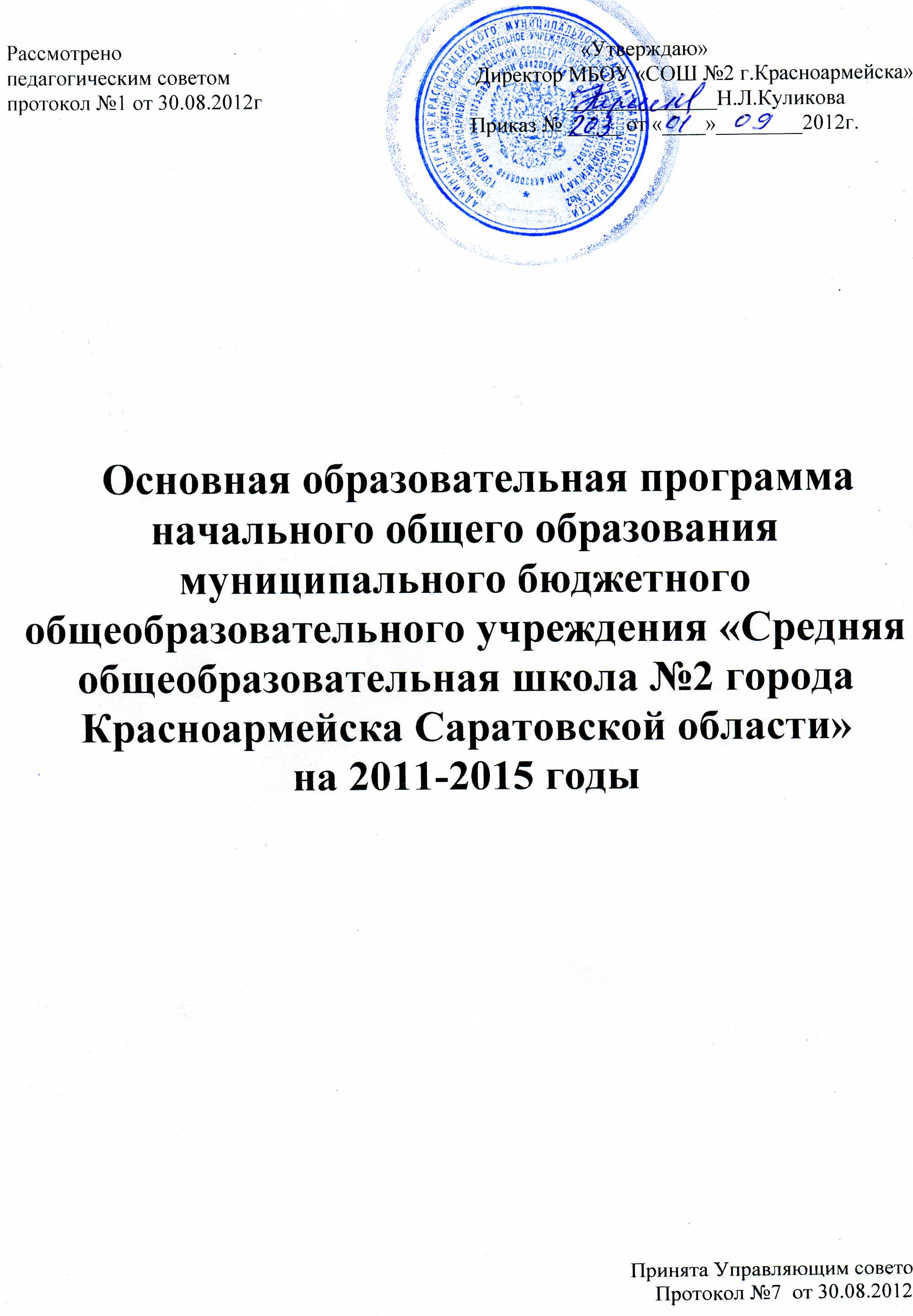 1. Целевой раздел1.1. Пояснительная записка    Основная образовательная программа начального общего образования разработана педагогическим коллективом МБОУ «Средняя общеобразовательная школа № 2 города Красноармейска Саратовской области» в соответствии с требованиями Федерального государственного образовательного стандарта начального общего образования, с учетом Примерной основной образовательной программы начального общего образования, особенностей образовательного учреждения, концептуальных положений Образовательной системы «Школа 2100»,  реализующих фундаментальное ядро содержания современного начального общего образования », Устава МБОУ, а также социального заказа родителей младших школьников,  опираясь на следующие документы:   -    Закон «Об образовании»;    - Приказ №373 от 6.10.2009 Министерство образования и науки Российской Федерации «Об утверждении и введении в действие федерального государственного образовательного стандарта начального общего образования»;   - Федеральный государственный образовательный стандарт начального общего образования;   -   Примерная программа ООП ;   -   Требования к структуре основных образовательных программ начального общего и основного общего образования;   -   Базисный учебный план;   -   Концептуальные положения ОС «Школа 2100»      Цель программы – обеспечение условий для реализации Федерального государственного образовательного  стандарта начального общего образования. Задачи программы:1. Спроектировать  содержание образования и построение учебного процесса в строгом соответствии с требованиями стандарта.  2. Обеспечивать целостность образовательного процесса обучающихся путём создания  комфортной развивающей образовательной среды начальной школы. 3.Осуществлять комплексный подход к оценке результатов освоения основной образовательной программы начального общего образования, позволяющий вести оценку предметных, метапредметных и личностных достижений выпускников начальной школы в соответствии с  планируемыми результатами. 4. Поддерживать  становление и развитие высоконравственного, творческого, компетентного гражданина России, принимающего судьбу Отечества как свою личную, осознающего ответственность за настоящее и будущее своей страны, укоренённого в духовных и культурных традициях многонационального народа Российской Федерации.  Программа определяет содержание и организацию образовательного процесса на ступени начального общего образования и направлена на формирование общей культуры обучающихся, на их духовно нравственное, социальное, личностное и интеллектуальное развитие, на создание основы для самостоятельной реализации учебной деятельности, обеспечивающей социальную успешность, развитие творческих способностей, саморазвитие и самосовершенствование, сохранение и укрепление здоровья обучающихся.      Основная образовательная программа разработана с учётом особенностей первой ступени общего образования как фундамента всего последующего обучения.   Начальная школа — особый этап в жизни ребёнка, связанный:  - с изменением при поступлении в школу ведущей деятельности ребёнка — с переходом к учебной деятельности (при сохранении значимости игровой), имеющей общественный характер и являющейся социальной по содержанию;  -с освоением новой социальной позиции, расширением сферы взаимодействия ребёнка с окружающим миром, развитием потребностей в общении, познании, социальном признании и самовыражении;  -  с принятием и освоением ребёнком новой социальной роли ученика, выражающейся в формировании внутренней позиции школьника, определяющей новый образ школьной жизни и перспективы личностного и познавательного развития;  - с формированием у школьника основ умения учиться и способности к организации своей деятельности: принимать, сохранять цели и следовать им в учебной деятельности; планировать свою деятельность, осуществлять её контроль и оценку; взаимодействовать с учителем и сверстниками в учебном процессе;  - с изменением при этом самооценки ребёнка, которая приобретает черты адекватности и рефлексии;  - с моральным развитием, которое существенным образом связано с характером сотрудничества с взрослыми и сверстниками, общением и межличностными отношениями дружбы, становлением основ гражданской идентичности и мировоззрения.  Учитываются следующие, характерные для младшего школьного возраста (от 6,5 до 11 лет) особенности:  - центральные психологические новообразования, формируемые на данной ступени образования: словесно-логическое мышление, произвольная смысловая память, произвольное внимание, письменная речь, анализ, рефлексия содержания, оснований и способов действий, планирование и умение действовать во внутреннем плане, знаково-символическое мышление, осуществляемое как моделирование существенных связей и отношений объектов;  - развитие целенаправленной и мотивированной активности обучающегося, направленной на овладение учебной деятельностью, основой которой выступает формирование устойчивой системы учебно-познавательных и социальных мотивов и личностного смысла учения.    Программа соответствует основным принципам государственной политики РФ в области образования, изложенным в Законе Российской Федерации “Об образовании”. Это: – гуманистический характер образования, приоритет общечеловеческих ценностей, жизни и здоровья человека, свободного развития личности; – воспитание гражданственности, трудолюбия, уважения к правам и свободам человека, любви к окружающей природе, Родине, семье; – единство федерального культурного и образовательного пространства, защита и развитие системой образования национальных культур, региональных культурных традиций и особенностей в условиях многонационального государства;  – общедоступность образования, адаптивность системы образования к уровням и особенностям развития и подготовки обучающихся и воспитанников;  – обеспечение самоопределения личности, создание условий для ее самореализации, творческого развития;  – формирование у обучающегося адекватной современному уровню знаний и ступени обучения картины мира;  – формирование человека и гражданина, интегрированного в современное ему общество и нацеленного на совершенствование этого общества;  – содействие взаимопониманию и сотрудничеству между людьми, народами независимо от национальной, религиозной и социальной принадлежности.  Программа опирается на развивающую парадигму, представленную в виде системы психолого-педагогических принципов (А.А. Леонтьев):  а) Личностно ориентированные принципы (принцип адаптивности, принцип развития, принцип психологической комфортности).   б) Культурно ориентированные принципы (принцип образа мира,  принцип целостности содержания образования, принцип систематичности, принцип смыслового отношения к миру, принцип ориентировочной функции знаний, принцип овладения культурой).   в) Деятельностно ориентированные принципы (принцип обучения деятельности, принцип управляемого перехода от деятельности в учебной ситуации к деятельности в жизненной ситуации, принцип управляемого перехода от совместной учебно-познавательной деятельности к самостоятельной деятельности ученика, принцип опоры на предшествующее (спонтанное) развитие, креативный принцип).   Программа направлена на  обеспечение планируемых результатов по достижению выпускником начальной общеобразовательной школы целевых установок, знаний, умений, навыков и компетенций, определяемых личностными, семейными, общественными, государственными потребностями и возможностями ребенка младшего школьного возраста, индивидуальными особенностями его развития и состояния здоровья.   К числу планируемых результатов освоения основной образовательной программы отнесены:  -личностные результаты – готовность и способность обучающихся к саморазвитию, сформированность мотивации к учению и познанию, ценностно-смысловые установки выпускников начальной школы, отражающие их индивидуально-личностные позиции, социальные компетентности, личностные качества; сформированность основ российской и гражданской идентичности;     -метапредметные результаты – освоенные ими универсальные учебные действия (познавательные, регулятивные и коммуникативные),  составляющие основу умения учиться (функциональной грамотности);    -предметные результаты – система основополагающих элементов научного знания по каждому предмету как основа современной научной картины мира и опыт деятельности по получению нового знания, его преобразованию и применению, специфический для каждой предметной области.   В основе реализации основной образовательной программы лежит системно-деятельностный подход, который предполагает:   -ориентацию на достижение цели и основного результата образования – развитие личности обучающегося на основе освоения универсальных учебных действий, познания и освоения мира;    -опору на современные образовательные технологии деятельностного типа:  - технологию формирования типа правильной читательской деятельности (технологию продуктивного чтения),   - проблемно-диалогическую технологию,    - технологию оценивания образовательных достижений (учебных успехов).    -обеспечение преемственности дошкольного, начального общего, основного и среднего (полного) общего образования.   Основная образовательная программа содержит следующие разделы:    1.Целевой раздел   1.1.Пояснительная записка;   1.2.Планируемые результаты освоения обучающимися основной образовательной          программы начального общего образования;    1.3. Система оценки достижения планируемых результатов освоения основной          образовательной программы начального общего образования.   2.Содержательный раздел   2.1. Программа формирования универсальных учебных действий у обучающихся на           ступени начального общего образования   2.2. Программы отдельных учебных предметов, курсов и курсов внеурочной            деятельности.   2.3. Программа духовно-нравственного развития, воспитания обучающихся на ступени            начального общего образования.     2.4. Программа формирования экологической культуры,  здорового и безопасного            образа жизни;     2.5. Программа коррекционной работы     3. Организационный раздел     3.1. Примерный учебный план начального общего образования.     3.2. План внеурочной деятельности.     3.3.Система условий реализации основной образовательной программы начального            общего образования.  Оснащение школы в целом соответствует требованиям ФГОС. Учителя, работающие на I ступени школы, имеют необходимую для работы по стандарту нового поколения квалификацию: не менее 5 лет педагогического стажа, не менее одного успешного выпуска, имеют опыт организации учебного процесса на деятельностной основе (опыт организации и проведения групповых занятий, проектно–исследовательской деятельности), владеют навыками проведения  наблюдений, сбора и первичной  обработки информации, подготовки отчётных материалов, владеют ИКТ-технологиями и используют их в обучении. Нормативная база школы приведена в соответствие с требованиями ФГОС, приведены в соответствие должностные инструкции работников школы, разработаны локальные акты, регламентирующие деятельность школы в условиях реализации ФГОС НОО.  Приём в первый класс ведётся  без ограничения для жителей микрорайона. Приём осуществляется на основе психолого-педагогического собеседования. Цель собеседования: определение уровня готовности ребёнка  к обучению в школе.   Собеседование проводится с согласия и в присутствии родителей (законных представителей) и носит рекомендательный характер для родителей.      В результате освоения Стандарта нового поколения коллектив школпланирует выполнить социальный заказ родителей -  создание комфортной развивающей образовательной среды:  -обеспечивающей высокое качество образования, его доступность, открытость и привлекательность для обучающихся, их родителей (законных представителей) и всего общества, духовно-нравственное развитие и воспитание  обучающихся;  -гарантирующей охрану и укрепление физического, психологического и     социального здоровья  обучающихся;   -комфортной  по отношению к  участникам образовательного процесса.1.2  Планируемые результаты освоения обучающимися основной                                                                                  образовательной программы начального общего образования        Федеральный государственный образовательный стандарт начального общего образования  представляет собой совокупность требований, обязательных при реализации основной программы начального общего образования. В тексте ФГОС начального общего образования отражены основные положения планируемых результатов начального общего образования.      Целью реализации основной образовательной программы начального общего образования является обеспечение планируемых результатов по достижению выпускником начальной общеобразовательной школы целевых установок, овладению знаниями, умениями, навыками и компетенциями, определяемых личностными, семейными, общественными, государственными потребностями и возможностями ребёнка младшего школьного возраста, индивидуальными особенностями его развития и состояния здоровья.        Планируемые результаты - система обобщенных личностно-ориентированных целей образования, допускающих дальнейшее уточнение и конкретизацию, что обеспечивает определение и выявление всех составляющих планируемых результатов, подлежащих формированию и оценке. Планируемые результаты:     • обеспечивают связь между требованиями Стандарта, образовательным процессом и системой оценки результатов освоения основной образовательной программы начального общего образования,      •  являются содержательной и критериальной основой для разработки учебных программ и учебно-методической литературы, системы оценки качества освоения обучающимися основной образовательной программы       В соответствии с системно-деятельностным подходом, составляющим методологическую основу требований Стандарта, содержание планируемых результатов описывает и характеризует обобщённые способы действий с учебным материалом, позволяющие учащимся успешно решать учебные и учебно-практические задачи, в том числе как задачи, направленные на отработку теоретических моделей и понятий, так и задачи, по возможности, максимально приближенные к реальным жизненным ситуациям.      В структуре планируемых результатов по каждой учебной программе (предметной, междисциплинарной) выделяются следующие уровни описания.       Цели- ориентиры, определяющие ведущие целевые установки и основные ожидаемые результаты изучения  учебной программы, дающие ответ на вопрос о смысле изучения данного предмета, его вкладе в развитие личности обучающихся. Планируемые результаты, описывающие эту группу целей, представлены в первом, общецелевом блоке, предваряющем планируемые результаты по отдельным разделам учебной программы. Этот блок результатов описывает основной, сущностный вклад данной программы в развитие личности обучающихся, в развитие их способностей; отражает такие общие цели образования, как формирование ценностных и мировоззренческих установок, развитие интереса, формирование определённых познавательных потребностей обучающихся.       Цели, характеризующие систему учебных действий в отношении опорного учебного материала. Планируемые результаты, описывающие эту группу целей, приводятся в блоках «Выпускник научится» к каждому разделу учебной программы. Они ориентируют пользователя в том, какой уровень освоения опорного учебного материала ожидается от выпускников. Критериями отбора данных результатов служат: их значимость для решения основных задач образования на данной ступени, необходимость для последующего обучения, а также потенциальная возможность их достижения большинством обучающихся, как минимум, на уровне, характеризующем исполнительскую компетентность обучающихся. Иными словами, в эту группу включается система таких знаний и учебных действий, которая, во-первых, принципиально необходима для успешного обучения в начальной и основной школе и, во-вторых, при наличии специальной целенаправленной работы учителя в принципе может быть освоена подавляющим большинством детей.Достижение планируемых результатов этой группы выносится на итоговую оценку, которая может осуществляться как в ходе освоения данной программы (с помощью накопительной оценки, или портфеля достижений), так и по итогам её освоения (с помощью итоговой работы). Оценка освоения опорного материала на уровне, характеризующем исполнительскую компетентность обучающихся, ведётся с помощью заданий базового уровня, а на уровне действий, соответствующих зоне ближайшего развития, — с помощью заданий повышенного уровня. Успешное выполнение обучающимися заданий базового уровня служит единственным основанием для положительного решения вопроса о возможности перехода на следующую ступень обучения.         Цели, характеризующие систему учебных действий в отношении знаний, умений, навыков, расширяющих и углубляющих опорную систему или выступающих как пропедевтика для дальнейшего изучения данного предмета.Планируемые результаты, описывающие указанную группу целей, приводятся в блоках «Выпускник получит возможность научиться» к каждому разделу примерной программы учебного предмета и выделяются курсивом. Уровень достижений, соответствующий планируемым результатам этой группы, могут продемонстрировать только отдельные обучающиеся, имеющие более высокий уровень мотивации и способностей. В повседневной практике обучения эта группа целей не отрабатывается со всеми без исключения обучающимися как в силу повышенной сложности учебных действий для обучающихся, так и в силу повышенной сложности учебного материала и его пропедевтического характера на данной ступени обучения. Оценка достижения этих целей ведётся преимущественно в ходе процедур, допускающих предоставление и использование исключительно неперсонифицированной информации. Частично задания, ориентированные на оценку достижения этой группы планируемых результатов, могут включаться в материалы итогового контроля.Основные цели такого включения — предоставить возможность обучающимся продемонстрировать овладение более высокими (по сравнению с базовым) уровнями достижений и выявить динамику роста численности группы наиболее подготовленных обучающихся. При этом невыполнение обучающимися заданий, с помощью которых ведётся оценка достижения планируемых результатов этой группы, не является препятствием для перехода на следующую ступень обучения. В ряде случаев учёт достижения планируемых результатов этой группы целесообразно вести в ходе текущего и промежуточного оценивания, а полученные результаты фиксировать посредством накопительной системы оценки (например, в форме портфеля достижений) и учитывать при определении итоговой оценки.На ступени начального общего образования устанавливаются планируемые результаты освоения:• междисциплинарной программы «Формирование универсальных учебных действий», а также её разделов «Чтение. Работа с текстом» и «Формирование ИКТ-компетентности учащихся»;• программ по всем учебным предметам — «Русский язык»,  «Литературное чтение»,  «Иностранный язык», «Математика», «Окружающий мир», «Основы духовно-нравственной культуры народов России», «Музыка», «Изобразительное искусство», «Технология», «Физическая культура».                1.2.1. Формирование универсальных учебных действий                     (личностные и метапредметные результаты)    В результате изучения всех без исключения предметов на ступени начального общего образования у выпускников будут сформированы личностные, регулятивные, познавательные и коммуникативные универсальные учебные действия как основа умения учиться.К числу планируемых результатов освоения основной образовательной программы отнесены:
    • личностные результаты — готовность и способность обучающихся к саморазвитию, сформированность мотивации к учению и познанию, ценностно-смысловые установки выпускников начальной школы, отражающие их индивидуально-личностные позиции, социальные компетентности, личностные качества; сформированность основ российской, гражданской идентичности;   • метапредметные результаты — освоенные обучающимися универсальные учебные действия (познавательные, регулятивные и коммуникативные);    В сфере регулятивных универсальных учебных действий выпускники овладеют всеми типами учебных действий, направленных на организацию своей работы в образовательном учреждении и вне его, включая способность принимать и сохранять учебную цель и задачу, планировать её реализацию (в том числе во внутреннем плане), контролировать и оценивать свои действия, вносить соответствующие коррективы в их выполнение.    В сфере познавательных универсальных учебных действий выпускники научатся воспринимать и анализировать сообщения и важнейшие их компоненты — тексты, использовать знаково-символические средства, в том числе овладеют действием моделирования, а также широким спектром логических действий и операций, включая общие приёмы решения задач.    В сфере коммуникативных универсальных учебных действий выпускники приобретут умения учитывать позицию собеседника (партнёра), организовывать и осуществлять сотрудничество и кооперацию с учителем и сверстниками, адекватно воспринимать и передавать информацию, отображать предметное содержание и условия деятельности в сообщениях, важнейшими компонентами которых являются тексты.
   • предметные результаты — освоенный обучающимися в ходе изучения учебных предметов опыт специфической для каждой предметной области деятельности по получению нового знания, его преобразованию и применению, а также система основополагающих элементов научного знания, лежащая в основе современной научной картины мира.Система планируемых результатов дает представление о том, какими именно действиями — познавательными, личностными, регулятивными, коммуникативными, преломленными через специфику содержания того или иного предмета, овладеют учащиеся в ходе образовательного процесса. При этом в соответствии с требованиями Стандарта, в системе планируемых результатов особо выделяется учебный материал, имеющий опорный характер — т. е. служащий основой для последующего обучения.                      Личностные универсальные учебные действияЛичностные результаты освоения основной образовательной программы  У выпускника будут сформированы:  .• внутренняя позиция школьника на уровне положительного отношения к школе, ориентации на содержательные моменты школьной действительности и принятия образца «хорошего ученика»;   • широкая мотивационная основа учебной деятельности, включающая социальные, учебно-познавательные и внешниемотивы;  • учебно-познавательный интерес к новому учебному материалу и способам решения новой задачи;  • ориентация на понимание причин успеха в учебной деятельности, в том числе на самоанализ и самоконтроль результата, на анализ соответствия результатов требованиямконкретной задачи, на понимание предложений и оценок учителей, товарищей, родителей и других людей;  • способность к самооценке на основе критериев успешности учебной деятельности;  • основы гражданской идентичности, своей этнической принадлежности в форме осознания «Я» как члена семьи,представителя народа, гражданина России, чувства сопричастности и гордости за свою Родину, народ и историю, осознание ответственности человека за общее благополучие; • ориентация в нравственном содержании и смысле как собственных поступков, так и поступков окружающих людей; • знание основных моральных норм и ориентация на их выполнение, дифференциация моральных и конвенциональных норм, развитие морального сознания как переходного от доконвенционального к конвенциональному уровню; • развитие этических чувств — стыда, вины, совести как регуляторов морального поведения; • эмпатия как понимание чувств других людей и сопереживание им; • установка на здоровый образ жизни; • основы экологической культуры: принятие ценности природного мира, готовность следовать в своей деятельности нормам природоохранного, нерасточительного, здоровьесберегающего поведения; • чувство прекрасного и эстетические чувства на основе знакомства с мировой и отечественной художественной культурой.     Выпускник получит возможность для формирования:    • внутренней позиции обучающегося на уровне положительного отношения к образовательному учреждению, понимания необходимости учения, выраженного в преобладании учебно-познавательных мотивов и предпочтении социального способа оценки знаний;    • выраженной устойчивой учебно-познавательной мотивации учения;    • устойчивого учебно-познавательного интереса к новым общим способам решения задач;    • адекватного понимания причин успешности/неуспешности учебной деятельности;    • положительной адекватной дифференцированной самооценки на основе критерия успешности реализации социальной роли «хорошего ученика»;    • компетентности в реализации основ гражданской идентичности в поступках и деятельности;    • морального сознания на конвенциональном уровне, способности к решению моральных дилемм на основе учёта позиций партнёров в общении, ориентации на их мотивы и чувства, устойчивое следование в поведении моральным нормам и этическим требованиям;   • установки на здоровый образ жизни и реализации её в реальном поведении и поступках;   • осознанных устойчивых эстетических предпочтений и ориентации на искусство как значимую сферу человеческой жизни;  • эмпатии как осознанного понимания чувств других людей и сопереживания им, выражающихся в поступках, направленных на помощь и обеспечение благополучия.                               Регулятивные универсальные учебные действияВыпускник научится:• принимать и сохранять учебную задачу; • учитывать выделенные учителем ориентиры действия в новом учебном материале в сотрудничестве с учителем; • планировать свои действия в соответствии с поставленной задачей и условиями её реализации, в том числе во внутреннем плане; • учитывать установленные правила в планировании и контроле способа решения; • осуществлять итоговый и пошаговый контроль по результату (в случае работы в интерактивной среде пользовать_ся реакцией среды решения задачи); • оценивать правильность выполнения действия на уровне адекватной ретроспективной оценки соответствия результатов требованиям данной задачи и задачной области; • адекватно воспринимать предложения и оценку учителей, товарищей, родителей и других людей; • различать способ и результат действия; • вносить необходимые коррективы в действие после егозавершения на основе его оценки и учёта характера сделанных ошибок, использовать предложения и оценки для создания нового, более совершенного результата, использовать запись (фиксацию) в цифровой форме хода и результатов решения задачи, собственной звучащей речи на русском, родном и иностранном языках.Выпускник получит возможность научиться:• в сотрудничестве с учителем ставить новые учебные задачи;• преобразовывать практическую задачу в познавательную;• проявлять познавательную инициативу в учебном сотрудничестве;• самостоятельно учитывать выделенные учителем ориентиры действия в новом учебном материале;• осуществлять констатирующий и предвосхищающий контроль по результату и по способу действия, актуальный контроль на уровне произвольного внимания;• самостоятельно адекватно оценивать правильность выполнения действия и вносить необходимые коррективы в исполнение как по ходу его реализации, так и в конце действия.                       Познавательные универсальные учебные действия.Выпускник научится:   • осуществлять поиск необходимой информации для выполнения учебных заданий с использованием учебной литературы, энциклопедий, справочников (включая электронные, цифровые), в открытом информационном пространстве, в том числе контролируемом пространстве Интернета;   • осуществлять запись (фиксацию) выборочной информации об окружающем мире и о себе самом, в том числе с помощью инструментов ИКТ;   • использовать знаково-символические средства, в том числе модели (включая виртуальные) и схемы (включая концептуальные) для решения задач;   • строить сообщения в устной и письменной форме;   • ориентироваться на разнообразие способов решения задач;   • основам смыслового восприятия художественных и познавательных текстов, выделять существенную информациюиз сообщений разных видов (в первую очередь текстов);   • осуществлять анализ объектов с выделением существенных и несущественных признаков;   • осуществлять синтез как составление целого из частей;   • проводить сравнение, сериацию и классификацию по заданным критериям;   • устанавливать причинно-следственные связи в изучаемом круге явлений;   • строить рассуждения в форме связи простых суждений об объекте, его строении, свойствах и связях;   • обобщать, т. е. осуществлять генерализацию и выведение общности для целого ряда или класса единичных объектов на основе выделения сущностной связи;   • осуществлять подведение под понятие на основе распознавания объектов, выделения существенных признаков и их синтеза;   • устанавливать аналогии;   • владеть рядом общих приёмов решения задач.Выпускник получит возможность научиться:    • осуществлять расширенный поиск информации с использованием ресурсов библиотек и Интернета;   • записывать, фиксировать информацию об окружающем мире с помощью инструментов ИКТ;   • создавать и преобразовывать модели и схемы для решения задач;   • осознанно и произвольно строить сообщения в устной и письменной форме;   • осуществлять выбор наиболее эффективных способов решения задач в зависимости от конкретных условий;   • осуществлять синтез как составление целого из частей, самостоятельно достраивая и восполняя недостающие компоненты;   • осуществлять сравнение, сериацию и классификацию, самостоятельно выбирая основания и критерии для указанных логических операций;   • строить логическое рассуждение, включающее установление причинно"следственных связей;   • произвольно и осознанно владеть общими приёмами решения задач.Коммуникативные универсальные учебные действия.Выпускник научится:    • адекватно использовать коммуникативные, прежде всего речевые, средства для решения различных коммуникативных задач, строить монологическое высказывание (в том числесопровождая его аудиовизуальной поддержкой), владеть диалогической формой коммуникации, используя в том числе средства и инструменты ИКТ и дистанционного общения;    • допускать возможность существования у людей различных точек зрения, в том числе не совпадающих с его собственной, и ориентироваться на позицию партнёра в общении и взаимодействии;    • учитывать разные мнения и стремиться к координации различных позиций в сотрудничестве;    • формулировать собственное мнение и позицию;    • договариваться и приходить к общему решению в совместной деятельности, в том числе в ситуации столкновения интересов;    • строить понятные для партнёра высказывания, учитывающие, что партнёр знает и видит, а что нет;    • задавать вопросы;    • контролировать действия партнёра;    • использовать речь для регуляции своего действия;    • адекватно использовать речевые средства для решения различных коммуникативных задач, строить монологическое высказывание, владеть диалогической формой речи.Выпускник получит возможность научиться    • учитывать и координировать в сотрудничестве позиции других людей, отличные от собственной;    • учитывать разные мнения и интересы и обосновывать собственную позицию;    • понимать относительность мнений и подходов к решению проблемы;    • аргументировать свою позицию и координировать её с позициями партнёров в сотрудничестве при выработке общего решения в совместной деятельности;    • продуктивно содействовать разрешению конфликтов на основе учёта интересов и позиций всех участников;    • с учётом целей коммуникации достаточно точно, последовательно и полно передавать партнёру необходимую информацию как ориентир для построения действия;    • задавать вопросы, необходимые для организации собственной деятельности и сотрудничества с партнёром;    • осуществлять взаимный контроль и оказывать в сотрудничестве необходимую взаимопомощь;    • адекватно использовать речь для планирования и регуляции своей деятельности;    • адекватно использовать речевые средства для эффективного решения разнообразных коммуникативных задач.                         1.2.1.1. Чтение. Работа с текстом (метапредметные результаты)    В результате изучения всех без исключения учебных предметов на ступени начального общего образования выпускники приобретут первичные навыки работы с содержащейся в текстах информацией в процессе чтения соответствующих возрасту литературных, учебных, научно-познавательных текстов, инструкций. Выпускники научатся осознанно читать тексты с целью удовлетворения познавательного интереса, освоения и использования информации. Выпускники овладеют элементарными навыками чтения информации, представленной в наглядно-символической форме, приобретут опыт работы с текстами, содержащими рисунки, таблицы, диаграммы, схемы.У выпускников будут развиты такие читательские действия, как поиск информации, выделение нужной для решения практической или учебной задачи информации, систематизация, сопоставление, анализ и обобщение имеющихся в тексте идей и информации, их интерпретация и преобразование. Обучающиеся смогут использовать полученную из разного вида текстов информацию для установления несложных причинно-следственных связей и зависимостей, объяснения, обоснования утверждений, а также принятия решений в простых учебных и практических ситуациях.Выпускники получат возможность научиться самостоятельно организовывать поиск информации. Они приобретут первичный опыт критического отношения к получаемой информации, сопоставления её с информацией из других источников и имеющимся жизненным опытом.Работа с текстом:                                       поиск информации и понимание прочитанногоВыпускник научится    • находить в тексте конкретные сведения, факты, заданные в явном виде;    • определять тему и главную мысль текста;    • делить тексты на смысловые части, составлять план текста;    • вычленять содержащиеся в тексте основные события и устанавливать их последовательность; упорядочивать информацию по заданному основанию;    • сравнивать между собой объекты, описанные в тексте,выделяя два-три существенных признака;    • понимать информацию, представленную в неявном виде (например, находить в тексте несколько примеров, доказывающих приведённое утверждение; характеризовать явление по его описанию; выделять общий признак группы элементов);    • понимать информацию, представленную разными способами: словесно, в виде таблицы, схемы, диаграммы;    • понимать текст, опираясь не только на содержащуюся в нём информацию, но и на жанр, структуру, выразительные средства текста;    • использовать различные виды чтения: ознакомительное, изучающее, поисковое, выбирать нужный вид чтения в соответствии с целью чтения;    • ориентироваться в соответствующих возрасту словарях и справочниках.Выпускник получит возможность научиться    • использовать формальные элементы текста (например, подзаголовки, сноски) для поиска нужной информации;    • работать с несколькими источниками информации;    • сопоставлять информацию, полученную из нескольких источников.Работа с текстом:                                     преобразование и интерпретация информацииВыпускник научится    • пересказывать текст подробно и сжато, устно и письменно;    • соотносить факты с общей идеей текста, устанавливать простые связи, не показанные в тексте напрямую;    • формулировать несложные выводы, основываясь на тексте; находить аргументы, подтверждающие вывод;    • сопоставлять и обобщать содержащуюся в разных частях текста информацию;    • составлять на основании текста небольшое монологическое высказывание, отвечая на поставленный вопрос.Выпускник получит возможность научиться    • делать выписки из прочитанных текстов с учётом цели их дальнейшего использования;    • составлять небольшие письменные аннотации к тексту, отзывы о прочитанном.                                       Работа с текстом: оценка информацииВыпускник научится    • высказывать оценочные суждения и свою точку зрения о прочитанном тексте;    • оценивать содержание, языковые особенности и структуру текста; определять место и роль иллюстративного ряда в тексте;    • на основе имеющихся знаний, жизненного опыта подвергать сомнению достоверность прочитанного, обнаруживать недостоверность получаемых сведений, пробелы в информации и находить пути восполнения этих пробелов;    • участвовать в учебном диалоге при обсуждении прочитанного или прослушанного текста.Выпускник получит возможность научиться    • сопоставлять различные точки зрения;    • соотносить позицию автора с собственной точкой зрения;    • в процессе работы с одним или несколькими источниками выявлять достоверную (противоречивую) информацию.      1.2.1.2.Формирование ИКТ-компетентности обучающихся                      (метапредметные результаты)В результате изучения всех без исключения предметов на ступени начального общего образования начинается формирование навыков, необходимых для жизни и работы в современном высокотехнологичном обществе. Обучающиеся приобретут опыт работы с гипермедийными информационными объектами, в которых объединяются текст, наглядно-графические изображения, цифровые данные, неподвижные и движущиеся изображения, звук, ссылки и базы данных и которые могут передаваться как устно, так и с помощью телекоммуникационных технологий или размещаться в Интернете.Обучающиеся познакомятся с различными средствами ИКТ, освоят общие безопасные и эргономичные принципы работы с ними; осознают возможности различных средств ИКТ для использования в обучении, развития собственной познавательной деятельности и общей культуры.Они приобретут первичные навыки обработки и поиска информации при помощи средств ИКТ; научатся вводить различные виды информации в компьютер: текст, звук, изображение, цифровые данные; создавать, редактировать, сохранять и передавать гипермедиасообщения.Выпускники научатся оценивать потребность в дополнительной информации для решения учебных задач и самостоятельной познавательной деятельности; определять возможные источники её получения; критически относиться к информации и к выбору источника информации.Они научатся планировать, проектировать и моделировать процессы в простых учебных и практических ситуациях.В результате использования средств и инструментов ИКТ и ИКТ-ресурсов для решения разнообразных учебно-познавательных и учебно-практических задач, охватывающих содержание всех изучаемых предметов, у обучающихся будут формироваться и развиваться необходимые универсальные учебные действия и специальные учебные умения, что заложит основу успешной учебной деятельности в средней и старшей школе.        Знакомство со средствами ИКТ, гигиена работы с компьютеромВыпускник научится     • использовать безопасные для органов зрения, нервной системы, опорно-двигательного аппарата, эргономичные приёмы работы с компьютером и другими средствами ИКТ; выполнять компенсирующие физические упражнения (мини-зарядку);    • организовывать систему папок для хранения собственной информации в компьютере.Технология ввода информации в компьютер: ввод                             текста, запись звука, изображения, цифровых данныхВыпускник научится:    • вводить информацию в компьютер с использованием различных технических средств (фото и видеокамеры, микрофона и т. д.), сохранять полученную информацию;    • владеть компьютерным письмом на русском языке; набирать текст на родном языке; набирать текст на иностранном языке, использовать экранный перевод отдельных слов;    • рисовать изображения на графическом планшете;    • сканировать рисунки и тексты.Выпускник получит возможность научиться:    • использовать программу распознавания сканированного текста на русском языке.                                             Обработка и поиск информацииВыпускник научится:    • использовать безопасные для органов зрения, нервной системы, опорно-двигательного аппарата, эргономичные приёмы работы с компьютером и другими средствами ИКТ; выполнять компенсирующие физические упражнения (мини-зарядку);    • организовывать систему папок для хранения собственной информации в компьютере.Выпускник получит возможность научиться:    • грамотно формулировать запросы при поиске в Интернете и базах данных, оценивать, интерпретировать и сохранять найденную информацию; критически относиться к информации и к выбору источника информации.                                  Создание, представление и передача сообщенийВыпускник научится:    • создавать текстовые сообщения с использованием средств ИКТ: редактировать, оформлять и сохранять их;    • создавать сообщения в виде аудио и видеофрагментов или цепочки экранов с использованием иллюстраций, видеоизображения, звука, текста;    • готовить и проводить презентацию перед небольшой аудиторией: создавать план презентации, выбирать аудиовизуальную поддержку, писать пояснения и тезисы для презентации;    • создавать диаграммы, планы территории и пр.;    • создавать изображения, пользуясь графическими возможностями компьютера; составлять новое изображение из готовых фрагментов (аппликация);    • размещать сообщение в информационной образовательной среде образовательного учреждения;    • пользоваться основными средствами телекоммуникации;участвовать в коллективной коммуникативной деятельности в информационной образовательной среде, фиксировать ход и результаты общения на экране и в файлах.Выпускник получит возможность научиться:    • представлять данные;    • создавать музыкальные произведения с использованием компьютера и музыкальной клавиатуры, в том числе из готовых музыкальных фрагментов и «музыкальных петель».                           Планирование деятельности, управление и организацияВыпускник научится:• создавать движущиеся модели и управлять ими в компьютерно- управляемых средах;• определять последовательность выполнения действий,составлять инструкции (простые алгоритмы) в несколько действий, строить программы для компьютерного исполнителя с использованием конструкций последовательного выполнения и повторения;• планировать несложные исследования объектов и процессов внешнего мира.Выпускник получит возможность научиться:• проектировать несложные объекты и процессы реального мира, своей собственной деятельности и деятельности группы;• моделировать объекты и процессы реального мира. Предметные результаты освоения основной образовательной программы  с учетом специфики содержания предметных областей, включающих в себя конкретные учебные предметы, будут  отражать:                                                        1.2.2.Русский язык.формирование первоначальных представлений о единстве и многообразии языкового и культурного пространства России, о языке как основе национального самосознания;понимание обучающимися того, что язык представляет собой явление национальной культуры и основное средство человеческого общения, осознание значения русского языка как государственного языка Российской Федерации, языка межнационального общения;сформированность позитивного отношения к правильной устной и письменной речи как показателям общей культуры и гражданской позиции человека;овладение первоначальными представлениями о нормах русского и родного литературного языка (орфоэпических, лексических, грамматических) и правилах речевого этикета; умение ориентироваться в целях, задачах, средствах и условиях общения, выбирать адекватные языковые средства для успешного решения коммуникативных задач;овладение учебными действиями с языковыми единицами и умение использовать знания для решения познавательных, практических и коммуникативных задач.Выпускник научится:    •научится осознавать безошибочное письмо как одно из проявлений собственного уровня культуры;      •овладеет письмом от руки и клавиатурным письмом, сможет применять орфографические правила и правила постановки знаков препинания (в объеме изученного) при записи собственных и предложенных текстов, овладеет умением проверять написанное, при работе на компьютере сможет использовать полуавтомтический орфографический контроль, овладеет основными правилами оформления текста на компьютере;    •получит первоначальные представления о системе и структуре русского и родного языка: познакомится с разделами изучения языка — фонетикой и графикой, лексикой, словообразованием (морфемикой), морфологией и синтаксисом; в объеме содержания курса научится находить, характеризовать, сравнивать, классифицировать такие языковые единицы, как звук, буква, часть слова, часть речи, член предложения, простое предложение, что послужит основой для дальнейшего формирования общеучебных, логических и познавательных (символико-моделирующих) универсальных учебных действий с языковыми единицами.Выпускник получит возможность научиться•В результате изучения курса русского языка и родного языка у выпускников, освоивших основную образовательную программу начального общего образования, будет сформирован учебно-познавательный интерес к новому учебному материалу по русскому и родному языкам и способам решения новой языковой задачи, что заложит основы успешной учебной деятельности при продолжении изучения курса русского языка и родного языка на следующей ступени образования.                                      Содержательная линия «Система языка»                                                  Раздел «Фонетика и графика»Выпускник научится:   • различать звуки и буквы;   • характеризовать звуки русского и родного языка: гласные ударные/безударные; согласные твердые/мягкие, парные/непарные твердые и мягкие; согласные звонкие/глухие, парные/непарные звонкие и глухие;   • знать последовательность букв в русском и родном алфавите, пользоваться алфавитом для упорядочивания слов и поиска нужной информации.Выпускник получит возможность научиться:   • проводить фонетико-графический (звуко-буквенный) разбор слова самостоятельно по предложенному в учебнике алгоритму, оценивать правильность проведения фонетико-графического (звуко-буквенного) разбора слов.                                                            Раздел «Орфоэпия»Выпускник получит возможность научиться:• соблюдать нормы русского и родного литературного языка в собственной речи и оценивать соблюдение этих норм в речи собеседников (в объеме представленного в учебнике материала);• находить при сомнении в правильности постановки ударения или произношения слова ответ самостоятельно (по словарю, в том числе компьютерному) либо обращаться за помощью (к учителю, родителям и др.).                                              Раздел «Состав слова (морфемика)»Выпускник научится:    • различать изменяемые и неизменяемые слова;    • различать родственные (однокоренные) слова и формы слова;    • находить в словах окончание, корень, приставку, суффикс.Выпускник получит возможность научиться:   • разбирать по составу слова с однозначно выделяемыми морфемами в соответствии с предложенным в учебнике алгоритмом, оценивать правильность проведения разбора слова по составу.                                                                    Раздел «Лексика»Выпускник научится:    • выявлять слова, значение которых требует уточнения;     • определять значение слова по тексту или уточнять с помощью толкового словаря, в том числе компьютерного.Выпускник получит возможность научиться:    • подбирать синонимы для устранения повторов в тексте;    • подбирать антонимы для точной характеристики предметов при их сравнении;    • различать употребление в тексте слов в прямом и переносном значении (простые случаи);    • оценивать уместность использования слов в тексте;    • выбирать слова из ряда предложенных для успешного решения коммуникативной задачи.                                                                 Раздел «Морфология»Выпускник научится:    • определять грамматические признаки имен существительных — род, число, падеж, склонение;     • определять грамматические признаки имен прилагательных — род, число, падеж;     • определять грамматические признаки глаголов — число, время, род (в прошедшем времени), лицо (в настоящем и будущем времени), спряжение.Выпускник получит возможность научиться:    • проводить морфологический разбор имен существительных, имен прилагательных, глаголов по предложенному в учебнике алгоритму; оценивать правильность проведения морфологического разбора;   • находить в тексте такие части речи, как личные местоимения и наречия, предлоги вместе с существительными и личными местоимениями, к которым они относятся, союзы и, а, но, частицу не при глаголах.                                                                  Раздел «Синтаксис»Выпускник научится:    • различать предложение, словосочетание, слово;    • устанавливать при помощи смысловых вопросов связь между словами в словосочетании и предложении;    • классифицировать предложения по цели высказывания, находить повествовательные/побудительные/вопросительные предложения;    • определять восклицательную/невосклицательную интонацию предложения;    • находить главные и второстепенные (без деления на виды) члены предложения;      • выделять предложения с однородными членами.Выпускник получит возможность научиться:     • различать второстепенные члены предложения — определения, дополнения, обстоятельства;     • выполнять в соответствии с предложенным в учебнике алгоритмом разбор простого предложения (по членам предложения, синтаксический), оценивать правильность разбора;    • различать простые и сложные предложения.                         Содержательная линия «Орфография и пунктуация»Выпускник научится:     • применять правила правописания (в объеме содержания курса);     • определять (уточнять) написание слова по орфографическому словарю (в том числе компьютерному); использовать полуавтоматический орфографический контроль при работе с текстом на компьютере;     • безошибочно списывать текст объемом 80—90 слов;     • писать под диктовку тексты объемом 75—80 слов в соответствии с изученными правилами правописания;     • проверять собственный и предложенный текст, находить и исправлять орфографические и пунктуационные ошибки.Выпускник получит возможность научиться:    • осознавать место возможного возникновения орфографической ошибки;    • подбирать примеры с определенной орфограммой;    • при составлении собственных текстов перефразировать записываемое, чтобы избежать орфографических и пунктуационных ошибок;    • при работе над ошибками осознавать причины появления ошибки и определять способы действий, помогающих предотвратить её в последующих письменных работах.                                            Содержательная линия «Развитие речи»Выпускник научится:   • оценивать правильность (уместность) выбора языковых и неязыковых средств устного общения на уроке, в школе, в быту, со знакомыми и незнакомыми, с людьми разного возраста;   • соблюдать в повседневной жизни нормы речевого этикета и правила устного общения (умение слышать, точно реагировать на реплики, поддерживать разговор);   • выражать собственное мнение, аргументировать его с учётом ситуации общения;   • самостоятельно озаглавливать текст;    • составлять план текста;   • сочинять письма, поздравительные открытки, записки и другие небольшие тексты для конкретных ситуаций общения.Выпускник получит возможность научиться:    • создавать тексты по предложенному заголовку;    • подробно или выборочно пересказывать текст;     • пересказывать текст  от другого лица;    • составлять устный рассказ на определенную тему с использованием разных типов речи: описание, повествование, рассуждение;     • анализировать и корректировать тексты с нарушенным порядком предложений, находить в тексте смысловые пропуски;   • корректировать тексты, в которых допущены нарушения культуры речи;   • анализировать последовательность собственных действий при работе над изложениями и сочинениями и соотносить их с разработанным алгоритмом; оценивать правильность выполнения учебной задачи: соотносить собственный текст с исходным (для изложений) и с назначением, задачами, условиями общения (для самостоятельно создаваемых текстов);   • соблюдать нормы речевого взаимодействия при интерактивном общении (sms-сообщения, чат, электронная почта, форум и другие виды и способы связи).                                       1.2.3.   Литературное чтение.понимание литературы как явления национальной и мировой культуры, средства сохранения и передачи нравственных ценностей и традиций;осознание значимости чтения для личного развития; формирование представлений о мире, российской истории и культуре, первоначальных этических представлений, понятий о добре и зле, нравственности; успешности обучения по всем учебным предметам; формирование потребности в систематическом чтении;понимание роли чтения, использование разных видов чтения (ознакомительное, изучающее, выборочное, поисковое); умение осознанно воспринимать и оценивать содержание и специфику различных текстов, участвовать в их обсуждении, давать и обосновывать нравственную оценку поступков героев;достижение необходимого для продолжения образования уровня читательской компетентности, общего речевого развития, т.е. овладение техникой чтения вслух и про себя, элементарными приемами интерпретации, анализа и преобразования художественных, научно-популярных и учебных текстов с использованием элементарных литературоведческих понятий;              5) умение самостоятельно выбирать интересующую литературу; пользоваться справочными источниками для понимания и получения дополнительной информации.  Виды речевой и читательской деятельностиВыпускник научится:     • осознавать значимость чтения для дальнейшего обучения, понимать цель чтения (удовлетворение читательского интереса и приобретение опыта чтения, поиск фактов и суждений, аргументации, иной информации);    • осознанно воспринимать (при чтении вслух и про себя, при прослушивании и просмотре) содержание различных видов текстов, аудио-, видео- и гипермедиа-сообщений, выявлять их специфику (художественный, научно-популярный, учебный, справочный), определять главную мысль и героев произведения, отвечать на вопросы по содержанию произведения, определять последовательность событий, задавать вопросы по услышанному, увиденному или прочитанному учебному, научно-популярному и художественному тексту, аудио- или видео-сообщению;    • оформлять свою мысль в монологическое речевое высказывание небольшого объема (повествование, описание, рассуждение) с опорой на авторский текст, по предложенной теме или отвечая на вопрос;    • вести диалог в различных учебных и бытовых ситуациях общения (включая компьютерные способы коммуникации), соблюдая правила речевого этикета; участвовать в диалоге при обсуждении прослушанного/прочитанного произведения;    • работать со словом (распознавать прямое и переносное значение слова, его многозначность, определять значение слова по контексту), целенаправленно пополнять свой активный словарный запас;    • читать (вслух и про себя) со скоростью, позволяющей осознавать (понимать) смысл прочитанного;    • читать осознанно и выразительно доступные по объему произведения;ориентироваться в нравственном содержании прочитанного, осознавать сущность поведения героев, самостоятельно делать выводы, соотносить поступки героев с нравственными нормами;    • ориентироваться в построении научно-популярного и учебного текста и использовать полученную информацию в практической деятельности;    • использовать простейшие приёмы анализа различных видов текстов: устанавливать причинно-следственные связи и определять главную мысль произведения; делить текст на части, озаглавливать их; составлять простой план; находить различные средства выразительности (сравнение, олицетворение, метафора), определяющие отношение автора к герою, событию;    • использовать различные формы интерпретации содержания текстов: интегрировать содержащиеся в разных частях текста детали сообщения; устанавливать связи, не высказанные в тексте напрямую, объяснять (пояснять) их, соотнося с общей идеей и содержанием текста; формулировать, основываясь на тексте, простые выводы; понимать текст, опираясь не только на содержащуюся в нем информацию, но и на жанр, структуру, язык;    • передавать содержание прочитанного или прослушанного с учётом специфики научно-популярного, учебного и художественного текстов; передавать содержание текста в виде пересказа (полного или выборочного);    • коллективно обсуждать прочитанное, доказывать собственное мнение, опираясь на текст или собственный опыт;     • ориентироваться в книге по названию, оглавлению, отличать сборник произведений от авторской книги, самостоятельно и целенаправленно осуществлять выбор книги в библиотеке по заданной тематике, по собственному желанию;    • составлять краткую аннотацию (автор, название, тема книги, рекомендации к чтению) на литературное произведение по заданному образцу;    • самостоятельно пользоваться алфавитным каталогом, соответствующими возрасту словарями и справочной литературой.Выпускник получит возможность научиться:   • воспринимать художественную литературу как вид искусства;• осмысливать эстетические и нравственные ценности художественного текста и высказывать собственное суждение;• осознанно выбирать виды чтения (ознакомительное, изучающее, выборочное, поисковое) в зависимости от цели чтения;• определять авторскую позицию и высказывать свое отношение к герою и его поступкам;• доказывать и подтверждать фактами (из текста) собственное суждение;• на практическом уровне овладеть некоторыми видами письменной речи (повествование — создание текста по аналогии, рассуждение — письменный ответ на вопрос, описание —  характеристика героя);• писать отзыв о прочитанной книге;• работать с тематическим каталогом (в том числе цифровым);• работать с детской периодикой.Круг детского чтенияВыпускник научится:       • ориентироваться в книге по названию, оглавлению, отличать сборник произведений от авторской книги;      • самостоятельно и целенаправленно осуществлять выбор книги в библиотеке по заданной тематике, по собственному желанию;      • составлять краткую аннотацию (автор, название, тема книги, рекомендации к чтению) на литературное произведение по заданному образцу;      • пользоваться алфавитным каталогом, самостоятельно пользоваться соответствующими возрасту словарями и справочной литературой.Выпускник получит возможность научиться:    • ориентироваться в мире детской литературы на основе знакомства с выдающимися произведениями классической и современной отечественной и зарубежной литературы;   • определять предпочтительный круг чтения, исходя из собственных интересов и познавательных потребностей;   • писать отзыв о прочитанной книге;   • работать с тематическим каталогом;   • работать с детской периодикой. Литературоведческая пропедевтикаВыпускник научится:     • сравнивать, сопоставлять художественные произведения разных жанров, выделяя два-три существенных признака (отличать прозаический текст от стихотворного; распознаватьособенности построения фольклорных форм: сказки, загадки, пословицыВыпускник получит возможность научиться:      • сравнивать, сопоставлять различные виды текстов, используя ряд литературоведческих понятий (фольклорная и авторская литература, структура текста, герой, автор) и средств художественной выразительности (сравнение, олицетворение, метафора, эпитет);• создавать прозаический или поэтический текст по аналогии на основе авторского текста, используя средства художественной выразительности (в том числе из текста).Творческая деятельностьВыпускник научится:    • читать по ролям литературное произведение;   • использовать различные способы работы с деформированным текстом (устанавливать причинно-следственные связи, последовательность событий, этапность в выполнении действий; давать последовательную характеристику героя; составлять текст на основе плана);   • создавать собственный текст на основе художественного произведения, репродукций с картин художников, по серии иллюстраций или видео-фрагментов к произведению, или на основе личного опыта; Выпускник получит возможность научиться:    • творчески пересказывать текст (от лица героя, от автора), дополнять текст;   • создавать иллюстрации, диафильм, мультфильм или анимацию по содержанию произведения;   • работать в группе, создавая инсценировки по произведению, сценарии, небольшие сюжетные видеопроизведения, проекты;   • способам написания изложения.                                   1.2.4.   Иностранный язык ( английский язык)приобретение начальных навыков общения в устной и письменной форме с носителями иностранного языка на основе своих речевых возможностей и потребностей; освоение правил речевого и неречевого поведения;освоение начальных лингвистических представлений, необходимых для овладения на элементарном уровне устной и письменной речью на иностранном языке, расширение лингвистического кругозора;сформированность дружелюбного отношения и толерантности к носителям другого языка на основе знакомства с жизнью своих сверстников в других странах, с детским фольклором и доступными образцами детской художественной литературы.В результате изучения иностранного языка на ступени начального общего образования у обучающихся:сформируется элементарная коммуникативная компетенция, т. е. способность и готовность общаться с носителями языка с учётом ограниченных речевых возможностей и потребностей в устной (говорение и аудирование) и письменной (чтение и письмо) формах общения; расширится лингвистический кругозор; будет получено общее представление о строе изучаемого языка и его основных отличиях от родного языка;будут заложены основы коммуникативной культуры, т. е. способность ставить и решать коммуникативные задачи, адекватно использовать имеющиеся речевые и неречевые средства общения (в том числе с использованием различных средств телекоммуникации), соблюдать речевой этикет, быть вежливыми и доброжелательными речевыми партнерами;сформируются положительная мотивация и устойчивый учебно-познавательный интерес к предмету «Иностранный язык», а также необходимые универсальные учебные действия и специальные учебные умения, что заложит основу успешной учебной деятельности по овладению иностранным языком на следующей ступени образования.Коммуникативные умения                                                                          ГоворениеВыпускник научится:    • участвовать в элементарных диалогах, соблюдая нормы речевого этикета, принятые в англоязычных странах;    • составлять небольшое описание предмета, картинки, персонажа;    • рассказывать о себе, своей семье, друге.Выпускник получит возможность научиться:    • воспроизводить наизусть небольшие произведения детского фольклора;    • составлять краткую характеристику персонажа;    • кратко излагать содержание прочитанного текста.                                                                     АудированиеВыпускник научится:    • понимать на слух речь учителя и одноклассников при непосредственном общении и вербально/невербально реагировать на услышанное;    • воспринимать на слух в аудиозаписи и понимать основное содержание небольших сообщений, рассказов, сказок, построенных в основном на знакомом языковом материале.Выпускник получит возможность научиться:    • воспринимать на слух аудиотекст и полностью понимать содержащуюся в нём информацию;    • использовать контекстуальную или языковую догадку при восприятии на слух текстов, содержащих некоторые незнакомые слова.                                                                        ЧтениеВыпускник научится:    • соотносить графический образ английского слова с его звуковым образом;    • читать вслух небольшой текст, построенный на изученном языковом материале, соблюдая правила произношения и соответствующую интонацию;    • читать про себя и понимать содержание небольшого текста, построенного в основном на изученном языковом материале;    • читать про себя и находить в тексте необходимую информацию.Выпускник получит возможность научиться:    • догадываться о значении незнакомых слов по контексту;    • не обращать внимания на незнакомые слова, не мешающие понимать основное содержание текста..                                                                                 ПисьмоВыпускник научится:    • выписывать из текста слова, словосочетания и предложения;    • писать поздравительную открытку с Новым годом, Рождеством, днём рождения (с опорой на образец);    • писать по образцу краткое письмо зарубежному другу.Выпускник получит возможность научиться:    • в письменной форме кратко отвечать на вопросы к тексту;    • составлять рассказ в письменной форме по плану/ключевым словам;    • заполнять простую анкету;    • правильно оформлять конверт, сервисные поля в системе электронной почты (адрес, тема сообщения).                                                    Языковые средства и навыки оперирования ими.                                                    Графика, каллиграфия, орфографияВыпускник научится:воспроизводить графически и каллиграфически корректно все буквы английского алфавита (полупечатное написание букв, буквосочетаний, слов);пользоваться английским алфавитом, знать последовательность букв в нём;списывать текст;восстанавливать слово в соответствии с решаемой учебной задачей;отличать буквы от знаков транскрипции.Выпускник получит возможность научиться:сравнивать и анализировать буквосочетания английского языка и их транскрипцию;группировать слова в соответствии с изученными пра­
вилами чтения;уточнять написание слова по словарю;использовать экранный перевод отдельных слов (с русского языка на иностранный и обратно).                                                              Фонетическая сторона речиВыпускник научится:различать на слух и адекватно произносить все звуки английского языка, соблюдая нормы произношения звуков;соблюдать правильное ударение в изолированном слове, фразе;различать коммуникативные типы предложений по интонации;корректно произносить предложения с точки зрения их ритмико-интонационных особенностей.Выпускник получит возможность научиться:распознавать связующее r в речи и уметь его использовать;соблюдать интонацию перечисления;соблюдать правило отсутствия ударения на служебных словах (артиклях, союзах, предлогах);читать изучаемые слова по транскрипции.                                                            Лексическая сторона речиВыпускник научится:узнавать в письменном и устном тексте изученные лексические единицы, в том числе словосочетания, в пределах тематики на ступени начальной школы;оперировать в процессе общения активной лексикой в соответствии с коммуникативной задачей;восстанавливать текст в соответствии с решаемой учебной задачей.Выпускник получит возможность научиться:узнавать простые словообразовательные элементы;опираться на языковую догадку в процессе чтения и аудирования (интернациональные и сложные слова).                                                       Грамматическая сторона речиВыпускник научится:распознавать и употреблять в речи основные коммуникативные типы предложений;распознавать в тексте и употреблять в речи изученные части речи: существительные с определённым/неопределённым/нулевым артиклем; существительные в единственном и множественном числе; глагол­связку to be; глаголы в Present, Past, Future Simple; модальные глаголы can, may, must; личные, притяжательные и указательные местоимения; прилагательные в положительной, сравнительной и превосходной степени; количественные (до 100) и порядковые (до 30) числительные; наиболее употребительные предлоги для выражения временны´х и пространственных отношений.Выпускник получит возможность научиться:узнавать сложносочинённые предложения с союзами and и but;использовать в речи безличные предложения (It’s cold. It’s 5 o’clock. It’s interesting), предложения с конструкцией there is/there are;оперировать в речи неопределёнными местоимениями some, any (некоторые случаи употребления: Can I have some tea? Is there any milk in the fridge? — No, there isn’t any);оперировать в речи наречиями времени (yesterday, to­
morrow, never, usually, often, sometimes); наречиями степени (much, little, very);распознавать в тексте и дифференцировать слова по определённым признакам (существительные, прилагательные, модальные/смысловые глаголы).1.2.5. Математика и информатикаиспользование начальных математических знаний для описания и объяснения окружающих предметов, процессов, явлений, а также оценки их количественных и пространственных отношений;овладение основами логического и алгоритмического мышления, пространственного воображения и математической речи, измерения, пересчета, прикидки и оценки, наглядного представления данных и процессов, записи и выполнения алгоритмов;приобретение начального опыта применения математических знаний для решения учебно-познавательных и учебно-практических задач; умение выполнять устно и письменно арифметические действия с числами и числовыми выражениями, решать текстовые задачи, умение действовать в соответствии с алгоритмом и строить простейшие алгоритмы, исследовать, распознавать и изображать геометрические фигуры, работать с таблицами, схемами, графиками и диаграммами, цепочками, совокупностями, представлять, анализировать и интерпретировать данные;приобретение первоначальных представлений о компьютерной грамотности.познакомятся с простейшими геометрическими формами, научатся распознавать, называть и изображать геометрические фигуры на бумаге и компьютерном экране, овладеют способами измерения длин и площадей;приобретут в ходе работы с таблицами, диаграммами, схемами (в том числе, изображениями цепочек и совокупностей) важные для прикладной математической и информатической деятельности умения, связанные со сбором, представлением, анализом и интерпретацией данных, наглядным моделированием процессов; смогут научиться извлекать необходимые данные из таблиц и диаграмм, заполнять готовые формы (на бумаге и на компьютере), объяснять, сравнивать и обобщать информацию, делать выводы и прогнозы.                                                             Числа и величиныВыпускник научится:читать, записывать, сравнивать, упорядочивать числа от нуля до миллиона;устанавливать закономерность — правило, по которому составлена числовая последовательность, и составлять последовательность по заданному или самостоятельно выбранному правилу (увеличение/уменьшение числа на несколько единиц, увеличение/уменьшение числа в несколько раз);группировать числа по заданному или самостоятельно установленному признаку;читать, записывать и сравнивать величины (массу, время, длину, площадь, скорость), используя основные единицы измерения величин и соотношения между ними (килограмм — грамм; час — минута, минута — секунда; километр — метр, метр — дециметр, дециметр — сантиметр, метр — сантиметр, сантиметр — миллиметр).Выпускник получит возможность научиться:классифицировать числа по одному или нескольким
основаниям, объяснять свои действия;выбирать единицу для измерения данной величины (длины, массы, площади, времени), объяснять свои действия.                                                           Арифметические действияВыпускник научится:выполнять письменно действия с многозначными числами (сложение, вычитание, умножение и деление на однозначное, двузначное числа в пределах 10 000) с использованием таблиц сложения и умножения чисел, алгоритмов письменных арифметических действий (в том числе деления с остатком);выполнять устно сложение, вычитание, умножение и деление однозначных, двузначных и трёхзначных чисел в случаях, сводимых к действиям в пределах 100 (в том числе с нулём и числом 1);выделять неизвестный компонент арифметического действия и находить его значение;вычислять значение числового выражения (содержащего 2—3 арифметических действия, со скобками и без скобок).Выпускник получит возможность научиться:выполнять действия с величинами;использовать свойства арифметических действий для удобства вычислений;проводить проверку правильности вычислений (с помощью обратного действия, прикидки и оценки результата действия и др.).                                                              Работа с текстовыми задачамиВыпускник научится:устанавливать зависимость между величинами, представленными в задаче, планировать ход решения задачи, выбирать и объяснять выбор действий;решать арифметическим способом (в 1—2 действия) учебные задачи и задачи, связанные с повседневной жизнью;оценивать правильность хода решения и реальность ответа на вопрос задачи.Выпускник получит возможность научиться:решать задачи на нахождение доли величины и величины по значению её доли (половина, треть, четверть, пятая, десятая часть);решать задачи в 3—4 действия;находить разные способы решения задачи.               Пространственные отношения. Геометрические фигурыВыпускник научится:описывать взаимное расположение предметов в пространстве и на плоскости;распознавать, называть, изображать геометрические фигуры (точка, отрезок, ломаная, прямой угол, многоугольник, треугольник, прямоугольник, квадрат, окружность, круг);выполнять построение геометрических фигур с заданными измерениями (отрезок, квадрат, прямоугольник) с помощью линейки, угольника;использовать свойства прямоугольника и квадрата для решения задач;распознавать и называть геометрические тела (куб, шар);соотносить реальные объекты с моделями геометрических фигур.Выпускник получит возможность научиться распознавать, различать и называть геометрические тела: параллелепипед, пирамиду, цилиндр, конус.                                                 Геометрические величиныВыпускник научится:измерять длину отрезка;вычислять периметр треугольника, прямоугольника и квадрата, площадь прямоугольника и квадрата;оценивать размеры геометрических объектов, расстояния приближённо (на глаз).Выпускник получит возможность научиться вычислять периметр многоугольника, площадь фигуры, составленной из прямоугольников.                                                         Работа с информациейВыпускник научится:читать несложные готовые таблицы;заполнять несложные готовые таблицы;читать несложные готовые столбчатые диаграммы.Выпускник получит возможность научиться:читать несложные готовые круговые диаграммы;достраивать несложную готовую столбчатую диаграмму;сравнивать и обобщать информацию, представленную в строках и столбцах несложных таблиц и диаграмм;понимать простейшие выражения, содержащие логические связки и слова («…и…», «если… то…», «верно/неверно, что…», «каждый», «все», «некоторые», «не»);составлять, записывать и выполнять инструкцию (простой алгоритм), план поиска информации;распознавать одну и ту же информацию, представленную в разной форме (таблицы и диаграммы);планировать несложные исследования, собирать и представлять полученную информацию с помощью таблиц и диаграмм;интерпретировать информацию, полученную при проведении несложных исследований (объяснять, сравнивать
и обобщать данные, делать выводы и прогнозы).                                                    1.2.6.  Окружающий мирпонимание особой роли России в мировой истории, воспитание чувства гордости за национальные свершения, открытия, победы;сформированность уважительного отношения к России, родному краю, своей семье, истории, культуре, природе нашей страны, её современной жизни;осознание целостности окружающего мира, освоение основ экологической грамотности, элементарных правил нравственного поведения в мире природы и людей, норм здоровьесберегающего поведения в природной и социальной среде;освоение доступных способов изучения природы и общества (наблюдение, запись, измерение, опыт, сравнение, классификация и др., с получением информации из семейных архивов, от окружающих людей, в открытом информационном пространстве); развитие навыков устанавливать и выявлять причинно-следственные связи в окружающем мире.В результате изучения  выпускники заложат фундамент своей экологической и культурологической грамотности, получат возможность научиться соблюдать правила поведения в мире природы и людей, правила здорового образа жизни, освоят элементарные нормы адекватного природо- и культуросообразного поведения в окружающей природной и социальной среде.                                               Человек и природаВыпускник научится:• узнавать изученные объекты и явления живой и неживой природы; • описывать на основе предложенного плана изученные объекты и явления живой и неживой природы, выделять их основные существенные признаки;• сравнивать объекты живой и неживой природы на основе внешних признаков или известных характерных свойств и проводить простейшую классификацию изученных объектов природы;• проводить несложные наблюдения и ставить опыты, используя простейшее лабораторное оборудование (в том числе вирутальное) и измерительные приборы (в том числе цифровые); следовать инструкциям и правилам техники безопасности при проведении наблюдений и опытов;• искать естественно-научную информацию в соответствующих возрасту цифровых словарях и справочниках, базах данных, контролируемом Интернете, использовать естественно-научные тексты с целью поиска и извлечения познавательной информации, ответов на вопросы, объяснений, создания собственных устных или письменных высказываний и презентаций; • использовать различные справочные издания (словарь по естествознанию, определитель растений и животных на основе иллюстраций, атлас карт, в том числе и компьютерные издания) для поиска необходимой информации;• использовать готовые модели (глобус, карта, план) для объяснения явлений или выявления свойств объектов; создавать несложные планы территорий;• выявлять причинно-следственные связи в окружающем мире, обнаруживать простейшие взаимосвязи между живой и неживой природой, взаимосвязи в живой природе; использовать их для объяснения необходимости бережного отношения к природе;• определять характер взаимоотношений человека с природой, находить примеры влияния этих отношений на природные объекты, на здоровье и безопасность человека;• понимать необходимость здорового образа жизни, соблюдения правил безопасного поведения; использовать знания о строении и функционировании организма человека для сохранения и укрепления своего здоровьяВыпускник получит возможность научиться:    • использовать при проведении практических работ инструменты ИКТ (фото- и видеокамеру, микрофон и др.) для записи и обработки информации, готовить небольшие презентации по результатам наблюдений и опытов;    • моделировать объекты и отдельные процессы реального мира с использованием виртуальных лабораторий и механизмов, собранных из конструктора;    • осознавать ценность природы и необходимость нести ответственность за её сохранение, соблюдать правила экологичного поведения в школе и в быту (раздельный сбор мусора, экономия воды и электроэнергии) и природной среде;    • пользоваться простыми навыками самоконтроля самочувствия для сохранения здоровья; осознанно соблюдать режим дня, правила рационального питания и личной гигиены;    • выполнять правила безопасного поведения в доме, на улице, природной среде, оказывать первую помощь при несложных несчастных случаях;    • планировать, контролировать и оценивать учебные действия в процессе познания окружающего мира в соответствии с поставленной задачей и условиями её реализации.                                                          Человек и обществоВыпускник научится:    • узнавать государственную символику Российской Федерации и своего региона;  описывать достопримечательности столицы и родного края; находить на карте мира Российскую Федерацию, на карте России Москву, свой регион и его главный город;    • различать прошлое, настоящее, будущее; соотносить изученные исторические события с датами, конкретную дату с веком; находить место изученных событий на «ленте времени»;    • используя дополнительные источники информации (на бумажных и электронных носителях, в том числе в контролируемом Интернете), находить факты, относящиеся к образу жизни, обычаям и верованиям своих предков; на основе имеющихся знаний отличать реальные исторические факты от вымыслов;    • оценивать характер взаимоотношений людей в различных социальных группах (семья, группа сверстников, этнос), в том числе с позиции развития этических чувств, доброжелательности и эмоционально­нравственной отзывчивости, понимания чувств других людей и сопереживания им;    • использовать различные справочные издания (словари, энциклопедии) и детскую литературу о человеке и обществе с целью поиска информации, ответов на вопросы, объяснений, для создания собственных устных или письменных высказываний.Выпускник получит возможность научиться:    • осознавать свою неразрывную связь с разнообразными окружающими социальными группами;    • ориентироваться в важнейших для страны и личности событиях и фактах прошлого и настоящего; оценивать их возможное влияние на будущее, приобретая тем самым чувство исторической перспективы;    • наблюдать и описывать проявления богатства внутреннего мира человека в его созидательной деятельности на благо семьи, в интересах образовательного учреждения, социума, этноса, страны;    • проявлять уважение и готовность выполнять совместно установленные договорённости и правила, в том числе правила общения со взрослыми и сверстниками в официальной обстановке; участвовать в коллективной коммуникативной деятельности в информационной образовательной среде;    • определять общую цель в совместной деятельности и пути её достижения; договариваться о распределении функций и ролей; осуществлять взаимный контроль в совместной деятельности; адекватно оценивать собственное поведение и поведение окружающих.1.2.7. Изобразительное искусство сформированность первоначальных представлений о роли изобразительного искусства в жизни человека, его роли в духовно-нравственном развитии человека;сформированность основ художественной культуры, в том числе на материале художественной культуры родного края, эстетического отношения к миру; понимание красоты как ценности; потребности в художественном творчестве и в общении с искусством;овладение практическими умениями и навыками в восприятии, анализе и оценке произведений искусства; овладение элементарными практическими умениями и навыками в различных видах художественной деятельности (рисунке, живописи, скульптуре, художественном конструировании), а также в специфических формах художественной деятельности, базирующихся на ИКТ (цифровая фотография, видеозапись, элементы мультипликации и пр.).Обучающиеся: овладеют практическими умениями и навыками в восприятии произведений пластических искусств и в различных видах художественной деятельности: графике (рисунке), живописи, скульптуре, архитектуре, художественном конструировании, декоративно-прикладном искусстве;смогут понимать образную природу искусства; давать эстетическую оценку и выражать свое отношение к событиям и явлениям окружающего мира, к природе, человеку и обществу; воплощать художественные образы в различных формах художественно-творческой деятельности;научатся применять художественные умения, знания и представления о пластических искусствах для выполнения учебных и художественно-практических задач; познакомятся с изобразительными возможностями компьютера (растровый и графический редакторы), а также с возможностями использования в творчестве других средств ИКТ: фото- и видеокамеры, графического планшета.получат навыки сотрудничества со взрослыми и сверстниками, научатся вести диалог, участвовать в обсуждении значимых для человека явлений жизни и искусства, будут способны вставать на позицию другого человека;смогут реализовать собственный творческий потенциал, применяя полученные знания и представления об изобразительном искусстве для выполнения учебных и художественно-практических задач, действовать самостоятельно при разрешении проблемно-творческих ситуаций в повседневной жизни.                           Восприятие искусства и виды художественной деятельностиВыпускник научится:    • различать основные виды художественной деятельности (рисунок, живопись, скульптура, художественное конструирование и дизайн, декоративно­прикладное искусство) и участвовать в художественно­творческой деятельности, используя различные художественные материалы и приёмы работы с ними для передачи собственного замысла;    • различать основные виды и жанры пластических искусств, понимать их специфику;эмоционально­ценностно относиться к природе, человеку, обществу; различать и передавать в художественно­творческой деятельности характер, эмоциональные состояния и своё отношение к ним средствами художественного образного языка;    • узнавать, воспринимать, описывать и эмоционально оценивать шедевры своего национального, российского и мирового искусства, изображающие природу, человека, различные стороны (разнообразие, красоту, трагизм и т. д.) окружающего мира и жизненных явлений;    • приводить примеры ведущих художественных музеев России и художественных музеев своего региона, показывать на примерах их роль и назначение.Выпускник получит возможность научиться:    • воспринимать произведения изобразительного искусства;
    • участвовать в обсуждении их содержания и выразительных средств; различать сюжет и содержание в знакомых произведениях;    • видеть проявления прекрасного в произведениях искусства (картины, архитектура, скульптура и т. д.), в природе, на улице, в быту;    • высказывать аргументированное суждение о художественных произведениях, изображающих природу и человека в различных эмоциональных состояниях.                                             Азбука искусства. Как говорит искусство?Выпускник научится:    • создавать простые композиции на заданную тему на плоскости и в пространстве;использовать выразительные средства изобразительного искусства: композицию, форму, ритм, линию, цвет, объём, фактуру; различные художественные материалы для воплощения собственного художественно­творческого замысла;    • различать основные и составные, тёплые и холодные цвета; изменять их эмоциональную напряжённость с помощью смешивания с белой и чёрной красками; использовать их для передачи художественного замысла в собственной учебно­творческой деятельности;    • создавать средствами живописи, графики, скульптуры, декоративно­прикладного искусства образ человека: передавать на плоскости и в объёме пропорции лица, фигуры; передавать характерные черты внешнего облика, одежды, украшений человека;    • наблюдать, сравнивать, сопоставлять и анализировать пространственную форму предмета; изображать предметы различной формы; использовать простые формы для создания выразительных образов в живописи, скульптуре, графике, художественном конструировании;    • использовать декоративные элементы, геометрические, растительные узоры для украшения своих изделий и предметов быта; использовать ритм и стилизацию форм для создания орнамента; передавать в собственной художественно­творческой деятельности специфику стилистики произведений народных художественных промыслов в России (с учётом местных условий).Выпускник получит возможность научиться:    • пользоваться средствами выразительности языка живописи, графики, скульптуры, декоративно­прикладного искусства, художественного конструирования в собственной художественно­творческой деятельности; передавать разнообразные эмоциональные состояния, используя различные оттенки цвета, при создании живописных композиций на заданные темы;    • моделировать новые формы, различные ситуации путём трансформации известного, создавать новые образы природы, человека, фантастического существа и построек средствами изобразительного искусства и компьютерной графики;    • выполнять простые рисунки и орнаментальные композиции, используя язык компьютерной графики в программе Paint.                         Значимые темы искусства. О чём говорит искусство?Выпускник научится:    • осознавать значимые темы искусства и отражать их в собственной         художественно­творческой деятельности;    • выбирать художественные материалы, средства художественной выразительности для создания образов природы, человека, явлений и передачи своего отношения к ним; решать художественные задачи (передавать характер и намерения объекта — природы, человека, сказочного героя, предмета, явления и т. д. — в живописи, графике и скульптуре, выражая своё отношение к качествам данного объекта) с опорой на правила перспективы, цветоведения, усвоенные способы действия.Выпускник получит возможность научиться:    • видеть, чувствовать и изображать красоту и разнообразие природы, человека, зданий, предметов;    • понимать и передавать в художественной работе разницу представлений о красоте человека в разных культурах мира; проявлять терпимость к другим вкусам и мнениям;    • изображать пейзажи, натюрморты, портреты, выражая своё отношение к ним;изображать многофигурные композиции на значимые жизненные темы и участвовать в коллективных работах на эти темы.                                                                     1.2.8. Музыка.сформированность первоначальных представлений о роли музыки в жизни человека, ее роли в  духовно-нравственном развитии человека;сформированность основ музыкальной культуры, в том числе на материале музыкальной культуры родного края, развитие художественного вкуса и интереса к музыкальному искусству и музыкальной деятельности;умение воспринимать музыку и выражать свое отношение к музыкальному произведению; использование музыкальных образов при создании театрализованных и музыкально-пластических композиций, исполнении вокально-хоровых произведений, в импровизации.                                                           Музыка в жизни человекаВыпускник научится:    • воспринимать музыку различных жанров; размышлять о музыкальных произведениях как способе выражения чувств и мыслей человека; эмоционально, эстетически откликаться на искусство, выражая своё отношение к нему в различных видах музыкально­творческой деятельности;    • ориентироваться в музыкально­поэтическом творчестве, в многообразии музыкального фольклора России, в том числе родного края; сопоставлять различные образцы народной и профессиональной музыки; ценить отечественные народные музыкальные традиции;    • воплощать художественно­образное содержание и интонационно­мелодические особенности профессионального и народного творчества (в пении, слове, движении, играх, действах и др.).Выпускник получит возможность научиться:    • реализовывать творческий потенциал, осуществляя собственные музыкально­исполнительские замыслы в различных видах деятельности;    • организовывать культурный досуг, самостоятельную музыкально­творческую деятельность; музицировать.                            Основные закономерностимузыкального искусстваВыпускник научится:    • соотносить выразительные и изобразительные интонации; узнавать характерные черты музыкальной речи разных композиторов; воплощать особенности музыки в исполнительской деятельности на основе полученных знаний;    • наблюдать за процессом и результатом музыкального развития на основе сходства и различий интонаций, тем, образов и распознавать художественный смысл различных форм построения музыки;    • общаться и взаимодействовать в процессе ансамблевого, коллективного (хорового и инструментального) воплощения различных художественных образов.Выпускник получит возможность научиться:    • реализовывать собственные творческие замыслы в различных видах музыкальной деятельности (в пении и интерпретации музыки, игре на детских элементарных музыкальных инструментах, музыкально­пластическом движении и импровизации);    • использовать систему графических знаков для ориентации в нотном письме при пении простейших мелодий;    • владеть певческим голосом как инструментом духовного самовыражения и участвовать в коллективной творческой деятельности при воплощении заинтересовавших его музыкальных образов.                                                   Музыкальная картина мираВыпускник научится:    • исполнять музыкальные произведения разных форм и жанров (пение, драматизация, музыкально­пластическое движение, инструментальное музицирование, импровизация
и др.);    • определять виды музыки, сопоставлять музыкальные образы в звучании различных музыкальных инструментов, в том числе и современных электронных;оценивать и соотносить музыкальный язык народного и профессионального музыкального творчества разных стран мира.Выпускник получит возможность научиться:    • адекватно оценивать явления музыкальной культуры и проявлять инициативу в выборе образцов профессионального и музыкально­поэтического творчества народов мира;    • оказывать помощь в организации и проведении школьных культурно­массовых мероприятий; представлять широкой публике результаты собственной музыкально­творческой деятельности (пение, инструментальное музицирование, драматизация и др.); собирать музыкальные коллекции (фонотека, видеотека).                                                             1.2.9. Технологияполучение первоначальных представлений о созидательном и нравственном значении труда в жизни человека и общества; о мире профессий и важности правильного выбора профессии; усвоение первоначальных представлений о материальной культуре как продукте предметно-преобразующей деятельности человека; приобретение навыков самообслуживания; овладение технологическими приемами ручной обработки материалов; усвоение правил техники безопасности;использование приобретенных знаний и умений для творческого решения несложных конструкторских, художественно-конструкторских (дизайнерских), технологических и организационных задач;приобретение первоначальных навыков совместной продуктивной деятельности, сотрудничества, взаимопомощи, планирования и организации; приобретение первоначальных знаний о правилах создания предметной и информационной среды и умений применять их для выполнения учебно-познавательных и проектных художественно-конструкторских задач.Обучающиеся:в результате выполнения под руководством учителя коллективных и групповых творческих работ, а также элементарных доступных проектов получат первоначальный опыт использования сформированных в рамках учебного предмета коммуникативных универсальных учебных действий в целях осуществления совместной продуктивной деятельности: распределение ролей руководителя и подчиненных, распределение общего объема работы, навыки сотрудничества и взаимопомощи, доброжелательного и уважительного общения со сверстниками и взрослыми;овладеют начальными формами познавательных универсальных учебных действий — исследовательскими и логическими: наблюдения, сравнения, анализа, классификации, обобщения;получат первоначальный опыт организации собственной творческой практической деятельности на основе сформированных регулятивных универсальных учебных действий: целеполагания и планирования предстоящего практического действия, прогнозирования, отбора оптимальных способов деятельности, осуществления контроля и коррекции результатов действий; научатся искать, отбирать, преобразовывать необходимую печатную и электронную информацию;                                Общекультурные и общетрудовые компетенции.
                                       Основы культуры труда, самообслуживаниеВыпускник научится:    • иметь представление о наиболее распространённых в своём регионе традиционных народных промыслах и ремёслах, современных профессиях (в том числе профессиях своих родителей) и описывать их особенности;    • понимать общие правила создания предметов рукотворного мира: соответствие изделия обстановке, удобство (функциональность), прочность, эстетическую выразительность — и руководствоваться ими в практической деятельности;    • планировать и выполнять практическое задание (практическую работу) с опорой на инструкционную карту; при необходимости вносить коррективы в выполняемые действия;    • выполнять доступные действия по самообслуживанию и доступные виды домашнего труда.Выпускник получит возможность научиться:    • уважительно относиться к труду людей;понимать культурно­историческую ценность традиций, отражённых в предметном мире, в том числе традиций трудовых династий как своего региона, так и страны, и уважать их;    • понимать особенности проектной деятельности, осуществлять под руководством учителя элементарную проектную деятельность в малых группах: разрабатывать замысел, искать пути его реализации, воплощать его в продукте, демонстрировать готовый продукт (изделия, комплексные работы, социальные услуги).                                       Технология ручной обработки материалов.
                                                  Элементы графической грамотыВыпускник научится:    • на основе полученных представлений о многообразии материалов, их видах, свойствах, происхождении, практическом применении в жизни осознанно подбирать доступные в обработке материалы для изделий по декоративно­художественным и конструктивным свойствам в соответствии с поставленной задачей;    • отбирать и выполнять в зависимости от свойств освоенных материалов оптимальные и доступные технологические приёмы их ручной обработки (при разметке деталей, их выделении из заготовки, формообразовании, сборке и отделке изделия);    • применять приёмы рациональной безопасной работы ручными инструментами: чертёжными (линейка, угольник, циркуль), режущими (ножницы) и колющими (швейная игла);    • выполнять символические действия моделирования и преобразования модели и работать с простейшей технической документацией: распознавать простейшие чертежи и эскизы, читать их и выполнять разметку с опорой на них; изготавливать плоскостные и объёмные изделия по простейшим чертежам, эскизам, схемам, рисункам.Выпускник получит возможность научиться:    • отбирать и выстраивать оптимальную технологическую последовательность реализации собственного или предложенного учителем замысла;    • прогнозировать конечный практический результат и самостоятельно комбинировать художественные технологии в соответствии с конструктивной или декоративно­художественной задачей.                                           Конструирование и моделированиеВыпускник научится:    • анализировать устройство изделия: выделять детали, их форму, определять взаимное расположение, виды соединения деталей;    • решать простейшие задачи конструктивного характера по изменению вида и способа соединения деталей: на достраивание, придание новых свойств конструкции;    • изготавливать несложные конструкции изделий по рисунку, простейшему чертежу или эскизу, образцу и доступным заданным условиям.Выпускник получит возможность научиться:    • соотносить объёмную конструкцию, основанную на правильных геометрических формах, с изображениями их развёрток;    • создавать мысленный образ конструкции с целью решения определённой конструкторской задачи или передачи определённой художественно­эстетической информации; воплощать этот образ в материале.                                                   Практика работы на компьютереВыпускник научится:    • выполнять на основе знакомства с персональным компьютером как техническим средством, его основными устройствами и их назначением базовые действия с компьютерами другими средствами ИКТ, используя безопасные для органов зрения, нервной системы, опорно­двигательного аппарата эргономичные приёмы работы; выполнять компенсирующие физические упражнения (мини­зарядку);    • пользоваться компьютером для поиска и воспроизведения необходимой информации;пользоваться компьютером для решения доступных учебных задач с простыми информационными объектами (текстом, рисунками, доступными электронными ресурсами).Выпускник получит возможность научиться пользоваться доступными приёмами работы с готовой текстовой, визуальной, звуковой информацией в сети Интернет, а также познакомится с доступными способами её получения, хранения, переработки.                                                    1.2.10. Физическая культура(для обучающихся, не имеющих противопоказаний для занятий физической культурой или существенных ограничений по нагрузке)формирование первоначальных представлений о значении физической культуры для укрепления здоровья человека (физического, социального и психологического), о ее позитивном влиянии на развитие человека (физическое, интеллектуальное, эмоциональное, социальное), о физической культуре и здоровье как факторах успешной учебы и социализации; овладение умениями организовывать здоровьесберегающую жизнедеятельность (режим дня, утренняя зарядка, оздоровительные мероприятия, подвижные игры и т. д.); формирование навыка систематического наблюдения за своим физическим состоянием, величиной физических нагрузок, данных мониторинга здоровья (рост, масса тела и др.), показателей развития основных физических качеств (силы, быстроты, выносливости, координации, гибкости).Обучающиеся:освоят первичные навыки и умения по организации и проведению утренней зарядки, физкультурно-оздоровительных мероприятий в течение учебного дня, во время подвижных игр в помещении и на открытом воздухе;научатся составлять комплексы оздоровительных и общеразвивающих упражнений, использовать простейший спортивный инвентарь и оборудование;освоят правила поведения и безопасности во время занятий физическими упражнениями, правила подбора одежды и обуви в зависимости от условий проведения занятий;научатся наблюдать за изменением собственного роста, массы тела и показателей развития основных физических качеств; измерять величину физической нагрузки по частоте пульса во время выполнения физических упражнений;научатся выполнять комплексы специальных упражнений, направленных на формирование правильной осанки, профилактику нарушения зрения, развитие систем дыхания и кровообращения;приобретут жизненно важные двигательные навыки и умения, необходимые для жизнедеятельности каждого человека: бегать и прыгать различными способами; метать и бросать мячи; лазать и перелезать через препятствия; выполнять акробатические и гимнастические упражнения, простейшие комбинации; передвигаться на лыжах и плавать простейшими способами; будут демонстрировать постоянный прирост показателей развития основных физических качеств;освоят навыки организации и проведения подвижных игр, элементы и простейшие технические действия игр в футбол, баскетбол и волейбол; в процессе игровой и соревновательной деятельности будут использовать навыки коллективного общения и взаимодействияВыпускник научится:    • ориентироваться в понятиях «физическая культура», «режим дня»; характеризовать назначение утренней зарядки, физкультминуток и физкультпауз, уроков физической культуры, закаливания, прогулок на свежем воздухе, подвижных игр, занятий спортом для укрепления здоровья, развития основных физических качеств;    • раскрывать на примерах положительное влияние занятий физической культурой на успешное выполнение учебной и трудовой деятельности, укрепление здоровья и развитие физических качеств;    • ориентироваться в понятии «физическая подготовка»: характеризовать основные физические качества (силу, быстроту, выносливость, равновесие, гибкость) и демонстрировать физические упражнения, направленные на их развитие;    • характеризовать способы безопасного поведения на уроках физической культуры и организовывать места занятий физическими упражнениями и подвижными играми (как в помещениях, так и на открытом воздухе).Выпускник получит возможность научиться:    • выявлять связь занятий физической культурой с трудовой и оборонной деятельностью;    • характеризовать роль и значение режима дня в сохранении и укреплении здоровья; планировать и корректировать режим дня с учётом своей учебной и внешкольной деятельности, показателей своего здоровья, физического развития и физической подготовленности.                                      Способы физкультурной деятельностиВыпускник научится:    • отбирать упражнения для комплексов утренней зарядки и физкультминуток и выполнять их в соответствии с изученными правилами;    • организовывать и проводить подвижные игры и простейшие соревнования во время отдыха на открытом воздухе и в помещении (спортивном зале и местах рекреации), соблюдать правила взаимодействия с игроками;    • измерять показатели физического развития (рост и масса тела) и физической подготовленности (сила, быстрота, выносливость, равновесие, гибкость) с помощью тестовых упражнений; вести систематические наблюдения за динамикой показателей.Выпускник получит возможность научиться:    • вести тетрадь по физической культуре с записями режима дня, комплексов утренней гимнастики, физкультминуток, общеразвивающих упражнений для индивидуальных занятий, результатов наблюдений за динамикой основных показателей физического развития и физической подготовленности;    • целенаправленно отбирать физические упражнения для индивидуальных занятий по развитию физических качеств;    • выполнять простейшие приёмы оказания доврачебной помощи при травмах и ушибах.                                                       Физическое совершенствованиеВыпускник научится:    • выполнять упражнения по коррекции и профилактике нарушения зрения и осанки, упражнения на развитие физических качеств (силы, быстроты, выносливости, гибкости, равновесия); оценивать величину нагрузки по частоте пульса (с помощью специальной таблицы);    • выполнять организующие строевые команды и приёмы;    • выполнять акробатические упражнения (кувырки, стойки, перекаты);    • выполнять гимнастические упражнения на спортивных снарядах (перекладина, гимнастическое бревно);    • выполнять легкоатлетические упражнения (бег, прыжки, метания и броски мячей разного веса и объёма);    • выполнять игровые действия и упражнения из подвижных игр разной функциональной направленности.Выпускник получит возможность научиться:    • сохранять правильную осанку, оптимальное телосложение;    • выполнять эстетически красиво гимнастические и акробатические комбинации;    • играть в баскетбол, футбол и волейбол по упрощённым правилам;    • выполнять тестовые нормативы по физической подготовке;    • плавать, в том числе спортивными способами;    • выполнять передвижения на лыжах (для снежных регионов России).1.3. Система  оценки достижения планируемых результатовосвоения основной образовательной программы                                          1.3.1. Общие положения.            В соответствии с требованиями Федерального государственного образовательного стандарта начального общего образования в МБОУ «СОШ № 2 г.Красноармейска» разработана система оценки, ориентированная на выявление и оценку образовательных достижений учащихся с целью итоговой оценки подготовки выпускников на ступени начального общего образования. За основу взята система оценки достижения планируемых результатов освоения основной образовательной программы начального общего образования в «Школе 2100» и технология оценивания образовательных достижений (учебных успехов) Д.Д. Данилова.   Особенностями системы оценки являются:комплексный подход к оценке результатов образования (оценка предметных, метапредметных и личностных результатов общего образования);использование планируемых результатов освоения основных образовательных программ в качестве содержательной и критериальной базы оценки;оценка успешности освоения содержания отдельных учебных предметов на основе системно-деятельностного подхода, проявляющегося в способности к выполнению учебно-практических и учебно-познавательных задач;оценка динамики образовательных достижений обучающихся;сочетание внешней и внутренней оценки как механизма обеспечения качества образования;использование персонифицированных процедур итоговой оценки и аттестации обучающихся и неперсонифицированных процедур оценки состояния и тенденций развития системы образования;уровневый подход к разработке планируемых результатов, инструментария и представлению их;использование накопительной системы оценивания, характеризующей динамику индивидуальных образовательных достижений (портфолио);использование наряду со стандартизированными письменными или устными работами таких форм и методов оценки, как проекты, практические работы, творческие работы, самоанализ, самооценка, наблюдения и др.;использование контекстной информации об условиях и особенностях реализации образовательных программ при интерпретации результатов педагогических измерений.    Система оценки достижения планируемых результатов  освоения  основной образовательной программы начального общего образования предполагает комплексный подход к оценке результатов образования, позволяющий вести оценку достижения обучающимися всех трёх групп результатов образования: личностных, метапредметных и предметных.    Система оценки предполагает вовлечённость в оценочную деятельность не только педагогов, но и учащихся.   Учитель и ученик вместе определяют оценку и отметку.   Оценка – словесная характеристика результатов действий ученика («Молодец!»)   Отметка – фиксация результата оценивания в виде знака из принятой системы (цифровой балл, цветовые обозначения и т.п.). Ученик сам оценивает свой результат через самооценку в форме портфеля достижений (портфолио), « Алгоритма самооценки».Критерии оценивания:по признакам трёх уровней успешности (необходимый, повышенный и максимальный);интегрировано или дифференцированно;в зависимости от поставленных целей и задач.Формы контроляцеленаправленное наблюдение;самооценка ученика;результаты учебных проектов;результаты разнообразных внеучебных и внешкольных работ, достижений учеников.Границы применения системы оценкиПостепенное внедрение всех нововведений по этапам, от простого к сложному;Понимание того, что система оценки результатов не даётся в законченном виде,  она будет развиваться, по ходу её внедрения будут ставиться новые вопросы, проблемы, которые потребуют поиска ответов и решений.Обучение самих учеников способам оценивания и фиксации результатов, компьютеризация процесса оценивания.Ориентир только на поддержание успешности и мотивации ученика.Обеспечение личной психологической безопасности ученика. Образовательные результаты ученика можно сравнивать только с его же предыдущими показателями.1.3.1. Общие положения.                 1.3.2. Особенности оценки личностных, метапредметных и                                     предметных результатов                                          Оценка личностных результатов   Объектом оценки личностных результатов начального общего образования является:сформированность внутренней позиции обучающегося, которая находит отражение в эмоционально-положительном отношении обучающегося к образовательному учреждению, ориентации на содержательные моменты образовательного процесса – уроки, познание нового, овладение умениями и новыми компетенциями, характер учебного сотрудничества с учителем и одноклассниками – и ориентации на образец поведения «хорошего ученика» как  пример для подражания;сформированность основ гражданской идентичности – чувства гордости за свою Родину, знания знаменательных для Отечества исторических событий; любви к своему краю, осознания своей национальности,  уважения культуры и традиций народов России и мира; развития доверия и способности к пониманию и сопереживанию  чувствам других людей;сформированность самооценки, включая осознание своих возможностей в учении, способности адекватно судить о причинах своего успеха/неуспеха в учении; умения видеть свои достоинства и недостатки, уважать себя и верить в успех;сформированность мотивации учебной деятельности, включая социальные, учебно-познавательные и внешние мотивы, любознательность и интерес к новому содержанию и способам решения проблем, приобретению новых знаний и умений, мотивации достижения результата, стремления к совершенствованию своих способностей;знание моральных норм и сформированности морально-этических суждений, способности к решению моральных проблем на основе децентрации (координации различных точек зрения на решение моральной дилеммы); способности к оценке своих поступков и действий других людей с точки зрения соблюдения/нарушения моральной нормы.   Достижение личностных результатов обеспечивается в ходе реализации всех компонентов образовательного процесса, включая внеурочную деятельность.   Личностные результаты выпускников на ступени начального общего образования в соответствии с требованиями Стандарта не подлежат итоговой оценке, т.к. оценка личностных результатов учащихся отражает эффективность воспитательной и образовательной работы школы.   Однако текущая оценка личностных результатов осуществляется:в ходе внешних неперсонифицированных исследований специалистами, не работающими в данном образовательном учреждении и обладающими необходимой компетенцией в сфере психолого-педагогической диагностики развития личности;в рамках системы внутренней оценки возможна ограниченная оценка сформированности отдельных личностных результатов:оценка личностного прогресса в форме портфеля достижений (портфолио);оценка знания моральных норм и сформированности морально-этических суждений о поступках и действиях людей (по ответам на задания по русскому языку, литературному чтению, окружающему миру, основам духовно-нравственной культуры);психологическая диагностика (проводится по запросу родителей или педагогов и администрации при согласии родителей).   Внешние неперсонифицированные мониторинговые исследования проводятся один раз в год на выпускниках начальной школы, а также на учащихся первых классов (мониторинг готовности к обучению в школе).                                         Внутренняя оценка.1. Оценка личностного прогресса. Проводится на контекстной информации – интерпретации результатов педагогических измерений на основе портфеля достижений (портфолио). В состав портфеля достижений (портфолио) могут включаться результаты,  достигнутые учеником не только в ходе учебной деятельности, но и в иных формах активности: творческой, социальной, коммуникативной, физкультурно-оздоровительной, трудовой деятельности.  2. Оценка знания моральных норм и сформированности морально-этических суждений о поступках и действиях людей.Система самостоятельных и проверочных работ, тестовых заданий  ОС «Школа 2100» по предметам русский язык, литературное чтение, окружающий мир, основы духовно-нравственной культуры и светской этики предполагает включение заданий на знание моральных норм и сформированности морально-этических суждений. Результаты фиксируются в  таблицах результатов.3. Психологическая диагностика (проводится по запросу родителей или педагогов и администрации при согласии родителей) проводится психологом, имеющим специальную профессиональную подготовку в области возрастной психологии по вопросам:сформированности внутренней позиции обучающихся;сформированность самооценки;сформированность мотивации учебной деятельности.   Главный критерий личностного развития – наличие положительной тенденции развития.    Формы оценки сформированности личностных результатов не должны представлять угрозы личности, не должны нарушать психологическую безопасность и эмоциональный статус обучающихся.Оценка метапредметных результатов   Оценка метапредметных результатов предполагает оценку универсальных учебных действий учащихся (регулятивных, коммуникативных, познавательных), т.е. таких умственных действий обучающихся, которые направлены на анализ своей познавательной деятельности и управление ею.    Система внутренней оценки метапредметных результатов включает в себя:решение задач творческого и поискового характера;проектную деятельность;текущие и итоговые проверочные работы, включающие задания на проверку метапредметных результатов;комплексные работы на межпредметной основе.   Достижение метапредметных результатов обеспечивается за счёт основных компонентов образовательного процесса – учебных предметов, представленных в обязательной части учебного плана.   Основное содержание оценки метапредметных результатов на ступени начального общего образования строится вокруг умения учиться, т.е. той совокупности способов действий, которая обеспечивает способность обучающихся к самостоятельному усвоению новых знаний и умений, включая организацию этого процесса. Оценка  предметных результатов   Предметный результат - освоенный обучающимися в ходе изучения учебного предмета опыт специфической для данной предметной области деятельности по получению нового знания, его преобразованию и применению, а также система основополагающих элементов научного знания, лежащих в основе современной научной картины мира.    Объектом оценки  предметных результатов служит способность обучающихся решать учебно-познавательные и учебно-практические задачи с использованием средств, релевантных содержанию учебных предметов, в том числе на основе метапредметных  действий.     Оценка  предметных результатов представляет собой оценку достижения обучающимися планируемых результатов по отдельным предметам.   Оценка  достижения предметных результатов ведётся как в ходе текущего и промежуточного контроля, так и в процессе выполнения итоговых проверочных работ в следующих формах:диктанты;изложения;сочинения на заданную или произвольную тему;иллюстрации на  заданную тему;рефераты;контрольное списывание;мини-исследования;творческие работы;иллюстрации к музыкальным и художественным произведениям;продукты собственного творчества;диагностические и контрольные работы.Итоговая оценка предметных и метапредметных результатов   Предметом итоговой оценки освоения обучающимися основной образовательной программы начального общего образования является достижение предметных и метапредметных результатов начального общего образования, необходимых для продолжения образования.   В школе проводится мониторинг результатов выполнения следующих итоговых работ:по русскому языку (диктант, грамматические задания);по математике (задачи, вычисления);комплексная работа на межпредметной основе.   При определении итоговой оценки учитываются результаты накопленной оценки,  полученной в ходе текущего и промежуточного оценивания. Достижение базового уровня интерпретируется как безусловный учебный успех обучающегося. Оценка индивидуальных образовательных достижений ведётся «методом сложения», при котором фиксируется достижение базового уровня и его превышение (повышенный уровень). Это позволяет поощрять продвижение учащихся, выстраивать индивидуальные траектории движения с учётом зоны ближайшего развития.    Анализ достижений учащихся включает:текущую успеваемость обучающихся;динамику личных достижений обучающихся в освоении предметных умений;активность и результативность участия обучающихся в выставках, конкурсах, соревнованиях;активность  участия и рост самостоятельности в проектной и внеурочной деятельности.   Системная оценка личностных,  метапредметных и предметных результатов реализуется в рамках накопительной системы – портфеля достижений (портфолио ученика).                        1.3.3.Портфель достижений как инструмент оценки                       динамики индивидуальных образовательных достиженийявляется современным  педагогическим инструментом сопровождения  развития и оценки достижений учащихся, ориентированным на обновление и совершенствование качества образования;позволяет осуществить оценку динамики индивидуальных образовательных достижений учащихся;предполагает активное вовлечение учащихся и их родителей в оценочную деятельность;способствует развитию самосознания, готовности открыто выражать и отстаивать свою позицию, развитию готовности к самостоятельным поступкам и действиям, принятию ответственности за их результаты;формирование навыков рефлексии, самоанализа, самоконтроля, самооценки и взаимооценки даёт возможность учащимся освоить эффективные средства управления своей учебной деятельностью.     В портфель достижений целесообразно включать:Выборки детских работ – формальных и творческих:по русскому языку, литературному чтению, иностранному языку – диктанты и изложения, сочинения, читательские дневники, задания творческого характера,  материалы самоанализа и рефлексии;по математике – математические диктанты, запись решения учебно-познавательных и учебно-практических задач, материалов самоанализа и рефлексии;по окружающему миру – результаты мини-исследований и мини-проектов, дневники наблюдений, творческие работы, материалы самоанализа и рефлексии;по предметам эстетического цикла – аудиозаписи, фото- и видеоизображения примеров исполнительской деятельности, продукты собственного творчества, материалы самоанализа и рефлексии;по технологии - фото- и видеоизображения продуктов исполнительской деятельности, продукты собственного творчества, материалы самоанализа и рефлексии;по физкультуре - видеоизображения примеров исполнительской деятельности, дневники наблюдений, самостоятельно составленный режим дня, комплексы физических упражнений, материалы самоанализа и рефлексии.Систематизированные материалы наблюдений (оценочные листы, материалы и листы наблюдений и т.п.) за процессом овладения универсальными учебными  действиями.Материалы, характеризующие достижения обучающихся во внеучебной и досуговой деятельности.   По результатам накопленной оценки, сформированной на основе материалов портфеля достижений, делаются выводы о: сформированности у обучающегося универсальных и предметных способов действий, а также опорной системы знаний, обеспечивающих ему возможность продолжения образования на ступени основного общего образования;сформированности основ умения учиться, понимаемой как способности к самоорганизации с целью постановки и решения учебно-познавательных и учебно-практических задач;индивидуальном прогрессе в основных сферах развития личности – мотивационно - смысловой, познавательной, эмоциональной, волевой и саморегуляции.                                        1.3.4. Итоговая оценка выпускника.Формы представления образовательных результатовтексты итоговых диагностических контрольных работ, диктантов и анализ их выполнения обучающимися (информация об элементах и уровнях проверяемого знания – знания, понимания, применения, систематизации);устная оценка учителем успешности результатов достигнутых учащимся, формулировка причин неудач и рекомендаций по устранению пробелов в обученности  по предметам;портфель достижений (портфолио);результаты психолого-педагогических исследований, иллюстрирующих динамику развития отдельных интеллектуальных, личностных качеств обучающегося, УУД.Критериями оценивания являются:соответствие достигнутых предметных,  метапредметных и личностных результатов обучающегося требованиям к результатам освоения основной образовательной программы начального общего образования в рамках ФГОС;динамика результатов предметной  обученности, формирования УУД.  В МБОУ  «СОШ № 2 г. Красноармейска»  используются следующие формы оценки:безотметочное  обучение  - 1 класс;пятибалльная система оценки по всем учебным предметам начальной школы;накопительная система оценки – портфель достижений (портфолио).   Данная система оценки ориентирована на стимулирование обучающегося в стремлении к объективному контролю, на формирование потребности в адекватной и конструктивной самооценке, на повышение качества образования.   Итоговая оценка за ступень начальной школы – это словесная характеристика достижений ученика, которая создаётся на основе трёх показателей:комплексной накопленной оценки (вывода по «Портфелю достижений» - совокупность всех образовательных результатов);результатов итоговых диагностических работ по русскому языку и математике (освоение опорной системы знаний – через решение задач);результатов предварительных диагностических работ по УУД и итоговой комплексной межпредметной диагностической работы (уровень метапредметных действий с предметными и надпредметными знаниями).   На основе этих показателей педагогами – экспертами формулируется один из трёх возможных выводов-оценок результатов по предметам и УУД:   Если показатели итоговой оценки не однозначны, то решение о самой оценке принимается педагогами-экспертами на основе динамики и в пользу ученика.   На основе итоговой оценки принимается решение педагогического совета школы о переводе ученика на следующую ступень образования.                     2. содержательный раздел                                                 2.1. Программа формирования у обучающихся универсальныхучебных действий.   Программа формирования универсальных учебных действий составлена для обучающихся начальной ступени МБОУ «СОШ № 2 г. Красноармейска Саратовской области»  на основе требований ФГОС  НОО к структуре и содержанию программы формирования УУД. Специфика современного мира состоит в том, что он меняется всё более быстрыми темпами. Каждые десять  лет объём информации в мире удваивается. Поэтому знания, полученные людьми в школе, через некоторое время устаревают и нуждаются в коррекции, а результаты обучения не в  виде конкретных знаний, а в виде умения учиться становятся сегодня  всё более востребованными. Исходя из этого,  Федеральный государственный образовательный стандарт начального общего образования определил в качестве главных результатов не предметные, а личностные и метапредметные универсальные учебные действия.Программа  формирования универсальных учебных действий – часть Основной образовательной программы начальной ступени школы,  конкретизирующая  требования Стандарта к личностным и метапредметным результатам освоения основной образовательной программы  начального общего образования  и дополняющая традиционное содержание учебно-воспитательных программ.     Программа формирования универсальных учебных действий направлена на обеспечение системно- деятельностного подхода, положенного в основу Стандарта, и призвана способствовать реализации развивающего потенциала общего среднего образования, развитию системы универсальных учебных действий, выступающей как инвариантная основа образовательного процесса и обеспечивающей школьникам умение учиться, способность к саморазвитию и самосовершенствованию. Всё это достигается путём как освоения обучающимися конкретных предметных знаний и навыков в рамках отдельных дисциплин, так и сознательного, активного присвоения ими нового социального опыта. При этом знания, умения и навыки рассматриваются как производные от соответствующих видов целенаправленных действий, если они формируются, применяются и сохраняются в тесной связи с активными действиями самих учащихся. Качество усвоения знаний определяется многообразием и характером видов универсальных действий.  Программа  необходима для планирования образовательного процесса в начальной школе  и является основой для разработки рабочих программ  педагогов    Целью программы формирования УУД является обеспечение системного подхода к личностному развитию и формированию универсальных учебных действий на начальной ступени общего образования средствами учебно-методическиго комплекта Образовательной системы «Школа 2100» и учебно-методическиго комплекта «Начальная школа 21 века»Задачи программы:1) определить ценностные ориентиры содержания образования на ступени начального общего образования;2) показать связь личностных результатов и универсальных учебных действий с содержанием учебных предметов, используемых технологий и форм работы;3) определить  перечень личностных и метапредметных результатов образования;4) охарактеризовать систему типовых заданий  для формирования личностных результатов и универсальных учебных действий; 5) предложить систему типовых задач  для оценки сформированности универсальных учебных действий. 6)разработка преемственных связей формирования УУД при переходе от дошкольного к начальному общему образованию.     Нормативно – правовая и документальная основаДля разработки программы формирования  УУД использован пакет документов ФГОС НОО, а также материалы, отражающие системно-деятельностный подход, концептуально базирующийся на обеспечении соответствия учебной  деятельности обучающихся их возрасту и индивидуальным особенностям. Теоретико-методологической основой Федеральной государственной образовательной Программы развития универсальных учебных действий  для начального общего образования является  культурно-исторический деятельностный подход, разрабатываемый в трудах отечественных психологов Л.С. Выготского, А.Н. Леонтьева, П.Я. Гальперина, Д.Б. Эльконина и др., раскрывающий основные психологические условия и механизмы процесса усвоения знаний, формирования картины мира, общую структуру учебной деятельности учащихся. Созданная на его основе Государственная Программа развития универсальных учебных действий позволяет выделить основные результаты обучения и воспитания, выраженные в терминах универсальных учебных действий как показатели гармоничного развития личности, обеспечивающие широкие возможности учащихся для овладения знаниями, умениями, навыками, компетентностями личности, способностью и готовностью к познанию мира, обучению, сотрудничеству, самообразованию и саморазвитию.     Программа  формирования универсальных учебных действий содержит:     -  Описание ценностных ориентиров содержания образования на ступени начального    общего образования.     -  Характеристику универсальных учебных действий в младшем школьном возрасте.   -  Связь личностных и метапредметных результатов (универсальных учебных действий) с содержанием учебных предметов, технологиями и формами работы.-  Роль  внеурочной деятельности в формировании УУД.-  Характеристика личностных и метапредметных результатов образовательного процесса на разных этапах обучения в начальной школе и типовые задания для их формирования.   -   Обеспечение преемственности программы формирования универсальных учебных действий при переходе от дошкольного к начальному общему и основному общему образованию     2.1.1.Ценностные ориентиры содержания образования на ступени начального                                      общего образования      За последние десятилетия в обществе произошли кардинальные изменения в представлении о целях образования и путях их реализации. От признания знаний, умений и навыков как основных итогов образования произошёл переход к пониманию обучения как процесса подготовки обучающихся к реальной жизни, готовности к тому, чтобы занять активную позицию, успешно решать жизненные задачи, уметь сотрудничать и работать в группе, быть готовым к быстрому переучиванию в ответ на обновление знаний и требования рынка труда.   По сути, происходит переход от обучения как преподнесения учителем обучающимся системы знаний к активному решению проблем с целью выработки определённых решений; от освоения отдельных учебных предметов к полидисциплинарному (межпредметному) изучению сложных жизненных ситуаций; к сотрудничеству учителя и обучающихся в ходе овладения знаниями, к активному участию последних в выборе содержания и методов обучения. Этот переход обусловлен сменой ценностных ориентиров образования.   Ценностные ориентиры начального образования конкретизируют личностный, социальный и государственный заказ системе образования, выраженный в Требованиях к результатам освоения основной образовательной программы.   ФГОС начального общего образования определяет ценностные ориентиры содержания образования на ступени начального общего образования  следующим образом:  1. Формирование основ гражданской идентичности личности, включая     -  чувство сопричастности и гордости за свою Родину, народ и историю;     - осознания ответственности человека за благосостояние общества;     -восприятия мира как единого и целостного при разнообразии культур, национальностей,      религий,     - отказа от деления на «своих» и «чужих»;      - уважение истории и культуры каждого народа.2. Формирование психологических условий развития общения, сотрудничества на основе:     - доброжелательности, доверия и  внимание к людям, готовности к сотрудничеству и дружбе, оказанию помощи тем, кто в ней нуждается;     - уважения к окружающим – умения слушать и слышать партнера, признавать право каждого на собственное мнение и принимать решения с учетом позиций всех участников.  3. Развитие ценностно-смысловой сферы личности на основе общечеловеческой нравственности и гуманизма:     - принятия и уважение ценностей семьи и общества, школы и коллектива и стремление следовать им;     - ориентации в нравственном содержании и смысле поступков, как собственных, так и окружающих людей, развитие этических чувств  ( стыда, вины, совести )  как регуляторов морального поведения;     -  формирования чувства прекрасного и эстетических чувств на основе знакомства с мировой и отечественной художественной культурой.4.Развитие умения учиться как первого шага к самообразованию и самовоспитанию:    - развитие широких познавательных интересов, инициативы  и любознательности, мотивов познания и творчества;    - формирование умения учиться и способности к организации своей деятельности (планированию, контролю, оценке).5. Развитие самостоятельности, инициативы и ответственности личности как условия ее самоактуализации:    -  формирование самоуважения и эмоционально-положительного отношения к себе,    готовности открыто выражать и отстаивать свою позицию ,критичности к своим поступкам и    -    умения адекватно их оценивать;     - развитие готовности к самостоятельным поступкам и действиям, ответственности за их результаты;     - формирование целеустремленности и настойчивости в достижении целей, готовности к преодолению трудностей и жизненного оптимизма;     - формирование умения противостоять действиям и влияниям, представляющим угрозу жизни, здоровью и   безопасности  личности и общества в пределах своих возможностей, в частности проявлять избирательность к информации, уважать частную жизнь и результаты труда других людей. Основные требования  к  уровню развития универсальных учебных действий   учащихся начальной школы:Выпускник 4 класса должен уметь:- принимать и сохранять цели и задачи учебной деятельности, находить средства ее осуществления;  -применять   способы решения проблем творческого и поискового характера; планировать, контролировать и оценивать учебные действия в соответствии с поставленной задачей и условиями ее реализации; определять наиболее эффективные способы достижения результата;  -определять причины успеха/неуспеха учебной деятельности и конструктивно действовать даже в ситуациях неуспеха;  -применять начальные формы познавательной и личностной рефлексии;   -использовать знаково-символические средства представления информации для создания моделей изучаемых объектов и процессов, схем решения учебных и практических задач;  - активно использовать  речевые  средства и средства информационных и коммуникационных технологий (далее – ИКТ) для решения коммуникативных и познавательных задач;   -использовать  различные способы поиска (в справочных источниках и открытом учебном информационном пространстве сети Интернет), сбора, обработки, анализа, организации, передачи и интерпретации информации в соответствии с коммуникативными и познавательными задачами и технологиями учебного предмета; в том числе уметь вводить текст с помощью клавиатуры, фиксировать (записывать) в цифровой форме и анализировать изображения, звуки, измеряемые величины, готовить свое выступление и выступать с аудио-, видео- и графическим сопровождением; соблюдать нормы информационной избирательности, этики и этикета; - применять  навык смыслового чтения текстов различных стилей и жанров в соответствии с целями и задачами;   -осознанно строить речевое высказывание в соответствии с задачами коммуникации и составлять тексты в устной и письменной формах;  -применять  логические действия сравнения, анализа, синтеза, обобщения, классификации по родовидовым признакам, устанавливать  аналогии и причинно-следственные связи, строить  рассуждения, отнесения к известным понятиям;  -слушать собеседника и вести диалог; признавать возможность существования различных точек зрения и права каждого иметь свою; излагать свое мнение и аргументировать свою точку зрения и оценку событий; - определять общую цель и пути ее достижения; уметь договариваться о распределении функций и ролей в совместной деятельности; осуществлять взаимный контроль в совместной деятельности, адекватно оценивать собственное поведение и поведение окружающих; -конструктивно разрешать конфликты посредством учета интересов сторон и сотрудничества; -применять начальные сведения о сущности и особенностях объектов, процессов и явлений действительности (природных, социальных, культурных, технических и др.) в соответствии с содержанием конкретного учебного предмета;  -применять базовые  предметные и межпредметные понятиями, отражающими существенные связи и отношения между объектами и процессами;работать в материальной и информационной среде начального общего образования (в том числе с учебными моделями) в соответствии с содержанием конкретного учебного предмета.    2.1.2.Характеристика  универсальных учебных    действий на ступени начального          общего образованияПоследовательная  реализация деятельностного подхода направлена на повышение эффективности образования, более гибкое и прочное усвоение знаний обучающимися, возможность их самостоятельного движения в изучаемой области, существенное повышение их мотивации и интереса к учёбе.В рамках  деятельностного подхода в качестве общеучебных действий рассматриваются основные структурные компоненты учебной деятельности — мотивы, особенности целеполагания (учебная цель и задачи), учебные действия, контроль и оценка, сформированность  которых является одной из составляющих успешности обучения в образовательном учреждении.При  оценке сформированности учебной деятельности учитывается возрастная специфика, которая заключается в постепенном переходе от совместной деятельности учителя и обучающегося к совместно разделённой (в младшем школьном и младшем подростковом возрасте) и к самостоятельной с элементами самообразования и самовоспитания (в младшем подростковом и старшем подростковом возрасте).     Понятие «универсальные учебные действия»   Согласно ФГОС НОО  универсальные учебные действия – это обобщенные действия, порождающие широкую ориентацию учащихся в различных предметных областях познания и мотивацию к обучению. В широком значении термин «универсальные учебные действия» означает умение учиться, т.е. способность субъекта к саморазвитию и самосовершенствованию путем сознательного и активного присвоения нового социального опыта. В более узком (собственно психологическом значении) этот термин можно определить как совокупность способов действия учащегося (а также связанных с ними навыков учебной работы), обеспечивающих его способность к самостоятельному усвоению новых знаний и умений, включая организацию этого процесса.  Такая способность учащегося самостоятельно успешно усваивать новые знания, умения и компетентности, включая самостоятельную организацию процесса усвоения, т. е. умение учиться обеспечивается тем, что универсальные учебные действия как обобщенные действия открывают возможность широкой ориентации учащихся, – как в различных предметных областях, так и в строении самой учебной деятельности, включая осознание учащимися ее целевой направленности, ценностно-смысловых и операциональных характеристик.   Таким образом, достижение «умения учиться», как требование ФГОС к результатам образования начальной ступени,  предполагает  полноценное освоение всех компонентов учебной деятельности, которые включают: 1) познавательные и учебные мотивы, 2) учебную цель, 3) учебную задачу, 4) учебные действия и операции (ориентировка, преобразование материала, контроль и оценка). «Умение учиться» выступает существенным фактором повышения эффективности освоения учащимися предметных знаний, умений и формирования компетенций, образа мира и ценностно-смысловых оснований личностного морального выбора.   Критериями оценки сформированности УУД у учащихся в требованиях ФГОС обозначены:1.соответствие возрастно-психологическим  нормативным требованиям;2.соответствие свойств  универсальных действий заранее 	заданным требованиям.      Функции универсальных учебных действий:- обеспечение возможностей обучающегося самостоятельно осуществлять деятельность учения, ставить учебные цели, искать и использовать необходимые средства и способы их достижения, контролировать и оценивать процесс и результаты деятельности;- создание условий для гармоничного развития личности и её самореализации на основе готовности к непрерывному образованию; обеспечение успешного усвоения знаний, формирования умений, навыков и компетентностей в любой предметной области.   Универсальные учебные действия представляют собой целостную систему, в которой развитие каждого из видов УУД определяется  его отношением с другими видами УУД и общей логикой возрастного развития.  Универсальный характер УУД проявляется в том, что они носят надпредметный, метапредметный характер;  реализуют целостность общекультурного, личностного и познавательного развития и саморазвития личности; обеспечивают преемственность всех ступеней образовательного процесса; лежат в основе организации и регуляции любой деятельности учащегося независимо от ее специально-предметного содержания. Универсальные учебные действия   обеспечивают этапы усвоения учебного содержания и формирования психологических способностей учащегося.    Формирование универсальных учебных действий, обеспечивающих решение задач общекультурного, ценностно-личностного, познавательного развития учащихся реализуется в рамках целостного образовательного процесса в ходе изучения системы учебных предметов и дисциплин, в  метапредметной деятельности, организации форм учебного сотрудничества и решения важных задач жизнедеятельности учащихся.      Универсальные учебные действия выступают как цель, результат и одновременно как  средство специально организованной учебной деятельности детей и подростков.   Формирование универсальных учебных действий обеспечивает личности переход от осуществляемой совместно и под руководством  педагога учебной деятельности к деятельности самообразования и самовоспитания.                                    Виды универсальных учебных действии    В составе основных видов универсальных учебных действий, соответствующих ключевым целям общего образования, можно выделить четыре блока: личностный, регулятивный (включающий также действия саморегуляции), познавательный и коммуникативный.       Личностные универсальные учебные действия обеспечивают ценностно-смысловую ориентацию обучающихся (умение соотносить поступки и события с принятыми этическими принципами, знание моральных норм и умение выделить нравственный аспект поведения) и ориентацию в социальных ролях и межличностных отношениях. Применительно к учебной деятельности следует выделить три вида личностных действий:   - личностное, профессиональное, жизненное самоопределение;   -смыслообразование, т. е. установление обучающимися связи между целью учебной деятельности и её мотивом, другими словами, между результатом учения и тем, что побуждает к деятельности, ради чего она осуществляется. Ученик должен задаваться вопросом: какое значение и какой смысл имеет для меня учение? — и уметь на него отвечать;-нравственно-этическая ориентация, в том числе и оценивание усваиваемого содержания (исходя из социальных и личностных ценностей), обеспечивающее личностный моральный выбор.       Регулятивные универсальные учебные действия обеспечивают обучающимся организацию своей учебной деятельности. К ним относятся: -целеполагание как постановка учебной задачи на основе соотнесения того, что уже известно и усвоено учащимися, и того, что ещё неизвестно;  -планирование — определение последовательности промежуточных целей с учётом конечного результата; составление плана и последовательности действий;  -прогнозирование — предвосхищение результата и уровня усвоения знаний, его временных характеристик;  -контроль в форме сличения способа действия и его результата с заданным эталоном с целью обнаружения отклонений и отличий от эталона;  -коррекция — внесение необходимых дополнений и коррективов в план и способ действия в случае расхождения эталона, реального действия и его результата с учётом оценки этого результата самим обучающимся, учителем, товарищами;  -оценка — выделение и осознание обучающимся того, что уже усвоено и что ещё нужно усвоить, осознание качества и уровня усвоения; оценка результатов работы;  - саморегуляция как способность к мобилизации сил и энергии, к волевому усилию (к выбору в ситуации мотивационного конфликта) и преодолению препятствий.     Познавательные универсальные учебные действия включают: общеучебные, логические учебные действия, а также постановку и решение проблемы.         Общеучебные универсальные действия:   -самостоятельное выделение и формулирование познавательной цели;   -поиск и выделение необходимой информации, в том числе решение рабочих задач с использованием общедоступных в начальной школе инструментов ИКТ и источников информации;   -структурирование знаний;   -осознанное и произвольное построение речевого высказывания в устной и письменной форме;   -выбор наиболее эффективных способов решения задач в зависимости от конкретных условий;   -рефлексия способов и условий действия, контроль и оценка процесса и результатов деятельности;   -смысловое чтение как осмысление цели чтения и выбор вида чтения в зависимости от цели; извлечение необходимой информации из прослушанных текстов различных жанров; определение основной и второстепенной информации; свободная ориентация и восприятие текстов художественного, научного, публицистического и официально-делового стилей; понимание и адекватная оценка языка средств массовой информации;  -постановка и формулирование проблемы, самостоятельное создание алгоритмов деятельности при решении проблем творческого и поискового характера.       Особую группу общеучебных универсальных действий составляют        Знаково-символические действия:   -моделирование — преобразование объекта из чувственной формы в модель, где выделены существенные характеристики объекта (пространственно-графическая или знаково-символическая);   -преобразование модели с целью выявления общих законов, определяющих данную предметную область.     Логические универсальные действия:   -анализ объектов с целью выделения признаков (существенных, несущественных);   -синтез — составление целого из частей, в том числе самостоятельное достраивание с восполнением недостающих компонентов;   -выбор оснований и критериев для сравнения, сериации, классификации объектов;   -подведение под понятие, выведение следствий;   -установление причинно-следственных связей, представление цепочек объектов и явлений;   -построение логической цепочки рассуждений, анализ истинности утверждений;    -доказательство;    -выдвижение гипотез и их обоснование.       Постановка и решение проблемы:     -формулирование проблемы;     -самостоятельное создание способов решения проблем творческого и поискового характера.      Коммуникативные универсальные учебные действия обеспечивают социальную компетентность и учёт позиции других людей, партнёров по общению или деятельности; умение слушать и вступать в диалог; участвовать в коллективном обсуждении проблем; интегрироваться в группу сверстников и строить продуктивное взаимодействие и сотрудничество со сверстниками и взрослыми.      К коммуникативным действиям относятся:    -планирование учебного сотрудничества с учителем и сверстниками — определение цели, функций участников, способов взаимодействия;    -постановка вопросов — инициативное сотрудничество в поиске и сборе информации;    -разрешение конфликтов — выявление, идентификация проблемы, поиск и оценка альтернативных способов разрешения конфликта, принятие решения и его реализация;    -управление поведением партнёра — контроль, коррекция, оценка его действий;    -умение с достаточной полнотой и точностью выражать свои мысли в соответствии с задачами и условиями коммуникации; владение монологической и диалогической формами речи в соответствии с грамматическими и синтаксическими нормами родного языка, современных средств коммуникации.      Развитие системы универсальных учебных действий в составе личностных, регулятивных, познавательных и коммуникативных действий, определяющих развитие психологических способностей личности, осуществляется в рамках нормативно- возрастного развития личностной и познавательной сфер ребёнка. Процесс обучения задаёт содержание и характеристики учебной деятельности ребёнка и тем самым определяет зону ближайшего развития указанных универсальных учебных действий (их уровень развития, соответствующий «высокой норме») и их свойства.      Универсальные учебные действия представляют собой целостную систему, в которой происхождение и развитие каждого вида учебного действия определяется его отношением с другими видами учебных действий и общей логикой возрастного развития. Так:     -из общения и сорегуляции развивается способность ребёнка регулировать свою деятельность;    -из оценок окружающих и в первую очередь оценок близкого и взрослого формируется представление о себе и своих возможностях, появляется самопринятие и самоуважение, т.·е. самооценка и Я- концепция как результат самоопределения;   -из ситуативно-познавательного и вне ситуативно-познавательного общения формируются познавательные действия ребёнка.     Содержание и способы общения и коммуникации обусловливают развитие способности ребёнка к регуляции поведения и деятельности, познанию мира, определяют образ «Я» как систему представлений о себе, отношений к себе. Именно поэтому особое внимание в программе развития универсальных учебных действий уделяется становлению коммуникативных универсальных учебных действий.     По мере становления личностных действий ребёнка (смыслообразование и самоопределение, нравственно-этическая ориентация) функционирование и развитие универсальных учебных действий (коммуникативных, познавательных и регулятивных) претерпевает значительные изменения. Регуляция общения, кооперации и сотрудничества проектирует определённые достижения и результаты ребёнка, что вторично приводит к изменению характера его общения и Я-концепции.     Познавательные действия также являются существенным ресурсом достижения успеха и оказывают влияние как на эффективность самой деятельности и коммуникации, так и на самооценку, смыслообразование и самоопределение учащегося.Характеристика результатов формирования универсальных учебных действий  на разных этапах обучения в начальной школ2.1.3. Связь универсальных учебных действий с содержанием учебных предметов,       технологиями и формами работы  Формирование универсальных учебных действий в образовательном процессе осуществляется в контексте усвоения разных предметных дисциплин. Требования к формированию универсальных учебных действий находят отражение в планируемых результатах освоения программ учебных предметов «Русский язык», «Литературное чтение», «Математика», «Окружающий мир», «Технология», «Иностранный язык», «Изобразительное искусство», «Физическая культура» в отношении  ценностно-смыслового, личностного, познавательного и коммуникативного развития учащихся.   Каждый из предметов, помимо прямого эффекта обучения – приобретения определенных знаний, умений, навыков, вносит свой вклад в формирование универсальных учебных умений:   -Коммуникативных умений, в том числе умения ориентироваться в ситуации общения, адекватно понимать речь партнера и строить свое речевое высказывание; контролировать и корректировать речь в зависимость от задач и ситуации общения; извлекать из текста информацию в соответствии с коммуникативной задачей;    -Умения использовать знаковые системы и символы для моделирования объектов и отношений между ними;   -Умений выполнять логические действия абстрагирования, сравнения, нахождения общих закономерностей, анализа, синтеза; осуществлять эвристические действия; выбирать стратегию решения; строить и проверять элементарные гипотезы.    Каждый учебный предмет в зависимости от его содержания и способов организации учебной деятельности учащихся раскрывает определенные возможности для формирования универсальных учебных действий.     В частности, учебный предмет «Русский язык» обеспечивает формирование познавательных, коммуникативных и регулятивных действий. Работа с текстом открывает возможности для формирования логических действий анализа, сравнения, установления причинно-следственных связей. Ориентация в морфологической и синтаксической структуре языка и усвоение правил строения слова и предложения, графической формы букв обеспечивает развитие знаково-символических действий — замещения (например, звука буквой), моделирования (например, состава слова путём составления схемы) и преобразования модели (видоизменения слова). Изучение русского и родного языка создаёт условия для формирования «языкового чутья» как результата ориентировки ребёнка в грамматической и синтаксической структуре родного языка и обеспечивает успешное развитие адекватных возрасту форм и функций речи, включая обобщающую и планирующую функции.     «Литературное чтение». Требования к результатам изучения учебного предмета включают формирование всех видов универсальных учебных действий личностных, коммуникативных, познавательных и регулятивных (с приоритетом развития ценностно-смысловой сферы и коммуникации).     Литературное чтение — осмысленная, творческая духовная деятельность, обеспечивает освоение идейно-нравственного содержания художественной литературы, развитие эстетического восприятия. Важнейшей функцией восприятия художественной литературы является трансляция духовно-нравственного опыта общества через коммуникацию системы социальных личностных смыслов, раскрывающих нравственное значение поступков героев литературных произведений. На ступени начального общего образования важным средством организации понимания авторской позиции, отношения автора к героям произведения и отображаемой действительности является выразительное чтение.      Учебный предмет «Литературное чтение» обеспечивает формирование следующих универсальных учебных действий:  -смыслообразования через прослеживание судьбы героя и ориентацию учащегося в системе личностных смыслов;  -самоопределения и самопознания на основе сравнения образа «Я» с героями литературных произведений посредством эмоционально-действенной идентификации;  -основ гражданской идентичности путём знакомства с героическим историческим прошлым своего народа и своей страны и переживания гордости и эмоциональной сопричастности подвигам и достижениям её граждан;  -эстетических ценностей и на их основе эстетических критериев;   -нравственно-этического оценивания через выявление морального содержания и нравственного значения действий персонажей;   -эмоционально-личностной децентрации на основе отождествления себя с героями произведения, соотнесения и сопоставления их позиций, взглядов и мнений;  -умения понимать контекстную речь на основе воссоздания картины событий и поступков персонажей;  -умения произвольно и выразительно строить контекстную речь с учётом целей коммуникации, особенностей слушателя, в том числе используя аудиовизуальные средства;  -умения устанавливать логическую причинно-следственную последовательность событий и действий героев произведения;   -умения строить план с выделением существенной и дополнительной информации.     «Иностранный язык» обеспечивает прежде всего развитие коммуникативных действий, формируя коммуникативную культуру обучающегося. Изучение иностранного языка способствует:  -общему речевому развитию учащегося на основе формирования обобщённых лингвистических структур грамматики и синтаксиса;   -развитию произвольности и осознанности монологической и диалогической речи;  -развитию письменной речи;  -формированию ориентации на партнёра, его высказывания, поведение, эмоциональное состояние и переживания; уважение интересов партнёра; умение слушать и слышать собеседника; вести диалог, излагать и обосновывать своё мнение в понятной для собеседника форме.   Знакомство обучающихся с культурой, историей и традициями других народов и мировой культурой, открытие универсальности детской субкультуры создаёт необходимые условия для формирования личностных универсальных действий — формирования гражданской идентичности личности, преимущественно в её общекультурном компоненте, и доброжелательного отношения, уважения и толерантности к другим странам и народам, компетентности в межкультурном диалоге.   Изучение иностранного языка способствует развитию общеучебных познавательных действий, в первую очередь смыслового чтения (выделение субъекта и предиката текста; понимание смысла текста и умение прогнозировать развитие его сюжета; умение задавать вопросы, опираясь на смысл прочитанного текста; сочинение оригинального текста на основе плана).   «Математика и информатика». На ступени начального общего образования этот учебный предмет является основой развития у обучающихся познавательных универсальных действий, в первую очередь логических и алгоритмических. В процессе знакомства с математическими отношениями, зависимостями у школьников формируются учебные действия планирования последовательности шагов при решении задач; различения способа и результата действия; выбора способа достижения поставленной цели; использования знаково-символических средств для моделирования математической ситуации, представления информации; сравнения и классификации (например, предметов, чисел, геометрических фигур) по существенному основанию. Особое значение имеет математика для формирования общего приёма решения задач как универсального учебного действия.    Формирование моделирования как универсального учебного действия осуществляется в рамках практически всех учебных предметов на этой ступени образования. В процессе обучения обучающийся осваивает систему социально принятых  знаков и символов, существующих в современной культуре и необходимых как для обучения, так и для его социализации.В рамках Образовательной системы «Школа 2100» у этого предмета есть еще одна важная роль – формирование коммуникативных УУД. Это связано с тем, что данный предмет учит читать и записывать сведения об окружающем мире на языке математики, строить цепочки логических рассуждений и использовать их в устной и письменной  речи для коммуникации.    «Окружающий мир». Этот предмет выполняет интегрирующую функцию и обеспечивает формирование у обучающихся целостной научной картины природного и социокультурного мира, отношений человека с природой, обществом, другими людьми, государством, осознания своего места в обществе, создавая основу становления мировоззрения, жизненного самоопределения и формирования российской гражданской идентичности личности.    В сфере личностных универсальных действий изучение предмета «Окружающий мир» обеспечивает формирование когнитивного, эмоционально-ценностного и деятельностного компонентов гражданской российской идентичности:  -умения различать государственную символику Российской Федерации и своего региона, описывать достопримечательности столицы и родного края, находить на карте Российскую Федерацию, Москву — столицу России, свой регион и его столицу; ознакомление с особенностями некоторых зарубежных стран;   -формирование основ исторической памяти — умения различать в историческом времени прошлое, настоящее, будущее, ориентации в основных исторических событиях своего народа и России и ощущения чувства гордости за славу и достижения своего народа и России, фиксировать в информационной среде элементы истории семьи, своего региона;  -формирование основ экологического сознания, грамотности и культуры учащихся, освоение элементарных норм адекватного природосообразного поведения;  -развитие морально-этического сознания — норм и правил взаимоотношений человека с другими людьми, социальными группами и сообществами.    В сфере личностных универсальных учебных действий изучение предмета способствует принятию обучающимися правил здорового образа жизни, пониманию необходимости здорового образа жизни в интересах укрепления физического, психического и психологического здоровья.    Изучение предмета «Окружающий мир» способствует формированию познавательных универсальных учебных действий:  -овладению начальными формами исследовательской деятельности, включая умения поиска и работы с информацией;  -формированию действий замещения и моделирования (использования готовых моделей для объяснения явлений или выявления свойств объектов и создания моделей);  -формированию логических действий сравнения, подведения под понятия, аналогии, классификации объектов живой и неживой природы на основе внешних признаков или известных характерных свойств; установления причинно-следственных связей в окружающем мире, в том числе на многообразном материале природы и культуры родного края.     «Музыка». Этот предмет обеспечивает формирование личностных, коммуникативных, познавательных действий. На основе освоения обучающимися мира музыкального искусства в сфере личностных действий будут сформированы эстетические и ценностно-смысловые ориентации учащихся, создающие основу для формирования позитивной самооценки, самоуважения, жизненного оптимизма, потребности в творческом самовыражении. Приобщение к достижениям национальной, российской и мировой музыкальной культуры и традициям, многообразию музыкального фольклора России, образцам народной и профессиональной музыки обеспечит формирование российской гражданской идентичности и толерантности как основы жизни в поликультурном обществе.    Будут сформированы коммуникативные универсальные учебные действия на основе развития эмпатии и умения выявлять выраженные в музыке настроения и чувства и передавать свои чувства и эмоции на основе творческого самовыражения.    В области развития общепознавательных действий изучение музыки будет способствовать формированию замещения и моделирования.     «Изобразительное искусство». Развивающий потенциал этого предмета связан с формированием личностных, познавательных, регулятивных действий.     Моделирующий характер изобразительной деятельности создаёт условия для формирования общеучебных действий, замещения и моделирования в продуктивной деятельности учащихся явлений и объектов природного и социокультурного мира. Такое моделирование является основой развития познания ребёнком мира и способствует формированию логических операций сравнения, установления тождества и различий, аналогий, причинно-следственных связей и отношений. При создании продукта изобразительной деятельности особые требования предъявляются к регулятивным действиям — целеполаганию как формированию замысла, планированию и организации действий в соответствии с целью, умению контролировать соответствие выполняемых действий способу, внесению корректив на основе предвосхищения будущего результата и его соответствия замыслу.    В сфере личностных действий приобщение к мировой и отечественной культуре и освоение сокровищницы изобразительного искусства, народных, национальных традиций, искусства других народов обеспечивают формирование гражданской идентичности личности, толерантности, эстетических ценностей и вкусов, новой системы мотивов, включая мотивы творческого самовыражения, способствуют развитию позитивной самооценки и самоуважения учащихся.     «Технология». Специфика этого предмета и его значимость для формирования универсальных учебных действий обусловлена:  -ключевой ролью предметно-преобразовательной деятельности как основы формирования системы универсальных учебных действий;   -значением универсальных учебных действий моделирования и планирования, которые являются непосредственным предметом усвоения в ходе выполнения различных заданий по курсу (так, в ходе решения задач на конструирование обучающиеся учатся использовать схемы, карты и модели, задающие полную ориентировочную основу выполнения предложенных заданий и позволяющие выделять необходимую систему ориентиров);  -специальной организацией процесса планомерно-поэтапной отработки предметно-преобразовательной деятельности обучающихся в генезисе и развитии психологических новообразований младшего школьного возраста — умении осуществлять анализ, действовать во внутреннем умственном плане; рефлексии как осознании содержания и оснований выполняемой деятельности;  -широким использованием форм группового сотрудничества и проектных форм работы для реализации учебных целей курса;   -формирование первоначальных элементов ИКТ-компетентности учащихся.    Изучение технологии обеспечивает реализацию следующих целей:  -формирование картины мира материальной и духовной культуры как продукта творческой предметно-преобразующей деятельности человека;  -развитие знаково-символического и пространственного мышления, творческого и репродуктивного воображения на основе развития способности учащегося к моделированию и отображению объекта и процесса его преобразования в форме моделей (рисунков, планов, схем, чертежей);  -развитие регулятивных действий, включая целеполагание; планирование (умение составлять план действий и применять его для решения задач); прогнозирование (предвосхищение будущего результата при различных условиях выполнения действия), контроль, коррекцию и оценку;  -формирование внутреннего плана на основе поэтапной отработки предметно-преобразовательных действий;  -развитие планирующей и регулирующей функции речи;  -развитие коммуникативной компетентности обучающихся на основе организации совместно-продуктивной деятельности;  -развитие эстетических представлений и критериев на основе изобразительной и художественной конструктивной деятельности;  -формирование мотивации успеха и достижений младших школьников, творческой самореализации на основе эффективной организации предметно-преобразующей символико-моделирующей деятельности;  -ознакомление обучающихся с миром профессий и их социальным значением, историей их возникновения и развития как первой ступенью формирования готовности к предварительному профессиональному самоопределению;  -фомирование ИКТ-компетентности обучающихся, включая ознакомление с правилами жизни людей в мире информации: избирательность в потреблении информации, уважение к личной информации другого человека, к процессу познания учения, к состоянию неполного знания и другим аспектам.    «Физическая культура». Этот предмет обеспечивает формирование личностных универсальных действий:  -основ общекультурной и российской гражданской идентичности как чувства гордости за достижения в мировом и отечественном спорте;  -освоение моральных норм помощи тем, кто в ней нуждается, готовности принять на себя ответственность;  -развитие мотивации достижения и готовности к преодолению трудностей на основе конструктивных стратегий совладания и умения мобилизовать свои личностные и физические ресурсы, стрессоустойчивости;  -освоение правил здорового и безопасного образа жизни.   «Физическая культура» как учебный предмет способствует:  -в области регулятивных действий развитию умений планировать, регулировать, контролировать и оценивать свои действия;  -в области коммуникативных действий развитию взаимодействия, ориентации на партнёра, сотрудничеству и кооперации (в командных видах спорта — формированию умений планировать общую цель и пути её достижения; договариваться в отношении целей и способов действия, распределения функций и ролей в совместной деятельности; конструктивно разрешать конфликты; осуществлять взаимный контроль; адекватно оценивать собственное поведение и поведение партнёра и вносить необходимые коррективы в интересах достижения общего результата).    2.1.4.Информационно-коммуникационные технологии – инструментарий универсальных учебных  действий.     Подпрограмма формирования ИКТ-компетентности обучающихся   В условиях интенсификации процессов информатизации общества и образования при формировании универсальных учебных действий, наряду с традиционными методиками, целесообразно широкое использование цифровых инструментов и возможностей современной информационно-образовательной среды. Ориентировка младших школьников в информационных и коммуникативных технологиях (ИКТ) и формирование способности их грамотно применять (ИКТ-компетентность) являются одними из важных элементов формирования универсальных учебных действий обучающихся на ступени начального общего образования. Поэтому программа формирования универсальных учебных действий на ступени начального общего образования содержит настоящую подпрограмму, которая определяет необходимые для этого элементы ИКТ-компетентности.    Одновременно ИКТ могут (и должны) широко применяться при оценке сформированности универсальных учебных действий. Для их формирования исключительную важность имеет использование информационно-образовательной среды, в которой планируют и фиксируют свою деятельность и результаты учителя и обучающиеся.    В ИКТ-компетентности выделяется учебная ИКТ-компетентность как способность решать учебные задачи с использованием общедоступных в начальной школе инструментов ИКТ и источников информации в соответствии с возрастными потребностями и возможностями младшего школьника. Решение задачи формирования ИКТ-компетентности должно  проходить не только на занятиях по отдельным учебным предметам (где формируется предметная ИКТ-компетентность), но и в рамках надпредметной программы по формированию универсальных учебных действий.    При освоении личностных действий ведётся формирование:    -критического отношения к информации и избирательности её восприятия;     -уважения к информации о частной жизни и информационным результатам деятельности других людей;      -основ правовой культуры в области использования информации.    При освоении регулятивных универсальных учебных действий обеспечивается:     -оценка условий,  алгоритмов и результатов действий, выполняемых в информационной среде;    -использование результатов действия, размещённых в  информационной среде, для оценки  и коррекции выполненного действия;    -создание цифрового портфолио учебных достижений учащегося.    При освоении познавательных универсальных учебных действий ИКТ играют ключевую роль в таких общеучебных универсальных действиях, как:  -поиск информации;  -фиксация (запись) информации с помощью различных технических средств;  -структурирование информации, её организация и представление в виде диаграмм, картосхем, линий времени и пр.;  -создание простых гипермедиасообщений;  -построение простейших моделей объектов и процессов.    ИКТ является важным инструментом для формирования коммуникативных универсальных учебных действий. Для этого используются:  -обмен гипермедиасообщениями;  -выступление с аудиовизуальной поддержкой;  -фиксация хода коллективной/личной коммуникации;  -общение в цифровой среде (электронная почта, чат, видеоконференция, форум, блог).    Формирование ИКТ-компетентности обучающихся происходит в рамках системно-деятельностного подхода, в процессе изучения всех без исключения предметов учебного плана. Вынесение формирования ИКТ-компетентности в программу формирования универсальных учебных действий позволяет образовательному учреждению и учителю формировать соответствующие позиции планируемых результатов, помогает с учётом специфики каждого учебного предмета избежать дублирования при освоении разных умений, осуществлять интеграцию и синхронизацию содержания различных учебных курсов. Освоение умений работать с информацией и использовать инструменты ИКТ также может входить в содержание факультативных курсов, кружков, внеклассной деятельности школьников.     Подпрограмма формирования ИКТ-компетентности включает следующие разделы.Знакомство со средствами ИКТ. Использование эргономичных и безопасных для здоровья приёмов работы со средствами ИКТ. Выполнение компенсирующих упражнений. Организация системы файлов и папок, запоминание изменений в файле, именование файлов и папок. Распечатка файла.Запись, фиксация информации. Ввод информации в компьютер с фото- и видеокамеры. Сканирование изображений и текстов. Запись (сохранение) вводимой информации. Распознавание текста, введённого как изображение. Учёт ограничений в объёме записываемой информации, использование сменных носителей (флэш-карт).Создание текстов с помощью компьютера. Составление текста. Клавиатурное письмо. Основные правила и инструменты создания и оформления текста. Работа в простом текстовом редакторе. Полуавтоматический орфографический контроль. Набор текста на родном и иностранном языках, экранный перевод отдельных слов.Создание графических сообщений. Рисование на графическом планшете. Создание планов территории. Создание диаграмм и деревьев.Редактирование сообщений. Редактирование текста  фотоизображений и их цепочек (слайд-шоу), видео- и аудиозаписей.Создание новых сообщений путём комбинирования имеющихся. Создание сообщения в виде цепочки экранов. Добавление на экран изображения, звука, текста. Презентация как письменное и устное сообщение. Использование ссылок из текста для организации информации. Пометка фрагмента изображения ссылкой. Добавление объектов и ссылок в географические карты и ленты времени. Составление нового изображения из готовых фрагментов (аппликация).Создание структурированных сообщений. Создание письменного сообщения. Подготовка устного сообщения c аудиовизуальной поддержкой, написание пояснений и тезисов.Представление и обработка данных. Сбор числовых и аудиовизуальных данных в естественно-научных наблюдениях и экспериментах с использованием фото- или видеокамеры, цифровых датчиков. Графическое представление числовых данных: в виде графиков и диаграмм.Поиск информации. Поиск информации в соответствующих возрасту цифровых источниках. Поиск информации в Интернете, формулирование запроса, интерпретация результатов поиска. Сохранение найденного объекта. Составление списка используемых информационных источников. Использование ссылок для указания использованных информационных источников. Поиск информации в компьютере. Организация поиска по стандартным свойствам файлов, по наличию данного слова. Поиск в базах данных. Заполнение баз данных небольшого объёма.Коммуникация, проектирование, моделирование, управление и организация деятельности. Передача сообщения, участие в диалоге с использованием средств ИКТ– электронной почты, чата, форума, аудио- и видеоконференции и пр. Выступление перед небольшой аудиторией с устным сообщением с ИКТ-поддержкой. Размещение письменного сообщения в информационной образовательной среде. Коллективная коммуникативная деятельность в информационной образовательной среде. Непосредственная: фиксация хода и результатов обсуждения на экране и в файлах. Ведение дневников, социальное взаимодействие. Планирование и проведение исследований объектов и процессов внешнего мира с использованием средств ИКТ. Проектирование объектов и процессов реального мира, своей собственной деятельности и деятельности группы. Моделирование объектов и процессов реального мира и управления ими с использованием виртуальных лабораторий и механизмов, собранных из конструктора.Основное содержание программы «Формирование ИКТ-компетентности обучающихся» реализуется средствами различных учебных предметов. Важно, чтобы формирование того или иного элемента или компонента ИКТ-компетентности было непосредственно увязано с его применением. Тем самым обеспечивается:·естественная мотивация, цель обучения;·встроенный контроль результатов освоения ИКТ;·повышение эффективности применения ИКТ в данном предмете;·формирование цифрового портфолио по предмету, что важно для оценивания результатов освоения данного предмета.   При этом специфика ИКТ-компетентности сказывается и в том, что зачастую сам учитель не обладает достаточным уровнем профессиональной ИКТ-компетентности. Тем самым естественным образом создаётся контекст, в котором учитель сам осуществляет универсальные учебные действия и демонстрирует обучающимся, «как это делается».   Распределение материала по различным предметам не является жёстким, начальное освоение тех или иных технологий и закрепление освоенного может происходить в ходе занятий по разным предметам. Предлагаемое в данной программе распределение направлено на достижение баланса между временем освоения и временем использования соответствующих умений в различных предметах.   Вклад каждого предмета в формирование ИКТ-компетентности обучающихся: «Русский язык». Различные способы передачи информации (буква, пиктограмма, иероглиф, рисунок). Источники информации и способы её поиска: словари, энциклопедии, библиотеки, в том числе компьютерные. Овладение квалифицированным клавиатурным письмом. Знакомство с основными правилами оформления текста на компьютере, основными инструментами создания и простыми видами редактирования текста. Использование полуавтоматического орфографического контроля.«Литературное чтение». Работа с мультимедиасообщениями (включающими текст, иллюстрации, аудио- и видеофрагменты, ссылки). Анализ содержания, языковых особенностей и структуры мультимедиасообщения; определение роли и места иллюстративного ряда в тексте.Конструирование небольших сообщений, в том числе с добавлением иллюстраций, видео- и аудиофрагментов. Создание информационных объектов как иллюстраций к прочитанным художественным текстам. Презентация (письменная и устная) с опорой на тезисы и иллюстративный ряд на компьютере. Поиск информации для проектной деятельности на материале художественной литературы, в том числе в контролируемом Интернете.«Иностранный язык». Подготовка плана и тезисов сообщения (в том числе гипермедиа); выступление с сообщением.Создание небольшого текста на компьютере. Фиксация собственной устной речи на иностранном языке в цифровой форме для самокорректировки, устное выступление в сопровождении аудио- и видеоподдержки. Восприятие и понимание основной информации в небольших устных и письменных сообщениях, в том числе полученных компьютерными способами коммуникации. Использование компьютерного словаря, экранного перевода отдельных слов.«Математика и информатика». Применение математических знаний и представлений, а также методов информатики для решения учебных задач, начальный опыт применения математических знаний и информатических подходов в повседневных ситуациях. Представление, анализ и интерпретация данных в ходе работы с текстами, таблицами, диаграммами, несложными графами: извлечение необходимых данных, заполнение готовых форм (на бумаге и компьютере), объяснение, сравнение и обобщение информации. Выбор оснований для образования и выделения совокупностей. Представление причинно-следственных и временны2х связей с помощью цепочек. Работа с простыми геометрическими объектами в интерактивной среде компьютера: построение, изменение, измерение, сравнение геометрических объектов.«Окружающий мир». Фиксация информации о внешнем мире и о самом себе с использованием инструментов ИКТ. Планирование и осуществление несложных наблюдений, сбор числовых данных, проведение опытов с помощью инструментов ИКТ. Поиск дополнительной информации для решения учебных и самостоятельных познавательных задач, в том числе в контролируемом Интернете. Создание информационных объектов  в качестве отчёта о проведённых исследованиях.Использование компьютера при работе с картой (планом территории, лентой времени), добавление ссылок в тексты и графические объекты.«Технология». Первоначальное знакомство с компьютером и всеми инструментами ИКТ: назначение, правила безопасной работы. Первоначальный опыт работы с простыми информационными объектами: текстом, рисунком, аудио- и видеофрагментами; сохранение результатов своей работы. Овладение приёмами поиска и использования информации, работы с доступными электронными ресурсами.«Искусство». Знакомство с простыми графическим и растровым редакторами изображений, освоение простых форм редактирования изображений: поворот, вырезание, изменение контрастности, яркости, вырезание и добавление фрагмента, изменение последовательности экранов в слайд-шоу. Создание творческих графических работ, несложных видеосюжетов, натурной мультипликации и компьютерной анимации с собственным озвучиванием, музыкальных произведений, собранных из готовых фрагментов и музыкальных «петель» с использованием инструментов ИКТ.        Роль образовательных технологий  деятельностного типа в                        формировании  универсальных учебных действий   Проблемно-диалогическая технология  даёт развернутый ответ на вопрос, как научить учеников ставить  и решать проблемы. В соответствии с данной технологией  на уроке введения нового материала должны быть проработаны два звена: постановка учебной проблемы и поиск её решения. Постановка проблемы – это этап формулирования темы урока или вопроса для исследования. Поиск решения – этап формулирования нового знания. Постановку проблемы и поиск решения ученики осуществляют в ходе специально выстроенного учителем диалога. Эта технология прежде всего формирует регулятивные  универсальные учебные действия, обеспечивая выращивание умения решать проблемы. Наряду с этим происходит формирование и других универсальных учебных действий:  за счёт использования диалога – коммуникативных, необходимости извлекать информацию, делать логические выводы и т.п. – познавательных. В методическом аппарате учебников предусмотрено знакомство учащихся с этой технологией (общая для всех учебников вступительная статья «Как мы будем учиться»).  Этапы технологии обозначены в учебниках  плашками оранжевого цвета («Определяем проблему урока», «Решаем проблему, открываем новые знания», «Сравниваем свой вывод с авторским» и т.п.).Технология оценивания образовательных достижений (учебных успехов) направлена на развитие контрольно-оценочной самостоятельности  учеников за счёт изменения традиционной системы  оценивания. У учащихся развиваются умения самостоятельно оценивать результат своих действий, контролировать себя, находить и исправлять собственные ошибки; мотивация  на успех.  Избавление учеников от страха перед школьным контролем и оцениванием путём создания комфортной обстановки позволяет сберечь их психическое здоровье.Данная технология направлена  прежде всего на формирование регулятивных  универсальных учебных действий, так как обеспечивает развитие  умения определять, достигнут ли результат деятельности. Наряду с этим происходит формирование и коммуникативных универсальных учебных действий:  за счёт обучения аргументированно отстаивать свою точку зрения, логически обосновывать свои выводы. Воспитание толерантного отношения к иным решениям приводит к  личностному развитию ученика.Технология оценивания реализована в предметных УМК (тетради для проверочных и контрольных работ), в «Дневниках школьника», в тетрадях по диагностике метапредмет-ных результатов.Технология формирования типа правильной читательской деятельности (технология продуктивного чтения) обеспечивает понимание текста за счёт овладения приемами его освоения на этапах до чтения, во время чтения и после чтения. Эта технология направлена на формирование коммуникативных  универсальных учебных действий, обеспечивая умение истолковывать прочитанное и формулировать свою позицию, адекватно понимать собеседника (автора), умение осознанно читать вслух и про себя тексты учебников; познавательных универсальных учебных действий, например, – умения извлекать информацию из текста.   Реализация этой технологии обеспечена методическим аппаратом  учебников и тетрадей по литературному чтению  и другим предметам. В рамках Образовательной системы «Школа 2100» на занятиях по многим предметам в методических рекомендациях предлагается работа в малых группах, парах и другие формы групповой работы. Это связано с её важностью в качестве основы для формирования коммуникативных  универсальных учебных действий и прежде всего -  умения донести свою позицию до других, понять другие позиции, договариваться с людьми и уважительно относиться к позиции другого. Для реализации этой формы работы в учебниках, подготовленных к началу действия стандарта,  точками зелёного цвета ● выделены задания, предусматривающие групповую форму работы.        Роль внеурочной деятельности в формировании личностных результатов    В рамках Образовательной системы «Школа 2100» вслед за А.А. Леонтьевым мы понимаем под воспитанием «управляемую систему процессов взаимодействия общества и личности, обеспечивающую, с одной стороны, саморазвитие и самореализацию этой личности,  с другой – соответствие этого саморазвития ценностям и интересам общества». «Важнейший результат воспитания – готовность и способность человека к самоизменению (самостроительству, самовоспитанию);  «…"выращивание" у него способности и потребности к творчеству, в первую очередь социальному и личностному – творчеству самого себя» (А.А. Леонтьев). Данный результат в основе своей предполагает ориентацию процессов обучения, воспитания и социализации личности на её  само-определение – жизненное, ценностно-смысловое как основу духовно-нравственного;  социальное, национальное, религиозное, профессиональное, семейное и т.д., осуществляемое человеком на протяжении всего его жизненного пути, а в момент окончания школы выступающее «ядром» жизненной ситуации выпускника».При таком подходе воспитательный процесс должен быть главным образом направлен не на проведение специальных воспитательных мероприятий, а на вовлечение учеников в практику больших и малых добрых дел, т.е. сами ученики организуются в своей деятельности для осуществления какого-либо важного с их точки зрения и полезного дела. Задача учителя как воспитателя поддерживать хорошие инициативы детей и обеспечивать возможности для их осуществления. Работа над проектами гармонично дополняет в образовательном процессе классно-урочную деятельность и позволяет работать над получением личностных и метапредметных результатов образования в более комфортных для этого условиях, не ограниченных временными рамками отдельных уроков.Основные отличия проектной деятельности от других видов деятельности – это– направленность на достижение конкретных целей; – координированное выполнение взаимосвязанных действий;– ограниченная протяжённость во времени с определённым началом и концом;– в определённой степени неповторимость и уникальность.Нацеленность проектов на оригинальный конечный результат в ограниченное время создает предпосылки и условия прежде всего для достижения регулятивных метапредметных  результатов:– определение целей деятельности, составление плана действий по достижению результата творческого характера,– работа по составленному плану с сопоставлением получающегося результата с исходным замыслом,– понимание причин возникающих затруднений и поиск способов выхода из ситуации.В подходе к работе над проектами в начальной школе, принятом в Образовательной системе «Школа 2100», в качестве обязательного этапа, предваряющего работу над изделиями, мероприятиями, исследованиями и решением проблем, проводится сбор информации по одному из направлений общей темы в соответствии с интересами учащегося и по его выбору. Это позволяет осваивать познавательные универсальные учебные действия:– предполагать, какая информация нужна,– отбирать необходимые словари, энциклопедии, справочники, электронные диски,– сопоставлять  и отбирать информацию, полученную из  различных источников (словари, энциклопедии, справочники, электронные диски, сеть Интернет).Совместная творческая деятельность учащихся при работе над проектами в группе и необходимый завершающий этап работы над любым проектом – презентация (защита) проекта – способствуют формированию метапредметных коммуникативных умений:– организовывать взаимодействие в группе (распределять роли, договариваться друг с другом и т.д.),– предвидеть (прогнозировать) последствия коллективных решений,– оформлять свои мысли в устной и письменной речи с учётом своих учебных и жизненных речевых ситуаций, в том числе с применением средств ИКТ,– при необходимости отстаивать свою точку зрения, аргументируя ее. Учиться подтверждать аргументы фактами. Личностные результаты при работе над проектами могут быть получены при выборе тематики проектов. Например, выбор темы проектов, связанной с историей и культурой своей страны, позволяет формировать самоопределение учащихся как граждан России, испытывать чувство гордости за свой народ, свою Родину.   Характеристика личностных и метапредметных результатов образовательного процесса на разных этапах обучения в начальной школе и типовые задания для их формированияДалее в таблице приведены основные личностные и метапредметные результаты образования, которые достигаются  на уроках и во внеурочной деятельности в рамках Образовательной системы «Школа 2100». В таблицах ниже  приведены более подробные сведения по каждой группе результатов. В случае, если результаты достигаются не к концу начальной школы, а к определённому возрасту, этот возраст указан. Приведены результаты для необходимого и повышенного уровня.                                         Личностные результатыВ возрасте 7–10 лет ученики проявляют активное желание учиться, так как их реальная жизнь совпадает с ведущим видом деятельности.  Ученики начальной школы постепенно расстаются со «сказочным» мифологическим мышлением, т.е. осознают, что в жизни (в отличие от сказки) нет однозначно плохих и хороших людей. В этом возрасте дети только учатся отделять поступки от самого человека. Любой человек может совершить тот или иной поступок, который могут по-разному оценить другие люди. В каждой конкретной ситуации надо уметь самому выбирать, как поступить, и оценивать поступки. Выбор этот не всегда простой, и в этом возрасте на многие вопросы ученик ещё не готов дать самостоятельный ответ, но он узнает об этих вопросах (гражданских, мировоззренческих и т.д.).                  Личностные результаты на разных этапах обучения 
         по Образовательной системе «Школа 2100» в начальной школеТиповые задания, нацеленные на личностные результатыРусский языкМногие тексты упражнений учебников несут духовно-нравственный смысл и, работая с ними, учитель не может пройти мимо нравственной оценки поступков героев. Например, 2 класс, упр. 32 «Ленивая старуха». «Подходит ли заглавие к тексту? Почему? Докажи»; упр. 2 стр. 33. «Прочитай текст. Озаглавь. Запиши заглавие».Умение доказывать свою позицию. 4-й класс, упр. 17. «Прочитай текст. С какими утверждениями автора ты согласен?» (Это вопрос для тех, кто изучает английский язык.) Также посредством текстов учебника используется воспитательный потенциал русского языка; учащиеся приходят к пониманию необходимости беречь свой родной язык как часть русской национальной культуры; работать над развитием и совершенствованием собственной речи (система речевых упражнений: свободные диктанты, обучающие изложения и сочинения, их анализ и редактирование).Литературное чтениеВ курсе литературного чтения на достижение личностных результатов направлены задания: 1) на интерпретацию текста; 2) высказывание своего отношения к прочитанному с аргументацией; 3) анализ характеров и поступков героев; 4) формулирование концептуальной информации текста (в чём мудрость этой сказки? для чего писатель решил рассказать своим читателям эту историю?) и т.д.Математика 1. Роль  математики как важнейшего  средства коммуникации в формировании рече-вых умений  неразрывно связана и с личностными результатами, так как основой формирования человека как личности является развитие речи и мышления. С  этой точки зрения все без исключения задания учебника ориентированы на достижение личностных результатов, так как они предлагают не только найти решение, но и обосновать его, основываясь только на фактах (все задания, сопровождаемые инструкцией «Объясни…», «Обоснуй своё мнение…»). Работа с математическим содержанием учит уважать и принимать чужое мнение, если оно обосновано (все задания, сопровождаемые инструкцией «Сравни свою работу с работами других ребят»). Таким образом, работа с математическим содержанием позволяет поднимать самооценку учащихся, формировать у них чувство собственного достоинства, понимание ценности своей и чужой личности.2. Наличие в рассматриваемом курсе математики большого числа уроков, построенных на проблемно-диалогической технологии, даёт педагогу возможность продемон-стрировать перед детьми ценность мозгового штурма как формы эффективного интеллектуального взаимодействия. В том случае, если дети научились работать таким образом, у них формируется и понимание ценности человеческого взаимодействия, ценности человеческого сообщества, сформированного как команда единомышленников, ценности личности каждого из членов этого сообщества. (В учебнике все задания, которые можно использовать для такой работы, сопровождаются знаками «!» и «?».)3. Так как рассматриваемый курс математики серьёзнейшим образом ориентирован на развитие коммуникативных умений, на уроках запланированы ситуации тесного межличностного общения, предполагающие формирование важнейших этических норм. Эти нормы общения выстраиваются в соответствии с правилами, отражёнными в дневниках школьника, созданных авторами «Школы 2100», и позволяют научить ребёнка грамотно и корректно взаимодействовать с другими. Такая работа развивает у детей представление о толерантности, учит терпению во взаимоотношениях и в то же время умению не терять при общении свою индивидуальность, т.е. также способствует формированию представлений о ценности человеческой личности. (Все задания, относящиеся к работе на этапе первичного закрепления нового, работа с текстовыми задачами в классе и т.д.) 4. В  учебнике 4-го класса создана линия задач и заданий, названная «Не только математика». Все они построены на историческом материале, относящемся к   построению  Российского государства в период XVII–XIX веков, и рассказывают о созидательной работе учёных, военных, инженеров и о роли знания, идей просвещения  в строительстве и защите   родной страны. Работая с  текстами  этих задач, учитель не может пройти  мимо личностной оценки описанных в них реальных исторических персонажей и ценности личного вклада человека в создание больших человеческих сообществ.Окружающий мир Одна из целей предмета «Окружающий мир» в программе авторов – научить школьни-ков объяснять своё отношение к миру. Такой подход позволяет учителю не навязывать «правильное» отношение к окружающему, а корректировать мировоззрение ребёнка, его нравственные установки и ценности. Этим целям служит целая линия развития. Задания, направленные на неё, отмечены в учебниках, которые будут выпущены к началу действия стандарта, точками красного цвета ●Примеры заданий на объяснение своего отношения к миру (в скобках приведено конкретное умение, на формирование которого наряду с предметным нацелено данное задание):Учебник 1-го класса, ч.  2 (с. 72) ● На каких рисунках человек ведёт себя как разумное существо? Где он ведёт себя неразумно? Объясни, почему ты так считаешь. (Оценивать простые ситуации и однозначные поступки как «хорошие» или «плохие» с позиции  общепринятых нравственных правил.)Учебник 3-го класса, ч.2 (с. 21) ● Объясни, что означают для тебя слова: «Моя Родина — Россия!». (Осознавать себя гражданином России, испытывать чувство гордости за свой народ, свою Родину.)Учебник 4-го класса, ч.1 (с. 25)● Сформулируй свои собственные правила здорового питания и объясни их смысл. (Оценивать простые ситуации и однозначные поступки как «хорошие» или «плохие» с позиции важности бережного отношения к здоровью человека и к природе.)               Регулятивные универсальные учебные действия Развитие организационных умений осуществляется через проблемно-диалогическую технологию освоения новых знаний, где учитель-«режиссёр» учебного процесса, а ученики совместно с ним ставят и решают учебную предметную проблему (задачу), при этом дети используют эти умения на уроке. К концу начальной школы соответствующим возрасту становится использование проектной деятельности как в учёбе, так и вне учёбы. Проектная деятельность предусматривает как коллективную, так и индивидуальную работу по самостоятельно выбранной теме. Данная тема предполагает решение жизненно-практических (часто межпредметных) задач (проблем), в ходе которого ученики используют присвоенный ими алгоритм постановки и решения проблем. Учитель в данном случае является консультантом. К концу начальной школы ученик постепенно учится давать свои ответы на неоднозначные оценочные вопросы. Таким образом, он постепенно начинает выращивать основы личного мировоззрения.Регулятивные универсальные учебные действия на разных этапах обучения 
по Образовательной системе «Школа 2100» в начальной школе  Типовые задания, нацеленные на регулятивные универсальные учебные действияРусский языкВ доработанном варианте учебников материал параграфов на этапе открытия нового знания специально структурирован так, чтобы можно было организовать на уроке открытие нового знания с использованием проблемно-диалогической технологии (введены описания проблемных ситуаций, даются мотивации к формулированию учебной проблемы (темы) урока, предложены плашки с названием этапов урока и другие условные обозначения).В ныне действующих учебниках также содержатся задания, помогающие открывать новые знания (например, в учебнике 3-го класса): Упр. 344. Наблюдение за ролью глаголов в речи. «Прочитай тексты. … Одинаковые ли эти картины? Сравни тексты. Чем они отличаются? …  Какие слова «оживили» картину 7? Почему? Чем похожи эти слова?»Упр. 345. Актуализация знаний о глаголе. Обращение к опыту детей. «Подбери и запиши к каждому существительному как можно больше слов со значением действия».Упр. 346. Новые знания о происхождении названия части речи. «Прочитай текст. Почему часть речи (глагол) получила такое название? … Как отличить глагол от других частей речи?».Упр. 347. …  Умение находить глаголы в речи. «Найди глаголы. Как будешь действовать? …  Выпиши глаголы, напиши вопросы к ним. Сделай вывод о том, какими частями речи могут быть однокоренные слова.»«?» Обобщение знаний. «Расскажи всё, что ты уже знаешь о глаголах, по плану: …».Прочитай определение в рамке. (Умение соотносить полученный результат с образцом, находить и исправлять ошибки.) «Всё ли было верно в твоем рассказе?» (Дети читают правило).Литературное чтениеРегулятивные универсальные учебные  действия развиваются с помощью заданий: 1) на составление плана (план текста, план устного рассказа, план сочинения); 2) на проведение самопроверки; редактирования текста.На уроках происходит освоение технологии продуктивного чтения, которая обес-печивает ребёнка алгоритмом самостоятельного освоения текста (до начала чтения, во время чтения, после чтения).Ведущим приёмом анализа текста является диалог с автором, который предусмат-ривает: 1) нахождение в текста прямых и скрытых авторских вопросов; 2) прогнозирование ответов; 3) самопроверку по тексту.Математика Работа с любым учебным заданием требует развития регулятивных умений. Одним из наиболее эффективных учебных заданий на развитие таких умений является текстовая задача, так как работа с ней полностью отражает алгоритм работы по достижению поставленной цели (по П.Я. Гальперину). Следующим этапом развития организационных умений является работа над системой учебных заданий (учебной задачей). Для этого в учебнике 1 класса предлагаются проблемные вопросы для обсуждения учеников и выводы рядом со значком «!» на жёлтом поле, позволяющие проверить правильность собственных умозаключений. Таким образом, школьники учатся сверять свои действия с целью. В значительную часть уроков 2 класса и во все уроки 3–4 классов в учебник включены проблемные ситуации, позволяющие школьникам вместе с учителем выбрать цель деятельности (сформулировать основную проблему (вопрос) урока), авторские версии таких вопросов дают возможность оценить правильность действий учеников. Обозна-ченный рамками в конце всех тем во всех без исключения учебниках главный вывод позволяет проверять и оценивать результат. Проблемные ситуации практически всего курса математики строятся на затруднении в выполнении нового задания, система под-водящих диалогов позволяет при этом учащимся самостоятельно, основываясь на име-ющихся у них знаниях, вывести новый алгоритм действия для нового задания, поставив при этом цель, спланировав свою деятельность, и оценить результат, проверив его.Окружающий мир В учебнике 1 класса предлагаются проблемные вопросы для обсуждения учениками и выводы в рамке для проверки правильности и эффективности действий. Эти задания снабжены точками и значками оранжевого цвета. Таким образом, школьники учатся регулятивным универсальным учебным действиям: высказывать своё предположение (версию)  и определять успешность выполнения своего задания в диалоге с учителем; учиться отличать верно выполненное задание от неверного и др.В значительную часть уроков в учебник 2 класса включены проблемные ситуации, позволяющие школьникам вместе с учителем обнаруживать и формулировать учебную проблему,  высказывать свою версию, пытаться предлагать способ ее проверки. Эти части учебного материала снабжены плашкой оранжевого цвета «Определяем проблему урока».  Во всех без исключения параграфах важнейшая часть учебного материала снабжена плашкой «Учимся открывать новые знания и проверяем себя». С помощью этой части учебника учитель организует беседу с учащимися (приведены примерные вопросы учителя к конкретному рисунку и варианты правильных ответов в общем виде), в результате чего школьники учатся работать по предложенному плану, используя необходимые средства (учебник). А сравнивая полученный в беседе вывод с выводом параграфа, ученики определяют успешность выполнения своего задания в диалоге с учителем. Пример проблемной ситуации: Учебник 2 класса, ч.1, § 10. «Где на земле теплее?»Лена: Теплее на юге. Там даже зимой жарко. Миша: А как же Южный полюс? Там ведь Антарктида! А ты как думаешь: где теплее?В учебниках 3-4 класса полностью реализована технология проблемного диалога.  В каждый параграф включены проблемные ситуации, позволяющие школьникам вместе с учителем обнаруживать и формулировать учебную проблему,  высказывать свою версию, пытаться предлагать способ её проверки. Эти части учебного материала снабжены плашкой оранжевого цвета «Определяем проблему урока».  Сформулировав проблему и определив основной вопрос (проблему урока), ученики приступают к планированию, обучаясь  самостоятельно формулировать цели урока после предварительного обсуждения. С помощью вопросов, помещённых под плашкой «Вспоминаем то, что знаем», ученики повторяют уже имеющиеся у них сведения, необходимые для изучения новой темы. Плашка «Решаем проблему, открываем новые знания» содержит необходимый учебный материал, который позволяет учителю организовать подводящий или побуждающий диалог по изучению нового, используя учебник в качестве источника информации или для проверки верности своих предположений. При этом ученики обучаются  работать по плану, сверяя свои действия с целью и при необходимости исправляя ошибки с помощью учителя. Плашка «Сравниваем свой вывод с авторским» содержит главный вывод параграфа, позволяющий школьникам учиться вырабатывать в диалоге с учителем критерии оценки и определять степень успешности выполнения своей работы. Пример проблемной ситуации: Учебник 4 класса, ч.1 (с. 12) Лена: Клетки нашего тела такие нежные! Внутри тела они, наверное, хорошо себя чувствуют. А каково же приходится тем, которые снаружи?! Миша: Как раз на самой поверхности тела клеткам ничего не страшно: ведь они мёртвые. ● На какое противоречие ты обратил внимание? (Что ожидала Лена и о чём ей рассказал Миша?)● Какой возникает вопрос? Сравни свой вариант с авторским (с. 135)           Познавательные универсальные учебные действия (в том числе чтение и работа с                                           информацией)Наглядно-образное мышление, свойственное детям младшего школьного возраста, позволяет сформировать целостную, но предварительную картину мира, основанную на фактах, явлениях, образах и простых понятиях. Развитие интеллектуальных умений осуществляется под руководством учителя в 1-2 классе, а в 3-4 ставятся учебные задачи, которые ученики учатся решать самостоятельно. К концу начальной школы становление абстрактного мышления позволяет начинать достройку картины мира фактами, явлениями и абстрактными понятиями из разных предметов (наук).    Познавательные универсальные учебные действия на разных этапах обучения 
                   по Образовательной системе «Школа 2100» в начальной школе         Типовые задания, нацеленные на развитие познавательных универсальных учебных                                                      действийРусский языкЭто прежде всего задания на извлечение, преобразование и использование текстовой информации.4 класс, упр. 75. «Составь самостоятельно инструкцию (алгоритм) «Как нужно действовать, чтобы правильно поставить запятые в сложном предложении». 1. Найти и подчеркнуть …2. Посчитать … 3. Если … 4. Найти границы … 5. Выделить … 6. Поставить … Сравни свою инструкцию с той, которая дана в конце учебника на с. 140-141. Пользуйся инструкцией при выполнении следующих упражнений.»Правила, определения и т.п. в виде графических схем, таблиц, алгоритмов, разного рода визуальных подсказок и ключей, «иллюстративного» визуального ряда (даны в учебнике или составляются детьми). Например, 3 класс, упр.1. «Что ты можешь рассказать о словах …? Тебе поможет схема на стр. 5»; подобное упр. 208, 3 класс;Приёмы работы с правилами и определениями как учебно-научными текстами. Например, 3 класс, упр. 437, итог открытия знаний по теме «Простые и сложные предложения». После определений простого и сложного предложения даётся задание: «1. Ты прочитал учебно-научный текст. Из скольких частей он состоит? 2. На какой вопрос отвечает каждая часть? 3. Запиши эти вопросы под цифрами. У тебя получился план текста. 4. Перескажи этот текст по плану».Система работы с различными словарями. Например, 4 класс, упр. 12. «Прочитай слова. Объясни значение каждого слова. Воспользуйся толковым словарём, словарём иностранных слов»; упр.14. « …. Запиши слова в нужной последовательности и проверь по словарю С.И. Ожегова.»; 3 класс, упр. 221. «… В каких книгах можно встретить эти слова? А где можно уточнить, что означают эти слова?». Литературное чтениеРазвитие читательских умений обеспечивает технология формирования типа правильной читательской деятельности (продуктивного чтения), которая отражена в учебниках и тетрадях по литературному чтению: этап 1 (работа с текстом до чтения, на основе заглавия, фамилии автора, ключевых слов, иллюстрации) – обеспечивает развитие механизма прогнозирования и приёмов просмотрового и ознакомительного чтения; этап 2 (работа с текстом во время чтения) – обеспечивает интерпретацию текста учениками как результат изучающего чтения; этап 3 (после чтения) – это развитие умений рефлексивного чтения в ходе выполнения творческих заданий.Математика 1. Возрастные психологические особенности младших школьников делают  необходимым формирование моделирования как универсального учебного действия. Оно осуществляется в рамках практически всех учебных предметов начальной школы, но для математики это действие представляется наиболее важным, так как создаёт важнейший инструментарий для развития у детей познавательных универсальных действий. Так, например, большое количество математических задач может быть понято и решено   младшими школьниками только после создания адекватной их восприятию вспомогательной модели. Поэтому задания учебника первого класса знакомят учащихся с общепринятыми в математике моделями, а учебники 2–4 классов дополняют эту линию и учат детей самостоятельному созданию и применению моделей при решении предметных задач. 2. Отличительной чертой всех учебников Образовательной системы «Школа 2100» и учебника математики в частности является широкое использование продуктивных заданий, требующих целенаправленного использования и, как следствие, развития таких важнейших мыслительных операций, как анализ, синтез, классификация, сравнение, аналогия. (Все задания учебника, сопровождающиеся инструкциями «Сравни», «Разбей на группы», «Найди истинное высказывание» и т.д.)3. Учебник содержит  также задания, позволяющие научить школьников самостоятельному применению знаний в новой ситуации, т.е. сформировать познавательные универсальные учебные действия. Подобные задания, относящиеся в первую очередь к авторским линиям «Стохастика» и «Занимательные и нестандартные задачи», расположены, начиная со второго класса, во всех учебниках в конце каждого разворота (параграфа).Окружающий мир Одна из ведущих целей предмета «Окружающий мир» в авторской программе – научить школьников объяснять окружающий мир. Такой подход позволяет ученикам систематизировать свой опыт, превращая его в элементарную, но целостную систему.  Этим целям служит специальная линия развития. Задания, относящиеся к ней, отмечены в учебниках, которые будут выпущены к началу действия стандарта, точками синего цвета ●. Примеры заданий на объяснение окружающего мира (в скобках приведено конкретное познавательное умение, на формирование которого наряду с предметным нацелено данное задание):1) Учебник 1 класса, ч. 2 (с. 48) Какие свойства живых организмов мы можем обнаружить у неживых предметов? А какими свойствами живых организмов они не обладают? Найди общие черты и различия в каждой паре рисунков. (Сравнивать и группировать предметы.)2) Учебник 1 класса, ч. 2 (с. 53) Лягушонок прыгал и кричал: «Я зелёный – значит, я растение!» Что ему ответил умный утёнок Кряк? (Наблюдать и делать  самостоятельные  выводы.)3) Учебник 2 класса, ч. 1 (с. 23) Представь, что ты попал на необитаемый остров. Как ты узнаешь время без часов? Как ты определишь стороны света? (Наблюдать и делать  самостоятельные  выводы.)4) Учебник 4 класса, ч. 1 (с. 41) Представь, что ты ощущаешь все сигналы, поступающие от внутренних органов, и должен следить за их работой. Какие трудности и преимущества появились бы у тебя при этом? (Определять причины явлений, событий, делать выводы на основе обобщения   знаний.)Ещё одна особенность, характерная для всех учебников окружающего мира, – принцип минимакса, согласно которому включён не только обязательный для изучения учебный материал (минимум, который и проверяется в контрольных работах), но и дополнительный материал (максимум). На уроке школьники ищут ответ на сформулированный ими вопрос и учатся находить и выбирать нужную информацию, проверяя правильность своей работы с помощью вывода в рамке. Такая деятельность нацелена на формирование умения добывать новые знания: извлекать информацию, представленную в разных формах (текст, таблица, схема, иллюстрация и др.). В учебнике 2 класса часть времени посвящена обучению детей подготовке сообщений (докладов). Для этого приведена памятка ученикам, дана тематика докладов и текст в формате  обычных детских энциклопедий (тематика докладов не точно соответствует рубрикации «встроенной энциклопедии» и т.п.). Такая деятельность нацелена на формирование умения делать предварительный отбор источников информации (отбирать необходимые для решения учебной задачи  источники информации среди предложенных учителем) и умения добывать новые знания.         Коммуникативные универсальные учебные действия 
               (в том числе чтение и работа с информацией)Развиваются базовые умения различных видов речевой деятельности: говорения, слушания, чтения и письма. Их развитие осуществляется в том числе посредством технологии продуктивного чтения (формирования типа правильной читательской деятельности), которую учитель использует как на уроках чтения, так и на уроках по другим предметам. На уроках, помимо фронтальной, используется групповая форма организации учебной деятельности детей, которая позволяет использовать и совершенствовать их коммуникативные умения в процессе решения учебных предметных проблем (задач). Дальнейшее развитие коммуникативных умений учеников к концу начальной школы начинает осуществляться и через самостоятельное использование учениками присвоенной системы приёмов понимания устного и письменного текста.   Коммуникативные универсальные учебные действия на разных этапах обучения 
                          по Образовательной системе «Школа 2100»в начальной школе  Типовые задания, нацеленные на коммуникативные универсальные учебные действияРусский языкПримеры заданий:4 класс, упр. 81. «Поработай над своей устной научной речью. Подготовь связный рассказ на тему «Что я знаю о сложном предложении». Построить свой рассказ тебе поможет план. Не забудь, что каждую свою мысль нужно подтверждать примером». 4 класс, упр. 87. «Закончи и запиши предложения с прямой речью. Пусть это будут предложения-просьбы, с которыми обращаются друг к другу сказочные герои (вспомни уроки риторики!). Тебе придётся употребить слово «пожалуйста». Запомни: это слово выделяется запятыми.»2 класс, упр. 73 «Прочитай слова. Найди и выпиши слова, которые … В первом предложении автор играет словами. Ты заметил какими? Прочитай их».Система работы по развитию речи чётко выстроена во всех учебниках по русскому языку и включает развитие орфоэпических навыков, работу по количественному и качественному обогащению словарного запаса детей, развитие и совершенствование грамматического строя речи, развитие связной устной и письменной речи. Предусмотрено выполнение заданий в группах при изучении каждой темы.Литературное чтениеПримеры заданий на развитие коммуникативных УУД:1) слушание чтения (рассказа) учителя, фиксирование его темы, ключевых слов;2) подготовка устных рассказов (о литературных героях, о личных впечатлениях по следам прочитанного);3) инсценирование и драматизация;4) устное словесное рисование;5) творческий пересказ текста от лица разных героев-персонажей;6) сочинение по личным впечатлениям (3–4 кл.) и по прочитанному (4 кл.);7) интервью с писателем;8) письмо авторам учебника и др.МатематикаВ курсе математики можно выделить  два тесно взаимосвязанных направления развития коммуникативных умений: развитие устной научной речи и развитие комплекса умений, на которых базируется грамотное эффективное взаимодействие. 1. К первому направлению  можно отнести все задания, сопровождающиеся инструкциями «Расскажи», «Объясни», «Обоснуй свой ответ», и все задания, обозначенные вопросительным знаком на жёлтом поле (основной вопрос урока);2. Ко второму направлению  формированию коммуникативных универсальных учеб-ных действий относится система заданий, нацеленных  на организацию общения учеников в паре или группе (все задания, относящиеся к этапу первичного применения знаний; к работе над текстовой задачей, осуществляемой методом мозгового штурма и т.д.)Основой развития коммуникативных умений в данном курсе математики является систематическое использование на уроках трёх видов диалога:а) диалог в большой группе (учитель – ученики);б) диалог в небольшой группе (ученик – ученики);в) диалог в паре (ученик – ученик).Окружающий мир Формированию коммуникативных универсальных учебных действий посвящена система заданий, нацеленная на организацию общения в паре или группе учеников. Такие  задания отмечены в учебниках, которые будут выпущены к началу действия стандарта, специальным значком зелёного цвета ●.Примеры заданий на объяснение окружающего мира (в скобках приведено конкретное умение, на формирование которого, наряду с предметным, нацелено данное задание):1) Учебник 1 класса, ч. 1 (с. 29) Постройте город из кубиков. А теперь давайте поиграем в водителя и штурмана гоночной машины. Штурман прокладывает маршрут и объясняет водителю, куда он должен ехать. (Совместно договариваться о  правилах общения и поведения в школе и следовать им.)2) Учебник 1 класса, ч. 1 (с. 33) Давайте поиграем! Пусть один из вас будет роботом, а другой – изобретателем. Проводим испытания: робот ищет спрятанный предмет. Испытатель подаёт ему команды – слова, обозначающие направления. (Совместно договариваться о  правилах общения и поведения в школе и следовать им.)3) Учебник 2 класса учит школьников открывать знания в процессе диалога с учителем. Для этой цели в каждой теме важнейший материал организован в виде диалога. Ученики слушают конкретный вопрос по рисунку, пытаются ответить на него и сравнивают свой ответ с  более общим ответом учебника. (Оформлять свои мысли в устной и письменной речи с учётом своих учебных и жизненных речевых ситуаций, высказывать свою точку зрения и пытаться её обосновать, приводя аргументы.)Приведём пример текста для организации диалога в части 1 на с. 26. Вопрос: Можно ли дойти до горизонта? Ответ: Дойти до горизонта нельзя: он всё время «убегает» от нас. Он даже не становится ближе, сколько бы мы ни шли. Значит, горизонт – это не край земли, а воображаемая линия. Земля за ней продолжается. Вопрос: Посмотри на мячик: ты видишь его «край». Переместится ли «край» мячика, если сделать шаг в сторону? Ответ: Именно так должно быть и на земле, если мы идём по поверхности шара. Глядя на Луну – шарообразное небесное тело – люди стали догадываться, что и Земля имеет форму шара. Со временем этому нашлись доказательства.4) В учебниках для 3-го и 4-го классов приведён учебный материал для обучения продуктивному чтению, размеченный для проведения урока в данной технологии. Рабочая тетрадь при этом содержит задания, аналогичные используемым при международном  исследованиям понимания текста PIRLS. (Читать вслух и про себя тексты учебников и при этом: вести «диалог с автором» (прогнозировать будущее чтение; ставить вопросы к тексту и искать ответы; проверять себя.)  2.1.5.Обеспечение преемственности программы формирования универсальных учебных при переходе от дошкольного к начальному и основному общему образованию   Проблема организации преемственности обучения затрагивает все звенья существующей образовательной системы, а именно: переходы из дошкольного образовательного учреждения (предшколы) в образовательное учреждение, реализующее основную образовательную программу начального общего образования и далее основную образовательную программу основного и среднего (полного) образования, и, наконец, в высшее учебное заведение. При этом, несмотря на огромные возрастно-психологические различия между обучающимися, переживаемые ими трудности переходных периодов имеют много общего.    Основные проблемы обеспечения преемственности связаны с игнорированием задачи целенаправленного формирования таких универсальных учебных действий, как коммуникативные, речевые, регулятивные, общепознавательные, логические и др.    Наиболее остро проблема преемственности стоит в двух ключевых точках — в момент поступления детей в школу (при переходе из предшкольного звена на ступень начального общего образования) и в период перехода обучающихся на ступень основного общего образования.    Возникновение проблемы преемственности, находящей отражение в трудностях перехода обучающихся на новую ступень образовательной системы, имеет следующие причины:  -недостаточно плавное, даже скачкообразное изменение методов и содержания обучения, которое при переходе на ступень основного общего образования, а затем среднего (полного) образования приводит к падению успеваемости и росту психологических трудностей у учащихся;  -обучение на предшествующей ступени часто не обеспечивает достаточной готовности обучающихся к успешному включению в учебную деятельность нового, более сложного уровня. В частности, серьёзной проблемой остаётся недостаточная подготовленность значительного числа детей к обучению на русском (неродном) языке.   Исследования готовности детей к обучению в школе при переходе от предшкольного к начальному общему образованию показали, что обучение должно рассматриваться как комплексное образование, включающее в себя физическую и психологическую готовность.    Физическая готовность определяется состоянием здоровья, уровнем морфофункциональной зрелости организма ребёнка, в том числе развитием двигательных навыков и качеств (тонкая моторная координация), физической и умственной работоспособности.    Психологическая готовность к школе – сложная системная характеристика психического развития ребёнка 6—7 лет, которая предполагает сформированность психологических способностей и свойств, обеспечивающих принятие ребёнком новой социальной позиции школьника; возможность выполнения им учебной деятельности сначала под руководством учителя, а затем переход к её самостоятельному осуществлению; усвоение системы научных понятий; освоение ребёнком новых форм кооперации и учебного сотрудничества в системе отношений с учителем и одноклассниками.    Психологическая готовность к школе имеет следующую структуру: личностная готовность, умственная зрелость и произвольность регуляции поведения и деятельности.    Личностная готовность включает мотивационную готовность, коммуникативную готовность, сформированность Я-концепции и самооценки, эмоциональную зрелость. Мотивационная готовность предполагает сформированность социальных мотивов (стремление к социально значимому статусу, потребность в социальном признании, мотив социального долга), учебных и познавательных мотивов. Предпосылками возникновения этих мотивов служат, с одной стороны, формирующееся к концу дошкольного возраста желание детей поступить в школу, с другой — развитие любознательности и умственной активности.     Мотивационная готовность характеризуется первичным соподчинением мотивов с доминированием учебно-познавательных мотивов. Коммуникативная готовность выступает как готовность ребёнка к произвольному общению с учителем и сверстниками в контексте поставленной учебной задачи и учебного содержания. Коммуникативная готовность создаёт возможности для продуктивного сотрудничества ребёнка с учителем и трансляции культурного опыта в процессе обучения. Сформированность Я-концепции и самосознания характеризуется осознанием ребёнком своих физических возможностей, умений, нравственных качеств, переживаний (личное сознание), характера отношения к нему взрослых, способностью оценки своих достижений и личностных качеств, самокритичностью. Эмоциональная готовность выражается в освоении ребёнком социальных норм выражения чувств и в способности регулировать своё поведение на основе эмоционального предвосхищения и прогнозирования. Показателем эмоциональной готовности к школьному обучению является сформированность высших чувств – нравственных переживаний, интеллектуальных чувств (радость познания), эстетических чувств (чувство прекрасного). Выражением личностной готовности к школе является сформированность внутренней позиции школьника, подразумевающей готовность ребёнка принять новую социальную позицию и роль ученика, иерархию мотивов с высокой учебной мотивацией.     Умственную зрелость составляет интеллектуальная, речевая готовность и сформированность восприятия, памяти, внимания, воображения. Интеллектуальная готовность к школе включает особую познавательную позицию ребёнка в отношении мира (децентрацию), переход к понятийному интеллекту, понимание причинности явлений, развитие рассуждения как способа решения мыслительных задач, способность действовать в умственном плане, определённый набор знаний, представлений и умений. Речевая готовность предполагает сформированность фонематической, лексической, грамматической, синтаксической, семантической сторон речи; развитие номинативной, обобщающей, планирующей и регулирующей функций речи, диалогической и начальных форм контекстной речи, формирование особой теоретической позиции ребёнка в отношении речевой действительности и выделение слова как её единицы. Восприятие характеризуется всё большей осознанностью, опирается на использование системы общественных сенсорных эталонов и соответствующих перцептивных действий, основывается на взаимосвязи с речью и мышлением. Память и внимание приобретают черты опосредованности, наблюдается рост объёма и устойчивости внимания.     Психологическая готовность в сфере воли и произвольности обеспечивает целенаправленность и планомерность управления ребёнком своей деятельностью и поведением. Воля находит отражение в возможности соподчинения мотивов, целеполагании и сохранении цели, способностях прилагать волевое усилие для её достижения. Произвольность выступает как умение строить своё поведение и деятельность в соответствии с предлагаемыми образцами и правилами, осуществлять планирование, контроль и коррекцию выполняемых действий, используя соответствующие средства.     Формирование фундамента готовности перехода к обучению на ступени начального общего образования должно осуществляться в рамках специфически детских видов деятельности: сюжетно-ролевой игры, изобразительной деятельности, конструирования, восприятия сказки и пр.    Не меньшее значение имеет проблема психологической готовности детей и при переходе обучающихся на ступень основного общего образования. Трудности такого перехода — ухудшение успеваемости и дисциплины, рост негативного отношения к учению, возрастание эмоциональной нестабильности, нарушения поведения — обусловлены следующими причинами:   -необходимостью адаптации обучающихся к новой организации процесса и содержания обучения (предметная система, разные преподаватели и т. д.);   -совпадением начала кризисного периода, в который вступают младшие подростки, со сменой ведущей деятельности (переориентацией подростков на деятельность общения со сверстниками при сохранении значимости учебной деятельности);   -недостаточной готовностью детей к более сложной и самостоятельной учебной деятельности, связанной с показателями их интеллектуального, личностного развития и главным образом с уровнем сформированности структурных компонентов учебной деятельности (мотивы, учебные действия, контроль, оценка);   -недостаточно подготовленным переходом с родного языка на русский язык обучения.    Все эти компоненты присутствуют в программе формирования универсальных учебных действий и заданы в форме требований к планируемым результатам обучения. Основанием преемственности разных ступеней образовательной системы может стать ориентация на ключевой стратегический приоритет непрерывного образования — формирование умения учиться, которое должно быть обеспечено формированием системы универсальных учебных действий.    Организация преемственности должна  осуществляться при переходе от дошкольного образования к начальному образованию, от начального образования к основному образованию, от основного к среднему полному образованию. На каждой ступени образовательного процесса необходима диагностика (физическая, психологическая, педагогическая)  готовности учащихся к обучению на следующей ступени.  Стартовая диагностика определяет  основные проблемы, характерные для большинства обучающихся,  и в соответствии с особенностями  ступени обучения  на определенный период выстраивается система работы по преемственности.Преемственность формирования универсальных учебных действий по ступеням общего образования обеспечивается за счет:- принятия в педагогическом коллективе общих ценностных оснований образования,  в частности - ориентация на ключевой стратегический приоритет непрерывного образования – формирование умения учиться.- четкого представления педагогов о планируемых результатах обучения на каждой ступени;- целенаправленной деятельности по реализации условий, обеспечивающих развитие УУД  в образовательном процессе.В  таблице «Значение универсальных учебных действий для успешности обучения в начальной школе и  основной  школе»  представлены    УУД,   результаты развития УУД, их значение для обучения. 2.2. Программы  отдельных учебных предметов, курсов                                                2.2.1. Общие положения       Начальная школа — самоценный, принципиально новый этап в жизни ребёнка: начинается систематическое обучение в образовательном учреждении, расширяется сфера взаимодействия ребёнка с окружающим миром, изменяется социальный статус и увеличивается потребность в самовыражении.      Образование в начальной школе является базой, фундаментом всего последующего обучения. В первую очередь это касается сформированности универсальных учебных действий (УУД), обеспечивающих умение учиться. Начальное образование призвано решать свою главную задачу — закладывать основу формирования учебной деятельности ребёнка, включающую систему учебных и познавательных мотивов, умения принимать, сохранять, реализовывать учебные цели, планировать, контролировать и оценивать учебные действия и их результат.      Особенностью содержания современного начального образования является не только ответ на вопрос, что ученик должен знать (запомнить, воспроизвести), но и формирование универсальных учебных действий в личностных, коммуникативных, познавательных, регулятивных сферах, обеспечивающих способность к организации самостоятельной учебной деятельности, а также при формировании ИКТ­компетентности обучающихся.     Кроме этого, определение в программах содержания тех знаний, умений и способов деятельности, которые являются надпредметными, т. е. формируются средствами каждого учебного предмета, позволяет объединить возможности всех учебных предметов для решения общих задач обучения, приблизиться к реализации «идеальных» целей образования. В то же время такой подход позволит предупредить узкопредметность в отборе содержания образования, обеспечить интеграцию в изучении разных сторон окружающего мира.     Уровень сформированности УУД в полной мере зависит от способов организации учебной деятельности и сотрудничества, познавательной, творческой, художественно­эстетической и коммуникативной деятельности школьников. Это определило необходимость выделить в примерных программах содержание не только знаний, но и видов деятельности, которое включает конкретные УУД, обеспечивающие творческое применение знаний для решения жизненных задач, начальные умения самообразования. Именно этот аспект примерных программ даёт основание для утверждения гуманистической, личностно ориентированной направленности процесса образования младших школьников.     Важным условием развития детской любознательности, потребности самостоятельного познания окружающего мира, познавательной активности и инициативности в начальной школе является создание развивающей образовательной среды, стимулирующей активные формы познания: наблюдение, опыты, учебный диалог и пр. Младшему школьнику должны быть созданы условия для развития рефлексии — способности осознавать и оценивать свои мысли и действия как бы со стороны, соотносить результат деятельности с поставленной целью, определять своё знание и незнание и др. Способность к рефлексии — важнейшее качество, определяющее социальную роль ребёнка как ученика, школьника, направленность на саморазвитие.Начальная ступень общего образования вносит вклад в социально­личностное развитие ребёнка. В процессе обучения формируется достаточно осознанная система представлений об окружающем мире, о социальных и межличностных отношениях, нравственно­этических нормах. Происходят изменения в самооценке ребёнка. Оставаясь достаточно оптимистической и высокой, она становится всё более объективной и самокритичной.Примерные программы по учебным предметам начальной школы разработаны в соответствии с требованиями к результатам (личностным, метапредметным, предметным) освоения основной образовательной программы начального общего образования Федерального государственного образовательного стандарта начального общего образования.Примерные программы служат ориентиром для авторов рабочих учебных программ. Примерные программы включают следующие разделы:1) пояснительную записку, в которой конкретизируются общие цели начального общего образования с учётом специфики учебного предмета, курса;2) общую характеристику учебного предмета, курса;3) описание места учебного предмета, курса в учебном плане;4) описание ценностных ориентиров содержания учебного предмета;5) личностные, метапредметные и предметные результаты освоения конкретного учебного предмета, курса;6) содержание учебного предмета, курса;7) тематическое планирование с определением основных видов учебной деятельности обучающихся;8) планируемые результаты изучения учебного предмета, курса;9) описание материально­технического обеспечения образовательного процесса.                           2.2.2. Основное содержание учебных предметов                                                    Русский язык                                       Виды речевой деятельности    Слушание. Осознание цели и ситуации устного общения. Адекватное восприятие звучащей речи. Понимание на слух информации, содержащейся в предъявляемом тексте, определение основной мысли текста, передача его содержания по вопросам.    Говорение. Выбор языковых средств в соответствии с целями и условиями общения для эффективного решения коммуникативной задачи. Практическое овладение диалогической
формой речи. Овладение умениями начать, поддержать, закончить разговор, привлечь внимание и т. п. Практическое овладение устными монологическими высказываниями в соответствии с учебной задачей (описание, повествование, рассуждение). Овладение нормами речевого этикета в ситуациях учебного и бытового общения (приветствие, прощание,
извинение, благодарность, обращение с просьбой). Соблюдение орфоэпических норм и правильной интонации.    Чтение. Понимание учебного текста. Выборочное чтение с целью нахождения необходимого материала. Нахождение информации, заданной в тексте в явном виде. Формулирование простых выводов на основе информации, содержащейся в тексте. Интерпретация и обобщение содержащейся в тексте информации. Анализ и оценка содержания, языковых особенностей и структуры текста.    Письмо. Письмо букв, буквосочетаний, слогов, слов, предложений в системе обучения грамоте. Овладение разборчивым, аккуратным письмом с учётом гигиенических требований к этому виду учебной работы. Списывание, письмо под диктовку в соответствии с изученными правилами. Письменное изложение содержания прослушанного и прочитанного текста (подробное, выборочное). Создание небольших собственных текстов (сочинений) по интересной детям тематике (на основе впечатлений, литературных произведений, сюжетных картин, серий картин, просмотра фрагмента видеозаписи и т. п.).                                              Обучение грамоте    Фонетика. Звуки речи. Осознание единства звукового  состава слова и его значения. Установление числа и последовательности звуков в слове. Сопоставление слов, различающихся одним или несколькими звуками.Различение гласных и согласных звуков, гласных ударных и безударных, согласных твёрдых и мягких, звонких и глухих.Слог как минимальная произносительная единица. Деление слов на слоги. Определение места ударения.    Графика. Различение звука и буквы: буква как знак звука. Овладение позиционным способом обозначения звуков буквами. Буквы гласных как показатель твёрдости—мягкости согласных звуков. Функция букв е, ё, ю, я. Мягкий знак как показатель мягкости предшествующего согласного звука.Знакомство с русским алфавитом как последовательностью букв.    Чтение. Формирование навыка слогового чтения (ориентация на букву, обозначающую гласный звук). Плавное слоговое чтение и чтение целыми словами со скоростью, соответствующей индивидуальному темпу ребёнка. Осознанное чтение слов, словосочетаний, предложений и коротких текстов. Чтение с интонациями и паузами в соответствии со знаками препинания. Развитие осознанности и выразительности чтения на материале небольших текстов и стихотворений.Знакомство с орфоэпическим чтением (при переходе к чте­
нию целыми словами). Орфографическое чтение (проговаривание) как средство самоконтроля при письме под диктовку и при списывании.    Письмо. Усвоение гигиенических требований при письме. Развитие мелкой моторики пальцев и свободы движения руки. Развитие умения ориентироваться на пространстве листа в тетради и на пространстве классной доски. Овладение начертанием письменных прописных (заглавных) и строчных букв. Письмо букв, буквосочетаний, слогов, слов, предложений с соблюдением гигиенических норм. Овладение разборчивым, аккуратным письмом. Письмо под диктовку слов и предложений, написание которых не расходится с их произношением. Усвоение приёмов и последовательности правильного списывания текста.Понимание функции небуквенных графических средств: пробела между словами, знака переноса.    Слово и предложение. Восприятие слова как объекта изучения, материала для анализа. Наблюдение над значением слова.Различение слова и предложения. Работа с предложением: выделение слов, изменение их порядка.    Орфография. Знакомство с правилами правописания и их применение:     • раздельное написание слов;    • обозначение гласных после шипящих (ча—ща, чу—щу, жи—ши);    • прописная (заглавная) буква в начале предложения, в именах собственных;    • перенос слов по слогам без стечения согласных;    • знаки препинания в конце предложения.    Развитие речи. Понимание прочитанного текста при самостоятельном чтении вслух и при его прослушивании. Составление небольших рассказов повествовательного характера по серии сюжетных картинок, материалам собственных игр, занятий, наблюдений.                                                Систематический курс    Фонетика и орфоэпия. Различение гласных и согласных звуков. Нахождение в слове ударных и безударных гласных звуков. Различение мягких и твёрдых согласных звуков, определение парных и непарных по твёрдости — мягкости согласных звуков. Различение звонких и глухих звуков, определение парных и непарных по звонкости—глухости согласных звуков. Определение качественной характеристики звука: гласный — согласный; гласный ударный — безударный; согласный твёрдый — мягкий, парный — непарный; согласный звонкий — глухой, парный — непарный. Деление слов на слоги. Ударение, произношение звуков и сочетаний звуков
в соответствии с нормами современного русского литературного языка. Фонетический разбор слова.    Графика. Различение звуков и букв. Обозначение на письме твёрдости и мягкости согласных звуков. Использование на письме разделительных ъ и ь.     Установление соотношения звукового и буквенного состава слова в словах типа стол, конь; в словах с йотированными гласными е, ё, ю, я; в словах с непроизносимыми согласными.    Использование небуквенных графических средств: пробела между словами, знака переноса, абзаца.    Знание алфавита: правильное название букв, знание их последовательности. Использование алфавита при работе со словарями, справочниками, каталогами.    Лексика. Понимание слова как единства звучания и значения. Выявление слов, значение которых требует уточнения. Определение значения слова по тексту или уточнение значения с помощью толкового словаря. Представление об однозначных и многозначных словах, о прямом и переносном значении слова. Наблюдение за использованием в речи синонимов и антонимов.    Состав слова (морфемика). Овладение понятием «родственные (однокоренные) слова». Различение однокоренных слов и различных форм одного и того же слова. Различение однокоренных слов и синонимов, однокоренных слов и слов с омонимичными корнями. Выделение в словах с однозначно выделяемыми морфемами окончания, корня, приставки, суффикса. Различение изменяемых и неизменяемых слов. Представление о значении суффиксов и приставок. Образование однокоренных слов с помощью суффиксов и приставок. Разбор слова по составу.    Морфология. Части речи; деление частей речи на самостоятельные и служебные.    Имя существительное. Значение и употребление в речи. Умение опознавать имена собственные. Различение имён существительных, отвечающих на вопросы «кто?» и «что?». Различение имён существительных мужского, женского и среднего рода. Изменение существительных по числам. Изменение существительных по падежам. Определение падежа, в котором употреблено имя существительное. Различение падежных и смысловых (синтаксических) вопросов. Определение принадлежности имён существительных к 1, 2, 3­му склонению. Морфологический разбор имён существительных.    Имя прилагательное. Значение и употребление в речи.
Изменение прилагательных по родам, числам и падежам, кро­
ме прилагательных на ­ий, ­ья, ­ов, ­ин. Морфологический разбор имён прилагательных.     Местоимение. Общее представление о местоимении. Личные местоимения, значение и употребление в речи. Личные местоимения 1, 2, 3­го лица единственного и множественного числа. Склонение личных местоимений.      Глагол. Значение и употребление в речи. Неопределённая форма глагола. Различение глаголов, отвечающих на вопросы «что сделать?» и «что делать?». Изменение глаголов по временам. Изменение глаголов по лицам и числам в настоящем и будущем времени (спряжение). Способы определения I
и II спряжения глаголов (практическое овладение). Изменение глаголов прошедшего времени по родам и числам. Морфологический разбор глаголов.     Наречие. Значение и употребление в речи.     Предлог. Знакомство с наиболее употребительными пред­
логами. Функция предлогов: образование падежных форм имён существительных и местоимений. Отличие предлогов от приставок.     Союзы и, а, но, их роль в речи. Частица не, её значение.    Синтаксис. Различение предложения, словосочетания, слова (осознание их сходства и различий). Различение предложений по цели высказывания: повествовательные, вопросительные и побудительные; по эмоциональной окраске (интонации): восклицательные и невосклицательные.     Нахождение главных членов предложения: подлежащего и сказуемого. Различение главных и второстепенных членов предложения. Установление связи (при помощи смысловых вопросов) между словами в словосочетании и предложении.     Нахождение и самостоятельное составление предложений с однородными членами без союзов и с союзами и, а, но. Использование интонации перечисления в предложениях с одно­
родными членами.     Различение простых и сложных предложений.    Орфография и пунктуация. Формирование орфографической зоркости, использование разных способов выбора написания в зависимости от места орфограммы в слове.    Использование орфографического словаря.      Применение правил правописания:    • сочетания жи—ши, ча—ща, чу—щу в положении под ударением;    • сочетания чк—чн, чт, щн;    • перенос слов;    • прописная буква в начале предложения, в именах собственных;    • проверяемые безударные гласные в корне слова;    • парные звонкие и глухие согласные в корне слова;    • непроизносимые согласные;    • непроверяемые гласные и согласные в корне слова (на ограниченном перечне слов);    • гласные и согласные в неизменяемых на письме приставках;    • разделительные ъ и ь;    • мягкий знак после шипящих на конце имён существительных (ночь, нож, рожь, мышь);    • безударные падежные окончания имён существительных (кроме существительных на ­мя, ­ий, ­ья, ­ье, ­ия, ­ов, ­ин);    • безударные окончания имён прилагательных;    • раздельное написание предлогов с личными местоимениями;    • не с глаголами;    • мягкий знак после шипящих на конце глаголов в форме 2­го лица единственного числа (пишешь, учишь);    • мягкий знак в глаголах в сочетании ­ться;    • безударные личные окончания глаголов;    • раздельное написание предлогов с другими словами;    • знаки препинания в конце предложения: точка, вопросительный и восклицательный знаки;    • знаки препинания (запятая) в предложениях с однородными членами.    Развитие речи. Осознание ситуации общения: с какой целью, с кем и где происходит общение.    Практическое овладение диалогической формой речи. Выражение собственного мнения, его аргументация. Овладение основными умениями ведения разговора (начать, поддержать, закончить разговор, привлечь внимание и т. п.). Овладение нормами речевого этикета в ситуациях учебного и бытового общения (приветствие, прощание, извинение, благодарность, обращение с просьбой), в том числе при общении с помощью средств ИКТ. Особенности речевого этикета в условиях общения с людьми, плохо владеющими русским языком.    Практическое овладение устными монологическими высказываниями на определённую тему с использованием разных типов речи (описание, повествование, рассуждение).    Текст. Признаки текста. Смысловое единство предложений в тексте. Заглавие текста.    Последовательность предложений в тексте.    Последовательность частей текста (абзацев).    Комплексная работа над структурой текста: озаглавливание, корректирование порядка предложений и частей текста (абзацев).    План текста. Составление планов к данным текстам. Создание собственных текстов по предложенным планам.    Типы текстов: описание, повествование, рассуждение, их особенности.    Знакомство с жанрами письма и поздравления.     Создание собственных текстов и корректирование заданных текстов с учётом точности, правильности, богатства и выразительности письменной речи; использование в текстах
синонимов и антонимов.    Знакомство с основными видами изложений и сочинений (без заучивания определений): изложения подробные и выборочные, изложения с элементами сочинения; сочинения-
повествования, сочинения-описания, сочинения-рассуждения.                                                   Литературное чтение                         Виды речевой и читательской деятельности    Аудирование (слушание). Восприятие на слух звучащей речи (высказывание собеседника, чтение различных текстов). Адекватное понимание содержания звучащей речи, умение отвечать на вопросы по содержанию услышанного произведения, определение последовательности событий, осознание цели речевого высказывания, умение задавать вопрос по услышанному учебному, научно-познавательному и художественному произведению.                                                                       Чтение    Чтение вслух. Постепенный переход от слогового к плавному осмысленному правильному чтению целыми словами вслух (скорость чтения в соответствии с индивидуальным темпом чтения), постепенное увеличение скорости чтения. Установка на нормальный для читающего темп беглости,
позволяющий ему осознать текст. Соблюдение орфоэпических и интонационных норм чтения. Чтение предложений с интонационным выделением знаков препинания. Понимание смысловых особенностей разных по виду и типу текстов, передача их с помощью интонирования.    Чтение про себя. Осознание смысла произведения при чтении про себя (доступных по объёму и жанру произведений). Определение вида чтения (изучающее, ознакомительное, просмотровое, выборочное). Умение находить в тексте необходимую информацию. Понимание особенностей разных видов чтения: факта, описания, дополнения высказывания и др.    Работа с разными видами текста. Общее представление о разных видах текста: художественный, учебный, научно­популярный — и их сравнение. Определение целей создания этих видов текста. Особенности фольклорного текста.      Практическое освоение умения отличать текст от набора предложений. Прогнозирование содержания книги по её названию и оформлению.      Самостоятельное определение темы, главной мысли, структуры текста; деление текста на смысловые части, их озаглавливание. Умение работать с разными видами информации.      Участие в коллективном обсуждении: умение отвечать на вопросы, выступать по теме, слушать выступления товарищей, дополнять ответы по ходу беседы, используя текст. Привлечение справочных и иллюстративно­изобразительных материалов.    Библиографическая культура. Книга как особый вид искусства. Книга как источник необходимых знаний. Первые книги на Руси и начало книгопечатания (общее представление). Книга учебная, художественная, справочная. Элементы книги: содержание или оглавление, титульный лист, аннотация, иллюстрации. Виды информации в книге: научная, художественная (с опорой на внешние показатели книги, её справочно­иллюстративный материал).      Типы книг (изданий): книга-произведение, книга-сборник, собрание сочинений, периодическая печать, справочные издания (справочники, словари, энциклопедии).      Выбор книг на основе рекомендованного списка, картотеки, открытого доступа к детским книгам в библиотеке. Алфавитный каталог. Самостоятельное пользование соответствующими возрасту словарями и справочной литературой.    Работа с текстом художественного произведения. Понимание заглавия произведения, его адекватное соотношение с содержанием. Определение особенностей художественного текста: своеобразие выразительных средств языка (с помощью учителя). Осознание того, что фольклор есть выражение общечеловеческих нравственных правил и отношений.       Понимание нравственного содержания прочитанного, осознание мотивации поведения героев, анализ поступков героев с точки зрения норм морали. Осознание понятия «Родина», представления о проявлении любви к Родине в литературе разных народов (на примере народов России). Схожесть тем, идей, героев в фольклоре разных народов. Самостоятельное воспроизведение текста с использованием выразительных средств языка: последовательное воспроизведение эпизода
с использованием специфической для данного произведения лексики (по вопросам учителя), рассказ по иллюстрациям, пересказ.       Характеристика героя произведения с использованием художественно­выразительных средств данного текста. Нахождение в тексте слов и выражений, характеризующих героя и событие. Анализ (с помощью учителя), мотивы поступка персонажа. Сопоставление поступков героев по аналогии или по контрасту. Выявление авторского отношения к герою на основе анализа текста, авторских помет, имён героев.       Характеристика героя произведения. Портрет, характер героя, выраженные через поступки и речь.       Освоение разных видов пересказа художественного текста: подробный, выборочный и краткий (передача основных мыслей).      Подробный пересказ текста: определение главной мысли фрагмента, выделение опорных или ключевых слов, озаглавливание, подробный пересказ эпизода; деление текста на части, определение главной мысли каждой части и всего текста, озаглавливание каждой части и всего текста, составление плана в виде назывных предложений из текста, в виде вопросов, в виде самостоятельно сформулированного высказывания.      Самостоятельный выборочный пересказ по заданному фрагменту: характеристика героя произведения (отбор слов, выражений в тексте, позволяющих составить рассказ о герое), описание места действия (выбор слов, выражений в тексте, позволяющих составить данное описание на основе текста). Вычленение и сопоставление эпизодов из разных произведений по общности ситуаций, эмоциональной окраске, характеру поступков героев.    Работа с учебными, научно­популярными и другими текстами. Понимание заглавия произведения; адекватное соотношение с его содержанием. Определение особенностей учебного и научно­популярного текстов (передача информации). Понимание отдельных, наиболее общих особенностей текстов былин, легенд, библейских рассказов (по отрывкам или небольшим текстам). Знакомство с простейшими приёмами анализа различных видов текста: установление причинно­следственных связей. Определение главной мысли текста. Деление текста на части. Определение микротем. Ключевые или опорные слова. Построение алгоритма деятельности по воспроизведению текста. Воспроизведение текста с опорой на ключевые слова, модель, схему. Подробный пересказ текста. Краткий пересказ текста (выделение главного в содержании текста).                                       Говорение (культура речевого общения)      Осознание диалога как вида речи. Особенности диалогического общения: понимать вопросы, отвечать на них и самостоятельно задавать вопросы по тексту; выслушивать, не перебивая, собеседника и в вежливой форме высказывать свою точку зрения по обсуждаемому произведению (учебному, научно­познавательному, художественному тексту). Доказательство собственной точки зрения с опорой на текст или собственный опыт. Использование норм речевого этикета в условиях внеучебного общения. Знакомство с особенностями национального этикета на основе фольклорных произведений.        Работа со словом (распознание прямого и переносного значения слов, их многозначности), целенаправленное пополнение активного словарного запаса.        Монолог как форма речевого высказывания. Монологическое речевое высказывание небольшого объёма с опорой на авторский текст, по предложенной теме или в виде (форме) ответа на вопрос. Отражение основной мысли текста в высказывании. Передача содержания прочитанного или прослушанного с учётом специфики научно­популярного, учебного и художественного текста. Передача впечатлений (из повседневной жизни, от художественного произведения, произведения изобразительного искусства) в рассказе (описание, рассуждение, повествование). Самостоятельное построение плана собственного высказывания. Отбор и использование выразительных средств языка (синонимы, антонимы, сравнение) с учётом особенностей монологического высказывания.    Устное сочинение как продолжение прочитанного произведения, отдельных его сюжетных линий, короткий рассказ по рисункам либо на заданную тему.                                           Письмо (культура письменной речи)Нормы письменной речи: соответствие содержания заголовку (отражение темы, места действия, характеров героев), использование выразительных средств языка (синонимы, антонимы, сравнение) в мини­сочинениях (повествование, описание, рассуждение), рассказ на заданную тему, отзыв.                                                     Круг детского чтенияПроизведения устного народного творчества разных народов России. Произведения классиков отечественной литературы XIX—ХХ вв., классиков детской литературы, произведения современной отечественной (с учётом многонационального характера России) и зарубежной литературы, доступные для восприятия младших школьников.     Представленность разных видов книг: историческая, приключенческая, фантастическая, научно­популярная, справочно­энциклопедическая литература; детские периодические издания (по выбору).      Основные темы детского чтения: фольклор разных народов, произведения о Родине, природе, детях, братьях наших меньших, добре и зле, юмористические произведения.                      Литературоведческая пропедевтика (практическое освоение)     Нахождение в тексте, определение значения в художественной речи (с помощью учителя) средств выразительности: синонимов, антонимов, эпитетов, сравнений, метафор, гипербол.      Ориентировка в литературных понятиях: художественное произведение, художественный образ, искусство слова, автор (рассказчик), сюжет, тема; герой произведения: его портрет, речь, поступки, мысли; отношение автора к герою.      Общее представление о композиционных особенностях построения разных видов рассказывания: повествование (рассказ), описание (пейзаж, портрет, интерьер), рассуждение (монолог героя, диалог героев).       Прозаическая и стихотворная речь: узнавание, различение, выделение особенностей стихотворного произведения (ритм, рифма).        Фольклор и авторские художественные произведения (различение).       Жанровое разнообразие произведений. Малые фольклорные формы (колыбельные песни, потешки, пословицы и поговорки, загадки) — узнавание, различение, определение основного смысла. Сказки (о животных, бытовые, волшебные). Художественные особенности сказок: лексика, построение (композиция). Литературная (авторская) сказка.       Рассказ, стихотворение, басня — общее представление о жанре, особенностях построения и выразительных средствах.                                        Творческая деятельность обучающихся                                           (на основе литературных произведений)     Интерпретация текста литературного произведения в творческой деятельности учащихся: чтение по ролям, инсценирование, драматизация; устное словесное рисование, знакомство с различными способами работы с деформированным текстом и использование их (установление причинно­следственных связей, последовательности событий: соблюдение этапности в выполнении действий); изложение с элементами сочинения, создание собственного текста на основе художественного произведения (текст по аналогии), репродукций картин художников, по серии иллюстраций к произведению или на основе личного опыта.                                                              Иностранный язык                                                     Предметное содержание речиЗнакомство. С одноклассниками, учителем, персонажами детских произведений: имя, возраст. Приветствие, прощание (с использованием типичных фраз речевого этикета).Я и моя семья. Члены семьи, их имена, возраст, внешность, черты характера, увлечения/хобби. Мой день (распорядок дня, домашние обязанности). Покупки в магазине: одежда, обувь, основные продукты питания. Любимая еда. Семейные праздники: день рождения, Новый год/Рождество. Подарки.    Мир моих увлечений. Мои любимые занятия. Виды спорта и спортивные игры. Мои любимые сказки. Выходной день (в зоопарке, цирке), каникулы.    Я и мои друзья. Имя, возраст, внешность, характер, увлечения/хобби. Совместные занятия. Письмо зарубежному другу. Любимое домашнее животное: имя, возраст, цвет, размер, характер, что умеет делать.    Моя школа. Классная комната, учебные предметы, школьные принадлежности. Учебные занятия на уроках.    Мир вокруг меня. Мой дом/квартира/комната: названия комнат, их размер, предметы мебели и интерьера. Природа. Дикие и домашние животные. Любимое время года. Погода.    Страна/страны изучаемого языка и родная страна. Общие сведения: название, столица. Литературные персонажи популярных книг моих сверстников (имена героев книг, черты характера). Небольшие произведения детского фольклора на изучаемом иностранном языке (рифмовки, стихи, песни, сказки).       Некоторые формы речевого и неречевого этикета стран изучаемого языка в ряде ситуаций общения (в школе, во время совместной игры, в магазине).                      Коммуникативные умения по видам речевой деятельности    В русле говорения    1. Диалогическая формаУметь вести:    • этикетные диалоги в типичных ситуациях бытового, учебно­трудового и межкультурного общения, в том числе при помощи средств телекоммуникации;    • диалог­расспрос (запрос информации и ответ на него);    • диалог — побуждение к действию.    2. Монологическая форма    Уметь пользоваться:     • основными коммуникативными типами речи: описание, рассказ, характеристика (персонажей).    В русле аудирования    Воспринимать на слух и понимать:    • речь учителя и одноклассников в процессе общения на уроке и вербально/невербально реагировать на услышанное;    • небольшие доступные тексты в аудиозаписи, построенные в основном на изученном языковом материале, в том числе полученные с помощью средств коммуникации.    В русле чтения    Читать:    • вслух небольшие тексты, построенные на изученном языковом материале;    • про себя и понимать тексты, содержащие как изученный языковой материал, так и отдельные новые слова, находить в тексте необходимую информацию (имена персонажей, где происходит действие и т. д.).    В русле письма    Владеть:    • умением выписывать из текста слова, словосочетания и предложения;    • основами письменной речи: писать по образцу поздравление с праздником, короткое личное письмо.                                      Языковые средства и навыки пользования ими                                                               Английский язык        Графика, каллиграфия, орфография. Все буквы английского алфавита. Основные буквосочетания. Звуко­буквенные соответствия. Знаки транскрипции. Апостроф. Основные правила чтения и орфографии. Написание наиболее употребительных слов, вошедших в активный словарь.       Фонетическая сторона речи. Адекватное произношение и различение на слух всех звуков и звукосочетаний английского языка. Соблюдение норм произношения: долгота и краткость гласных, отсутствие оглушения звонких согласных в конце слога или слова, отсутствие смягчения согласных перед гласными. Дифтонги. Связующее «r» (there is/there are). Ударение в слове, фразе. Отсутствие ударения на служебных словах (артиклях, союзах, предлогах). Членение предложений на смысловые группы. Ритмико­интонационные особенности повествовательного, побудительного
и вопросительного (общий и специальный вопрос) предложений. Интонация перечисления. Чтение по транскрипции изученных слов.        Лексическая сторона речи. Лексические единицы, обслуживающие ситуации общения, в пределах тематики начальной школы, в объёме 500 лексических единиц для двустороннего (рецептивного и продуктивного) усвоения, простейшие устойчивые словосочетания, оценочная лексика и речевые клише как элементы речевого этикета, отражающие культуру англоговорящих стран. Интернациональные слова (например, doctor, film). Начальное представление о способах словообразования: суффиксация (суффиксы ­er, ­or, ­tion, ­ist, ­ful, ­ly, ­teen, ­ty, ­th), словосложение (postcard), конверсия (play — to play).    Грамматическая сторона речи. Основные коммуникативные типы предложений: повествовательное, вопросительное, побудительное. Общий и специальный вопросы. Вопросительные слова: what, who, when, where, why, how. Порядок слов в предложении. Утвердительные и отрицательные предложения. Простое предложение с простым глагольным сказуемым (He speaks English.), составным именным (My family is big.) и составным глагольным (I like to dance. She can skate well.) сказуемым. Побудительные предложения в утвердительной (Help me, please.) и отрицательной (Don’t be late!) формах. Безличные предложения в настоящем времени (It is cold. It’s five o’clock.). Предложения с оборотом there is/there are. Простые распространённые предложения. Предложения с однородными членами. Сложносочинённые предложения с союзами and и but. Сложноподчинённые предложения с because.    Правильные и неправильные глаголы в Present, Future, Past Simple (Indefinite). Неопределённая форма глагола. Глагол­связка to be. Модальные глаголы can, may, must, have to. Глагольные конструкции I’d like to… Существительные в единственном и множественном числе (образованные по правилу и исключения), существительные с неопределённым, определённым и нулевым артиклем. Притяжательный падеж имён существительных.    Прилагательные в положительной, сравнительной и превосходной степени, образованные по правилам и исключения.    Местоимения: личные (в именительном и объектном падежах), притяжательные, вопросительные, указательные (this/these, that/those), неопределённые (some, any — некоторые случаи употребления).    Наречия времени (yesterday, tomorrow, never, usually, often, sometimes). Наречия степени (much, little, very).    Количественные числительные (до 100), порядковые числительные (до 30).    Наиболее употребительные предлоги: in, on, at, into, to, from, of, with.                                                        Немецкий язык    Графика, каллиграфия, орфография. Все буквы немецкого алфавита. Звуко-буквенные соответствия. Основные буквосочетания. Знаки транскрипции. Апостроф. Основные правила чтения и орфографии. Написание наиболее употребительных слов, вошедших в активный словарь.    Фонетическая сторона речи. Все звуки немецкого языка. Нормы произношения звуков немецкого языка (долгота и краткость гласных, оглушение звонких согласных в конце слога или слова, отсутствие смягчения согласных перед гласными). Дифтонги. Ударение в изолированном слове, фразе. Отсутствие ударения на служебных словах (артиклях, союзах, предлогах). Членение предложения на смысловые группы. Ритмико-интонационные особенности повествовательного, побудительного и вопросительного (общий и специальный вопросы) предложений. Интонация перечисления.    Лексическая сторона речи. Лексические единицы, обслуживающие ситуации общения в пределах тематики начальной школы, в объёме 500 лексических единиц для двустороннего (рецептивного и продуктивного) усвоения. Простейшие устойчивые словосочетания, оценочная лексика и речевые клише как элементы речевого этикета, отражающие культуру немецкоговорящих стран. Интернациональные слова (das Kino, die Fabrik). Начальные представления о способах словообразования: суффиксация (­er, ­in, ­chen, ­lein, ­tion, ­ist); словосложение (das Lehrbuch); конверсия (das Lesen, die Kälte).    Грамматическая сторона речи. Основные коммуникативные типы предложений: повествовательное, побудительное, вопросительное. Общий и специальный вопросы. Вопросительные слова wer, was, wie, warum, wo, wohin, wann. Порядок слов в предложении. Утвердительные и отрицательные предложения. Простое предложение с простым глагольным сказуемым (Wir lesen gern.), составным именным сказуемым (Maine Familie ist groß.) и составным глагольным сказуемым (Ich lerne Deutsch sprechen.). Безличные предложения (Es ist kalt. Es schneit.). Побудительные предложения (Hilf mir bitte!). Предложения с оборотом Es gibt … . Простые распространённые предложения. Предложения с однородными членами. Сложносочинённые предложения с союзами und, aber.    Грамматические формы изъявительного наклонения: Präsens, Futurum, Präteritum, Perfekt. Слабые и сильные глаголы. Вспомогательные глаголы haben, sein, werden. Глагол-связка sein. Модальные глаголы können, wollen, müssen, sollen.
Неопределённая форма глагола (Infinitiv).    Существительные в единственном и множественном числе с определённым/неопределённым и нулевым артиклем. Склонение существительных.    Прилагательные в положительной, сравнительной и превосходной степени, образованные по правилам, и исключения.    Местоимения: личные, притяжательные и указательные (ich, du, er, mein, dieser, jener). Отрицательное местоимение kein.    Наречия времени: heute, oft, nie, schnell и др. Наречия, образующие степени сравнения не по правилам: gut, viel, gern.    Количественные числительные (до 100), порядковые числительные (до 30).    Наиболее употребительные предлоги: in, an, auf, hinter, haben, mit, über, unter, nach, zwischen, vor.                                              Социокультурная осведомлённость    В процессе обучения иностранному языку в начальной школе обучающиеся знакомятся: с названиями стран изучаемого языка; с некоторыми литературными персонажами популярных детских произведений; с сюжетами некоторых популярных сказок, а также небольшими произведениями детского фольклора (стихами, песнями) на иностранном языке; с элементарными формами речевого и неречевого поведения, принятого в странах изучаемого языка.                                                   Специальные учебные умения     Младшие школьники овладевают следующими специальными (предметными) учебными умениями и навыками:    • пользоваться двуязычным словарём учебника (в том числе транскрипцией), компьютерным словарём и экранным переводом отдельных слов;    • пользоваться справочным материалом, представленным в виде таблиц, схем, правил;    • вести словарь (словарную тетрадь);    • систематизировать слова, например по тематическому принципу;пользоваться языковой догадкой, например при опознавании интернационализмов;    • делать обобщения на основе структурно­функциональных схем простого предложения;    • опознавать грамматические явления, отсутствующие в родном языке, например артикли.                        Общеучебные умения и универсальные учебные действия      В процессе изучения курса «Иностранный язык» младшие школьники:    • совершенствуют приёмы работы с текстом, опираясь на умения, приобретённые на уроках родного языка (прогнозировать содержание текста по заголовку, данным к тексту рисункам, списывать текст, выписывать отдельные слова и предложения из текста и т. п.);    • овладевают более разнообразными приёмами раскрытия значения слова, используя словообразовательные элементы; синонимы, антонимы; контекст;    • совершенствуют общеречевые коммуникативные умения, например начинать и завершать разговор, используя речевые клише; поддерживать беседу, задавая вопросы и переспрашивая;    • учатся осуществлять самоконтроль, самооценку;    • учатся самостоятельно выполнять задания с использованием компьютера (при наличии мультимедийного приложения).    Общеучебные и специальные учебные умения, а также социокультурная осведомлённость приобретаются учащимися в процессе формирования коммуникативных умений в основных видах речевой деятельности. Поэтому они не выделяются отдельно в тематическом планировании.                                     2.2.2.4. Математика и информатика                                                        Числа и величины      Счёт предметов. Чтение и запись чисел от нуля до миллиона. Классы и разряды. Представление многозначных чисел
в виде суммы разрядных слагаемых. Сравнение и упорядочение чисел, знаки сравнения.      Измерение величин; сравнение и упорядочение величин. Единицы массы (грамм, килограмм, центнер, тонна), вместимости (литр), времени (секунда, минута, час). Соотношения между единицами измерения однородных величин. Сравнение и упорядочение однородных величин. Доля величины (половина, треть, четверть, десятая, сотая, тысячная).                                                 Арифметические действия      Сложение, вычитание, умножение и деление. Названия компонентов арифметических действий, знаки действий. Таблица сложения. Таблица умножения. Связь между сложением, вычитанием, умножением и делением. Нахождение неизвестного компонента арифметического действия. Деление с остатком.    Числовое выражение. Установление порядка выполнения действий в числовых выражениях со скобками и без скобок. Нахождение значения числового выражения. Использование свойств арифметических действий в вычислениях (перестановка и группировка слагаемых в сумме, множителей в произведении; умножение суммы и разности на число).    Алгоритмы письменного сложения, вычитания, умножения и деления многозначных чисел.     Способы проверки правильности вычислений (алгоритм, обратное действие, оценка достоверности, прикидки результата, вычисление на калькуляторе).                                                Работа с текстовыми задачами    Решение текстовых задач арифметическим способом. Задачи, содержащие отношения «больше (меньше) на…», «больше (меньше) в…». Зависимости между величинами, характеризующими процессы движения, работы, купли-продажи и др. Скорость, время, путь; объём работы, время, производительность труда; количество товара, его цена и стоимость и др. Планирование хода решения задачи. Представление текста задачи (схема, таблица, диаграмма и другие модели).    Задачи на нахождение доли целого и целого по его доле.                            Пространственные отношения. Геометрические фигуры    Взаимное расположение предметов в пространстве и на плоскости (выше—ниже, слева—справа, сверху—снизу, ближе—дальше, между и пр.). Распознавание и изображение геометрических фигур: точка, линия (кривая, прямая), отрезок, ломаная, угол, многоугольник, треугольник, прямоугольник, квадрат, окружность, круг. Использование чертёжных инструментов для выполнения построений. Геометрические формы в окружающем мире. Распознавание и называние: куб, шар, параллелепипед, пирамида, цилиндр, конус.                                                Геометрические величины    Геометрические величины и их измерение. Измерение длины отрезка. Единицы длины (мм, см, дм, м, км). Периметр. Вычисление периметра многоугольника.    Площадь геометрической фигуры. Единицы площади (см2, дм2, м2). Точное и приближённое измерение площади геометрической фигуры. Вычисление площади прямоугольника.    Работа с информацией    Сбор и представление информации, связанной со счётом (пересчётом), измерением величин; фиксирование, анализ полученной информации.     Построение простейших выражений с помощью логических связок и слов («и»; «не»; «если… то…»; «верно/неверно, что…»; «каждый»; «все»; «некоторые»); истинность утверждений.    Составление конечной последовательности (цепочки) пред­
метов, чисел, геометрических фигур и др. по правилу. Составление, запись и выполнение простого алгоритма, плана поиска информации.    Чтение и заполнение таблицы. Интерпретация данных
таблицы. Чтение столбчатой диаграммы. Создание простейшей информационной модели (схема, таблица, цепочка).                                                    2.2.2.5. Окружающий мир                                                              Человек и природа     Природа — это то, что нас окружает, но не создано человеком. Природные объекты и предметы, созданные человеком. Неживая и живая природа. Признаки предметов (цвет, форма, сравнительные размеры и др.). Примеры явлений природы: смена времён года, снегопад, листопад, перелёты птиц, смена времени суток, рассвет, закат, ветер, дождь, гроза.     Вещество — то, из чего состоят все природные объекты
и предметы. Разнообразие веществ в окружающем мире. Примеры веществ: соль, сахар, вода, природный газ. Твёрдые тела, жидкости, газы. Простейшие практические работы с веществами, жидкостями, газами.    Звёзды и планеты. Солнце — ближайшая к нам звезда, источник света и тепла для всего живого на Земле.
Земля — планета, общее представление о форме и размерах Земли. Глобус как модель Земли. Географическая карта и план. Материки и океаны, их названия, расположение на глобусе и карте. Важнейшие природные объекты своей страны, района. Ориентирование на местности. Компас.    Смена дня и ночи на Земле. Вращение Земли как причина смены дня и ночи. Времена года, их особенности (на основе наблюдений). Обращение Земли вокруг Солнца как причина смены времён года. Смена времён года в родном крае на основе наблюдений.    Погода, её составляющие (температура воздуха, облачность, осадки, ветер). Наблюдение за погодой своего края. Предсказание погоды и его значение в жизни людей.    Формы земной поверхности: равнины, горы, холмы, овраги (общее представление, условное обозначение равнин и гор на карте). Особенности поверхности родного края (краткая характеристика на основе наблюдений).    Водоёмы, их разнообразие (океан, море, река, озеро, пруд); использование человеком. Водоёмы родного края (названия, краткая характеристика на основе наблюдений).     Воздух — смесь газов. Свойства воздуха. Значение воздуха для растений, животных, человека.     Вода. Свойства воды. Состояния воды, её распространение в природе, значение для живых организмов и хозяйственной жизни человека. Круговорот воды в природе.    Полезные ископаемые, их значение в хозяйстве человека, бережное отношение людей к полезным ископаемым. Полезные ископаемые родного края (2—3 примера).    Почва, её состав, значение для живой природы и для
хозяйственной жизни человека.    Растения, их разнообразие. Части растения (корень, стебель, лист, цветок, плод, семя). Условия, необходимые для жизни растения (свет, тепло, воздух, вода). Наблюдение роста растений, фиксация изменений. Деревья, кустарники, травы. Дикорастущие и культурные растения. Роль растений в природе и жизни людей, бережное отношение человека к растениям. Растения родного края, названия и краткая характеристика на основе наблюдений.    Грибы: съедобные и ядовитые. Правила сбора грибов.Животные, их разнообразие. Условия, необходимые для жизни животных (воздух, вода, тепло, пища). Насекомые, рыбы, птицы, звери, их отличия. Особенности питания разных животных (хищные, растительноядные, всеядные). Размножение животных (насекомые, рыбы, птицы, звери). Дикие и домашние животные. Роль животных в природе и жизни людей, бережное отношение человека к животным. Животные родного края, их названия, краткая характеристика на основе наблюдений.    Лес, луг, водоём — единство живой и неживой природы (солнечный свет, воздух, вода, почва, растения, животные). Круговорот веществ. Взаимосвязи в природном сообществе: растения — пища и укрытие для животных; животные — распространители плодов и семян растений. Влияние человека на природные сообщества. Природные сообщества родного края (2—3 примера на основе наблюдений).    Природные зоны России: общее представление, основные природные зоны (климат, растительный и животный мир, особенности труда и быта людей, влияние человека на природу изучаемых зон, охрана природы).    Человек — часть природы. Зависимость жизни человека от природы. Этическое и эстетическое значение природы в жизни человека. Освоение человеком законов жизни природы посредством практической деятельности. Народный календарь (приметы, поговорки, пословицы), определяющий сезонный труд людей.    Положительное и отрицательное влияние деятельности человека на природу (в том числе на примере окружающей местности). Правила поведения в природе. Охрана природных богатств: воды, воздуха, полезных ископаемых, растительного и животного мира. Заповедники, национальные парки, их роль в охране природы. Красная книга России, её значение, отдельные представители растений и животных Красной книги. Посильное участие в охране природы. Личная ответственность каждого человека за сохранность природы.    Общее представление о строении тела человека. Системы органов (опорно­двигательная, пищеварительная, дыхательная, кровеносная, нервная, органы чувств), их роль в жизнедеятельности организма. Гигиена систем органов. Измерение температуры тела человека, частоты пульса. Личная ответственность каждого человека за состояние своего здоровья и здоровья окружающих его людей. Внимание, уважительное отношение к людям с ограниченными возможностями здоровья, забота о них.                                                   Человек и общество    Общество — совокупность людей, которые объединены общей культурой и связаны друг с другом совместной деятельностью во имя общей цели. Духовно­нравственные и куль­
турные ценности — основа жизнеспособности общества.    Человек — член общества, носитель и создатель культуры. Понимание того, как складывается и развивается культура общества и каждого его члена. Общее представление о вкладе в культуру человечества традиций и религиозных воззрений разных народов. Взаимоотношения человека с другими людьми. Культура общения с представителями разных национальностей, социальных групп: проявление уважения, взаимопомощи, умения прислушиваться к чужому мнению. Внутренний мир человека: общее представление о человеческих свойствах и качествах.    Семья — самое близкое окружение человека. Семейные традиции. Взаимоотношения в семье и взаимопомощь членов семьи. Оказание посильной помощи взрослым. Забота о детях, престарелых, больных — долг каждого человека. Хозяйство семьи. Родословная. Имена и фамилии членов семьи. Составление схемы родословного древа, истории семьи. Духовно­нравственные ценности в семейной культуре народов России и мира.    Младший школьник. Правила поведения в школе, на уроке. Обращение к учителю. Оценка великой миссии учителя в культуре народов России и мира. Классный, школьный коллектив, совместная учёба, игры, отдых. Составление режима дня школьника.    Друзья, взаимоотношения между ними; ценность дружбы, согласия, взаимной помощи. Правила взаимоотношений
со взрослыми, сверстниками, культура поведения в школе и других общественных местах. Внимание к сверстникам, одноклассникам, плохо владеющим русским языком, помощь им в ориентации в учебной среде и окружающей обстановке.    Значение труда в жизни человека и общества. Трудолюбие как общественно значимая ценность в культуре народов России и мира. Профессии людей. Личная ответственность человека за результаты своего труда и профессиональное мастерство.    Общественный транспорт. Транспорт города или села. Наземный, воздушный и водный транспорт. Правила пользования транспортом. Средства связи: почта, телеграф, телефон, электронная почта, аудио­ и видеочаты, форум.Средства массовой информации: радио, телевидение, пресса, Интернет. Избирательность при пользовании средствами массовой информации в целях сохранения духовно­нравственного здоровья.    Наша Родина — Россия, Российская Федерация. Ценностно­смысловое содержание понятий «Родина», «Отечество», «Отчизна». Государственная символика России: Государственный герб России, Государственный флаг России, Государственный гимн России; правила поведения при прослушивании гимна. Конституция — Основной закон Российской Федерации. Права ребёнка.    Президент Российской Федерации — глава государства. Ответственность главы государства за социальное и духовно­нравственное благополучие граждан.    Праздник в жизни общества как средство укрепления общественной солидарности и упрочения духовно­нравственных связей между соотечественниками. Новый год, Рождество, День защитника Отечества, 8 Mарта, День весны
и труда, День Победы, День России, День защиты детей, День народного единства, День Конституции. Праздники и памятные даты своего региона. Оформление плаката или стенной газеты к общественному празднику.    Россия на карте, государственная граница России.    Москва — столица России. Святыни Москвы — святыни России. Достопримечательности Москвы: Кремль, Красная площадь, Большой театр и др. Характеристика отдельных исторических событий, связанных с Москвой (основание Москвы, строительство Кремля и др.). Герб Москвы. Расположение Москвы на карте.    Города России. Санкт­Петербург: достопримечательности
(Зимний дворец, памятник Петру I — Медный всадник, разводные мосты через Неву и др.), города Золотого кольца России (по выбору). Святыни городов России. Главный город родного края: достопримечательности, история и характеристика отдельных исторических событий, связанных с ним.    Россия — многонациональная страна. Народы, населяющие Россию, их обычаи, характерные особенности быта (по выбору). Основные религии народов России: православие, ислам, иудаизм, буддизм. Уважительное отношение к своему и другим народам, их религии, культуре, истории. Проведение спортивного праздника на основе традиционных детских игр народов своего края.    Родной край — частица России. Родной город (населённый пункт), регион (область, край, республика): название, основные достопримечательности; музеи, театры, спортивные комплексы и пр. Особенности труда людей родного края, их профессии. Названия разных народов, проживающих в данной местности, их обычаи, характерные особенности быта. Важные сведения из истории родного края. Святыни родного края. Проведение дня памяти выдающегося земляка.    История Отечества. Счёт лет в истории. Наиболее важные и яркие события общественной и культурной жизни страны в разные исторические периоды: Древняя Русь, Московское государство, Российская империя, СССР, Российская Федерация. Картины быта, труда, духовно­нравственные и культурные традиции людей в разные исторические времена. Выдающиеся люди разных эпох как носители базовых национальных ценностей. Охрана памятников истории и культуры. Посильное участие в охране памятников истории и культуры своего края. Личная ответственность каждого человека за
сохранность историко­культурного наследия своего края.    Страны и народы мира. Общее представление о многообразии стран, народов, религий на Земле. Знакомство с 3—4 (несколькими) странами (с контрастными особенностями): название, расположение на политической карте, столица, главные достопримечательности.                                            Правила безопасной жизни    Ценность здоровья и здорового образа жизни.    Режим дня школьника, чередование труда и отдыха в
режиме дня; личная гигиена. Физическая культура, закаливание, игры на воздухе как условие сохранения и укрепления здоровья. Личная ответственность каждого человека за сохранение и укрепление своего физического и нравственного здоровья. Номера телефонов экстренной помощи. Первая помощь при лёгких травмах (ушиб, порез, ожог), обмораживании, перегреве.    Дорога от дома до школы, правила безопасного поведения на дорогах, в лесу, на водоёме в разное время года. Правила пожарной безопасности, основные правила обращения с газом, электричеством, водой.    Правила безопасного поведения в природе.    Забота о здоровье и безопасности окружающих людей — нравственный долг каждого человека.            2.2.2.6. Основы духовно­нравственной культуры народов России    Россия — наша Родина.    Введение в православную духовную традицию. Особенности восточного христианства.      Введение в исламскую духовную традицию. Введение в буддийскую духовную традицию. Введение в иудейскую духовную традицию.     Культура и религия. Древнейшие верования. Религии мира и их основатели.      Священные книги религий мира. Хранители предания в религиях мира. Человек в религиозных традициях мира. Священные сооружения.      Искусство в религиозной культуре. Религии России. Религия и мораль. Нравственные заповеди в религиях мира. Религиозные ритуалы. Обычаи и обряды. Религиозные ритуалы в искусстве. Календари религий мира. Праздники в религиях мира. Семья, семейные ценности. Долг, свобода, ответственность, учение и труд. Милосердие, забота о слабых, взаимопомощь, социальные проблемы общества и отношение к ним разных религий.        Любовь и уважение к Отечеству. Патриотизм многонационального и многоконфессионального народа России.                                               2.2.2.7. Изобразительное искусство                                                 Виды художественной деятельности     Восприятие произведений искусства. Особенности художественного творчества: художник и зритель. Образная сущность искусства: художественный образ, его условность, передача общего через единичное. Отражение в произведениях пластических искусств общечеловеческих идей о нравственности и эстетике: отношение к природе, человеку и обществу. Фотография и произведение изобразительного искусства: сходство и различия. Человек, мир природы в реальной жизни: образ человека, природы в искусстве. Представления о богатстве и разнообразии художественной культуры (на примере культуры народов России). Выдающиеся представители изобразительного искусства народов России (по выбору). Ведущие художественные музеи России (ГТГ, Русский музей, Эрмитаж) и региональные музеи. Восприятие и эмоциональная оценка шедевров национального, российского и мирового искусства. Представление о роли изобразительных (пластических) искусств в повседневной жизни человека, в организации его материального окружения.     Рисунок. Материалы для рисунка: карандаш, ручка, фломастер, уголь, пастель, мелки и т. д. Приёмы работы с различными графическими материалами. Роль рисунка в искусстве: основная и вспомогательная. Красота и разнообразие природы, человека, зданий, предметов, выраженные средствами рисунка. Изображение деревьев, птиц, животных: общие и характерные черты.    Живопись. Живописные материалы. Красота и разнообразие природы, человека, зданий, предметов, выраженные средствами живописи. Цвет — основа языка живописи.
Выбор средств художественной выразительности для создания живописного образа в соответствии с поставленными задачами. Образы природы и человека в живописи.    Скульптура. Материалы скульптуры и их роль в создании выразительного образа. Элементарные приёмы работы с пластическими скульптурными материалами для создания выразительного образа (пластилин, глина — раскатывание, набор объёма, вытягивание формы). Объём — основа языка скульптуры. Основные темы скульптуры. Красота человека и животных, выраженная средствами скульптуры.    Художественное конструирование и дизайн. Разнообразие материалов для художественного конструирования и моделирования (пластилин, бумага, картон и др.). Элементарные приёмы работы с различными материалами для создания выразительного образа (пластилин — раскатывание, набор объёма, вытягивание формы; бумага и картон — сгибание, вырезание). Представление о возможностях использования навыков художественного конструирования и моделирования в жизни человека.    Декоративно­прикладное искусство. Истоки декоративно­
прикладного искусства и его роль в жизни человека. Понятие о синтетичном характере народной культуры (украшение жилища, предметов быта, орудий труда, костюма; музыка, песни, хороводы; былины, сказания, сказки). Образ человека в традиционной культуре. Представления народа о мужской и женской красоте, отражённые в изобразительном искусстве, сказках, песнях. Сказочные образы в народной культуре и декоративно­прикладном искусстве. Разнообразие форм в природе как основа декоративных форм в прикладном искусстве (цветы, раскраска бабочек, переплетение ветвей деревьев, морозные узоры на стекле и т. д.). Ознакомление с произведениями народных художественных промыслов в России (с учётом местных условий).                             Азбука искусства. Как говорит искусство?    Композиция. Элементарные приёмы композиции на плос­
кости и в пространстве. Понятия: горизонталь, вертикаль и диагональ в построении композиции. Пропорции и перспектива. Понятия: линия горизонта, ближе — больше, дальше — меньше, загораживания. Роль контраста в композиции: низкое и высокое, большое и маленькое, тонкое и толстое, тёмное и светлое, спокойное и динамичное и т. д. Композиционный центр (зрительный центр композиции). Главное и второстепенное в композиции. Симметрия и асимметрия.     Цвет. Основные и составные цвета. Тёплые и холодные цвета. Смешение цветов. Роль белой и чёрной красок в эмоциональном звучании и выразительности образа. Эмо­
циональные возможности цвета. Практическое овладение основами цветоведения. Передача с помощью цвета характера персонажа, его эмоционального состояния.    Линия. Многообразие линий (тонкие, толстые, прямые, волнистые, плавные, острые, закруглённые спиралью, летящие) и их знаковый характер. Линия, штрих, пятно и художественный образ. Передача с помощью линии эмоционального состояния природы, человека, животного.    Форма. Разнообразие форм предметного мира и передача их на плоскости и в пространстве. Сходство и контраст форм. Простые геометрические формы. Природные формы. Трансформация форм. Влияние формы предмета на представление о его характере. Силуэт.    Объём. Объём в пространстве и объём на плоскости. Способы передачи объёма. Выразительность объёмных композиций.    Ритм. Виды ритма (спокойный, замедленный, порывистый, беспокойный и т. д.). Ритм линий, пятен, цвета. Роль ритма в эмоциональном звучании композиции в живописи и рисунке. Передача движения в композиции с помощью ритма элементов. Особая роль ритма в декоративно­прикладном искусстве.                            Значимые темы искусства. О чём говорит искусство?    Земля — наш общий дом. Наблюдение природы и природных явлений, различение их характера и эмоциональных состояний. Разница в изображении природы в разное время года, суток, в различную погоду. Жанр пейзажа. Пейзажи разных географических широт. Использование различных художественных материалов и средств для создания выразительных образов природы. Постройки в природе: птичьи гнёзда, норы, ульи, панцирь черепахи, домик улитки и т. д.     Восприятие и эмоциональная оценка шедевров русского
и зарубежного искусства, изображающих природу. Общность тематики, передаваемых чувств, отношения к природе в произведениях авторов — представителей разных культур, народов, стран (например, А. К. Саврасов, И. И. Левитан, И. И. Шишкин, Н. К. Рерих, К. Моне, П. Сезанн, В. Ван Гог и др.).     Знакомство с несколькими наиболее яркими культурами мира, представляющими разные народы и эпохи (например, Древняя Греция, средневековая Европа, Япония или Индия). Роль природных условий в характере культурных традиций разных народов мира. Образ человека в искусстве разных народов. Образы архитектуры и декоративно­прикладного искусства.      Родина моя — Россия. Роль природных условий в характере традиционной культуры народов России. Пейзажи родной природы. Единство декоративного строя в украшении жилища, предметов быта, орудий труда, костюма. Связь изобразительного искусства с музыкой, песней, танцами, былинами, сказаниями, сказками. Образ человека в традиционной культуре. Представления народа о красоте человека (внешней и духовной), отражённые в искусстве. Образ защитника Отечества.     Человек и человеческие взаимоотношения. Образ человека в разных культурах мира. Образ современника. Жанр портрета. Темы любви, дружбы, семьи в искусстве. Эмоциональная и художественная выразительность образов персонажей, пробуждающих лучшие человеческие чувства и качества: доброту, сострадание, поддержку, заботу, героизм, бескорыстие и т. д. Образы персонажей, вызывающие гнев, раздражение, презрение.     Искусство дарит людям красоту. Искусство вокруг нас сегодня. Использование различных художественных материалов и средств для создания проектов красивых, удобных и выразительных предметов быта, видов транспорта. Представление о роли изобразительных (пластических) искусств в повседневной жизни человека, в организации его материального окружения. Отражение в пластических искусствах природных, географических условий, традиций, религиозных верований разных народов (на примере изобразительного и декоративно­прикладного искусства народов России). Жанр натюрморта. Художественное конструирование и оформление помещений и парков, транспорта и посуды, мебели и одежды, книг и игрушек.                        Опыт художественно­творческой деятельности    Участие в различных видах изобразительной, декоративно­прикладной и художественно­конструкторской деятельности.    Освоение основ рисунка, живописи, скульптуры, декоративно­прикладного искусства. Изображение с натуры, по памяти и воображению (натюрморт, пейзаж, человек, животные, растения).    Овладение основами художественной грамоты: композицией, формой, ритмом, линией, цветом, объёмом, фактурой.     Создание моделей предметов бытового окружения человека. Овладение элементарными навыками лепки и бумагопластики.    Выбор и применение выразительных средств для реализации собственного замысла в рисунке, живописи, аппликации, скульптуре, художественном конструировании.    Передача настроения в творческой работе с помощью цвета, тона, композиции, пространства, линии, штриха, пятна, объёма, фактуры материала.    Использование в индивидуальной и коллективной деятельности различных художественных техник и материалов: коллажа, граттажа, аппликации, компьютерной анимации, натурной мультипликации, фотографии, видеосъёмки, бумажной пластики, гуаши, акварели, пастели, восковых мелков, туши, карандаша, фломастеров, пластилина, глины, подручных и природных материалов.    Участие в обсуждении содержания и выразительных средств произведений изобразительного искусства, выражение своего отношения к произведению.                                                                 2.2.2.8. Музыка    Музыка в жизни человека. Истоки возникновения музыки. Рождение музыки как естественное проявление человеческого состояния. Звучание окружающей жизни, природы, настроений, чувств и характера человека.    Обобщённое представление об основных образно­эмо­
циональных сферах музыки и о многообразии музыкальных жанров и стилей. Песня, танец, марш и их разновидности. Песенность, танцевальность, маршевость. Опера, балет, симфония, концерт, сюита, кантата, мюзикл.    Отечественные народные музыкальные традиции. Творчество народов России. Музыкальный и поэтический фольклор: песни, танцы, действа, обряды, скороговорки, загадки, игры­драматизации. Историческое прошлое в музыкальных образах. Народная и профессиональная музыка. Сочинения отечественных композиторов о Родине. Духовная музыка в творчестве композиторов.    Основные закономерности музыкального искусства. Интонационно­образная природа музыкального искусства. Выразительность и изобразительность в музыке. Интонация как озвученное состояние, выражение эмоций и мыслей человека.    Интонации музыкальные и речевые. Сходство и различия. Интонация — источник музыкальной речи. Основные средства музыкальной выразительности (мелодия, ритм, темп, динамика, тембр, лад и др.).    Музыкальная речь как способ общения между людьми, её эмоциональное воздействие. Композитор — исполнитель — слушатель. Особенности музыкальной речи в сочинениях композиторов, её выразительный смысл. Нотная запись как способ фиксации музыкальной речи. Элементы нотной грамоты.    Развитие музыки — сопоставление и столкновение чувств и мыслей человека, музыкальных интонаций, тем, художественных образов. Основные приёмы музыкального развития (повтор и контраст).    Формы построения музыки как обобщённое выражение художественно­образного содержания произведений. Формы одночастные, двух- и трёхчастные, вариации, рондо и др.    Музыкальная картина мира. Интонационное богатство музыкального мира. Общие представления о музыкальной жизни страны. Детские хоровые и инструментальные коллективы, ансамбли песни и танца. Выдающиеся исполнительские коллективы (хоровые, симфонические). Музыкальные театры. Конкурсы и фестивали музыкантов. Музыка для детей: радио- и телепередачи, видеофильмы, звукозаписи (CD, DVD).    Различные виды музыки: вокальная, инструментальная; сольная, хоровая, оркестровая. Певческие голоса: детские, женские, мужские. Хоры: детский, женский, мужской, смешанный. Музыкальные инструменты. Оркестры: симфонический, духовой, народных инструментов.    Народное и профессиональное музыкальное творчество разных стран мира. Многообразие этнокультурных, исторически сложившихся традиций. Региональные музыкально­поэтические традиции: содержание, образная сфера и музыкальный язык.                                                           2.2.2.9. Технология Общекультурные и общетрудовые компетенции. Основы культуры труда, самообслуживания    Трудовая деятельность и её значение в жизни человека. Рукотворный мир как результат труда человека; разнообразие предметов рукотворного мира (архитектура, техника, предметы быта и декоративно­прикладного искусства и т. д.) разных народов России (на примере 2—3 народов). Особенности тематики, материалов, внешнего вида изделий декоративного искусства разных народов, отражающие природные, географические и социальные условия конкретного народа.     Элементарные общие правила создания предметов рукотворного мира (удобство, эстетическая выразительность, прочность; гармония предметов и окружающей среды). Бережное отношение к природе как источнику сырьевых ресурсов.
Мастера и их профессии; традиции и творчество мастера в создании предметной среды (общее представление).    Анализ задания, организация рабочего места в зависимости от вида работы, планирование трудового процесса. Рациональное размещение на рабочем месте материалов и инструментов, распределение рабочего времени. Отбор и анализ информации (из учебника и других дидактических материалов), её использование в организации работы.   Контроль и корректировка хода работы. Работа в малых группах, осуществление сотрудничества, выполнение социальных ролей (руководитель и подчинённый).    Элементарная творческая и проектная деятельность (создание замысла, его детализация и воплощение). Несложные коллективные, групповые и индивидуальные проекты. Культура межличностных отношений в совместной деятельности. Результат проектной деятельности — изделия, услуги (например, помощь ветеранам, пенсионерам, инвалидам), праздники и т. п.    Выполнение доступных видов работ по самообслуживанию, домашнему труду, оказание доступных видов помощи малышам, взрослым и сверстникам.  Технология ручной обработки материалов. Элементы графической грамоты     Общее понятие о материалах, их происхождении. Исследование элементарных физических, механических и технологических свойств доступных материалов. Многообразие материалов и их практическое применение в жизни.    Подготовка материалов к работе. Экономное расходование материалов. Выбор материалов по их декоративно­художественным и конструктивным свойствам, использование соответствующих способов обработки материалов в зависимости от назначения изделия.    Инструменты и приспособления для обработки материалов (знание названий используемых инструментов), выполнение приёмов их рационального и безопасного использования.    Общее представление о технологическом процессе: анализ устройства и назначения изделия; выстраивание последовательности практических действий и технологических операций; подбор материалов и инструментов; экономная разметка; обработка с целью получения деталей, сборка, отделка изделия; проверка изделия в действии, внесение необходимых дополнений и изменений. Называние и выполнение основных технологических операций ручной обработки материалов: разметка деталей (на глаз, по шаблону, трафарету, лекалу, копированием, с помощью линейки, угольника, циркуля), выделение деталей (отрывание, резание ножницами, канцелярским ножом), формообразование деталей (сгибание, складывание и др.), сборка изделия (клеевое, ниточное, проволочное, винтовое и другие виды соединения), отделка изделия или его деталей (окрашивание, вышивка, аппликация и др.). Выполнение отделки в соответствии с особенностями декоративных орнаментов разных народов России (растительный, геометрический и другие орнаменты).    Использование измерений и построений для решения практических задач. Виды условных графических изображений: рисунок, простейший чертёж, эскиз, развёртка, схема (их узнавание). Назначение линий чертежа (контур, линия надреза, сгиба, размерная, осевая, центровая, разрыва). Чтение условных графических изображений. Разметка деталей
с опорой на простейший чертёж, эскиз. Изготовление изделий по рисунку, простейшему чертежу или эскизу, схеме.     Конструирование и моделирование     Общее представление о конструировании как создании конструкции каких­либо изделий (технических, бытовых, учебных и пр.). Изделие, деталь изделия (общее представление). Понятие о конструкции изделия; различные виды конструкций и способы их сборки. Виды и способы соединения деталей. Основные требования к изделию (соответствие
материала, конструкции и внешнего оформления назначению изделия).    Конструирование и моделирование изделий из различных материалов по образцу, рисунку, простейшему чертежу или эскизу и по заданным условиям (технико­технологическим, функциональным, декоративно­художественным и пр.).       Конструирование и моделирование на компьютере и в интерактивном конструкторе.    Практика работы на компьютере     Информация, её отбор, анализ и систематизация. Способы получения, хранения, переработки информации.     Назначение основных устройств компьютера для ввода, вывода, обработки информации. Включение и выключение компьютера и подключаемых к нему устройств. Клавиатура, общее представление о правилах клавиатурного письма, пользование мышью, использование простейших средств текстового редактора. Простейшие приёмы поиска информации: по ключевым словам, каталогам. Соблюдение безопасных приёмов труда при работе на компьютере; бережное отношение к техническим устройствам. Работа с ЦОР (цифровыми образовательными ресурсами), готовыми материалами на электронных носителях (CD).     Работа с простыми информационными объектами (текст, таблица, схема, рисунок): преобразование, создание, сохранение, удаление. Создание небольшого текста по интересной детям тематике. Вывод текста на принтер. Использование рисунков из ресурса компьютера, программ Word и Power Point.                                                     2.2.2.10. Физическая культура                                                         Знания о физической культуре      Физическая культура. Физическая культура как система разнообразных форм занятий физическими упражнениями по укреплению здоровья человека. Ходьба, бег, прыжки, лазанье, ползание, ходьба на лыжах, плавание как жизненно важные способы передвижения человека.      Правила предупреждения травматизма во время занятий физическими упражнениями: организация мест занятий, подбор одежды, обуви и инвентаря.     Из истории физической культуры. История развития физической культуры и первых соревнований. Особенности физической культуры разных народов. Её связь с природными, географическими особенностями, традициями и обычаями народа. Связь физической культуры с трудовой и военной деятельностью.     Физические упражнения. Физические упражнения, их вли­
яние на физическое развитие и развитие физических качеств. Физическая подготовка и её связь с развитием основных физи­
ческих качеств. Характеристика основных физических качеств: силы, быстроты, выносливости, гибкости и равновесия.    Физическая нагрузка и её влияние на повышение частоты сердечных сокращений.                                         Способы физкультурной деятельности    Самостоятельные занятия. Составление режима дня.
Выполнение простейших закаливающих процедур, комплексов упражнений для формирования правильной осанки и развития мышц туловища, развития основных физических качеств; проведение оздоровительных занятий в режиме дня (утренняя зарядка, физкультминутки).     Самостоятельные наблюдения за физическим развитием и физической подготовленностью. Измерение длины и массы тела, показателей осанки и физических качеств. Измерение частоты сердечных сокращений во время выполнения физических упражнений.     Самостоятельные игры и развлечения. Организация и проведение подвижных игр (на спортивных площадках и в спортивных залах).                                                     Физическое совершенствование     Физкультурно­оздоровительная деятельность. Комплексы физических упражнений для утренней зарядки, физкультминуток, занятий по профилактике и коррекции нарушений осанки.    Комплексы упражнений на развитие физических качеств.    Комплексы дыхательных упражнений. Гимнастика для глаз.    Спортивно­оздоровительная деятельность. Гимнастика с основами акробатики. Организующие команды и приёмы. Строевые действия в шеренге и колонне; выполнение строевых команд.    Акробатические упражнения. Упоры; седы; упражнения
в группировке; перекаты; стойка на лопатках; кувырки вперёд и назад; гимнастический мост.    Акробатические комбинации. Например: 1) мост из положения лёжа на спине, опуститься в исходное положение, переворот в положение лёжа на животе, прыжок с опорой на руки в упор присев; 2) кувырок вперёд в упор присев, кувырок назад в упор присев, из упора присев кувырок назад до упора на коленях с опорой на руки, прыжком переход в упор присев, кувырок вперёд.    Упражнения на низкой гимнастической перекладине: висы, перемахи.    Гимнастическая комбинация. Например, из виса стоя присев толчком двумя ногами перемах, согнув ноги, в вис сзади согнувшись, опускание назад в вис стоя и обратное движение через вис сзади согнувшись со сходом вперёд ноги.    Опорный прыжок: с разбега через гимнастического козла.    Гимнастические упражнения прикладного характера. Прыжки со скакалкой. Передвижение по гимнастической стенке. Преодоление полосы препятствий с элементами лазанья и перелезания, переползания, передвижение по наклонной гимнастической скамейке.    Лёгкая атлетика. Беговые упражнения: с высоким подниманием бедра, прыжками и с ускорением, с изменяющимся направлением движения, из разных исходных положений; челночный бег; высокий старт с последующим ускорением.    Прыжковые упражнения: на одной ноге и двух ногах на месте и с продвижением; в длину и высоту; спрыгивание и запрыгивание.    Броски: большого мяча () на дальность разными способами.    Метание: малого мяча в вертикальную цель и на дальность.    Лыжные гонки. Передвижение на лыжах; повороты; спуски; подъёмы; торможение.    Плавание. Подводящие упражнения: вхождение в воду; передвижение по дну бассейна; упражнения на всплывание; лежание и скольжение; упражнения на согласование работы рук и ног. Проплывание учебных дистанций: произвольным способом.    Подвижные и спортивные игры. На материале гимнастики с основами акробатики: игровые задания с использованием строевых упражнений, упражнений на внимание, силу, ловкость и координацию.    На материале лёгкой атлетики: прыжки, бег, метания и броски; упражнения на координацию, выносливость и быстроту.    На материале лыжной подготовки: эстафеты в передвижении на лыжах, упражнения на выносливость и координацию.    На материале спортивных игр:    Футбол: удар по неподвижному и катящемуся мячу; остановка мяча; ведение мяча; подвижные игры на материале футбола.    Баскетбол: специальные передвижения без мяча; ведение мяча; броски мяча в корзину; подвижные игры на материале баскетбола.    Волейбол: подбрасывание мяча; подача мяча; приём и передача мяча; подвижные игры на материале волейбола. Подвижные игры разных народов.                                                       Общеразвивающие упражнения    На материале гимнастики с основами акробатики    Развитие гибкости: широкие стойки на ногах; ходьба с включением широкого шага, глубоких выпадов, в приседе, со взмахом ногами; наклоны вперёд, назад, в сторону в стойках на ногах, в седах; выпады и полушпагаты на месте; «выкруты» с гимнастической палкой, скакалкой; высокие взмахи поочерёдно и попеременно правой и левой ногой, стоя у гимнастической стенки и при передвижениях; комплексы упражнений, включающие в себя максимальное сгибание и прогибание туловища (в стойках и седах); индивидуальные комплексы по развитию гибкости.    Развитие координации: произвольное преодоление простых препятствий; передвижение с резко изменяющимся направлением и остановками в заданной позе; ходьба по гимнастической скамейке, низкому гимнастическому бревну с меняющимся темпом и длиной шага, поворотами и приседаниями; воспроизведение заданной игровой позы; игры на переключение внимания, на расслабление мышц рук, ног, туловища (в положениях стоя и лёжа, сидя); жонглирование малыми предметами; преодоление полос препятствий, включающее в себя висы, упоры, простые прыжки, перелезание через горку матов; комплексы упражнений на координацию с асимметрическими и последовательными движениями руками и ногами; равновесие типа «ласточка» на широкой опоре с фиксацией равновесия; упражнения на переключение внимания и контроля с одних звеньев тела на другие; упражнения на расслабление отдельных мышечных групп; передвижение шагом, бегом, прыжками в разных направлениях по намеченным ориентирам и по сигналу.    Формирование осанки: ходьба на носках, с предметами на голове, с заданной осанкой; виды стилизованной ходьбы под музыку; комплексы корригирующих упражнений на контроль ощущений (в постановке головы, плеч, позвоночного столба), на контроль осанки в движении, положений тела и его звеньев стоя, сидя, лёжа; комплексы упражнений для укрепления мышечного корсета.    Развитие силовых способностей: динамические упражнения с переменой опоры на руки и ноги, на локальное развитие мышц туловища с использованием веса тела и дополнительных отягощений (набивные мячи до , гантели до , гимнастические палки и булавы), комплексы упражнений с постепенным включением в работу основных мышечных групп и увеличивающимся отягощением; лазанье с дополнительным отягощением на поясе (по гимнастической стенке и наклонной гимнастической скамейке в упоре на коленях и в упоре присев); перелезание и перепрыгивание через препятствия с опорой на руки; подтягивание в висе стоя и лёжа; отжимание лёжа с опорой на гимнастическую скамейку; прыжковые упражнения с предметом в руках
(с продвижением вперёд поочерёдно на правой и левой ноге, на месте вверх и вверх с поворотами вправо и влево), прыжки вверх-вперёд толчком одной ногой и двумя ногами о гимнастический мостик; переноска партнёра в парах.    На материале лёгкой атлетики    Развитие координации: бег с изменяющимся направлением по ограниченной опоре; пробегание коротких отрезков из разных исходных положений; прыжки через скакалку на месте на одной ноге и двух ногах поочерёдно.    Развитие быстроты: повторное выполнение беговых упражнений с максимальной скоростью с высокого старта, из разных исходных положений; челночный бег; бег с горки в максимальном темпе; ускорение из разных исходных положений; броски в стенку и ловля теннисного мяча в максимальном темпе, из разных исходных положений, с поворотами.    Развитие выносливости: равномерный бег в режиме умеренной интенсивности, чередующийся с ходьбой, с бегом в режиме большой интенсивности, с ускорениями; повторный бег с максимальной скоростью на дистанцию  (с сохраняющимся или изменяющимся интервалом отдыха); бег на дистанцию до ; равномерный 6-минутный бег.    Развитие силовых способностей: повторное выполнение многоскоков; повторное преодоление препятствий (15—20 см); передача набивного мяча () в максимальном темпе, по кругу, из разных исходных положений; метание набивных мячей (1—2 кг) одной рукой и двумя руками из разных исходных положений и различными способами (сверху, сбоку, снизу, от груди); повторное выполнение беговых нагрузок в горку; прыжки в высоту на месте с касанием рукой подвешенных ориентиров; прыжки с продвижением вперёд (правым и левым боком), с доставанием ориентиров, расположенных на разной высоте; прыжки по разметкам в полуприседе и приседе; запрыгивание с последующим спрыгиванием.    На материале лыжных гонок    Развитие координации: перенос тяжести тела с лыжи на лыжу (на месте, в движении, прыжком с опорой на палки); комплексы общеразвивающих упражнений с изменением поз тела, стоя на лыжах; скольжение на правой (левой) ноге после двух­трёх шагов; спуск с горы с изменяющимися стойками на лыжах; подбирание предметов во время спуска в низкой стойке.    Развитие выносливости: передвижение на лыжах в режиме умеренной интенсивности, в чередовании с прохождением отрезков в режиме большой интенсивности, с ускорениями; прохождение тренировочных дистанций.    На материале плавания    Развитие выносливости: повторное проплывание отрезков на ногах, держась за доску; повторное скольжение на груди с задержкой дыхания; повторное проплывание отрезков одним из способов плавания.2.3 Программа духовно-нравственного развития и воспитания на ступени                                                                                                                                         начального общего образования.                                             Пояснительная записка.Программа духовно-нравственного развития и воспитания на ступени  начального общего образования  является частью основной образовательной программы начального общего образования Муниципального бюджетного  общеобразовательного учреждения «Средняя  общеобразовательная школа № 2 города  Красноармейска», которая разработана в связи с введением Федерального государственного  образовательного стандарта начального общего образования второго поколения.Нормативно-правовой и документальной основой  программы духовно-нравственного развития и воспитания обучающихся на ступени начального общего образования МБОУ «СОШ №2»    являются Закон Российской Федерации «Об образовании», Федеральный государственный образовательный стандарт начального общего образования , Концепция духовно-нравственного развития и воспитания личности гражданина России.Программа разработана с учётом культурно-исторических, этнических, социально-экономических особенностей РФ, Саратовской области, запросов семей и других субъектов образовательного процесса. В программе определены цели, задачи, ценности, содержание, планируемые результаты, а также формы воспитания и социализации обучающихся МБОУ «СОШ №2» , взаимодействия с семьёй, учреждениями дополнительного образования.В программе представлена организация работы по формированию целостной образовательной среды и целостного пространства духовно-нравственного развития младшего школьника, как уклад школьной жизни, интегрированного в урочную, внеурочную, внешкольную, семейную деятельность обучающегося и его родителей (законных представителей).Программа духовно-нравственного развития и воспитания обучающихся начальной школы  МБОУ «СОШ №2» содержит шесть разделов.Цель и задачи духовно-нравственного развития и воспитания обучающихся «Ценностные установки духовно-нравственного развития и воспитания обучающихся» Основные направления и ценностные основы духовно-нравственного развития и воспитания обучающихсяПринципы и особенности организации содержания духовно-нравственного развития и воспитания  обучающихся Основное содержание духовно-нравственного развития и воспитания обучающихсяВиды деятельности и формы занятий с обучающимися Совместная деятельность образовательного учреждения, семьи и общественности по духовно-нравственному развитию и воспитанию обучающихсяПовышение педагогической культуры родителей ( законных представителей) обучающихсяПланируемые результаты духовно-нравственного развития и воспитания обучающихся2.3.1 Цель и задачи духовно-нравственного развития и воспитания     Целью и задачами духовно-нравственного развития и воспитания                обучающихся                       МБОУ «СОШ №2» является формирование личности человека, готового и способного к самосовершенствованию,  воспитание и развитие свободной, талантливой, физически здоровой личности, готовой к созидательной деятельности, обогащенной научными знаниями, готовой к созидательной трудовой деятельности и нравственному поведению; ориентированной на творчество, на самопознание и самовоспитание, с чувством гражданина, политической культурой, личным достоинством.Для воспитательной системы МБОУ «СОШ №2» характерны: развитие, ориентация учащихся и учителей на творчество, через систему внеурочной деятельности и дополнительного образования, благоприятный психологический климат, представление права выбора, поиск личностно-ориентированных технологий и форм воспитания.      На основе национального воспитательного идеала, важнейших задач                                духовно-нравственного развития и воспитания,  требований к результатам освоения основной образовательной программы начального общего образования, установленных Стандартом, определены общие задачи духовно-нравственного развития и воспитания обучающихся школы на ступени начального общего образования:В области формирования личностной культуры:формирование способности к духовному развитию, реализации творческого потенциала в учебно-игровой, предметно-продуктивной, социально ориентированной деятельности на основе нравственных установок и моральных норм, непрерывного образования, самовоспитания и универсальной духовно-нравственной компетенции — «становиться лучше»;укрепление нравственности, основанной на свободе воли и духовных отечественных традициях, внутренней установке личности школьника поступать согласно своей совести;формирование основ нравственного самосознания личности (совести) — способности младшего школьника формулировать собственные нравственные обязательства, осуществлять нравственный самоконтроль, требовать от себя выполнения моральных норм, давать нравственную оценку своим и чужим поступкам;формирование нравственного смысла учения;формирование основ морали — осознанной обучающимся необходимости определённого поведения, обусловленного принятыми в обществе представлениями о добре и зле, должном и недопустимом, укрепление у обучающегося позитивной нравственной самооценки, самоуважения и жизненного оптимизма;принятие обучающимся базовых национальных ценностей, национальных и этнических духовных традиций;формирование эстетических потребностей, ценностей и чувств;формирование способности открыто выражать и отстаивать свою нравственно оправданную позицию, проявлять критичность к собственным намерениям, мыслям и поступкам;формирование способности к самостоятельным поступкам и действиям, совершаемым на основе морального выбора, к принятию ответственности за их результаты;развитие трудолюбия, способности к преодолению трудностей, целеустремлённости и настойчивости в достижении результата;осознание обучающимся ценности человеческой жизни, формирование умения противостоять в пределах своих возможностей действиям и влияниям, представляющим угрозу для жизни, физического и нравственного здоровья, духовной безопасности личности.В области формирования социальной культуры:формирование основ российской гражданской идентичности;пробуждение веры в Россию, чувства личной ответственности за Отечество;воспитание ценностного отношения к своему национальному языку и культуре;формирование патриотизма и гражданской солидарности;развитие навыков организации и осуществления сотрудничества с педагогами, сверстниками, родителями, старшими детьми в решении общих проблем;укрепление доверия к другим людям;развитие доброжелательности и эмоциональной отзывчивости, понимания и сопереживания другим людям;становление гуманистических и демократических ценностных ориентаций;формирование осознанного и уважительного отношения к традиционным российским религиям и религиозным организациям, к вере и религиозным убеждениям;формирование толерантности и основ культуры межэтнического общения, уважения к языку, культурным, религиозным традициям, истории и образу жизни представителей народов России.В области формирования семейной культуры:формирование отношения к семье как основе российского общества;формирование у обучающегося уважительного отношения к родителям, осознанного, заботливого отношения к старшим и младшим;формирование представления о семейных ценностях, гендерных семейных ролях и уважения к ним;знакомство обучающегося с культурно-историческими и этническими традициями российской семьи.2.3.2.  Основные направления и ценностные  основы духовно-нравственного развития  и воспитания  Организация духовно-нравственного развития и воспитанияобучающихся МБОУ «СОШ №2» в перспективе достижения национального воспитательного идеала осуществляется по следующим направлениям.Воспитание гражданственности, патриотизма, уважения
к правам, свободам и обязанностям человека.Ценности: любовь к России, своему народу, своему краю, служение Отечеству, правовое государство, гражданское общество, закон и правопорядок, поликультурный мир, свобода личная и национальная, доверие к людям, институтам государства и гражданского общества.Воспитание нравственных чувств и этического сознания.
	Ценности: нравственный выбор; жизнь и смысл жизни; справедливость; милосердие; честь; достоинство; уважение родителей; уважение достоинства человека, равноправие, ответственность и чувство долга; забота и помощь, мораль, честность, щедрость, забота о старших и младших; свобода совести и вероисповедания; толерантность, представление о вере, духовной культуре и светской этике.Воспитание трудолюбия, творческого отношения к уче-
нию, труду, жизни.Ценности: уважение к труду; творчество и созидание; стремление к познанию и истине; целеустремлённость и настойчивость, бережливость, трудолюбие.Формирование ценностного отношения к здоровью и
здоровому образу жизни.Ценности: здоровье физическое и стремление к здоровому образу жизни, здоровье нравственное, психологическое, нервно-психическое и социально-психологическое.Воспитание ценностного отношения к природе, окружа-
ющей среде.Ценности: родная земля; заповедная природа; планета Земля; экологическое сознание.Воспитание ценностного отношения к прекрасному,
формирование представлений об эстетических идеалах и цен-
ностях.Ценности: красота; гармония; духовный мир человека; эстетическое развитие, самовыражение в творчестве и искусств Ценностные установки духовно-нравственного развития и воспитания учащихся начальной школы согласуются с традиционными источниками нравственности, которыми  являются следующие ценности:1 группа:  общечеловеческие ценности.социальная солидарность — свобода личная и национальная; уважение и доверие к людям, институтам государства и гражданского общества; справедливость, равноправие, милосердие, честь, достоинство, семья — любовь и верность, забота, помощь и поддержка, равноправие, здоровье, достаток, уважение к родителям, забота о старших и младших, забота о продолжении рода;природа — эволюция, родная земля, заповедная природа, планета Земля, экологическое сознание;человечество — мир во всём мире, многообразие и уважение культур и народов, прогресс человечества, международное сотрудничество.2 группа: формирование патриотического сознания, ценности, отражающие культурно – историческую память. патриотизм — любовь к Родине, своему краю, своему народу, служение Отечеству; гражданственность — долг перед Отечеством, правовое государство, гражданское общество, закон и правопорядок, поликультурный мир, свобода совести и вероисповедания, забота о благосостоянии общества;3 группа: личные ценности.саморазвитие и совершенствование, смысл жизни, внутренняя гармония, самоприятие и самоуважение, достоинство, любовь к жизни и человечеству, мудрость, способность к личностному и нравственному выбору;груд и творчество — уважение к труду, творчество и созидание, целеустремлённость и настойчивость, трудолюбие;  наука — ценность знания, стремление к познанию и истине, научная картина мира;  Процесс превращения базовых ценностей в личностные ценностные смыслы и ориентиры требует включения ребенка в процесс открытия для себя смысла той или иной ценности, определения собственного отношения к ней, формирования  опыта созидательной реализации этих ценностей на практике.  2.3.3 Принципы и особенности организации содержания духовно-нравственного развития и воспитанияПрограмма рассчитана на 4 года в соответствии с программой обучения начальной школы. Реализация программы начинается с 1-го класса, поэтапно расширяются виды деятельности,  направленные на достижение результатов трёх уровней: 1-й класс – уровень приобретения школьником социальных знаний; 2-3 класс – уровень  получения школьником опыта переживания и позитивного отношения к базовым ценностям общества; 4 класс – уровень получения школьником опыта самостоятельного общественного действия. В основе программы духовно-нравственного развития и воспитания обучающихся на ступени начального общего образования и организуемого в соответствии с ней уклада школьной жизни лежат следующие принципы.Принцип ориентации на идеал. Воспитание всегда ориентировано на определённый идеал, который являет собой высшую цель стремлений, деятельности воспитания и самовоспитания, духовно-нравственного развития личности. Воспитательный идеал поддерживает внутреннее (смысловое, содержательное, процессуальное) единство уклада школьной жизни, обеспечивает возможность согласования деятельности различных субъектов воспитания и социализации. Программа духовно-нравственного развития и воспитания обучающихся начальной школы направлена на достижение национального воспитательного идеала. Аксиологический принцип. Ценности определяют основное содержание духовно-нравственного развития и воспитания личности младшего школьника. Их отбор среди огромного количества ценностей (общечеловеческих, религиозных, этнических, общественных, корпоративных) происходит на основе национального воспитательного идеала, который, в свою очередь, раскрывается в этой системе ценностей. Принцип следования нравственному примеру. Следование примеру — ведущий метод нравственного воспитания. Пример — это возможная модель выстраивания отношений ребёнка с другими людьми и с самим собой, образец ценностного выбора, совершённого значимым другим. Содержание учебного процесса, внеучебной и внешкольной деятельности должно быть наполнено примерами нравственного поведения. Пример как метод воспитания позволяет расширить нравственный опыт ребёнка, побудить его к внутреннему диалогу, пробудить в нём нравственную рефлексию, обеспечить возможность выбора при построении собственной системы ценностных отношений, продемонстрировать ребёнку реальную возможность следования идеалу в жизни. В примерах, демонстрирующих устремлённость людей к вершинам духа, персонифицируется, наполняется конкретным жизненным со­держанием национальный воспитательный идеал. Особое значение для духовно-нравственного развития обучающегося имеет пример учителя.Принцип идентификации (персонификации). Идентификация — устойчивое отождествление себя со значимым другим, стремление быть похожим на него. В младшем школьном возрасте преобладает образно-эмоциональное восприятие действительности, развиты механизмы подражания, эмпатии, способность к идентификации. В этом возрасте выражена ориентация на персонифицированные идеалы — яркие, эмоционально-привлекательные образы людей (а также природных явлений, живых и неживых существ в образе человека), неразрывно связанные с той ситуацией, в которой они себя проявили. Персонифицированные идеалы являются действенными средствами нравственного воспитания ребёнка.Принцип диалогического общения. В формировании ценностных отношений большую роль играет диалогическое общение младшего школьника со сверстниками, родителями (законными представителями), учителем и другими значимыми взрослыми. Наличие значимого другого в воспитательном процессе делает возможным его организацию на диалогической основе. Диалог исходит из признания и безусловного уважения права воспитанника свободно выбирать и сознательно присваивать ту ценность, которую он полагает как истинную. Диалог не допускает сведения нравственного воспитания к морализаторству и монологической проповеди, но предусматривает его организацию средствами равноправного межсубъектного диалога. Выработка личностью собственной системы ценностей, поиск смысла жизни невозможны вне диалогического общения ребёнка со значимым другим. Содержанием того педагогически организованного общения должно быть совместное освоение базовых национальных ценностей. Принцип полисубъектности воспитания. В современных условиях процесс развития и воспитания личности имеет полисубъектный, многомерно-деятельностный характер. Младший школьник включён в различные виды социальной, информационной, коммуникативной активности, в содержании которых присутствуют разные, нередко противоречивые ценности и мировоззренческие установки. Уклад школьной жизни предусматривает, что деятельность различных субъектов духовно-нравственного развития и воспитания при ведущей роли образовательного учреждения должна быть по возможности согласована. Принцип системно-деятельностной организации воспитания. Воспитание, направленное на духовно-нравственное развитие обучающихся и поддерживаемое укладом школьной жизни, включает в себя организацию учебной, внеучебной, внешкольной, в том числе общественно полезной, деятельности младших школьников. Интеграция содержания различных видов деятельности обучающихся в рамках программы их духовно-нравственного развития и воспитания осуществляется и на основе базовых национальных ценностей. Каждая из базовых ценностей, педагогически определяемая как вопрос,  превращается в воспитательную задачу. Что есть Отечество? Семья? милосердие? закон? честь? И т. д. Понимание — это ответ на вопрос. Оно достигается через вопрошание общественного значения ценностей и открытие их личностного смысла. Для решения воспитательных задач обучающиеся вместе с педагогами, родителями, иными субъектами культурной, гражданской жизни обращаются к содержанию:общеобразовательных дисциплин; произведений искусства; периодической литературы, публикаций, радио- и телепередач, отражающих современную жизнь;духовной культуры и фольклора народов России; истории, традиций и современной жизни своей Родины, моего края, своей семьи;жизненного опыта своих родителей (законных представителей) и прародителей;  общественно полезной и  личностно значимой деятельности в рамках педагогически организованных социальных и культурных практик;других источников информации и научного знания.2.3.4 Основное содержание духовно-нравственного развития и воспитания Программа духовно-нравственного воспитания младших школьников реализуется в рамках урочной, внеурочной, внешкольной деятельности, социальных и культурных практик .  Урочная деятельность. В содержание системы учебников  «Школа 2100», «Начальная школа XXI  века» заложен огромный воспитывающий и развивающий потенциал, позволяющий учителю эффективно реализовывать целевые установки, заложенные в «Концепции духовно-нравственного развития и воспитания личности гражданина России». Важнейшая задача российской школы — становление  российской гражданской идентичности обучающихся, в комплексе учебников   «Школа 2100», «Начальная школа XXI  века»  реализуется различными средствами.Во-первых, отбор содержания учебного материала осуществлен с ориентацией на формирование базовых национальных ценностей. Средствами разных предметов системы учебников   «Школа 2100»,  «Начальная школа XXI  века»   в детях воспитывается благородное отношение к своему Отечеству, своей малой Родине, своему народу, его языку, духовным, природным и культурным ценностям, уважительное отношение ко всем народам России, к их национальным культурам, самобытным обычаям и традициям, к государственным символам Российской Федерации.Дети, обучающиеся по системе учебников «Школа 2100» , «Начальная школа XXI  века»   знакомятся с образцами служения Отечеству, постигают причастность каждого человека, каждой семьи к жизни России, осознают значимость усилий каждого для благополучия и процветания Родины, чтобы уже в этом возрасте почувствовать себя маленькими гражданами великой страны.Во-вторых, родиноведческие и краеведческие знания, содержательное, дидактическое и методическое обеспечение которых составляет значительную часть содержания учебников. Учитывая особенности предметных областей учебного плана начального общего образования ФГОС и возрастные психологические особенности младших школьников, одной из важнейших задач является развитие у ребенка интереса, переходящего в потребность к познанию, изучению своей страны, ее прошлого и настоящего, ее природы и общественной жизни, ее духовного и культурного величия.В -третьих, поликультурность содержания системы учебников  «Школа 2100» , «Начальная школа XXI  века»   носит сквозной характер. Она обеспечивается в каждой предметной линии, с учетом предметной специфики и отражает многообразие и единство национальных культур  народов России, содействуя формированию у обучающихся толерантности, способности к межнациональному и межконфессиональному диалогу, знакомству с культурами  народов других стран мира. Внеурочная деятельность в соответствии со Стандартом определена следующими направлениями развития личности:спортивно – оздоровительное,духовно-нравственное,общеинтеллектуальноесоциальноеОсновные формы внеурочной деятельности: проектная и исследовательская деятельность, компьютерные занятия, экскурсии, кружки, секции, школьные научные общества, олимпиады, интеллектуальные марафоны, общественно полезные практики, конкурсы, соревнования и т. д.Реализация этой части программы предполагает: 1)Кружковая деятельность. Кружковая деятельность реализуется по направлениям: духовно-нравственное,  спортивно-оздоровительное, социальное, общеинтеллектуальное, общекультурное).  Это кружки «Юный информатик», «Учись учиться», « Волшебный английский», «Краевед», «Подвижные игры», «Домовенок», «Исследователь», «Умелые руки», « Хореография», « Вокальный» и другие.2)Научно-практические конференции «Мир глазами детей»(школьный уровень), «Старт в науку»(муниципальный уровень);3)Общественно-полезные практики «Чистый город», «Милосердие», «От сердца к сердцу» и др.4) Физкультурно- спортивная деятельность  осуществляется через работу спортивных секций , праздников  «Папа, мама , я – спортивная семья»,  спортивных праздников, Дней здоровья, Дней защиты детей, президентские состязания и др., когда все учащиеся участвуют  в соревнованиях.    Большое место в этой системе отводится урокам физкультуры. При прохождении учебного материала используются различные формы построения учебных занятий, продуманно подбираются методы формирования физических качеств учащихся.                        5) Трудовая деятельность. В школе приобщение к труду начинается с младших                     классов. В каждом классе есть необходимые инструменты  для работы с бумагой,                      тканью, картоном, прививаются навыки самообслуживания, работа на пришкольном участке, акции « Школьный двор» , конкурс на лучшую клумбу , экологические акции и линейки, дежурство классов. Традиционны для школы выставки творческих работ,  помощь ветеранам педагогического труда и войны, акция « Накорми птиц», шефство над воспитанниками детского сада № 15.6) Художественно-эстетическая деятельность. Воспитывая красотой, мы учим детей тонким наблюдениям, глубокому проникновению в мир искусств, воспитываем стремление своими руками творить прекрасное вокруг себя.  Главное здесь – создание благоприятных условий для развития творческих способностей  ребенка, взаимосвязь искусства  и учебных предметов, направленная на обеспечение  целостного художественно- творческого развития школьников. Жизнь детей в школе должна быть яркой, красочной, эмоциональной,  детей должны окружать музыка, произведения искусств, цветы. Важно, чтобы дети были включены в этот процесс, были активными участниками. Необходимо, чтобы все пели, все танцевали, создавали произведения искусства (пусть не шедевры). Оформление выставок творческих работ разной тематики, конкурсы на лучшее исполнение стихотворений, участие в  муниципальных и областных конкурсах творческих работ стимулируют творческую активность учащихся. Занятия вокалом, изобразительным искусством  в кружках стали для школьников средством самовыражения, самоутверждения. Радость общего признания стимулирует желание достичь больших результатов. Концерты, литературные и музыкальные гостиные, выставки рисунков, фото, изящных поделок стали в школе традиционными. 7) Общение  участников образовательного процесса.   Наша задача – войти в сферу общения школьников, понять положение каждого в ней, научиться корректировать отношения между детьми, научить их культуре общения, соблюдению норм нравственности во взаимоотношениях. В сфере общения должно стать  нормой доброжелательное отношение друг к другу, демократичность, заинтересованное обсуждение различных проблем, личные дружеские связи. Необходимо приветствовать  заботу старших о младших, уважение к одноклассникам, воспитание ответственности, приобретение правильных духовных ориентиров, понимание и освоение общечеловеческих ценностей. Сохранение  классных традиций ,  проведение различных  праздников и посиделок.  Всем педагогам  стараться быть максимально чутким и внимательным к духовной жизни детей, замечать даже самые маленькие успехи своих воспитанников.2.3.5 Виды деятельности и формы занятий с обучающимисяВоспитание гражданственности, патриотизма, уважения к правам, свободам и обязанностям человека:получение первоначальных представлений о Конституции Российской Федерации, ознакомление с государственной символикой — Гербом, Флагом Российской Федерации, гербом и флагом Саратовской области и города Красноармейска, (на плакатах, картинах, в процессе бесед, чтения книг, изучения предметов, предусмотренных базисным учебным планом);ознакомление с героическими страницами истории России, жизнью замечательных людей, явивших примеры гражданского служения, исполнения патриотического долга, с обязанностями гражданина (в процессе бесед, экскурсий в школьный зал краеведения, городской краеведческий музей,  просмотра кинофильмов, путешествий по историческим и памятным местам Саратовской области, Красноармейского района  и России , в т.ч. и заочные, сюжетно-ролевых игр гражданского и историко-патриотического содержания, КТД);ознакомление с историей и культурой родного края, народным творчеством, этнокультурными традициями, фольклором, особенностями быта народов России (в процессе бесед, сюжетно-ролевых игр, просмотра кинофильмов, творческих конкурсов, фестивалей, праздников, экскурсий в школьный в зал краеведения, путешествий, туристско-краеведческих слетов);знакомство с важнейшими событиями в истории нашей страны, содержанием и значением государственных праздников (в процессе бесед, проведения классных часов, участия в подготовке и проведении мероприятий, посвящённых государственным праздникам);знакомство с деятельностью общественных детских объединениях   (в процессе участия в школьном детском объединении  «Звезда по имени солнце») ;проведение бесед о подвигах Российской армии, защитниках Отечества, подготовке и проведении игр военно-патриотического содержания, конкурсов и спортивных соревнований, встреч с ветеранами и военнослужащими;участие во встречах и беседах с выпускниками своей
школы, ознакомление с биографиями выпускников, явивших
собой достойные примеры гражданственности и патриотизма.Воспитание нравственных чувств и этического сознания:получение первоначального представления о базовых ценностях отечественной культуры, традиционных моральных нормах российских народов (в процессе изучения учебных инвариантных и вариативных предметов, бесед, экскурсий, заочных путешествий, участия в творческой деятельности, такой, как театральные постановки, литературно-музыкальные композиции, художественные выставки и др., отражающие культурные и духовные традиции народов России);ознакомление по желанию обучающихся и с согласия родителей (законных представителей) с деятельностью традиционных религиозных организаций (путём проведения экскурсий в места богослужения, добровольного участия в подготовке и проведении религиозных праздников, встреч с религиозными деятелями);участие в проведении уроков этики, внеурочных мероприятий, направленных на формирование представлений о нормах морально-нравственного поведения, игровых программах, позволяющих школьникам приобретать опыт ролевого нравственного взаимодействия;ознакомление с основными правилами поведения в школе, общественных местах, обучение распознаванию хороших и плохих поступков (в процессе бесед, классных часов, просмотра учебных фильмов, наблюдения и обсуждения в педагогически организованной ситуации поступков, поведения разных людей);усвоение первоначального опыта нравственных взаимоотношений в коллективе класса и образовательного учреждения — овладение навыками вежливого, приветливого, внимательного отношения к сверстникам, старшим и младшим детям, взрослым, обучение дружной игре, взаимной поддержке, участию в коллективных играх, приобретение опыта совместной деятельности; посильное участие в делах благотворительности, милосердия, в оказании помощи нуждающимся, заботе о животных, других живых существах, природе;получение первоначальных представлений о нравственных взаимоотношениях в семье (участие в беседах о семье, о родителях и прародителях);расширение опыта позитивного взаимодействия в семье (в процессе проведения открытых семейных праздников, выполнения и презентации совместно с родителями (законными представителями) творческих проектов, проведения других мероприятий, раскрывающих историю семьи, воспитывающих уважение к старшему поколению, укрепляющих преемственность между поколениями).Воспитание трудолюбия, творческого отношения к учению, труду, жизни.В процессе изучения учебных дисциплин и проведения внеурочных мероприятий обучающиеся получают первоначальные представления о роли знаний, труда и значении творчества в жизни человека и общества:узнают о профессиях своих родителей и прародителей, участвуют в организации и проведении конкурса детского творчества «Профессии наших родителей»;получают первоначальные навыки сотрудничества, ролевого взаимодействия со сверстниками, старшими детьми, взрослыми в учебно-трудовой деятельности учатся творчески применять знания, полученные при изучении учебных предметов на практике (участие в разработке и реализации различных проектов);приобретают начальный опыт участия в различных видах общественно полезной деятельности на базе школы   ( трудовые акции);приобретают умения и навыки самообслуживания в школе и дома;Формирование ценностного отношения к здоровью и здоровому образу жизни:приобретение познаний о здоровье, здоровом образе жизни, возможностях человеческого организма, об основных условиях и способах укрепления здоровья (в ходе уроков физической культуры, в системе внеклассных мероприятий по программе ОЗОЖ);участие в беседах о значении занятий физическими упражнениями, активного образа жизни, спорта, прогулок на природе для укрепления своего здоровья;практическое освоение методов и форм физической культуры, здоровьесбережения, простейших элементов спортивной подготовки (на уроках физической культуры, в спортивных секциях школы и внешкольных учреждений, при подготовке и проведении подвижных игр, спортивных соревнований);получение навыков следить за чистотой и опрятностью своей одежды, за чистотой своего тела, рационально пользоваться оздоровляющим влиянием природных факторов;получение знаний о возможном негативном влиянии компьютерных игр, телевидения, рекламы на здоровье человека (в рамках бесед с педагогами, психологами, медицинскими работниками, родителями) .Воспитание ценностного отношения к природе, окружающей среде (экологическое воспитание):получение первоначального опыта эмоционально-чувственного непосредственного взаимодействия с природой, экологически грамотного поведения в природе (в ходе экскурсий, прогулок, туристических походов и путешествий );получение первоначального опыта участия в природоохранительной деятельности (в школе и на пришкольном участке, экологические акции, высадка растений, создание цветочных клумб, очистка доступных территорий от мусора, подкормка птиц и т. д.); усвоение в семье позитивных образцов взаимодействия с природой (при поддержке родителей расширение опыта общения с природой, заботы о животных и растениях)Воспитание ценностного отношения к прекрасному, формирование представлений об эстетических идеалах и ценностях (эстетическое воспитание):обучение видеть прекрасное в окружающем мире, природе родного края, в том, что окружает обучающихся в пространстве школы и дома, сельском и городском ландшафте, в природе в разное время суток и года, в различную погоду; разучивание стихотворений, знакомство с картинами, участие в просмотре учебных фильмов, фрагментов художественных фильмов о природе, городских и сельских ландшафтах; обучение понимать красоту окружающего мира через художественные образы;обучение видеть прекрасное в поведении и труде людей, получение первоначального опыта самореализации в различных видах творческой деятельности, умения выражать себя в доступных видах и формах художественного творчества (на уроках художественного труда и в системе учреждений дополнительного образования);участие вместе с родителями в проведении выставок семейного художественного творчества, в экскурсионно-краеведческой деятельности, реализации культурно-досуговых программ; получение элементарных представлений о стиле одежды как способе выражения внутреннего душевного состояния человека;участие в художественном оформлении помещенийСовместная деятельность МБОУ «СОШ №2» , семьи и общественности по духовно-нравственному развитию  и воспитанию обучающихся   Духовно-нравственное развитие и воспитание обучающихся на ступени начального общего образования осуществляются не только школой и семьёй, а так же учреждениями дополнительного образования города Красноармейска, что имеет решающее значение для организации нравственного уклада жизни обучающегося. Внешкольная деятельность основана на деятельности обучающихся в различных центрах дополнительного образования города ( Школа искусств,  ДЮСШ,  Дом детского творчества).    При  осуществлении программы духовно-нравственного развития и воспитания обучающихся на ступени начального общего образования МБОУ «СОШ №2» взаимодействует с- МУ «Молодежный спортивный центр «Авангард»- МОУ ДОД «Дом детского творчества»- ГУ СРЦ  « Центр помощи семье и детям « Семья»- ГУ «Комплексный центр социального обслуживания населения»2.3.7  Повышение педагогической культуры родителей ( законных представителей) обучающихся Повышение педагогической культуры родителей обучающихся школы рассматривается как одно из важнейших направлений реализации программы духовно-нравственного развития и воспитания обучающихся на ступени начального общего образования.      Система работы школы по повышению педагогической культуры родителей  в обеспечении духовно-нравственного развития и воспитания обучающихся младшего школьного возраста  основана на следующих принципах:совместная педагогическая деятельность семьи и школы, в том числе в определении основных направлений, ценностей и приоритетов деятельности школы по духовно-нравственному развитию и воспитанию обучающихся, сочетание педагогического просвещения с педагогическим самообразованием родителей;педагогическое внимание, уважение и требовательность к родителям;поддержка и индивидуальное сопровождение становления и развития педагогической культуры каждого из родителей;содействие родителям в решении индивидуальных проблем воспитания детей;опора на положительный опыт семейного воспитания.Программа предусматривает   следующие виды и формы работы с семьей:день открытых дверей для родителей будущих первоклассников, общешкольные и классные родительские собрания (лекции, беседы, диспуты, круглые столы); акции «Служи, солдат», «Защитники Отечества в моей семье», «Мои родители – выпускники моей школы», интеллектуальные и спортивные конкурсы «Папа, мама, я – спортивная семья», «Папа, мама, - я интеллектуальная семья», праздники, посвященные  Дню матери, День семьи, участие в исследовательской деятельности и др.индивидуальные консультации, оказываемые социальным педагогам, педагогом-психологом,  классными руководителями по вопросам  учебно-воспитательного процесса;распространение памяток для родителей по вопросам тематических классных и общешкольных собраний, по вопросам воспитания и обучения; родительский всеобуч в  форме    родительских собраний, направленных на обсуждение  с родителями актуальных вопросов воспитания детей в семье и образовательном учреждении, знакомство родителей с задачами и итогами работы школы; родительские конференции,  посвященные обмену опытом семейного воспитания, в форме организационно-деятельностной и психологической игры, собрание-диспут, родительский лекторий, семейная гостиная, встреча за круглым столом, вечер вопросов и ответов, семинар, педагогический практикум, тренинг для родителей и другие.  Просвещение родителей через размещение информации на сайте школы, создание информационных стендов, книжных выставок:о нормативно – правовой базе  по воспитанию ребенка, правовыми аспектами, связанными с ответственностью родителей за воспитание детей: статьями;о социально-психологической службе;  о литературе для родителей в библиотеке школы; о подготовке ребенка к школе;о режиме работы школы;книжные выставки в библиотеке школы по вопросам семейного воспитания;индивидуальные консультации по подбору литературы. Участие родителей в управлении школой, учебно-воспитательным процессом, в организации деятельности общественных родительских  формирований через :работу Управляющего Совета, классные родительские комитеты; деятельность инициативных родителей;участие в обсуждении Открытого школьного доклада.Поощрение родителей, активно участвующих в жизни школы, по итогам года, итогам проведения акций, различных мероприятий. Взаимодействие с городскими службами и организациями.Совместная деятельность с ДПС ОМВД  России по Красноармейскому району,   КДН (комиссия по делам несовершеннолетних), ПДН ОМВД, детской консультацией, ГУ «Красноармейский центр социальной помощи семье и детям «Семья», Отделом культуры городской администрации, центром «Авангард»,   городской и детской библиотекой.Встречи с инспекторами ДПС России по Красноармейскому району по вопросам профилактики ДТП с участием детей; беседы с работниками комиссии по делам несовершеннолетних, инспекторов ПДН  по профилактике правонарушений;практические занятия, консультации, психологические тренинги со специалистами центра «Семья»  по профилактике межличностных отношений;консультации, беседы по сохранению здоровья, профилактике заболеваемости врачей детской консультации;  организация и проведение совместных мероприятий с  городскими организациями и службами.2.3.8 Планируемые результаты духовно-нравственного развития  и воспитания обучающихся               По каждому из направлений духовно-нравственного развития и воспитания обучающихся на ступени начального общего образования должны быть достигнуты обучающимися МБОУ «СОШ №2»  следующие воспитательные результаты.Воспитание гражданственности, патриотизма, уважения к правам, свободам и обязанностям человека:ценностное отношение к России, своему народу, своему краю,  государственной символике, законам Российской Федерации, народным традициям, старшему поколению;знание наиболее значимых страницах истории страны, об этнических традициях и культурном достоянии своего края, о примерах исполнения гражданского и патриотического долга;первоначальный опыт постижения ценностей гражданского общества, национальной истории и культуры;опыт ролевого взаимодействия и реализации гражданской, патриотической позиции;опыт социальной и межкультурной коммуникации;начальные представления о правах и обязанностях человека, гражданина, семьянина, товарища.           Воспитание нравственных чувств и этического сознания:нравственно-этический опыт взаимодействия со сверстниками, старшими и младшими детьми, взрослыми в соответствии с общепринятыми нравственными нормами;уважительное отношение к традиционным религиям;неравнодушие к жизненным проблемам других людей, сочувствие к человеку, находящемуся в трудной ситуации;способность эмоционально реагировать на негативные проявления в детском обществе и обществе в целом, анализировать нравственную сторону своих поступков и поступков других людей;уважительное отношение к родителям, к старшим, заботливое отношение к младшим;знание традиций своей семьи и школы, бережное отношение к ним.Воспитание трудолюбия, творческого отношения к учению, труду, жизни:ценностное отношение к труду и творчеству, человеку труда, трудовым достижениям России и человечества, трудолюбие;ценностное и творческое отношение к учебному труду;элементарные представления о различных профессиях;первоначальные навыки трудового творческого сотрудничества со сверстниками, старшими детьми и взрослыми;первоначальный опыт участия в различных видах общественно полезной и личностно значимой деятельности;потребности и начальные умения выражать себя в различных доступных и наиболее привлекательных для ребёнка видах творческой деятельности;мотивация к самореализации в социальном творчестве, познавательной и практической, общественно полезной деятельности.Формирование ценностного отношения к здоровью и здоровому образу жизни:ценностное отношение к своему здоровью, здоровью близких и окружающих людей;первоначальные представления о роли физической культуры и спорта для здоровья человека, его образования, труда и творчества;знания о возможном негативном влиянии компьютерных игр, телевидения, рекламы на здоровье человека.Воспитание ценностного отношения к природе, окружающей среде (экологическое воспитание):ценностное отношение к природе;первоначальный опыт эстетического, эмоционально-нравственного отношения к природе;первоначальный опыт участия в природоохранной деятельности в школе, на пришкольном участке;личный опыт участия в экологических инициативах,
проектах.Воспитание ценностного отношения к прекрасному, формирование представлений об эстетических идеалах и ценностях (эстетическое воспитание):первоначальные умения видеть красоту в окружающем мире;первоначальные умения видеть красоту в поведении, поступках людей;элементарные представления об эстетических и художественных ценностях отечественной культуры;первоначальный опыт эстетических переживаний, наблюдений эстетических объектов в природе и социуме, эстетического отношения к окружающему миру и самому себе;первоначальный опыт самореализации в различных видах творческой деятельности, формирование потребности и умения выражать себя в доступных видах творчества;мотивация к реализации эстетических ценностей в пространстве образовательного учреждения и семьи.Каждое из основных направлений воспитания и социализации младших школьников должно обеспечивать принятие ими соответствующих ценностей, формирование знаний, начальных представлений, опыта эмоционально-ценностного постижения действительности и общественного действия в контексте становления идентичности (самосознания) гражданина России.Первый уровень результатов – приобретение школьником социальных знаний (об общественных нормах, об устройстве общества, о социально одобряемых и неодобряемых формах поведения в обществе и т.п.), первичного понимания социальной реальности и повседневной жизни. Для достижения данного уровня результатов особое значение имеет взаимодействие ученика со своими учителями (в основном и дополнительном образовании) как значимыми для него носителями положительного социального знания и повседневного опыта.Второй уровень результатов – получение школьником опыта переживания и позитивного отношения к базовым ценностям общества (человек, семья, Отечество, природа, мир, знания, труд, культура), ценностного отношения к социальной реальности в целом. Для достижения данного уровня результатов особое значение имеет взаимодействие школьников между собой на уровне класса, школы, т.е. в защищенной, дружественной просоциальной среде. Именно в такой близкой социальной среде ребенок получает (или не получает) первое практическое подтверждение приобретенных социальных знаний, начинает их ценить (или отвергает).Третий уровень результатов – получение школьником опыта самостоятельного общественного действия. Только в самостоятельном общественном действии юный человек действительно становится (а не просто узнает о том, как стать) социальным деятелем, гражданином, свободным человеком. Для достижения данного уровня результатов особое значение имеет взаимодействие школьника с социальными субъектами  за пределами школы, в открытой общественной среде.Переход от одного уровня воспитательных результатов к другому должен быть последовательным, постепенным, что должно учитываться при организации воспитания и социализации младших школьников.Действия педагога, направленные на достижения воспитательных результатов.Основные результаты реализации программы   духовно-нравственного воспитания   учащихся  младших классов оцениваются в рамках мониторинговых процедур.Мониторинг проводится педагогом-психологом или классным руководителем. Анализ результатов позволяет провести  анализ и выявить эффективность деятельности по формированию  духовно-нравственного воспитания школьников.Критерии оценки реализации программы  духовно-нравственного воспитания.Приложение № 1к программе духовно-нравственного развития и воспитанияПлан реализации программы духовно-нравственного развития и воспитания для обучающихся 1 класса МОУ «СОШ № 2 » в соответствии с ФГОС на 2011-2012 учебный год.Приложение № 2.  Методика и инструментарий мониторинга достижения результатов от реализации программы духовно-нравственного воспитания младших школьников  Уровни воспитанности из методики диагностических программ, разработанных Н.П. Капустиным, М.И. Шиловой и др. Цель: определить уровень воспитанности школьников. Анкета ученика (цы)_________ класса ___________________________________________Бережливость ДисциплинированностьОтветственное отношение к учебе Отношение к общественному трудуКоллективизм, чувство товариществаДоброта и отзывчивостьЧестность и справедливостьПростота и скромностьКультурный уровеньРасчет делать по каждому пункту. Ответьте на них, оценивая себя по 5-балльной шкале. (расшифровка дана на доске)” “ - всегда нет или никогда. “ - очень редко, чаще случайно. “2”- чаще нет, чем да, иногда вспоминаю. “3”- чаще да, чем нет, иногда забываю. “4”- всегда да, постоянно. Результаты одного пункта складываются и делятся на 16 ( максимальное кол-во баллов) ( 3+4+3+4)/16Затем складываются показатели по всем пунктам и делятся на 9. ( 1+0,9+0,7+0,6+0,5+1+1+1+0,2)/9 До 0,5 – низкий уровень воспитанности 0,6- уровень воспитанности ниже среднего 0,7 -0,8 средний уровень воспитанности До 0,9 уровень воспитанности выше среднего 1- высокий уровень воспитанности Затем складываются показатели каждого ученика и делятся на количество учащихся, получаем уровень воспитанности класса. (от учеников).Учителя предметники оценивают учеников класса без вспомогательных вопросов по 9 пунктам по 5-балльной шкале.Так же оценивают родители.Затем показатели сравниваются и делаются выводы.Низкий уровень: слабое, неустойчивое положительное поведение, которое регулируется в основном требованиями взрослых и другими внешними стимулами и побудителями, самоорганизации и саморегуляции ситуативны. Средний уровень: свойственна самостоятельность, проявление самоорганизации и саморегуляции, отсутствует общественная позиция. Хороший уровень: положительная самостоятельность в деятельности и поведении, общественная позиция ситуативна. Высокий уровень : устойчивая и положительная самостоятельность в деятельности и поведении, проявляется активная общественная и гражданская позиция. Анкета для оценки уровня школьной мотивации учащихся начальных классовДанная анкета разработана Н. Г. Лускановой для изучения уровня учебной мотивации учащихся.В нее включено 10 вопросов, отражающих отношение детей к школе и обучению. Вопросы анкеты построены по закрытому типу и предполагают выбор одного из трех вариантов ответов. При этом ответ, свидетельствующий о положительном отношении к школе и предпочтении учебных ситуаций, оценивается в 3 балла; нейтральный ответ — 1 балл; ответ, позволяющий судить об отрицательном отношении ребенка к школьной ситуации, оценивается в 0 баллов.На основании ответов конкретный учащийся может быть отнесен к одному из 5 уровней школьной мотивации:1. 25—30 баллов (максимально высокий уровень) — высокий уровень школьной мотивации, учебной активности.Такие дети отличаются наличием высоких познавательных мотивов, стремлением наиболее успешно выполнять все предъявляемые школой требования. Они очень четко следуют всем указаниям учителя, добросовестны и ответственны, сильно переживают, если получают неудовлетворительные оценки или замечания педагога. В рисунках на школьную тему они изображают учителя у доски, процесс урока, учебный материал и т.п.2. 20—24 балла — хорошая школьная мотивация.Подобные показатели имеет большинство учащихся начальных классов, успешно справляющихся с учебной деятельностью. В рисунках на школьную тему они также изображают учебные ситуации, а при ответах на вопросы проявляют меньшую зависимость от жестких требований и норм. Подобный уровень мотивации является средней нормой.3. 15—19 баллов — положительное отношение к школе, но школа привлекает больше внеучебными сторонами.Такие дети достаточно благополучно чувствуют себя в школе, однако чаще ходят в школу, чтобы общаться с друзьями, учителем. Им нравится ощущать себя учениками, иметь красивый портфель, ручки, тетради. Познавательные мотивы таких детей сформированы в меньшей степени и учебный предмет их мало привлекает. В рисунках на школьную тему такие дети изображают, как правило, школьные, но неучебные ситуации.4.  10 – 14 баллов – низкая школьная мотивация. Подобные школьники посещают школу неохотно, предпочитают пропускать занятия. На уроках часто занимаются посторонними делами, играми. Испытывают серьезные затруднения в учебной деятельности. Находятся в состоянии неустойчивой адаптации к школе. В рисунках на школьную тему такие дети изображают игровые сюжеты, хотя косвенно они связаны со школой, присутствуют в школе.    5.Ниже 10 баллов – негативное отношение к школе,  школьная дезадаптация.Такие дети испытывают серьезные трудности в школе, они  не справляются с учебной деятельностью, испытывают проблемы в общении с одноклассниками, во взаимоотношениях с учителем. Школа нередко воспринимается ими как враждебная среда, пребывание в которой для них невыносимо. Маленькие дети (5-6 лет) часто плачут, просятся домой. В других случаях ученики могут проявлять агрессивные реакции, отказываться выполнять те или иные задания, следовать тем или иным нормам и правилам. Часто у подобных школьников отмечаются нарушения нервно-психического здоровья.  Данная анкета может быть использована при индивидуальном обследовании ребенка, а также  применяться для групповой диагностики. Анкета допускает повторные опросы, что позволяет оценить динамику школьной мотивации. Снижение уровня школьной мотивации может служить критерием школьной дезадаптации ребенка, а его повышение – положительной динамики в обучении и развитии.                             Исследование уровня социализированности учащихся (методика М. И. Рожкова)Цель: выявить уровень социальной адаптированности, активности, автономности и нравственной воспитанности учащихся.Определите степень согласия с содержанием предложенных вопросов по следующей шкале: 4 - всегда; 
3 - почти всегда; 
2 - иногда; 
1 - очень редко; 
0 - никогда. При проведении тестирования были предложены следующие утверждения: 1. Я во всем стараюсь слушаться своих учителей и родителей. 
2. Считаю, что всегда надо чем-то отличаться от других. 
3. За что бы я ни взялся - добиваюсь успеха. 
4. Я умею прощать людей. 
5. Я стремлюсь поступать так же, как и все мои товарищи. 
6. Мне хочется быть лучше других в любом деле. 
7. Я становлюсь упрямым, когда уверен, что я прав. 
8. Считаю, что делать людям добро - это главное в жизни. 
9. Стараюсь поступать так, чтобы меня хвалили окружающие. 
10. Общаясь с товарищами, отстаиваю свое мнение. 
11. Если я что-то задумал, то обязательно сделаю. 
12. Мне нравится помогать другим. 
13. Мне хочется, чтобы со мной все дружили. 
14. Если мне не нравятся люди, то я не буду с ними общаться. 
15. Стремлюсь всегда побеждать и выигрывать. 
16. Переживаю неприятности других, как свои. 
17. Стремлюсь не ссориться с товарищами. 
18. Стараюсь доказать свою правоту, даже если с моим мнением не согласны окружающие. 
19. Если я берусь за дело, то обязательно довожу его до конца. 
20. Стараюсь защищать тех, кого обижают. Обработка полученных данныхЧтобы быстрее и легче проводить обработку результатов, необходимо изготовить для каждого учащегося бланк, в котором против номера суждения ставится оценка.Среднюю оценку социальной адаптированности учащихся получают при сложении всех оценок первой строчки и делении этой суммы на пять. Оценка автономности высчитывается на основе аналогичных операций со второй строчкой. Оценка социальной активности – с третьей строчкой. Оценка приверженности подростков гуманистическим нормам жизнедеятельности (нравственности) – с четвертой строчкой. Если получаемый коэффициент больше трех, то можно констатировать высокую степень социализированности ребенка, если же он больше двух, но меньше трех, то это свидетельствует о средней степени развития социальных качеств. Если коэффициент окажется меньше двух баллов, то можно предположить, что отдельный подросток (или группа подростков) имеет низкий уровень социальной адаптированности.Результаты тестирования От 60 до 80 - высокий уровень социализации личности; 
От 40 до 60 - средний; 
От 0 до 40 - низкий.             ИЗУЧЕНИЕ УДОВЛЕТВОРЕННОСТИ РОДИТЕЛЕЙ РАБОТОЙ ОБРАЗОВАТЕЛЬНОГО УЧРЕЖДЕНИЯ(методика Е. Н. Степанова)Цель: выявить уровень удовлетворенности родителей работой образовательного учреждения и его педагогического коллектива.Ход тестированияНа родительском собрании предлагается родителям внимательно прочитать перечисленные ниже утверждения и оценить степень согласия с ними. Для этого родителю необходимо обвести ниже каждого выражения одну цифру, которая означает ответ, соответствующий его точке зрения.Цифры означают следующие ответы:4 – совершенно согласен;3 – согласен;2 – трудно сказать;1 – не согласен;0 – совершенно не согласен.Коллектив, в котором учится наш ребенок, можно назвать дружным.4        3        2         1       0В среде своих одноклассников наш ребенок чувствует себя комфортно.4        3        2         1       0Педагоги проявляют доброжелательное отношение к нашему ребенку.4        3        2         1       0Мы испытываем чувство взаимопонимания в контактах с администрацией и педагогами нашего ребенка. 4      3         2         1       0В классе, где учится наш ребенок, хороший классный руководитель.4       3        2        1       0Педагоги справедливо оценивают достижения в учебе нашего ребенка.4       3       2        1       0Наш ребенок не перегружен учебными занятиями и домашними заданиями.4       3        2        1      0Учителя учитывают индивидуальные особенности нашего ребенка.4       3        2        1       0В учебном заведении проводятся мероприятия, которые полезны и интересны нашему ребенку.4       3        2        1       0В учебном заведении  работают различные кружки, клубы, секции, где может заниматься наш ребенок.4       3        2        1       0Педагоги дают нашему ребенку глубокие и прочные знания.4       3        2        1       0В учебном заведении  заботятся о физическом развитии и здоровье нашего ребенка.4       3        2         1       0Учебное заведение способствует формированию достойного поведения нашего ребенка.4       3        2        1        0Администрация и педагоги создают условия для проявления и развития способностей нашего ребенка.4       3        2         1       0Учебное заведение по-настоящему готовит нашего ребенка к самостоятельной жизни.4       3        2         1       0ОБРАБОТКА РЕЗУЛЬТАТОВ ТЕСТАУдовлетворенность родителей работой учебного заведения (У) определяется как частное, полученное от деления общей суммы баллов всех ответов родителей на общее количество ответов.Если коэффициент У равен 3 или больше этого числа, это свидетельствует о высоком уровне удовлетворенности; если он равен или больше 2, но не меньше 3, то можно констатировать средний уровень удовлетворенности; если же коэффициент У меньше 2, это является показателем низкого уровня удовлетворенности родителей деятельностью образовательного учреждения.Размышляем о жизненном опытеТест  cоставлен Н.Е. ЩурковойЦель теста: Выявить нравственную воспитанность учащихся.Для успешного проведения теста необходима абсолютная тишина, аноним-ность (возможно лишь указать половую принадлежность, поставив в углу листа букву «ю» - юноша, «д» - девушка).Предварительно подготавливаются разлинованные листы бумаги для более удобного подсчета результатов.Важно проследить за тем, чтобы во время тестирования атмосфера содействовала сосредоточенности, искренности, откровенности.  Вопросы теста должны быть прочитаны поочередно ровным монотонным голосом, чтобы интонационная насыщенность не влияла на выбор ответа.Учащимся предлагается выбрать один из трех предложенных ответов и обозначить его в соответствующей графе звездочкой.1.  На пути стоит человек. Вам надо пройти. Что делаете?А. Обойду, не потревожив.Б. Отодвину и пройду.В. Смотря, какое будет настроение.2. Вы замечаете среди гостей невзрачную девушку (или малоприметную юношу) которая(который) одиноко сидит в стороне. Что делаете?А. Ничего, какое мое дело.Б. Не знаю заранее, как сложатся обстоятельства.В. Подойду и непременно заговорю.3. Вы опаздываете в школу. Видите, что кому- то  стало плохо. Что делаете?А. Тороплюсь в школу.Б. Если кто-то бросится на помощь, я тоже пойду.В. Звоню по телефону «03», останавливаю прохожих.4. Ваши знакомые переезжают на новую квартиру. Они старые. Что делаете?А. Предложу помощь.Б. Я не вмешиваюсь в чужую жизнь.В. Если попросят, я конечно, помогу.5. Вы покупаете клубнику. Вам взвешивают последний оставшийся коло-грамм. Сзади слышите голос человека, сожалеющего о том, что не хватило клубники для сына больницу. Как реагируете на голос?А. Сочувствую, конечно, но что поделаешь в наше трудное время?Б. Оборачиваюсь и предлагаю половину.В. Не знаю, может быть, тоже будет очень нужно.6. Вы узнаете, что несправедливо наказан один из ваших знакомых. Что делаете в этом случае?А. Очень сержусь и ругаю обидчика последними словами.Б. Ничего: жизнь вообще несправедлива.В. Вступлюсь за обиженного.7. Вы дежурный. Подметая пол, вы находите деньги. Что делаете?А. Они мои, раз я их нашел.Б. Завтра спрошу, кто потерял.В. Может быть, возьму себе.8. Вы сдаете экзамен. На что рассчитываете?А. На шпаргалки, конечно: экзамен – это лотерея.Б. На усталость экзаменатора: авось, пропустит.В. На свои знания.9. Вам предстоит выбрать профессию. Как будете это делать?А. Найду, что-нибудь рядом с домом.Б. Поищу высокооплачиваемую работу.В. Хочу создавать нечто ценное на земле.10. Какой вид путешествий вы выберете из трех видов, которые вам предлагают?А. По России.Б. По экзотическим странам.В. По одной из ведущих капиталистических стран.11. Вы пришли на субботник и видите, что все орудия труда разобраны. Что предпринимаете?А. Поболтаюсь немного, потом видно будет.Б.Ухожу немедленно домой, если не будут отмечать присутствующих.В. Присоединюсь к кому- нибудь, стану работать с ним.12. Некий волшебник предлагает вам устроить вашу жизнь обеспеченной без необходимости работать. Что вы ответите этому волшебнику?А. Соглашусь с благодарностью.Б. Сначала узнаю, скольким он обеспечил таким образом существование.В. Откажусь решительно.13. Вам дают общественное поручение. Выполнять его не хочется. Что происходит дальше?А. Забываю про него, вспомню, когда потребуют отчет.Б. Выполняю,  конечно.В. Увиливаю, отыскиваю причины, чтобы не вспоминать.14. Вы побывали на экскурсии в замечательном, но малоизвестном музее. Сообщаете ли кому-нибудь об этом?А. Да , непременно скажу и постараюсь сводить их в музей.Б. Не знаю, как придется.В. Зачем говорить? Пусть каждый решает, что ему надо.15. Решается вопрос, кто бы мог выполнить полезную для коллектива работу. Вы знаете, что способны это сделать. Но что вы делаете в данный момент?А. Подниму руку и сообщаю о своем желании сделать работу.Б. Сижу и жду, когда кто-то назовет мою фамилию.В. Я слишком дорожу своим личным временем, чтобы соглашаться.16. Вы с товарищами собрались ехать на дачу в солнечный теплый день. Вдруг вам звонит и просят отложить поездку ради важного общего дела. Что делаете?А. Еду на дачу согласно плану.Б. Не еду, остаюсь, конечно.В. Жду, что скажет мой товарищ.17. Вы решили завести собаку. Какая из трех вариантов вас устроит?А. Бездомный щенок.Б. Взрослый пес с известным вам нравом.В. Дорогой щенок редкой породы.18. Вы собрались отдыхать после работы(учебы). И вот говорят: «Есть важное дело. Надо». Как реагируете?А. Напомню о праве на отдых.Б. Делаю, раз надо.В. Посмотрю, что скажут остальные.19. С вами разговаривают оскорбительным тоном. Как к этому относитесь?А. Отвечаю тем же.Б. Не замечаю, это не имеет значения.В. Разрываю связь.20. Вы плоховато играете на скрипке или на любом другом музыкальном инструменте. Родители вас непременно хвалят и просят сыграть для гостей. Что делаете?А. Играю, конечно.Б. Разумеется, не играю.В. Когда хвалят, всегда приятно, но ищу повод увильнуть от игры.21. Вы задумали принять гостей. Какой вариант вы предпочтете?А. Самому(самой) приготовить все блюда.Б. Закупить полуфабрикаты в магазине «Кулинария».В. Пригласить гостей на кофе.22. Вдруг узнаете, что школу закрыли по каким-то особым обстоятельствам. Как встречаете такое сообщение?А. Бесконечно рад, гуляю, наслаждаюсь жизнью.Б. Обеспокоен, строю планы самообразования.В. Буду ожидать новых сообщений.23. Что вы чувствуете, когда на ваших глазах хвалят кого-то из ваших товарищей?А. Ужасно завидую, мне неудобно.Б. Рад, потому что и у меня есть свои достоинства.В. Как все, аплодирую.24. Вам подарили красивую необычной формы авторучку. На улице к вам подходят два парня и требуют отдать им подарок. Что делаете?А. Отдаю – здоровье дороже.Б. Постараюсь убежать от них, говорю, что ручки у меня нет.В. Подарков не отдаю.25. Когда наступает Новый год, о чем чаще всего думаете?А. О новогодних подарках.Б. О каникулах и свободе.В. О том, как жил и как собираюсь жить в новом году.26. Какова роль музыки в вашей жизни?А. Она мне нужна для танцев.Б. Она доставляет мне духовное наслаждение.В. Она мне просто не нужна.27. Когда вы уезжаете надолго из дома, как вы себя чувствуете вдали?А. Снятся родные места.Б. Хорошо себя чувствую, лучше, чем дома.В. Не замечал ( не замечала).28. При просмотре информационных телепрограмм портится ли иногда ваше настроение?А. Нет, если мои дела идут хорошо.Б. Да, в настоящее время довольно часто.В. Не замечал(не замечала).29. Вам предлагают послать книги в далекое горное село. Что делаете?А. Отбираю интересное и приношу.Б. Ненужных мне книг у меня нет.В. Если все принесут, я тоже кое-что отберу.30. Можете ли вы назвать пять дорогих вам мест на земле, пять дорогих вам исторических событий, пять дорогих вам имен великих людей?А. Да, безусловно, могу.Б. Нет, на свете много интересного.В. Не задумывался(не задумывалась) надо бы посчитать.31. Когда вы слышите о подвиге человека, что чаще всего приходит вам в голову?А. У этого человека был, конечно, свой личный интерес.Б. Человеку просто повезло прославиться.В. Глубоко удовлетворен и не перестаю удивляться.!Обработка данных.Количество выборов, сделанных школьниками в каждом случае, необходимо подсчитать и выразить в процентном отношении к общему числу учащихся.Ответы под номером 10,17,21,25,26 из подсчета исключаются.Показателем, свидетельствующим о достаточной нравственной воспитанности учащихся и сформированности ориентации на «другого человека», служит количество выборов от 13 и более в следующих вариантах:А. Сосчитать * на вопросы 1,4,14,15,27,29,30.Б. Сосчитать * на вопросы 5,7,13,16,18,20,22,23,28.В. Сосчитать * на вопросы 2 – 3,6,8,9,11,12,19,24,31.Показателем, свидетельствующим о некоторой безнравственной ориентации, эгоистической позиции, служит количество выборов от 13 и более в следующих вариантах:А. Сосчитать * на вопросы 2,3,5,7,8,12,13,16,18,20,22,23,24,31.Б. Сосчитать * на вопросы 14,15.Показателем, свидетельствующим о несформированности нравственных отношений, неустойчивом, импульсивном поведении, служит оставшееся количество выборов, где предпочтение явно не обнаруживается.Приложение № 3к программе  «Духовно-нравственного развития и воспитания на ступени  начального общего образования»План реализации программы духовно-нравственного развития и воспитания для обучающихся 1 -2 классов  МБОУ «СОШ № 2 » в соответствии с ФГОС на 2012-2013  учебный год.2.4 Программа формирования экологической культуры,  здорового и безопасного образа жизни.Пояснительная записка.  	Программа формирования экологической культуры, ценности здоровья и здорового образа жизни на ступени начального общего образования cформирована с учётом факторов, оказывающих существенное влияние на состояние здоровья детей:• неблагоприятные социальные, экономические и экологические условия;• факторы риска, имеющие место в образовательных учреждениях, которые приводят к дальнейшему ухудшению здоровья детей и подростков от первого к последнему году обучения;• активно формируемые в младшем школьном возрасте комплексы знаний, установок, правил поведения, привычек;• особенности отношения обучающихся младшего школьного возраста к своему здоровью, неспособностью прогнозировать последствия своего отношения к здоровью, что обусловливает, в свою очередь, не восприятие ребёнком деятельности, связанной с укреплением здоровья и профилактикой его нарушений, как актуальной и значимой.       При выборе стратегии воспитания экологической культуры и здоровья в младшем школьном возрасте были учтены психологические и психофизиологические характеристики возраста,  зоны актуального развития. Формирование ценности здоровья и здорового образа жизни - необходимый и обязательный компонент здоровьесберегающей работы образовательного учреждения, требующий соответствующей здоровьесберегающей организации всей жизни образовательного учреждения, включая её инфраструктуру, создание благоприятного психологического климата, обеспечение рациональной организации учебного процесса, эффективной физкультурно - оздоровительной работы, рационального питания. 	Одним из компонентов формирования экологической культуры, ценности здоровья и здорового образа жизни является просветительская работа с родителями обучающихся, привлечение родителей к совместной работе с детьми, к разработке программы формирования экологической культуры и ценности здоровья и здорового образа жизни. Разработка программы формирования экологической культуры и ценности здоровья и здорового образа жизни, а также организация всей работы по её реализации строится на основе научной обоснованности, последовательности, возрастной и социокультурной адекватности, информационной безопасности и практической целесообразности. Нормативно-правовая  и документальная  основа.   Закон Российской Федерации «Об образовании»;Федеральный государственный образовательный стандарт начального общего образования;О недопустимости перегрузок обучающихся в начальной школе (Письмо МО РФ № 220/11-13 от 20.02.1999)Об организации обучения  в первом классе четырехлетней начальной школы (Письмо МО РФ № 202/11-13 от 25.09.2000); Рекомендации по организации обучения в первом классе четырехлетней начальной школы (Письмо МО РФ № 408/13-13 от 20.04.2001); СанПиН2.4.2.2821-10"Санитарно-эпидемиологические требования к условиям и организации обучения в общеобразовательных учреждениях" (Зарегистрировано в Минюсте РФ 3 марта .)Рекомендации по использованию компьютеров в начальной школе. (Письмо  МО РФ и НИИ гигиены и охраны здоровья детей и подростков РАМ № 199/13 от 28.03.2002);Гигиенические требования к условиям реализации основной образовательной программы начального общего образования (.);Образовательная концепция  УМК «Школа 2100»В программе представлена организация работы по формированию целостной образовательной среды и целостного пространства  формирования экологической культуры,  здорового и безопасного образа жизни  младшего школьника, как уклад школьной жизни, интегрированного в урочную, внеурочную, внешкольную, семейную деятельность обучающегося и его родителей (законных представителей).Программа   формирования экологической культуры здорового и безопасного образа жизни     обучающихся начальной школы  МБОУ «СОШ №2» содержит шесть разделов.I  Цели и задачи, принципы  программы.II Направления реализации программы.III Модель организации работы образовательного учреждения по формированию у обучающихся экологически целесообразного ,  здорового и безопасного образа жизни. IV. Критерии оценки реализации программы формирования культуры здорового и безопасного образа жизни. V.Методика и инструментарий мониторинга достижения результатов формирования экологической культуры, культуры здорового образа жизни.   I. Цели и задачи, принципы  программы.Цель программы: формирование экологической культуры,  здорового и безопасного образа жизни.Задачи программы:Сформировать представления об основах экологической культуры на примере экологически сообразного поведения  в быту  и природе, безопасного для человека и окружающей среды;Пробудить в детях желание заботиться о своем здоровье (формирование заинтересованного отношения к собственному здоровью ) путем соблюдения правил здорового образа жизни и организации здоровьесберегающего характера  учебной деятельности и общении;сформировать познавательный интерес и бережное отношение к природе;сформировать установку на использование здорового питания;Развивать потребность в занятиях физической культурой и спортом;сформировать потребность соблюдения здоровьесозидающих режимов питания; сформировать негативное отношение к факторам риска здоровья детей ( снижению двигательной активности, курению, алкоголю, наркотикам и другим  психоактивным веществам, , инфекционным заболеваниям); сформировать умения противостоять вовлечению в табакокурение , употреблении алкоголя, наркотических и сильнодействующих веществ;сформировать потребность ребёнка безбоязненно обращаться к врачу по любым вопросам, связанным с особенностями роста и развития, состояния здоровья, развивать готовность самостоятельно поддерживать свое состояние здоровья на основе использования навыков личной гигиены;сформировать основы здоровьесберегающей учебной культуры: умений организовать успешную учебную работу, создавать здоровьесберегающие условия, выбирая адекватные средства и приемы выполнения заданий с учетом индивидуальных особенностей;сформировать умения безопасного поведения в окружающей среде и простейших умений поведения в экстремальных ( чрезвычайных) ситуациях.Основные принципы программы:Сознательность и активность – чёткая постановка целей, задач, их осознание учащимися, побуждение к самоанализу, самооценке, самоконтролю.Индивидуальная доступность – дозировка нагрузок в соответствии с возможностями занимающихся, учёт их индивидуальных и психофизических особенностей.Систематичность и последовательность – непрерывность и этапность физкультурно-оздоровительных воздействий.Психологическая комфортность – получение положительных эмоций и ощущений в процессе физкультурно-оздоровительной тренировки.Творческое, динамичное совершенствование системы оздоровления учащихся средствами физической культуры – постоянное обновление содержание физкультурно-оздоровительного воспитания, формирование мировоззрения, системы ценностей, интересов и мотиваций, имеющих глубоко нравственную, гуманистическую направленность у всех участников педагогического процесса оздоровления средствами физической культуры.Ожидаемые  результаты  от реализации Программы по формированию здорового и безопасного образа жизни младших школьников:– знание о  ценности своего здоровья и здоровья других людей для самореализации каждой личности, и  о том вреде, который можно нанести здоровью различными действиями;– знание о взаимозависимости здоровья физического и нравственного, здоровья человека и среды, его окружающей;– знание о важности спорта и физкультуры для сохранения и укрепления здоровья; –  знание о положительном влиянии незагрязнённой природы на здоровье; – знание о возможном вреде для здоровья компьютерных игр, телевидения, рекламы и т.п.;–  неприятие  малоподвижного образа жизни, нарушения гигиены и режима дня;– осознание  влияния слова на физическое состояние, настроение человека.– соблюдение правил гигиены и здорового режима дня; потребность в подвижном образе жизни (прогулки, подвижные игры, соревнования, занятие спортом и т.п.).Ожидаемые результаты от реализации Программы  по формированию экологической культуры : - повышение уровня информированности;- повышение интереса к природе родного края;-потребность выразить свой интерес в творческих работах;-соблюдение правил поведения в окружающей среде вошло в привычку;  -выражена потребность в заботе о тех или иных представителях животного и растительного мира;-ребенок способен самостоятельно выбирать объекты своей экологической деятельности; -доброта, отзывчивость и внимание к окружающим (людям, природе) сопровождается готовностью ребенка оказать помощь нуждающимся в ней.II. Направления реализации программыУсловия образовательного учреждения , способствующие формированию экологической культуры, здорового и безопасного образа жизни.    В помещении   МБОУ «СОШ №2» созданы необходимые условия для сохранения здоровья учащихся. Школьные помещения соответствуют санитарным и гигиеническим нормам, нормам пожарной безопасности, требованиям охраны здоровья и охраны труда обучающихся. В школе работает столовая, позволяющая организовывать горячие завтраки и обеды в урочное время. Количество посадочных мест в  школьной столовой  составляет  150, что позволяет обеспечить одноразовым горячим питанием , как учащихся питающихся бесплатно, так и за собственный счет. Учащиеся, посещающие группу продленного дня, обеспечены двухразовым горячим питанием и  полдником. В столовой произведен  ремонт, технологическое и холодильное оборудование находится в хорошем состоянии. Горячие блюда готовятся в школе, меню составляется и утверждается директором  школы, согласуется с начальником ТО У Роспотребнадзора по Петровскому району в городе Красноармейске. Питание детей осуществляется  согласно утвержденного графика.  Бесплатно питаются все обучающиеся, которые относятся к категории малообеспеченные, состоящие на учёте в органах социальной защиты, инвалиды, дети из семей  СОП, инвалиды, опекаемые. Соблюдаются санитарно - гигиеническое требования  безопасности питания и условия хранения пищевых продуктов . В школе работают:  2 спортивных зала ( малый и большой), оборудованные  необходимым игровым и спортивным  инвентарём,  имеется спортивная площадка (футбольная  площадка, баскетбольная площадка, беговая  дорожка). Во внеурочное время есть возможность позаниматься футболом, волейболом, баскетболом, теннисомВ зимнее время обучающиеся выходят на лыжах, коньках. Осенью и весной проводится Дни Здоровья, праздник « Папа, мама , я – спортивная семья», веселые старты, « День защиты детей», Президентские состязания и др.На договорной  основе  в школе медицинский работник (врач, медицинская сестра) проводят следующие мероприятия:Организационные мероприятия:  проверяет санитарное состояние школы перед началом учебного года; пополняет  лекарственными препаратами   аптечку; координирует  деятельность школы и лечебно-профилактических учреждений;контролирует состояние организации питания и анализ качества пищи;контролирует санитарно-гигиеническое состояние пищеблока, сроки реализации скоропортящихся продуктов , бракераж готовой продукции;- регулярно проводится осмотр сотрудников пищеблока на гнойничковые заболевания, с последующей регистрацией  результатов осмотра в журнале. распределяют школьников на медицинские группы для занятий физической культурой; осуществляют   осмотр учащихся на педикулёз и чесотку,оформляют медицинские карты учащихся 1-ых классов и вновь поступивших школьников.Санитарно-эпидемические мероприятия- проводят все плановые прививки учащимся (кроме учащихся с  мед. отводом по состоянию здоровья ).- профилактические прививки проводят  педагогическому коллективу ( против гриппа) - проводят осмотр всех детей на педикулез и  дальнейшее наблюдение за выявленными больными. - своевременно изолируют  инфекционных больных, производят осмотр детей, находившихся в контактеСанитарно-просветительская деятельность -  проводят    лекции и беседы для школьников  и  родителей по профилактике   инфекционных  заболеваний, простудных заболеваний, о личной гигиене, о здоровом образе жизни, о питании и др.   - проводят регулярные профилактические осмотры с участием врачей специалистов.   В школе проводятся мероприятия по профилактике острых, инфекционных заболеваний.Взаимодействие с родителями  осуществляется через организационно-лекционную работу, через групповое и индивидуальное консультирование. Работа с родителями строится в следующих направлениях: психологическое просвещение и социально-психологическое консультирование по проблемам обучения и личностного развития детей. На классных   собраниях в 1-х классах проводятся беседы «Помощь родителям в период адаптации ребёнка в школе», в 4-х классах - «Готовность ребенка к переходу в среднее звено» и др. Эффективное функционирование созданной здоровьсберегающей инфраструктуры в школе поддерживает квалифицированный состав специалистов:  психолог, социальный педагог,  учителя физкультуры, педагог-организатор ОБЖ.Структура системной работы по формированию экологической культуры,  здорового и безопасного образа жизни на ступени начального общего образования. Системная работа на ступени начального общего образования по формированию экологической культуры,  здорового и безопасного образа жизни  представлена в виде взаимосвязанных блоков:создание здоровьесберагающей инфраструктуры рациональная организации учебной и внеурочной деятельности обучающихся использование учителями начальной школы критериев здоровьесбережения на урокеэффективная организация спортивно-оздоровительной работыпросветительская работа с родителями Использование возможностей    УМК «Школа 2100»  и «Начальная школа XXI  века» в образовательном процессе. Здоровьесберегающая инфраструктура образовательного учреждения . Рациональная организация учебной и внеурочной деятельности обучающихся. Использование учителями начальной школы критериев здоровьесбережения на уроке.  Эффективная организация спортивно-оздоровительной работы.  Просветительская работа среди родителей  (законных представителей) . Использование возможностей    УМК «Школа 2100»  и «Начальная школа XXI  века»  в  формировании здорового и безопасного образа жизни.  Программа формирования экологической культуры, здорового и безопасного образа жизни средствами урочной деятельности может быть реализована с помощью предметов УМК «Школа 2100» и «Начальная школа XXI  века».Система учебников  «Школа 2100»  и «Начальная школа XXI  века» формирует установку школьников на безопасный, здоровый образ жизни. С этой целью предусмотрены соответствующие разделы и темы. Их содержание направлено на обсуждение с детьми  проблем, связанных с безопасностью жизни,  укреплением собственного физического, нравственного и  духовного здоровья, активным отдыхом. В курсе «Окружающий мир» — это разделы: «Здоровье и безопасность», «Мы и наше здоровье», «Наша безопасность», «Как устроен мир», «Путешествия» (и учебный проект «Путешествуем без опасности»), «Чему учит экономика» и др. и темы: «Что вокруг нас может быть опасным?»,  «Зачем мы спим ночью?», «Почему нужно есть много овощей и фруктов?», «Почему нужно чистить зубы и мыть руки?», «Почему в автомобиле и поезде нужно соблюдать правила безопасности?», «Почему на корабле и в самолете нужно соблюдать правила безопасности?». При выполнении  упражнений на уроках русского языка учащиеся обсуждают вопросы внешнего облика ученика,  соблюдения правил перехода улицы, активного отдыха летом и зимой.Формированию бережного отношения к материальным и духовным ценностям России и мира способствуют  разделы,  темы учебников, художественные тексты, упражнения, задачи, иллюстративный и фотоматериал с вопросами для последующего обсуждения.  В курсе «Технология» при первом знакомстве с каждым инструментом или приспособлением в учебниках обязательно вводятся правила безопасной работы с ним. В учебнике 1 класса в разделе «Человек и информация»  показаны важные для безопасного передвижения по улицам и дорогам знаки дорожного движения, а также таблица с важнейшими номерами телефонов, которые могут потребоваться ребенку в критической ситуации. В курсе «Английский язык» и «Немецкий язык» содержится достаточное количество информации, направленной на воспитание ценностного отношения к своему здоровью, здоровью близких и окружающих людей, на развитие интереса к прогулкам на природе, подвижным играм, участию в спортивных соревнованиях и др.Учащиеся приобретают первоначальные представления о роли физической культуры, знакомятся с понятием «Олимпийские игры», с символами и талисманами летних и зимних Олимпийских игр.  В курсе «Основы религиозных культур и светской этики»  тема труда, образования, природы проходит через содержание всех учебников, но наиболее убедительно раскрывается на специальных уроках: «Ценность и польза образования» , «Отношение к природе», «Христианин в труде», «Отношение христиан к природе» и др.В курсе «Физическая культура» весь материал учебника (1-4 кл.) способствует выработке установки на безопасный, здоровый образ жизни. На это ориентированы все разделы книги, но особенно, те, в которых сообщаются сведения по освоению и соблюдению режима дня, личной гигиены, закаливания, приема пищи и питательных веществ, воды и питьевого режима, необходимости оказания первой помощи при травмах. Развитию мотивации к творческому труду, работе на результат служат материалы рубрики «Наши проекты», представленной в учебниках 1-4 классов по математике, русскому языку, литературному чтению, окружающему миру, а также материал для организации проектной деятельности в учебниках технологии, иностранных языков, информатики. Содержание материала рубрики «Наши проекты» выстроено так, что способствует организации проектной деятельности,  как на уроке, так и во внеурочной работе.   	Задача формирования бережного, уважительного, сознательного отношения к материальным и духовным ценностям  решается средствами всей системы учебников «Школа 2100» и «Начальная школа XXI  века» ,  в течение всего учебно-воспитательного процесса.Образовательная система «Школа 2100»  и «Начальная школа XXI  века» — первый  современный опыт создания целостной образовательной модели, последовательно предлагающей системное и непрерывное обучение детей от младшего дошкольного возраста до окончания старшей  школы.
Главная задача Образовательной системы «Школа 2100» и  «Начальная школа XXI  века»,  которая уже более 20 лет с успехом решается в школах, работающих по ее материалам, — помочь детям вырасти самостоятельными, успешными и уверенными в своих силах личностями, способными занять свое достойное место в жизни, умеющими постоянно самосовершенствоваться и быть ответственными за себя и своих близких.
Обучение в рамках образовательной системы представляет собой целостный и преемственный процесс, опирающийся на единую методическую и психологическую базу и максимально учитывающий возрастные особенности учащихся. Технологии, предлагаемые Образовательной системой «Школа 2100»  и «Начальная школа XXI  века»  позволяют устранить перегрузки и стрессы школьников, как правило, сопровождающие процесс обучения. Таким образом, сохраняется здоровье детей и подростков, а сам процесс обучения становится максимально  комфортным и эффективным.
 Используемые в школе учебно-методические комплексы «Школа 2100» и  «Начальная школа XXI  века»   позволяют это сделать благодаря тому, что они разработаны с учетом требований к обеспечению физического и психологического здоровья детей, здорового и безопасного образа жизни. В основу этих УМК положен деятельностный метод обучения, позволяющий ученику занимать активную позицию, тем самым, развивая свой интерес к познанию, т.е. традиционная технология объяснительно-иллюстративного метода обучения заменена технологией деятельностного метода. Система построения учебного материала позволяет каждому ученику поддерживать и развивать интерес к открытию и изучению нового. В учебниках УМК «Школа 2100»  и «Начальная школа XXI  века»   задания предлагаются в такой форме, чтобы познавательная  активность,  познавательный интерес и любознательность ребенка переросли в потребность изучать новое, самостоятельно учиться. В учебниках системно выстроен теоретический материал, к которому предложены практические, исследовательские и творческие задания, позволяющие активизировать деятельность ребенка, применять полученные знания в практической деятельности, создавать условия для реализации творческого потенциала ученика. Учебно-методический комплекс « Школа 2100» и «Начальная школа XXI  века»  содержит материал для регулярного проведения  учеником самооценки результатов собственных достижений на разных этапах обучения:  в результате работы на конкретном уроке, в результате изучения темы или раздела, в результате обучения в том или ином классе начальной школы. Система заданий направленных на самооценку результатов собственных достижений, их сравнение с предыдущими результатами, на осознание происходящих приращений  знаний, способствует формированию рефлексивной самооценки, личностной заинтересованности в приобретении, расширении знаний и способов действий. Содержание учебников имеет культурологический, этический и личностно ориентированный характер и обеспечивает возможность понимания школьниками основных правил поведения в обществе на основе традиционных духовных идеалов и нравственных норм. Достижению указанных личностных результатов способствует тесная связь изучаемого материала с повседневной жизнью ребенка, с реальными проблемами окружающего мира, материал о правах ребенка, о государственных и семейных праздниках и знаменательных датах. Особую актуальность имеет учебный материал,  связанный с проблемой безопасного поведения ребенка в природном и социальном окружении.В школе строго соблюдаются все требования к использованию технических средств обучения, в том числе компьютеров и аудиовизуальных средств. В школе  имеется  компьютерный класс,  использование компьютерной техники и ТСО на уроках не превышает 15-20 минут.Все ТСО используются на различных уроках  педагогами начальной школы.Педагогический коллектив учитывает в образовательной деятельности индивидуальные особенности развития учащихся: темпы развития и темпы деятельности.  Эффектность реализации данного блока зависит от деятельности каждого педагога. В используемой в школе системе учебников «Школа 2100» и «Начальная школа XXI  века»   учтены психологические и возрастные особенности младших школьников, различные учебные возможности детей. В этой связи и для достижения указанных личностных результатов в учебниках всех предметных линий представлены разнообразные упражнения, задачи и задания, обучающие игры, ребусы, загадки, которые сопровождаются красочными иллюстрациями, способствующими повышению мотивации обучающихся, учитывающими переход  детей младшего школьного возраста от игровой деятельности (ведущего вида деятельности  в дошкольном возрасте) к учебной. В образовательной  системе «Школа 2100»  и «Начальная школа XXI  века»   все задания в проверочных, самостоятельных, контрольных работах  разделены на 3  уровня: необходимый, программный и максимальный. Ученик сначала выполняет необходимый уровень, справившись, переходит  к выполнению программного, если справился, то выполняет задания максимального уровня.  Формирования экологической культуры.Использование возможностей    УМК «Школа 2100»  и «Начальная школа XXI  века»  в  формировании экологической культуры младших школьников. Работа по экологическому образованию ведется на уроках окружающего мира  Здесь на доступном учащимся уровне рассматриваются связи между живой и неживой природой, между различными компонентами живой природы, между природой и человеком. Постоянное внимание учителя к раскрытию экологических связей значительно повышает интерес учащихся к предмету. Изучение этих взаимосвязей способствует повышению экологической культуры школьников, воспитанию ответственного отношения к природе. Без знания экологических связей трудно представить возможные последствия вмешательства человека в природные процессы. Без этого невозможно полноценное экологическое воспитание школьников.Несмотря на то, что формирование экологической  культуры происходит в основном на уроках окружающего мира, эту работу можно продолжать практически на любом другом учебном предмете курса начальной школы: Дисциплины математического цикла создают условия для развития умений количественной оценки состояния природных объектов и явлений. Текстовые задачи природоведческого характера дают возможность для раскрытия вопросов о среде обитания, заботы о ней.Предметы эстетического цикла (литературное чтение, ИЗО и художественный труд) способствуют развитию ценностных ориентаций, оценочных суждений, общению с природой и грамотному поведению в ней, способствуют развитию эстетических и нравственных отношений, творческой активности и проявления определенного отношения к окружающей природной среде.На уроках русского языка работа по формированию экологической культуры проводится  на основе специально подобранных текстов природоведческого характера. III. Модель организации работы образовательного учреждения по формированию у обучающихся экологически целесообразного ,  здорового и безопасного образа жизни. Первый этап — анализ состояния и планирование работы образовательного учреждения по данному направлению, в том числе по:• организации режима дня детей, их нагрузкам, питанию, спортивно - оздоровительной работе, сформированности элементарных навыков гигиены, рационального питания и профилактике вредных привычек;• организации просветительской работы образовательного учреждения с учащимися и родителями (законными представителями);• выделению приоритетов в работе образовательного учреждения с учётом результатов проведённого анализа, а так же возрастных особенностей обучающихся на ступени начального общего образования.Второй этап — организация просветительской работы образовательного учреждения.   1.Просветительско-воспитательная работа с обучающимися, направленная на формирование ценности  экологической культуры, здорового и безопасного образа жизни, включает:• внедрение в систему работы образовательного учреждения дополнительных образовательных программ, направленных на формирование экологической культуры, ценности здоровья и здорового образа жизни, которые реализовываются во внеурочной деятельности;• лекции, беседы, консультации по проблемам сохранения и укрепления здоровья, профилактики вредных привычек;• проведение дней здоровья, конкурсов, праздников и других активных мероприятий, направленных на пропаганду экологической культуры, здорового и безопасного образа жизни;     2. Просветительская и методическая работа с педагогами, специалистами и родителями (законными представителями), направленная на повышение квалификации работников образовательного учреждения и повышение уровня знаний родителей (законных представителей) по проблемам охраны и укрепления здоровья детей, включает:• проведение соответствующих лекций, семинаров, круглых столов и т. п.;• привлечение педагогов и родителей (законных представителей) к совместной работе по проведению оздоровительных мероприятий, экологических акций и спортивных соревнований.IV. Критерии оценки реализации программы формирования культуры здорового и безопасного образа жизни.Показатели сформированности экологической культуры ребенка. V. Методика и инструментарий мониторинга достижения результатов формирования экологической культуры, культуры здорового образа жизни. Основные результаты реализации программы  формирования  экологической культуры,  здорового и безопасного образа жизни учащихся оцениваются в рамках мониторинговых процедур. В 1-4 классах ежегодно оценка сформированности здорового образа жизни учащихся оценивается  с помощью анкеты №1 и анкеты №2 начиная со 2 класса, в 1 классе используется  анкета № 3 .  Мониторинг проводится педагогом-психологом или  классным руководителем  ежегодно  в  апреле- мае . Анализ результатов позволяет   выявить эффективность деятельности по формированию экологической культуры,  здорового и безопасного образа жизни  младших школьников.Анкета№1                            Оценка сформированности  здорового образа жизни учащихсяИнструкция по оценке сформированности здорового образа жизни учащихсяОценка показателей сформированности здорового образа жизни учащихся  проводится:- по показателю распространенности основных факторов риска нарушения здоровья в младшем школьном возрасте- по показателю информированности в отношении факторов риска школьников;- по показателю сформированности у школьников установок на здоровый образ жизни. Оценку показателей сформированности здорового образа жизни учащихся  проводит педагог-психолог или классный руководитель педагог  в конце каждого учебного года (в мае).Распространенность основных факторов риска нарушения здоровья среди  младших школьников определяют по результатам анонимного анкетного опроса родителей и учащихся. Для оценки распространенности факторов учитываются ответы на следующие вопросы:   в «Анкете для родителей» – с 1 по 9; в «Анкете для школьника»  -  6 и 	13. Варианты ответов «2» и «3» - оцениваются как наличие фактора.Анкета №2Анкета для родителей учащихся                      Класс__________________Дата заполнения анкеты__________________                             Уважаемые родители!Внимательно ознакомьтесь с содержанием анкеты и подчеркните один ответ на каждый вопрос. Это поможет оценить существующую ситуацию о потребностях учащихся в области укрепления здоровья в вашей школе.Занимается ли Ваш ребенок физической культурой (самостоятельно, в спортивной секции, танцами и др.) помимо уроков физкультуры в школе?                             1. да    2. нет                                                                 Сколько времени ребенок обычно проводит на свежем воздухе (гуляет) в учебные дни?    1. два часа и более    2. один час и менее                                   Сколько времени обычно ребенок тратит на приготовление домашних заданий?  1.  1,5-2 часа        2.  3 часа        3. 4 часа и более               Продолжительность ночного сна у Вашего ребенка составляет обычно              1. 10-11 часов              2.  9 часов и менееСколько раз в день Ваш ребенок принимает горячую пищу (исключая чай, кофе и другие горячие напитки)? 1. два раза в день и чаще   2. один раз  в день и реже                           Сколько раз в неделю Ваш ребенок употребляет мясо, рыбу и другие мясные продукты?      1.  ежедневно  2.   3-4 раза в неделю 3.  1 раз в неделю и реже  Сколько раз в неделю Ваш ребенок употребляет молоко и молочные продукты?   1.  ежедневно  2.  3-4 раза в неделю 3.  1 раз в неделю и режеСколько раз в неделю Ваш ребенок употребляет свежие фрукты, овощи, соки?   1.  ежедневно  2   3-4 раза в неделю 3.   1 раз в неделю и реже Сколько времени в день Ваш ребенок смотрит телевизор, видео?      1. до 1 часа           2. до 2 часов   3. три  часа  и более          Курят ли в Вашей семье? (подчеркните ответ)  1. нет   2. да                     Как Вы думаете, станет ли курить Ваш ребенок, когда вырастет? 1. нет   2. да    3. не знаю      Чем лучше заниматься ребенку? (подчеркните один ответ)    1. танцами, плаванием или другими видами спорта 2. музыкой, рисованием          3. иностранным языком    4.  чем-либо другим Как Вы считаете, для чего ребенку нужно заниматься спортом? 1. чтобы укрепить здоровье         2. чтобы стать спортсменом  3. чтобы занять свободное время  4. другоеКак Вы относитесь к возможности проведения в школе профилактических мероприятий, направленных на укрепление здоровья учащихся? (выберите один ответ)    1. они необходимы     2. они необходимы, но будут мешать учебному     процессу  3. в них нет необходимости     4. они не принесут пользы и будут мешать  учебному процессу        Анкета для школьниковРебята! Просим вас заполнить предложенную анкету, чтобы выяснить ваше отношение к вопросам, касающимся здоровья. Просьба отвечать на вопросы анкеты самостоятельно, не советуясь с товарищами. Нам важно знать именно ваше личное отношение к этим вопросам.                               Класс__________________Дата заполнения анкеты__________________Как ты думаешь, эти привычки вредны для здоровья? Подчеркни свой ответ              а) курение            1 – да        2 – нет          3 – не знаю              б) нерегулярное употребление пищи (не «по часам»)                  1 – да        2 – нет          3 – не знаю              в) переедание      1 – да        2 – нет          3 – не знаю              г) малая физическая подвижность    1 – да        2 – нет   3 – не знаю              д) недосыпание          1 – да        2 – нет          3 – не знаю3. Курят ли у тебя дома?                                                                                                        1 – нет    2 – да    4. Курит ли твой лучший друг?     1 – нет     2 – да       3 – не знаю5. Пробовал ли ты когда-нибудь курить?                                                                	1 – нет   2 – да6. Продолжаешь ли ты курить (хотя бы 1 сигарету в месяц)             1 – нет   2 – да7. Как ты считаешь, будешь ли ты курить в дальнейшем?                                   	  1 – нет    2 – да     3 – не знаю 8. Если бы твои лучшие друзья предложили сигарету, ты согласился бы ее выкурить?   1 – нет    2 – да     3 – не знаю9. Согласен ли ты с запретом на  курение  в общественных местах, таких как рестораны, автобусы, поезда, школы, на игровых площадках, в спортивных залах, на дискотеках?  1 –    да   2 – нет     3 – не знаю10. Обсуждал ли с тобой кто-нибудь в твоей семье вредные последствия курения?      1 – да    2 – нет11. Когда кто-то начинает курить, по твоему мнению, ему будет потом трудно бросить эту привычку?   1 – да    2 –  нет    3 – не знаю   12. Ты уже пробовал алкогольные напитки, даже если  несколько глотков?     1 – нет    2 – да  13. Ты употребляешь пиво или  другие алкогольные напитки  хотя бы 1 раз в месяц     1 – нет    2 – да    14. Если бы один из твоих лучших друзей предложил тебе употребить алкоголь, согласился бы ты?  1 – нет     2 – да15. Обсуждал ли с тобой кто-нибудь в твоей семье вредное воздействие алкоголя на здоровье?  1 – да         2 – нет16. Рассказывали ли вам в течение этого учебного года на каких-либо занятиях об опасностях употребления алкоголя? 1 – да         2 – нет17. Рассказывали ли вам в этом учебном году на занятиях об опасностях  употребления наркотических веществ? 1 – да         2 – нет18. Рассказывали ли вам на каких-либо занятиях в течение этого учебного года о преимуществах здорового питания? 1 – да         2 – нет19. Рассказывали ли вам на каких-либо занятиях в течение этого учебного года о преимуществах употребления  свежих овощей, фруктов,  соков?1 – да         2 – нет20. За прошедший учебный год рассказывали ли вам на каких-либо занятиях о преимуществах физической активности?  1 – да         2 – нет   По каждому наблюдаемому классу подсчитывается раздельно абсолютное количество детей, имеющих тот или иной фактор риска.  Для того чтобы получить относительные показатели в процентах (%) необходимо абсолютные показатели разделить на количество анкет, заполненных родителями (для факторов 1-9) и количество анкет, заполненных детьми (для факторов 10 и 11). Уменьшение относительных показателей в следующем учебном году (во 2, 3, 4 классах)  по сравнению с показателями предыдущего  года  свидетельствует о снижении распространенности  факторов риска в классе (значение  ∆ - отрицательное); увеличение относительных показателей свидетельствует о росте распространенности того или иного фактора (значение ∆ - положительное). Показатель информированности в отношении факторов риска школьников  определяют по результатам анонимного анкетного опроса  учащихся по «Анкете для школьника» . Учитываются варианты ответов «1»  на вопросы 1а, 1б, 1в, 1г, 1д, 9-11, 15-20. Каждый  вариант ответа «1»  оценивается в 1 балл. Чем выше балл, тем лучше информированность школьника. Максимальное число баллов – 14 (100%). Для оценки информированности класса определяется средний балл.  Для этого во всех анкетах подсчитывается число  ответов «1» , на соответствующие вопросы, затеем,  делят это число  на количество детей, заполнивших анкету. Показатели сформированности  установок на здоровый образ жизни школьников определяют по результатам анонимного анкетного опроса  учащихся по «Анкете для школьника»  Учитываются варианты ответов «1»  на вопросы 3, 4, 7, 8, 14. Каждый  вариант ответа «1»  оценивается в 1 балл. Чем выше балл, тем сильнее установки на здоровый образ жизни  школьника. Максимальное число баллов – 5 (100%). Для оценки этого показателя в  каждом классе определяется средний балл.  Для этого во всех анкетах подсчитывается число  ответов «1» , на соответствующие вопросы, затем,  делят это число  на количество детей, заполнивших анкету.  Для определения  степени сформированности установок  на здоровый образ жизни у школьников средний балл умножают на 100 и делят на 5.  Для оценки динамики этого показателя в процессе обучения  сравнивают данные, полученные в текущем учебном году и предыдущем.   Увеличение среднего балла, а также степени (%) свидетельствует о положительной динамики формирования установок  на здоровый образ жизни  школьников.                                                                                                      Анкета №3           АНКЕТА ЗОЖ  ДЛЯ  УЧАЩИХСЯ 1-х  КЛАССОВ.  1. Представь, что ты приехал в летний лагерь. Твой лучший друг, который приехал вместе с тобой, забыл дома сумку с вещами и просит тебя помочь. Отметь, какими из перечисленных предметов не стоит делиться даже с лучшим другом?А) Мыло             Б) Мочалка В) Зубная щётка Г) Зубная пастаД) Полотенце для рук Е) Полотенце для тела        Ж) Тапочки                                  З)  Шампунь2. На дверях столовой вывесили 2 расписания   приёма пищи – одно из них правильное, а другое содержит ошибки. Отметь правильное расписание.                          1 расписание  (А)            2 расписание (Б)Завтрак                  8.00                                    9.00Обед                      13.00                                  15.00Полдник                16.00                                  18.00Ужин                    19.00                                  21.00Оля, Вера и Таня не могут решить – сколько раз в день нужно чистить зубы. Как ты думаешь, кто из девочек прав. Отметь правильный ответ:А) Зубы нужно чистить по вечерам, чтобы удалить изо рта все скопившиеся за день остатки пищи.Б)  Зубы надо чистить по утрам, чтобы дыхание было свежим весь день.В)  Зубы надо чистить утром и вечером.Отметь, в каких случаях надо обязательно мыть руки:А) После прогулки                                       Б) После посещения туалета                   В) После того, как заправил постель      Г) После игры в баскетболД) Перед посещением туалета  Е) Перед едой   Ж) Перед тем, как идёшь гулять                          З)  После игры с кошкой или собакойКак часто ты принимаешь душ?А) Каждый день            Б) 2-3 раза в неделю                   В) 1 раз в неделю 6. Твой товарищ поранил палец. Что ты ему посоветуешь?А)  Положить палец в рот.Б)  Подставить палец под кран с холодной водойВ)  Намазать палец йодом и накрыть чистой салфеткойГ)  Намазать кожу вокруг ранки йодом и накрыть чистой салфеткой КЛЮЧ К АНКЕТЕ  «ЗДОРОВЫЙ ОБРАЗ ЖИЗНИ»ВОПРОС № 1. Представь, что ты приехал в летний лагерь. Твой лучший друг, который приехал вместе с тобой, забыл дома сумку с вещами и просит тебя помочь. Отметь, какими из перечисленных предметов не стоит делиться даже с лучшим другом?Мыло (0)          Зубная щётка (2)    Полотенце для рук (0)       Тапочки (2)   Мочалка (2)     Зубная паста (0)     Полотенце для тела (2)     Шампунь (0)Показатель: Знание правил пользования средствами личной гигиены.ВОПРОС № 2. На дверях столовой вывесили 2 расписания   приёма пищи – одно из них правильное, а другое содержит ошибки. Отметь правильное расписание.                     1 расписание  (4)           2 расписание (0)Завтрак                8.00                            9.00Обед                    13.00                         15.00Полдник              16.00                         18.00Ужин                   19.00                         21.00Показатель: Осведомлённость о правилах организации режима питания.ВОПРОС № 3. Оля, Вера и Таня не могут решить – сколько раз в день нужно чистить зубы. Как ты думаешь, кто из девочек прав. Отметь правильный ответ:- Зубы нужно чистить по вечерам, чтобы удалить изо рта все скопившиеся за день остатки пищи (0)- Зубы надо чистить по утрам, чтобы дыхание было свежим весь день (0)- Зубы надо чистить утром и вечером (4)Показатель: Осведомлённость о правилах личной гигиены.ВОПРОС № 4. Отметь, в каких случаях надо обязательно мыть руки:После прогулки (2)                                    Перед посещением туалета (0)После посещения туалета (2)                   Перед едой  (2)    После того, как заправил постель (0)      Перед тем, как идёшь гулять (0)После игры в баскетбол (2)                      После игры с кошкой или собакой (2)Показатель: Осведомлённость о правилах личной гигиены.ВОПРОС № 5. Как часто ты принимаешь душ?Каждый день  (4)          2-3 раза в неделю  (2)                  1 раз в неделю (0)Показатель: Осведомлённость о правилах личной гигиены.ВОПРОС № 6. Твой товарищ поранил палец. Что ты ему посоветуешь?- Положить палец в рот (0)- Подставить палец под кран с холодной водой (0)- Намазать рану йодом и накрыть чистой салфеткой (4)- Намазать кожу вокруг ранки йодом и накрыть чистой салфеткой (6)Показатель: Осведомлённость о правилах оказания первой помощи.ПОДВЕДЕНИЕ ИТОГОВПодсчитывается обще количество баллов, набранных учащимся:30-36 – высокий уровень осведомлённости о требованиях ЗОЖ24-29 – достаточная осведомлённость о требованиях ЗОЖ18-23 – недостаточная осведомлённость о требованиях ЗОЖМеньше 18 – низкий уровень осведомлённости о требованиях ЗОЖПриложение №1к программе «Формирования экологической                                                                                                     культуры, ценности здоровья и здорового образа жизни  Комплексный ПЛАНмероприятий по реализации направлений программы Приложение №2к программе «Формирования экологической                                                                                                     культуры , ценности здоровья и здорового образа жизни  План традиционных спортивно - оздоровительных мероприятий                              Примерная   тематика  классных часов.1  КЛАСС .2  КЛАСС .3  КЛАСС .4  КЛАСС .                                                                                                    Приложение №3к программе «Формирования экологической                                                                                                  культуры, ценности здоровья и здорового образа жизни  План реализации программы здорового и безопасного образа жизни для 1 класса МОУ «СОШ № 2 » в соответствии с ФГОС на 2011-2012 учебный год.            Приложение №4к программе «Формирования экологической                                                                                               культуры, ценности здоровья и здорового образа жизни  План реализации программы здорового и безопасного образа жизни для 1-2 классов МБОУ «СОШ № 2 » в соответствии с ФГОС на 2012-2013 учебный год.                   2.5.  ПРОГРАММА КОРРЕКЦИОННОЙ РАБОТЫ      Цель программы  Программа коррекционной работы, в соответствии с требованиями Стандарта, направлена на создание системы комплексной помощи детям с ограниченными возможностями здоровья в освоении основной образовательной программы начального общего образования, коррекцию недостатков в физическом и (или) психическом развитии обучающихся, их социальную адаптацию.Дети с ограниченными возможностями здоровья (ОВЗ) — дети, состояние  здоровья которых препятствует освоению образовательных программ общего образования вне специальных  условий обучения и воспитания, то есть это  дети- инвалиды, либо другие дети в возрасте до 18 лет, не признанные в установленном порядке детьми- инвалидами, но имеющие временные или постоянные отклонения в физическом и (или) психическом развитии и нуждающиеся в создании специальных условий обучения и воспитания.Дети с ограниченными возможностями здоровья могут иметь разные по характеру и степени выраженности нарушения в физическом и (или) психическом развитии в диапазоне от временных и легкоустранимых трудностей до постоянных отклонений, требующих адаптированной к их возможностям индивидуальной программы обучения или использования специальных образовательных программ.Программа коррекционной работы предусматривает создание специальных условий обучения и воспитания, позволяющих учитывать особые образовательные потребности детей с ограниченными возможностями здоровья посредством индивидуализации и дифференциации образовательного процесса.Программа коррекционной работы предусматривает вариативные формы получения образования, так и различные варианты специального сопровождения детей с ограниченными возможностями здоровья. Это могут быть формы обучения в общеобразовательном классе или по индивидуальной программе, с использованием надомной и (или) дистанционной формы обучения. Варьироваться могут степень участия специалистов сопровождения и организационные формы работы. Нормативно-правовой и документальной основой Программы коррекционной работы  обучающихся на ступени начального общего образования являются:  -Закон Российской Федерации «Об образовании»; -Федеральный государственный образовательный стандарт начального общего образования; -О создании условий для получения образования детьми с ограниченными 
возможностями здоровья и детьми-инвалидами. (Письмо МО РФ N АФ-150/06 от 18 апреля 2008г.)  -Об основных гарантиях прав ребенка в Российской Федерации (от 24 июля . N 124-ФЗ)  -Примерные программы и УМК «Школа 2011» и «Школа 21 века»  Получение детьми с ограниченными возможностями здоровья и детьми-инвалидами  образования является одним из основных и неотъемлемых условий их успешной социализации, обеспечения их полноценного участия в жизни общества, эффективной самореализации в различных видах профессиональной и социальной деятельности.  Задачи программы:  -своевременное выявление детей с трудностями в обучении, обусловленными ограниченными возможностями здоровья;  -определение особых образовательных потребностей детей с ограниченными возможностями здоровья, детей-инвалидов;- определение особенностей организации образовательного процесса для рассматриваемой категории детей в соответствии с индивидуальными особенностями каждого ребёнка, структурой нарушения развития и степенью его выраженности;  -создание условий, способствующих освоению детьми с ограниченными возможностями здоровья основной образовательной программы начального общего образования и их интеграции в образовательном учреждении;  -осуществление индивидуально ориентированной психолого-медико-педагогической помощи детям с ограниченными возможностями здоровья с учётом особенностей психического и (или) физического развития, индивидуальных возможностей детей (в соответствии с рекомендациями психолого-медико-педагогической комиссии);  -разработка и реализация индивидуальных учебных планов,  организация индивидуальных и (или) групповых занятий для детей с выраженным нарушением в физическом и (или) психическом развитии;  -обеспечение возможности обучения и воспитания по дополнительным образовательным программам и получения дополнительных образовательных коррекционных услуг;  -реализация системы мероприятий по социальной адаптации детей с ограниченными возможностями здоровья и формирования здорового образа жизни;  -оказание консультативной и методической помощи родителям  (законным представителям) детей с ограниченными возможностями здоровья по медицинским, социальным, правовым и другим вопросам.   Принципы формирования программы:Соблюдение интересов ребёнка. Принцип определяет позицию специалиста, который призван решать проблему ребёнка с максимальной пользой и в интересах ребёнка.Системность. Принцип обеспечивает единство диагностики, коррекции,  т. е.  системный подход к анализу особенностей развития и коррекции нарушений у детей с ограниченными возможностями здоровья, а также всесторонний многоуровневый подход специалистов различного профиля, взаимодействие и согласованность их действий в решении проблем ребёнка, участие в данном процессе всех участников образовательного процесса.Непрерывность. Принцип гарантирует ребёнку и его родителям (законным представителям) непрерывность помощи до полного решения проблемы или определения подхода к её
решению.Вариативность. Принцип предполагает создание вариативных условий для получения образования детьми, имеющими различные недостатки в физическом и (или) психическом развитии.Рекомендательный характер оказания помощи. Принцип обеспечивает соблюдение гарантированных законодательством прав родителей (законных представителей) детей с ограниченными возможностями здоровья выбирать формы получения детьми образования, образовательные учреждения, защищать законные права и интересы детей, включая обязательное согласование с родителями (законными представителями) вопроса о направлении (переводе) детей с ограниченными возможностями здоровья в специальные (коррекционные) образовательные учреждения (классы, группы).Направления работы:Программа коррекционной работы на ступени начального общего образования включает в себя взаимосвязанные направления, отражающие её основное содержание:диагностическая работа обеспечивает своевременное выявление детей с ограниченными возможностями здоровья, проведение их комплексного обследования и подготовку рекомендаций по оказанию им психолого-медико-педагогической помощи в условиях образовательного учреждения;коррекционно-развивающая работа обеспечивает своевременную специализированную помощь в освоении содержания образования и коррекцию недостатков в физическом и (или) психическом развитии детей с ограниченными возможностями здоровья в условиях общеобразовательного учреждения; способствует формированию универсальных учебных действий у обучающихся (личностных, регулятивных, познавательных, коммуникативных);консультативная работа обеспечивает непрерывность специального сопровождения детей с ограниченными возможностями здоровья и их семей по вопросам реализации дифференцированных психолого-педагогических условий обучения, воспитания, коррекции, развития и социализации обучающихся;информационно-просветительская работа направлена на разъяснительную деятельность по вопросам, связанным с особенностями образовательного процесса для данной категории детей, со всеми участниками образовательного процесса — обучающимися (как имеющими, так и не имеющими недостатки в развитии), их родителями (законными представителями), педагогическими работниками.Содержание направлений работы:Диагностическая работа включает: -своевременное выявление детей, нуждающихся в специализированной помощи;-раннюю (с первых дней пребывания ребёнка в образовательном учреждении) диагностику отклонений в развитии и анализ причин трудностей адаптации;-комплексный сбор сведений о ребёнке на основании диагностической информации от специалистов разного профиля;-определение уровня актуального и зоны ближайшего развития обучающегося с ограниченными возможностями здоровья, выявление его резервных возможностей;-изучение развития эмоционально-волевой сферы и личностных особенностей обучающихся;-изучение социальной ситуации развития и условий семейного воспитания ребёнка;-изучение адаптивных возможностей и уровня социализации ребёнка с ограниченными возможностями здоровья;-системный разносторонний контроль специалистов за уровнем и динамикой развития ребёнка;-анализ успешности коррекционно-развивающей работы.Коррекционно-развивающая работа включает:-выбор оптимальных для развития ребёнка с ограниченными возможностями здоровья коррекционных программ/методик, методов и приёмов обучения в соответствии с его особыми образовательными потребностями;-организацию и проведение специалистами индивидуальных и групповых коррекционноразвивающих занятий, необходимых для преодоления нарушений развития и трудностей обучения;-системное воздействие на учебно-познавательную деятельность ребёнка в динамике образовательного процесса, направленное на формирование универсальных учебных действий и коррекцию отклонений в развитии;-коррекцию и развитие высших психических функций;-развитие эмоционально-волевой и личностной сферы ребёнка и психокоррекцию его поведения;-социальную защиту ребёнка в случае неблагоприятных условий жизни при психотравмирующих обстоятельствах.Консультативная работа включает:-выработку совместных обоснованных рекомендаций по основным направлениям работы с обучающимся с ограниченными возможностями здоровья, единых для всех участников образовательного процесса;-консультирование специалистами педагогов по выбору индивидуально ориентированных методов и приёмов работы с обучающимся с ограниченными возможностями здоровья;-консультативную помощь семье в вопросах выбора стратегии воспитания и приёмов коррекционного обучения ребёнка с ограниченными возможностями здоровья.Информационно-просветительская работа предусматривает:-различные формы просветительской деятельности (лекции, беседы, информационные стенды, печатные материалы), направленные на разъяснение участникам образовательного процесса — обучающимся (как имеющим, так и не имеющим недостатки в развитии), их родителям (законным представителям), педагогическим работникам — вопросов, связанных
с особенностями образовательного процесса и сопровождения детей с ограниченными возможностями здоровья;-проведение тематических выступлений для педагогов и родителей по разъяснению индивидуально-типологических особенностей различных категорий детей с ограниченными возможностями здоровья.Этапы реализации программы:Коррекционная работа реализуется поэтапно. Последовательность этапов и их адресность создают необходимые предпосылки для устранения дезорганизующих факторов.Этап сбора и анализа информации (информационно-аналитическая деятельность). Результатом данного этапа является оценка контингента обучающихся для учёта особенностей развития детей, определения специфики и их особых образовательных потребностей; оценка образовательной среды на предмет соответствия требованиям программно-методического обеспечения, материально-технической и кадровой базы учреждения.Этап планирования, организации, координации (организационно-исполнительская деятельность). Результатом работы является особым образом организованный образовательный процесс, имеющий коррекционно-развивающую направленность, и процесс специального сопровождения детей с ограниченными возможностями здоровья при целенаправленно созданных (вариативных) условиях обучения, воспитания, развития, социализации рассматриваемой категории детей.Этап диагностики коррекционно-развивающей образовательной среды (контрольнодиагностическая деятельность). Результатом является констатация соответствия созданных условий и выбранных коррекционно-развивающих и образовательных программ особым образовательным потребностям ребёнка.Этап регуляции и корректировки (регулятивно-корректировочная деятельность). Результатом является внесение необходимых изменений в образовательный процесс и процесс сопровождения детей с ограниченными возможностями здоровья, корректировка условий и форм обучения, методов и приёмов работы.Механизмы реализации программыОсновными механизмами реализации коррекционной работы являются оптимально выстроенное взаимодействие специалистов образовательного учреждения, обеспечивающее системное сопровождение детей с ограниченными возможностями здоровья специалистами различного профиля в образовательном процессе, и социальное партнёрство, предполагающее профессиональное взаимодействие образовательного учреждения с внешними ресурсами (организациями различных ведомств, общественными организациями и другими институтами общества).Взаимодействие специалистов образовательного учреждения предусматривает:-комплексность в определении и решении проблем ребёнка, предоставлении ему квалифицированной помощи специалистов разного профиля;-многоаспектный анализ личностного и познавательного развития ребёнка;-составление комплексных индивидуальных программ общего развития и коррекции отдельных сторон учебно-познавательной, речевой, эмоционально-волевой и личностной сфер ребёнка.Консолидация усилий разных специалистов в области психологии, педагогики, медицины, социальной работы позволит обеспечить систему комплексного психолого-медикопедагогического сопровождения и эффективно решать проблемы ребёнка. Наиболее распространённые и действенные формы организованного взаимодействия специалистов на современном этапе — это консилиумы и службы сопровождения образовательного учреждения, которые предоставляют многопрофильную помощь ребёнку и его родителям (законным представителям), а также образовательному учреждению в решении вопросов, связанных с адаптацией, обучением, воспитанием, развитием, социализацией детей с ограниченными возможностями здоровья.Социальное партнёрство предусматривает:-сотрудничество с учреждениями образования и другими ведомствами по вопросам преемственности обучения, развития и адаптации, социализации, здоровьесбережения детей
с ограниченными возможностями здоровья;-сотрудничество со средствами массовой информации, а также с негосударственными структурами, прежде всего с общественными объединениями инвалидов, организациями родителей детей с ограниченными возможностями здоровья;-сотрудничество с родительской общественностью.Условия реализации программыПрограмма коррекционной работы предусматривает создание в образовательном учреждении специальных условий обучения и воспитания детей с ограниченными возможностями здоровья, включающих:Психолого-педагогическое обеспечение, в том числе:-обеспечение дифференцированных условий (оптимальный режим учебных нагрузок, вариативные формы получения образования и специализированной помощи) в соответствии с рекомендациями психолого-медико-педагогической комиссии;-обеспечение психолого-педагогических условий (коррекционная направленность учебновоспитательного процесса;
-учёт индивидуальных особенностей ребёнка; соблюдение комфортного психо-эмоционального режима; использование современных педагогических технологий, в том числе информационных, компьютерных, для оптимизации образовательного процесса, повышения его эффективности, доступности);-обеспечение специализированных условий (выдвижение комплекса специальных задач обучения, ориентированных на особые образовательные потребности обучающихся с ограниченными возможностями здоровья; введение в содержание обучения специальных разделов, направленных на решение задач развития ребёнка, отсутствующих в содержании образования нормально развивающегося сверстника; использование специальных методов, приёмов, средств обучения, специализированных образовательных и коррекционных программ, ориентированных на особые образовательные потребности детей; -дифференцированное и индивидуализированное обучение с учётом специфики нарушения развития ребёнка; комплексное воздействие на обучающегося, осуществляемое на индивидуальных и групповых коррекционных занятиях);-обеспечение здоровьесберегающих условий (оздоровительный и охранительный режим, укрепление физического и психического здоровья, профилактика физических, умственных и психологических перегрузок обучающихся, соблюдение санитарно-гигиенических правил и норм);-обеспечение участия всех детей с ограниченными возможностями здоровья, независимо от степени выраженности нарушений их развития, вместе с нормально развивающимися детьми в проведении воспитательных, культурно-развлекательных, спортивно-оздоровительных и иных досуговых мероприятий;-развитие системы обучения и воспитания детей, имеющих сложные нарушения психического и (или) физического развития.Программно-методическое обеспечениеВ процессе реализации программы коррекционной работы могут быть использованы коррекционно-развивающие программы, диагностический и коррекционно-развивающий инструментарий, необходимый для осуществления профессиональной деятельности учителя, педагога-психолога, социального педагога, учителя-логопеда, учителя-дефектолога и др.В случаях обучения детей с выраженными нарушениями психического и (или) физического развития по индивидуальному учебному плану целесообразным является использование специальных (коррекционных) образовательных программ, учебников и учебных пособий для специальных (коррекционных) образовательных учреждений (соответствующего вида),
в том числе цифровых образовательных ресурсов.Кадровое обеспечениеВажным моментом реализации программы коррекционной работы является кадровое обеспечение. Коррекционная работа должна осуществляться специалистами соответствующей квалификации, имеющими специализированное образование, и педагогами, прошедшими обязательную курсовую подготовку или другие виды профессиональной подготовки в рамках обозначенной темы.С целью обеспечения освоения детьми с ограниченными возможностями здоровья основной образовательной программы начального общего образования, коррекции недостатков их физического и (или) психического развития следует вводить в штатное расписание общеобразовательных учреждений ставки педагогических (учителя-дефектологи, др.) учителя-логопеда, педагога-психолога, социальных педагогов и медицинских работников. Уровень квалификации работников образовательного учреждения для каждой занимаемой должности должен отвечать квалификационным характеристикам по соответствующей должности.Специфика организации образовательной и коррекционной работы с детьми, имеющими нарушения развития, обусловливает необходимость специальной подготовки педагогического коллектива общеобразовательного учреждения. Для этого необходимо обеспечить на постоянной основе подготовку, переподготовку и повышение квалификации
работников образовательных учреждений, занимающихся решением вопросов образования детей с ограниченными возможностями здоровья. Педагогические работники образовательного учреждения должны иметь чёткое представление об особенностях психического и (или) физического развития детей с ограниченными возможностями здоровья, о методиках и технологиях организации образовательного и реабилитационного процесса.Материально-техническое обеспечениеМатериально-техническое обеспечение заключается в обеспечении надлежащей материально-технической базы, позволяющей создать адаптивную и коррекционно-развивающую среду образовательного учреждения, в том числе надлежащие материально-технические условия, обеспечивающие возможность для беспрепятственного доступа детей с недостатками физического и (или) психического развития в здания и помещения образовательного учреждения и организацию их пребывания и обучения в учреждении (включая пандусы, специальные лифты, специально оборудованные учебные места, специализированное учебное, реабилитационное, медицинское оборудование, а также оборудование и технические средства обучения лиц с ограниченными возможностями здоровья индивидуального и коллективного пользования, для организации коррекционных и реабилитационных кабинетов, организации спортивных и массовых мероприятий, питания, обеспечения медицинского обслуживания, оздоровительных и лечебно-профилактических мероприятий, хозяйственно- бытового и санитарно-гигиенического обслуживания).Информационное обеспечениеНеобходимым условием реализации программы является создание информационной образовательной среды и на этой основе развитие дистанционной формы обучения детей, имеющих трудности в передвижении, с использованием современных информационнокоммуникационных технологий.Обязательным является создание системы широкого доступа детей с ограниченными возможностями здоровья, родителей (законных представителей), педагогов к сетевым источникам информации, к информационно-методическим фондам, предполагающим наличие методических пособий и рекомендаций по всем направлениям и видам деятельности, наглядных пособий, мультимедийных материалов, аудио и видеоматериалов.  Программа коррекционной работы на ступени начального общего образования позволяет реализовать личностно ориентированный подход через медико-психологическое сопровождение ребенка и включает в себя взаимосвязанные модули. Данные модули отражают её основное содержание:    Концептуальный модуль раскрывает сущность медико-психолого-педагогического сопровождения, его цели, задачи, содержание и формы соорганизации субъектов сопровождения.   В основе сопровождения  лежит единство четырех функций: диагностики сущности возникшей проблемы, информации о сути проблемы и путях ее решения, консультации на этапе принятия решения и разработка плана решения проблемы, помощи на этапе реализации плана решения. Основными принципами сопровождения ребенка  в образовательном учреждении являются: соблюдение интересов ребенка; системность; непрерывность; вариативность и рекомендательный характер.  Основная цель сопровождения – оказание помощи в решении проблем.  Задачи сопровождения:    - правильный выбор образовательного маршрута;   - преодоление затруднений в учебе;   - решение личностных проблем развития ребенка;   - формирование здорового образа жизни.  Организационно-управленческой формой коррекционного сопровождения является медико- психолого – педагогический консилиум. Его главная задача: защита прав интересов ребенка; диагностика по проблемам развития; выявление групп детей, требующих внимания специалистов; консультирование всех участников образовательного процесса.               Диагностико-консультативный модуль     Цель:  выявление характера и интенсивности трудностей развития детей с ограниченными возможностями здоровья, проведение их комплексного обследования и подготовку рекомендаций по оказанию им психолого-медико-педагогической помощи.   Коррекционно-развивающий модуль  Цель: создание  на основе диагностических данных педагогических условий для ребенка в соответствии с его возрастными и индивидуально-типологическими особенностями.   Лечебно-профилактический модуль  предполагает проведение лечебно-профилактических мероприятий  осуществление контроля за соблюдением санитарно  -гигиенических норм, режимом дня, питанием ребенка, проведение индивидуальных лечебно-профилактических действий в зависимости от нарушения (медикаментозное лечение по назначению врача, специальные коррекционные занятия лечебной физкультурой, посещение бассейна, мероприятия по физическому и психическому закаливанию, специальные игры с музыкальным сопровождением, особые приемы психотерапевтической работы при прослушивании сказок, рисовании, использовании здоровьесберегающих технологий на уроках и во внеурочной деятельности.    Социально-педагогический модуль   Цель: повышение уровня профессионального образования педагогов и организация социально-педагогической помощи детям и их родителям   Реализация программы осуществляется в четыре этапа: концептуальный, проектный, технологический, заключительный.   Результатом коррекционной работы является достижение ребенком с ОВЗ планируемых результатов освоения Образовательной программы.3. организационный раздел3.1. Примерный учебный план начального общего образования3.1.1.Пояснительная запискак учебному плану начального общего образования МБОУ «Средняя общеобразовательная школа  №2 города     Красноармейска»Саратовской области» на 2011-2015 годы.Общие положения 1.1.Учебный план начального общего образования МБОУ «Средняя общеобразовательная школа №2 города Красноармейска Саратовской области» является нормативным документом, определяющим максимальный объем учебной нагрузки обучающихся, состав учебных предметов, распределяет учебное время (аудиторную нагрузку), отводимое  на освоение содержания образования, по классам, учебным предметам по классам и параллелям.1.2.Нормативно – правовую основу разработки учебного плана МБОУ «Средняя общеобразовательная школа №2 города Красноармейска Саратовской области» составляют:-федеральный государственный образовательный стандарт начального общего образования (утвержден приказом Минобрнауки России от 6.10.2009 г.№373, зарегистрирован Минюстом России 22 декабря 2009 г., регистрационный номер 15785)с изменениями (утверждены приказом Минобрнауки России от 26.11.2011 г.№1241, зарегистрирован Минюстом России 04 февраля 2011г., регистрационный номер 19707);- федеральный  базисный  учебный  план для общеобразовательных учебных учреждений Российской Федерации, утвержденный приказом Министерства образования РФ от 09.03.04 г. № 1312 «Об утверждении федерального базисного плана и примерных учебных планов для общеобразовательных учреждений Российской Федерации, реализующих программы общего образования», с учетом изменений в федеральный базисный учебный план и примерные учебные планы для образовательных учреждений Российской Федерации, реализующих программы общего образования (утверждены приказом Министерства образования и науки РФ от 30.08 2010г.№ 889);- региональный базисный учебный план (утвержден приказом министерства образования Саратовской области от 06.12.2004 г. № 1089 «Об утверждении регионального базисного учебного  плана и примерных учебных планов для общеобразовательных учреждений Саратовской области, реализующих программы общего образования», с учетом изменений, утвержденных приказом министерства образования Саратовской области от 27.04. 2011г. №1206 «О внесении изменений в региональный  базисный учебный  план и примернее учебные  планы для общеобразовательных учреждений Саратовской области, реализующих программы общего образования».- санитарно -эпидемиологические правила и нормативы СанПиН 2.4.2.2821-10 (постановление главного государственного санитарного врача РФ от 29.12.2010г. №189, зарегистрировано в Минюсте России 03.03 2011г., регистрационный  номер 19993);- иные нормативные правовые документы, регламентирующие образовательную деятельность ОУ.1.3.Учебный план включает две части: обязательную и формируемую участниками образовательного процесса. Наполняемость обязательной части определена составом учебных предметов обязательных предметных областей.1.4. Для реализации различных интересов индивидуальных потребностей по направлениям образования и развития личности на основе результатов изучения и диагностики запросов обучающихся и их родителей (законных представителей) организуется внеурочная деятельность. 3.1.2. Учебный план начального общего образования МБОУ «Средняя общеобразовательная школа  №2 города  Красноармейска» Саратовской области» 2.1.Содержание и структура учебного  плана начального общего образования определяются требованиями федерального государственного образовательного стандарта начального общего образования, целями, задачами и спецификой  образовательной деятельности МБОУ «СОШ №2 города Красноармейска Саратовской области», сформулированными в Уставе МБОУ «СОШ №2 города Красноармейска Саратовской области»,  Образовательной программе начального общего образования, годовом плане работы  ОУ.2.2.Содержание образования на ступени начального общего образования в МБОУ «СОШ №2 города Красноармейска Саратовской области» определено Образовательной системой «Школа 2100» и «Школа 21 века», цель которых  вырастить функционально грамотную личность – это личность, которая способна реализовать себя в жизни, использовать все постоянно приобретаемые в течение жизни знания, умения и навыки для решения максимально широкого диапазона жизненных задач в различных сферах человеческой деятельности, общения и социальных отношений.2.3.Учебный план включает две части: обязательную и формируемую участниками образовательного процесса. 2.4.Обязательная часть определяет состав учебных предметов обязательных предметных областей и учебное время, отводимое на их изучение по классам (годам) обучения.Обязательная часть учебного плана отражает содержание образования, которое обеспечивает решение важнейших целей современного начального образования:-формирование гражданской идентичности обучающихся; приобщение их к общекультурным, национальным и энтнокультурным ценностям;-готовность к продолжению образования на последующих ступенях основного общего образования, их приобщение к информационным технологиям;-формирование навыков здорового образа жизни, элементарных правил поведения в экстремальных ситуациях;-личностное развитие обучающегося в соответствии с его индивидуальностью.2.5.Часть учебного плана, формируемая участниками образовательного процесса, обеспечивает реализацию индивидуальных потребностей обучающихся и предусматривает- увеличение учебных часов, отводимых на изучение отдельных учебных предметов обязательной части;- введение учебных курсов, обеспечивающих различные интересы обучающихся, в том числе этнокультурные. При 5-ти дневной рабочей неделе, в соответствии с санитарно – гигиеническими требованиями, учебный план включает только обязательную часть.2.6. Для развития потенциала одаренных и талантливых детей с участием обучающихся и их родителей (законных представителей) могут быть разработаны индивидуальные учебные планы,  как приложение к учебному плану.Реализация индивидуальных учебных  планов, программ должна сопровождаться тьютерской  поддержкой.2.7. Учебный план МБОУ «Средняя общеобразовательная школа  №2 города     Красноармейска» Саратовской области» имеет следующие особенности:-ступень начального общего образования работает в следующем режиме- продолжительность  учебного года в 1-х классах- 33 учебные недели ; во 2-4 классах – 34 учебные недели;  -продолжительность учебной недели - в 1-х классах 5дней, во 2-4 классах-5 дней; -обязательная недельная нагрузка обучающихся – в 1-х классах 21 час, во 2-4 классах 23 часа при 5-ти дневной  учебной неделе;  -продолжительность урока  в 1-х классах – 35 минут (сентябрь- декабрь), 45 минут (январь - май); во 2-4 классах – 45 минут.В сентябре - октябре четвертый урок в 1-х классах проводится в форме: прогулок, экскурсий, подвижных игр, творческих занятий.-продолжительность каникул в течение учебного года составляет не менее 30 календарных дней, для обучающихся 1-х классов устанавливаются в течение года дополнительные недельные каникулы.2.8 Внеурочная деятельность МБОУ «СОШ №2 города Красноармейска Саратовской области» организуется по направления развития личности.                                                           Учебный  планначального общего образования  МБОУ «Средняя общеобразовательнаяшкола №2 города Красноармейска  Саратовской области»                                                 Учебный  планначального общего образования  МБОУ «Средняя общеобразовательная школа №2 города Красноармейска  Саратовской области» 3.2 План внеурочной деятельности                                                      1. Общие положения    1.1. План внеурочной деятельности  начального общего образования МБОУ «Средняя общеобразовательная школа №2 города Красноармейска Саратовской области» на 2012-2013учебный год наравне с учебным планом является неотъемлемой частью ООП и нормативным документом, определяющим максимальный объем внеурочной  нагрузки обучающихся, направления по которым реализуется  внеурочная деятельность , распределяет время, отводимое  на внеурочное время по классам и параллелям.    1.2. Нормативно – правовую основу разработки плана внеурочной деятельности МБОУ «Средняя общеобразовательная школа №2 города Красноармейска Саратовской области» составляют:- Закон РФ «Об образовании»;-федеральный государственный образовательный стандарт начального общего образования (утвержден приказом Минобрнауки России от 6.10.2009 г.№373, зарегистрирован Минюстом России 22 декабря ., регистрационный номер 15785)с изменениями (утверждены приказом Минобрнауки России от 26.11.2011 г.№1241, зарегистрирован Минюстом России 04 февраля 2011г., регистрационный номер 19707);- федеральный  базисный  учебный  план для общеобразовательных учебных учреждений Российской Федерации, утвержденный приказом Министерства образования РФ от 09.03.04 г. № 1312 «Об утверждении федерального базисного плана и примерных учебных планов для общеобразовательных учреждений Российской Федерации, реализующих программы общего образования», с учетом изменений в федеральный базисный учебный план и примерные учебные планы для образовательных учреждений Российской Федерации, реализующих программы общего образования (утверждены приказом Министерства образования и науки РФ от 30.08 2010г.№ 889);- региональный базисный учебный план (утвержден приказом министерства образования Саратовской области от 06.12.2004 г. № 1089 «Об утверждении регионального базисного учебного  плана и примерных учебных планов для общеобразовательных учреждений Саратовской области, реализующих программы общего образования», с учетом изменений, утвержденных приказом министерства Саратовской области от 27.04. 2011г.№1206 «О внесении изменений в региональный  базисный учебный  план и примерные учебные  планы для общеобразовательных учреждений Саратовской области, реализующих программы общего образования»); - письмо Департамента общего образования Минобрнауки России от 12.05.2011 г. № 03-296 «Об организации внеурочной деятельности при введении федерального государственного образовательного стандарта общего образования»;- Методические рекомендации по развитию дополнительного образования детей в общеобразовательных учреждениях (Приложение к письму Минобразования России от 11 июля . № 30-51-433/16);- санитарно-эпидемиологические правила и нормативы СанПиН 2.4.4.1251-03 (постановление главного государственного санитарного врача РФ от 03.04.2003 г. № 27, зарегистрировано в Минюсте России       27.05.2003 г., регистрационный номер 4594);- санитарно -эпидемиологические правила и нормативы СанПиН 2.4.2.2821-10 (постановление главного государственного санитарного врача РФ от 29.12.2010г. №189, зарегистрировано в Минюсте России 03.03 2011г., регистрационный номер 19993).    1.3 План внеурочной деятельности начального общего образования МБОУ «СОШ №2 города Красноармейска Саратовской области» на 2012-2013 учебный год разработан на основе перспективного учебного плана начального общего образования, в преемственности с планом 2011-2012 учебного года.     1.4 Содержание и структура плана внеурочной деятельности начального общего образования определяются требованиями федерального государственного образовательного стандарта начального общего образования, целями, задачами и спецификой  образовательной деятельности МБОУ «СОШ №2 города Красноармейска Саратовской области», сформулированными в Уставе МБОУ «СОШ №2 города Красноармейска Саратовской области», годовом плане работы  ОУ.    1.5 Ступень начального общего образования МБОУ «СОШ №2 города Красноармейска Саратовской области» в 2012-2013 учебном году работает в следующем режиме- продолжительность  учебного года в 1-х классах- 33 учебные недели ; во 2  классах – 34 учебные недели;  -продолжительность учебной недели - в 1-х классах 5дней, во 2 классах-5 дней;     1.6 Реализации внеурочной деятельности  осуществляется в рамках функциональных обязанностей классных руководителей, воспитателей групп продленного дня, педагогов дополнительного образования и других педагогических работников, деятельность которых не регламентирована учебным планом образовательного учреждения.    1.7 Продолжительность занятий внеурочной деятельностью зависит от возраста обучающихся и вида деятельности и устанавливается  в соответствии с СанПин 2.4.2.2821-10.Продолжительность таких видов деятельности,  как чтение, музыкальные занятия, рисование, лепка, рукоделие, тихие игры составляет не более 50 минут в день для детей 1-2 классов. Просмотры телепередач и кинофильмов не чаще двух  раз в неделю с ограничением длительности просмотра до  1часа.    1.8 Количество учащихся в группах  зависит от вида объединения:- в возрастных объединениях, состоящих из обучающихся одного класса, численность определяется требованиями  СанПиН 2.4.2.2821-10   к наполняемости класса – до 25 человек.- в разновозрастных объединениях наполняемость групп в клубно-  кружковой форме регулируется требованиями СанПиН к учреждениям дополнительного образования детей – до 15 человек.Группы формируются с учетом пожеланий родителей ( законных представителей) , учащихся.Посещение ребенком занятий более чем в 2 объединениях (секциях, студиях и т.д.) не рекомендуется. Предпочтительно совмещение занятий спортивного и неспортивного профиля. Кратность посещения занятий одного профиля  не более двух раз в неделю.     1.9 Внеурочная деятельность в 2012-2013 учебном году организуется  по направлениям развития личности, способностей, удовлетворения познавательных интересов, самореализации обучающихся, в том числе одаренных и талантливых, через организацию социальной практики, общественно-полезной деятельности, систему кружков,  секций.        Внеурочная деятельность  в 1- ых классах  представлена  работой кружков   и   секций по направлениям:- Спортивно-оздоровительное: секция – «Подвижные игры».-Духовно-нравственное: кружок - «История казачества».- Общекультурное: кружки- «Ритмы», «ИЗО». - Общеинтеллектуальное : кружки- «Говорим  по-немецки», «Юный информатик».- Социальное направление реализуется в течение учебного года в рамках функциональных обязанностей классных руководителей через участие в социально-значимых акциях: «Накорми птиц», «Расти цветок», «Служи, солдат!», « Подарок ветерану». - Проектная деятельность реализуется в каждом из направлений внеурочной деятельности.        Внеурочная деятельность  во 2-ых классах  представлена дополнительными занятиями с детьми, имеющими слабую мотивацию к обучению, работой кружков и секций по направлениям:  - Спортивно-оздоровительное: секция – «Подвижные игры».-Духовно-нравственное: кружок - «Семейные чтения».-Общекультурное : кружки-« Ритмы»,«Домовенок», «Вокальный»,  «Умелые руки», « Самоделкин».    Общеинтеллектуальное : кружки -  «Исследователь», «Юный информатик»,   «Учись учиться».- Социальное направление реализуется в течение учебного года  в рамках функциональных обязанностей классных руководителей через участие в социально-значимых акциях: «Накорми птиц», «Расти цветок», «Служи, солдат!», « Подарок ветерану». - Проектная деятельность реализуется в каждом из направлений внеурочной деятельности.        Общеинтеллектуальное направление так же реализуется через дополнительные занятия с детьми, имеющими слабую мотивацию к обучению через проведение занятий в форме отличной от урочной, через дополнительные занятия с одаренными обучающимися, участие в ШНОУ, олимпиадах, научно-практических конференциях и др.Внеурочная деятельность  в 3-4  классах так же будет представлена  работой кружков   и   секций по запросу родителей , детей , с учетом возможностей школы  по направлениям: спортивно-оздоровительное, духовно-нравственное, общекультурное, общеинтеллектуальное, социальное направление. Кроме этого внеурочная деятельность по этим направлениям реализуется в течение учебного года в рамках функциональных обязанностей классных руководителей.                                 Примерный план внеурочной деятельности Выбранные школой направления и формы организации внеурочной деятельности, обеспечивают формирование всех УУД обучающихся.     Система  оценки достижения результатов. Система оценки  эффективности  достижений результатов внеурочной деятельности предусматривает:- результаты мониторинга  эффективности воспитательной работы ; -  индивидуальную оценку  результатов внеурочной деятельности каждого обучающегося на основе оценки «портфолио».- оценка  коллективного результата внеурочной деятельности   обучающихся на основе суммирования  индивидуальных результатов «портфолио» обучающихся.3.3   Система условий реализации основной образовательной программы начального общего образованияПояснительная записка   Требования к условиям реализации основной образовательной программы начального общего образования представляют собой систему требований к кадровым, финансовым, материально-техническим и иным условиям  реализации основной образовательной программы начального общего образования и достижения планируемых результатов начального общего образования.  Интегративным результатом выполнения требований к условиям реализации основной образовательной программы образовательного учреждения должно быть создание и поддержание комфортной развивающей образовательной среды, адекватной задачам достижения личностного, социального, познавательного (интеллектуального), коммуникативного, эстетического, физического, трудового развития обучающихся.  В целях обеспечения реализации основной образовательной программы начального общего образования в образовательном учреждении созданы условия, обеспечивающие :•соответствие  требованиям Стандарта;•гарантирующие  сохранность и укрепление физического, психологического и социального здоровья обучающихся; •обеспечивающие реализацию основной образовательной программы образовательного учреждения и достижение планируемых результатов её освоения;•учитывающие особенности образовательного учреждения, его организационную структуру, запросы участников образовательного процесса;•предоставляющие  возможность взаимодействия с социальными партнёрами, использования ресурсов социума.Раздел основной образовательной программы образовательного учреждения, характеризующий систему условий, содержит:•описание кадровых, психолого-педагогических, финансовых, материально-технических, информационно-методических условий и ресурсов;•обоснование необходимых изменений в имеющихся условиях в соответствии с целями и приоритетами основной образовательной программы начального общего образования образовательного учреждения;•механизмы достижения целевых ориентиров в системе условий;•сетевой график (дорожную карту) по формированию необходимой системы условий;•систему мониторинга и оценки условий.3.3.1 Кадровые условия обеспечения  реализации основной образовательной программы начального общего образованияКадровые условия обеспечения  реализации основной образовательной программы начального общего образования включают:-характеристику укомплектованности образовательного учреждения педагогическими, руководящими и иными работниками;-описание уровня квалификации педагогических, руководящих и иных работников образовательного учреждения;- описание реализуемой системы непрерывного  профессионального развития и повышения квалификации педагогических работников образовательного учреждения.  Начальные классы школы на сегодняшний день полностью (100%) укомплектованы педагогическими кадрами, имеющими необходимую квалификацию, для решения задач, определенных ООП НОО, способными к инновационной профессиональной деятельности.     Уроки в начальной школе ведут 10 учителей начальных классов, 4 учителя иностранного языка, учитель музыки, учитель физической культуры. С обучающимися начальных классов работают педагог-психолог, социальный педагог, старшая вожатая.Внеурочную деятельность (кружки, секции…) осуществляют  учителя начальных классов, учителя-предметники, старшая вожатая…Кадровое обеспечение реализации основной образовательной программы основного общего образования  Одним из условий готовности образовательного учреждения к введению Стандарта начального общего образования является создание системы методической работы, обеспечивающей сопровождение деятельности педагогов на всех этапах реализации  ООП НОО. В школе созданы условия для непрерывного повышения квалификации и профессионализма педагогов через организацию внутришкольного обучения (педсоветы, семинары, мастер-классы, взаимопосещения, открытые уроки),  ведения постоянной методической поддержки,   проведения комплексных мониторинговых исследований результатов образовательного процесса и эффективности инноваций. В школе функционируют методический совет, школьные методические объединения учителей, координирующие вопросы повышения уровня профессиональной  и методической подготовки педагогов  школы, обеспечивающие сопровождение деятельности педагогов на всех этапах реализации требований ФГОС НОО. Это находит отражение в ежегодных планах методической работы школы, планах работы методического совета, планах работы школьных методических объединений учителей, планах  внутришкольного  контроля  за ходом реализации ФГОС НОО.  Учителя начальной школы принимают активное участие в работе районных методических объединений, регулярно проходят курсы повышения квалификации в соответствии с графиком повышения квалификации педагогических кадров. Особую значимость имеют курсы повышения квалификации  для учителей по вопросам ФГОС НОО. Так, все педагоги начальной школы прошли курсы повышения квалификации по вопросам ФГОС НОО,  проводимые СарИПКиПРО по теме « Реализация федерального государственного образовательного стандарта начального общего образования ». Педагоги школы регулярно проходят аттестацию в соответствии с графиком аттестации педагогических работников школы.Ожидаемый результат повышения квалификации :- профессиональная готовность работников образования к реализации Стандарта:- обеспечение оптимального вхождения работников образования в систему ценностей современного образования;- принятие идеологии Стандарта общего образования;- освоение новой системы требований к структуре основной образовательной программы, результатам её освоения и условиям реализации, а также системы оценки итогов образовательной деятельности обучающихся;- овладение учебно-методическими и информационно-методическими ресурсами, необходимыми для успешного решения задач  ФГОС НОО.Для достижения результатов основной образовательной программы в ходе её реализации предполагается оценка качества и результативности деятельности педагогических работников с целью коррекции их деятельности, а также определения стимулирующей части фонда оплаты труда.Критерии оценки результативности деятельности педагогических работников образовательного учреждения прописаны в Положении о распределении стимулирующей части фонда оплаты труда.Показатели и индикаторы разработаны образовательным учреждением на основе планируемых результатов и в соответствии со спецификой основной образовательной программы образовательного учреждения.3.3.2. Психолого- педагогические условия реализации основной образовательной программы начального общего образования  Непременным условием реализации требований Стандарта является создание в образовательном учреждении психолого-педагогических условий, обеспечивающих:- преемственность содержания и форм организации образовательного процесса по отношению к дошкольному образованию с учётом специфики возрастного психофизического развития обучающихся;- формирование и развитие психолого-педагогической компетентности участников образовательного процесса; - вариативность направлений и форм, а также диверсификацию уровней психологопедагогического сопровождения участников образовательного процесса;- дифференциацию и индивидуализацию обучения.  Психолого-педагогическое сопровождение участников образовательного процесса на начальной ступени общего образования Можно выделить следующие уровни психолого-педагогического сопровождения: индивидуальное, групповое, на уровне класса, на уровне образовательного учреждения.Основными направлениями психолого-педагогического сопровождения являются: - диагностика, направленная на выявление особенностей статуса школьника. Она проводится на этапе знакомства с ребёнком, после зачисления его в школу и в конце каждого учебного года; - консультирование педагогов и родителей, которое осуществляется учителем и психологом с учётом результатов диагностики, а также администрацией образовательного учреждения;- профилактика, экспертиза, развивающая работа, просвещение, коррекционная работа, осуществляемая в течение всего учебного времени.  К основным задачам психолого-педагогического сопровождения можно отнести: - сохранение и укрепление психологического здоровья; - мониторинг возможностей и способностей обучающихся; - психолого-педагогическую поддержку участников олимпиадного движения; - формирование у обучающихся ценности здоровья и безопасного образа жизни; - развитие экологической культуры; - выявление и поддержку детей с особыми образовательными потребностями;- формирование коммуникативных навыков в разновозрастной среде и среде сверстников; - поддержку детских объединений и ученического самоуправления; - выявление и поддержку одарённых детей. Диагностическое направление Цель: психологический анализ ситуации развития личности учащихся. Задачи: 1) определение уровня адаптивности учащихся; 2) исследование особенностей межличностных отношений в классах; 3) выявление сформированности учебной мотивации учащихся; 4) исследование уровня развития познавательных процессов; 5) выявление причин школьной неуспеваемости; 6) исследование самооценки личности учащихся; 7) исследование индивидуально-психологических особенностей личности обучающихся; 8) выявление эмоционально-волевой сферы учащихся;9) определение уровня школьной тревожности у учащихся; 10) исследование типа темперамента учащихся. Методы: анкетирование, тестирование, опрос Формы проведения: индивидуальная, групповая.                                                 Используемые методики:Диагностическая деятельность представлена как отдельный вид работы (с целью изучения учебной мотивации учащихся, причин школьной дезадаптации), а так же как составляющее индивидуального консультирования. Для проведения психологической диагностики в ОУ имеется достаточный набор диагностических методик, который соответствует предъявляемым запросам администрации школы, родителей, что позволяет дифференцировать трудности у учащихся и определить их причины. Это способствует планированию дальнейшей психокоррекционной и консультативной работы, а так же разработке рекомендаций родителям, учителям по преодолению трудностей обучения и воспитания учащихся.  Коррекционно-развивающее направление Цель: коррекция нарушений развития личности учащихся Задачи: 1) профилактика дезадаптации учащихся; 2) коррекция и развитие познавательной сферы учащихся; 3) коррекция страхов и тревожности учащихся; 4) коррекция агрессивного поведения; 5) развитие коммуникативных навыков; 6) снятие психоэмоционального напряжения. Формы проведения: индивидуальная, групповая.Групповая психокоррекционная работа с учащимися направлена на развитие у нихнеобходимых качеств, для успешной адаптации и преодоления трудностей в когнитивной, эмоционально-поведенческой и коммуникативных сферах. С учащимися 1-4 классов и детьми «группы риска» коррекционно-развивающая работа проводится в индивидуальном режиме для получения более продуктивных результатов совместной деятельности. Консультативное направление Цель: психологическое просвещение родителей, педагогов по проблемам семейного воспитания, по вопросам возрастной и педагогической психологии Задачи: 1) психолого-педагогическое сопровождение учебно-воспитательного процесса; 2) решение проблем личного характера учащихся, родителей; 3) информирование педагогов, родителей, учащихся о результатах диагностических исследований; 4) сбор психологического анамнеза для установления возможных причин нарушений у учащихся; 5) диагностика (с целью выявления) нарушений у учащихся; 6) разработка рекомендаций родителям, учителям по вопросам воспитания и устранения нарушений у учащихся. Формы проведения: индивидуальная, групповая.Консультативная работа достаточно эффективно позволяет решить все необходимые задачи консультативной деятельности. Многочисленные обращения родителей свидетельствуют о доверии к школе, осознании родителями своей роли, стремлении повысить свою психологическую грамотность в вопросах возрастной психологии, обучения и воспитания личности ребенка. Психологическое просвещение  и профилактическое направлениеЦель: профилактика отклонений в развитии и поведении личности школьника Задачи: 1) психолого-педагогическое сопровождение социализации учащихся; 2) профилактика отклонений в развитии школьников; 3) профилактика агрессивного поведения; 4) разработка рекомендаций родителям, педагогам; 5) профилактика дезадаптации учащихся; 6) профилактика наркозависимости, среди учеников, состоящих на ВШУ; 7) приобщение учащихся «группы риска» к участию в общественной жизни школы; 8) осуществление контроля за посещаемостью учащихся, состоящих на ВШУ.Реализуемую профилактическая деятельность можно считать успешной. Однако в дальнейшем следует обратить внимание на совершенствование способов подачи необходимой информации учащимсяПросветительское направление реализуется в следующих формах: 1) тематические классные часы по профилактике дезадаптации учащихся, Уставу школы, адаптации учащихся к школьной жизни, профилактике девиантных форм поведения, профилактике психоэмоционального перенапряжения у учащихся, развитию коммуникативных способностей школьников, развитию уверенности в себе; 2) выступление на родительских собраниях («Психологическая готовность дошкольников к школе», «Особенности психологического микроклимата в классе», «Уровень адаптации учащихся к школьной жизни»); 3) просветительские беседы в процессе индивидуального консультирования родителей, педагогов (повышение психологической грамотности, осознание роли родителей, педагогов в формировании и преодолении трудностей ребенка, побуждение к личностному росту, изменение форм взаимоотношений с ребенком); 4) выступление на педагогическом совете на тему «Психологический комфорт учащихся в школе»; 5) ознакомление педагогов, родителей с рекомендациями по формированию и воспитанию здоровой личности ребенка; 6) групповая и индивидуальная просветительская работа в процессе консультирования учащихся.3.3.3.Финансовое обеспечение основной образовательной программы начального общего образованияФинансовое обеспечение реализации основной образовательной программы основного общего образования в МБОУ «СОШ № 2 г.Красноармейска» опирается на исполнение расходных обязательств, обеспечивающих конституционное право граждан на бесплатное и общедоступное общее образование. Объём действующих расходных обязательств отражается в задании учредителя по оказанию государственных (муниципальных) образовательных услуг в соответствии с требованиями федеральных государственных образовательных стандартов общего образования.Формирование фонда оплаты труда образовательного учреждения осуществляется в пределах объёма средств образовательного учреждения на текущий финансовый год, определённого в соответствии с региональным расчётным подушевым нормативом, количеством обучающихся и соответствующими поправочными коэффициентами, и отражается в смете образовательного учреждения.В соответствии с установленным порядком финансирования оплаты труда работников образовательных учреждений:• фонд оплаты труда МБОУ «СОШ № 2 г.Красноармейска» состоит из базовой части и стимулирующей части. Доля стимулирующей части фонда оплаты труда составляет 20%. Значение стимулирующей доли определяется общеобразовательным учреждением самостоятельно;• базовая часть фонда оплаты труда обеспечивает гарантированную заработную плату руководителей, педагогических работников, непосредственно осуществляющих образовательный процесс, учебно-вспомогательного и младшего обслуживающего персонала образовательного учреждения;• рекомендуемое оптимальное значение объёма фонда оплаты труда педагогического персонала — 70% от общего объёма фонда оплаты труда. Значение или диапазон фонда оплаты труда педагогического персонала определяется самостоятельно общеобразовательным учреждением;• базовая часть фонда оплаты труда для педагогического персонала, осуществляющего учебный процесс, состоит из общей части и специальной части;• общая часть фонда оплаты труда обеспечивает гарантированную оплату труда педагогического работника исходя из количества проведённых им учебных часов и численности обучающихся в классах.Размеры, порядок и условия осуществления стимулирующих выплат определяются в локальных правовых актах образовательного учреждения и (или) в коллективных договорах. В локальных правовых актах о стимулирующих выплатах  определены критерии и показатели результативности и качества, разработанные в соответствии с требованиями ФГОС к результатам освоения основной образовательной программы основного общего образования. В них включаются: динамика учебных достижений обучающихся, активность их участия во внеурочной деятельности; использование учителями современных педагогических технологий, в том числе здоровьесберегающих; участие в методической работе, распространение передового педагогического опыта; повышение уровня профессионального мастерства и др.3.3.4 Материально-технические условия реализации основной образовательной программы начального общего образованияВ школе созданы необходимые материально-технические условия реализации основной образовательной программы начального общего образования для достижения обучающимися установленных Стандартом требований к результатам освоения основной образовательной программы начального общего образования.Материально-технические условия реализации ООП НОО Учреждения обеспечивают  : - соблюдение санитарно-гигиенических норм образовательного процесса (требования к водоснабжению, канализации, освещению, воздушно-тепловому режиму и т. д.);-соблюдение санитарно-бытовых условий (наличие оборудованного гардероба, санузлов  и т. д.);-соблюдение социально-бытовых условий (наличие оборудованного рабочего места, учительской и т.д.);-школьные помещения снабжены 25 огнетушителями и пожарной сигнализацией, действуют  7 пожарных выходов;-  работает комиссия по охране труда, контролирующая выполнение  требований по безопасности труда и организации учебного процесса;-производится своевременный  текущий и капитальный ремонт;- имеется возможность для беспрепятственного доступа обучающихся с ограниченными возможностями здоровья к объектам инфраструктуры Учреждения.   - соблюдены  санитарные и противопожарные  требования, предъявляемые к участку (территории) образовательного учреждения   - учебные кабинеты оборудованы, 2 кабинета оснащены ростовой мебелью , имеются классные комнаты для ГПД, 2 спальные комнаты для первоклассника.- библиотека, оснащена  компьютером, наличие читального зала. Библиотечный фонд укомплектован изданиями основной учебной литературы по всем образовательным областям учебного плана.  Обеспеченность учебными пособиями составляет 100 % обучающихся; - для организации учебного процесса имеется компьютерный класс, в котором имеются 12 компьютеров для учащихся с выходом  в Интернет;  5 компьютеров установлены в кабинетах начальных классов, которые используются педагогами при проведении уроков, 4 медиапроектора.- в одном кабинете  начальных классов   установлена интерактивная доска, 2 маркерные доски.-  имеется помещение для медицинского персонала;-  для организации качественного горячего питания школьников имеется столовая, оснащенная   оборудованием. Обеденный зал рассчитан на 150 посадочных мест. Поставку продуктов питания осуществляют поставщики на контрактной основе. Школьная столовая оснащена производственным оборудованием, позволяющим  приготавливать и подогревать пищу, холодильными установками, позволяющими соблюдать условия хранения продуктов питания. Имеется санузел. Все обучающиеся с 1 по 4 класс обеспечены бесплатным молоком. Дотационное питание получают малоимущие семьи, многодетные семьи, дети инвалиды, из семей, находящихся в социально-опасном положении, опекаемые дети.  - для занятий физической культурой и спортом в школе есть малый и большой спортивный зал. В спортивном зале имеются скакалки, обручи, мячи волейбольные, мячи баскетбольные, волейбольная сетка, приспособления для игры в баскетбол, маты,  шведская стенка и др. В большом спортивном зале в раздевалках имеются санузлы, душевые.  Около здания школы оборудована  футбольное поле, баскетбольная площадка, зона отдыха-  имеются помещения, предназначенные для занятий музыкой, актовый зал.   -  кабинеты – лаборатории по физике,  химии. - учебные мастерские.Перечень материально – технического оснащения внеурочной деятельности    в условиях перехода на ФГОС НОО нового поколения                             Спортивно – оздоровительное направление Комплект оборудования для занятий спортивными и подвижными играми. Комплект оборудования мест проведения спортивных игр и инвентаря необходимого для их проведения обеспечивает двухстороннюю соревновательную игру и создание учебных игровых ситуаций для обучения правилам, технике и тактике игры, создание условий оговоренного правилами игрового противоборства.                                          Общекультурное направление                                       Общеинтеллектуальное  направление                                              Духовно-нравственное направление                 3.3.5.  Информационно-методические условия реализации основнойобразовательной программы начального общего образованияУчебно-методическое и информационное обеспечение реализации ООП НОО МБОУ «СОШ №2 г.Красноармейска» направлено на обеспечение широкого, постоянного и устойчивого доступа для всех участников образовательного процесса к любой информации, связанной с реализацией ООП НОО, планируемыми результатами, организацией образовательного процесса и условиями его осуществления.Учреждение обеспечено (100%) учебниками,  учебно-методической литературой и материалами по всем    учебным предметам ООП НОО.Учреждение имеет доступ к печатным и электронным образовательным ресурсам (ЭОР), в том числе к электронным  образовательным ресурсам, размещенным в федеральных и региональных базах данных ЭОР.Библиотека Учреждения укомплектована печатными образовательными ресурсами , а также имеет фонд дополнительной литературы. Фонд дополнительной литературы включает детскую художественную и научно-популярную литературу, справочно-библиографические и периодические издания, сопровождающие реализацию ООП НОО.Под информационно-образовательной средой (или ИОС) понимается открытая педагогическая система, сформированная на основе разнообразных информационных образовательных ресурсов, современных информационно-телекоммуникационных средств и педагогических технологий, направленных на формирование творческой, социально активной личности, а также компетентность участников образовательного процесса в решении учебно-познавательных и профессиональных задач с применением информационно-коммуникационных технологий (ИКТ-компетентность), наличие служб поддержки применения ИКТ.Основными элементами ИОС являются:• информационно-образовательные ресурсы в виде печатной продукции;• информационно-образовательные ресурсы на сменных оптических носителях;• информационно-образовательные ресурсы Интернета;• вычислительная и информационно-телекоммуникационная инфраструктура;Информационно-образовательная среда  МБОУ «СОШ №2 г. Красноармейска» включает в себя совокупность технологических средств (компьютеры (6% на одного обучающегося), базы данных, коммуникационные каналы, программные продукты и др.), культурные и организационные формы информационного взаимодействия.100% учителей начальных классов компетентны в решении учебно - познавательных и профессиональных задач с применением информационно-коммуникационных технологий (ИКТ)На данном этапе информационно-образовательная среда школы обеспечивает возможность осуществлять в электронной (цифровой) форме следующие виды деятельности:планирование образовательного процесса;размещение и сохранение материалов образовательного процесса, в том числе – работ обучающихся и педагогов, используемых участниками образовательного процесса информационных ресурсов;фиксацию хода образовательного процесса и результатов освоения ООП НОО;взаимодействие между участниками образовательного процесса, в том числе – дистанционное посредством сети Интернет, возможность использования данных, формируемых в ходе образовательного процесса для решения задач управления образовательной деятельностью;контролируемый доступ участников образовательного процесса к информационным образовательным ресурсам в сети Интернет (ограничение доступа к информации, несовместимой с задачами духовно-нравственного развития и воспитания обучающихся);взаимодействие школы  с органами, осуществляющими управление в сфере образования и с другими образовательными учреждениями, организациями.Функционирование информационной образовательной среды обеспечивается средствами ИКТ и квалификацией работников ее использующих и поддерживающих. Функционирование информационной образовательной среды соответствует законодательству Российской Федерации.Создание в образовательном учреждении информационно-образовательной среды,               соответствующей требованиям Стандарта (начальная школа)                               УМК, используемые в образовательном учреждении. Цифровые образовательные ресурсы, обеспечивающие реализацию ООП НОО3.3.6.Сетевой  график по формированию необходимой системы условийреализации ООП НОО                     Обоснование необходимых изменений в имеющихся условиях.В соответствии с приоритетами ООП НОО требуются дополнительные усилия для решения ряда проблем. Среди них:недостаточный уровень профессиональной компетенции некоторой части педагогов, в частности, вновь принимаемых на работу, в вопросах реализации новых образовательных стандартов в условиях повышения самостоятельности учреждений;недостаточный по сравнению с требованиями ФГОС уровень развития школьной инфраструктуры и оснащенности оборудованием;несовершенство механизмов оценки качества образования. Сетевой  график по формированию необходимой системы условий реализации ООП НОО:Реализация вышеуказанных мероприятий, а также выбор направлений и объемов расходования средств позволят достичь следующих результатов:завершится подготовка по вопросам внедрения ФГОС всех учителей начальных классов, 100% руководящих работников школы  и более 70% учителей-предметников. Будет широко использована возможность изучения опыта других образовательных учреждений в области инновационных образовательных и современных управленческих технологий;будут созданы условия для реализации ФГОС НОО:  приобретено  ученической мебели для  2 классов, соответствующей требованиям СанПиН, ,  учебниками и художественной литературой,  спортивным  оборудованием, наборами электронных образовательных ресурсов.выполнение мероприятий по энергосбережению (согласно мероприятий муниципальной целевой Программы энергосбережения) позволит существенно продвинуться в решении задач снижения потребления энергоресурсов и реинвестировать высвобождающиеся средства в развитие МБОУ «СОШ №2 г.Красноармейска» ;доля школьников, обучающихся по ФГОС НОО, в общей численности школьников составит 100% учащихся начальных классов;доля учителей и руководителей, прошедших повышение квалификации и профессиональную переподготовку для работы в соответствии с федеральными государственными образовательными стандартами, в общей численности учителей не менее 80%;Механизмы достижения целевых ориентиров в системе условий реализации ООП НОООпределяя в качестве главных составляющих нового качества общего образования уровень профессионального мастерства учительских кадров, а также улучшение условий образовательного процесса и повышение содержательности реализуемой ООП НОО, механизмы достижения целевых ориентиров направлены на решение следующих задач:развитие учительского потенциала через обеспечение соответствующего современным требованиям качества повышения квалификации учителей, привлечение молодых педагогов в школу;совершенствование системы стимулирования работников МБОУ «СОШ №2 г.Красноармейска» и оценки качества их труда;совершенствование школьной инфраструктуры с целью создания комфортных и безопасных условий образовательного процесса в соответствии с требованиями СанПиН;оснащение школы современным оборудованием, обеспечение школьной библиотеки учебниками  и художественной литературой для реализации ФГОС;развитие информационной образовательной среды; повышение энергоэффективности при эксплуатации здания;развитие системы оценки качества образования;создание условий для достижения выпускниками начальной ступени школы высокого уровня готовности к обучению в среднем звене и их личностного развития через обновление программ воспитания и дополнительного образования;повышение информационной открытости образования, введение электронных журналов и дневников. Контроль за состоянием системы  условий реализации ООП НООКонтроль за состоянием системы условий осуществляется через систему электронного мониторинга в соответствии с формой и порядком, утвержденными Министерством образования и науки Российской Федерации.Информационное сопровождение мероприятий комплекса мер предусматривает освещение хода его реализации в СМИ, особое внимание будет уделено информационному сопровождению реализации ООП НОО непосредственно в  МБОУ «СОШ №2 г.Красноармейска».Результатом реализации ООП НОО должно стать повышение качества предоставления общего образования, которое будет достигнуто путём создания современных условий образовательного процесса и роста эффективности учительского труда. Ключевым индикатором будет являться удовлетворенность качеством образования педагогических работников, родителей, учащихся, определяемая по результатам социологических опросов.Прогнозируемые риски в реализации сетевого графика:дисбаланс спроса и предложения на рынке оборудования для общеобразовательных учреждений при строгом соблюдении требований к его качеству;отсутствие достаточных навыков у части учителей  в использовании нового оборудования в образовательном процессе;низкая пропускная способность Интернета и ограниченные технические возможности её увеличения (как сдерживающий фактор развития дистанционных образовательных технологий);недостаточная обеспеченность инструментарием оценки качества образования в части измерения учебных и внеучебных достижений.Вывод-оценка(о возможности    продолжения образования на следующей ступени)Показатели(процентные показатели)Показатели(процентные показатели)Вывод-оценка(о возможности    продолжения образования на следующей ступени)Комплексная оценка(данные «Портфеля достижений»)Итоговые работы(русский язык, математика, межпредметная работа)1. Не овладел опорной  системой знаний и необходимыми учебными действиямиНе зафиксировано достижение планируемых результатов по всем разделам образовательной программы (предметные, метапредметные, личностные результаты)Правильно выполнено менее 50% заданий необходимого (базового) уровня2. Овладел опорной  системой знаний и необходимыми учебными действиями, способен использовать их для решения простых стандартных задачДостижение планируемых результатов по всем разделам образовательной программы как минимум с оценкой «зачтено»/ «нормально»Правильно не   менее 50% заданий необходимого (базового) уровня3. Овладел опорной  системой знаний    на уровне осознанного применения учебных действий, в том числе     при решении   нестандартных задачДостижение планируемых результатов НЕ менее чем по половине разделов образовательной программы с оценкой «хорошо» или  «отлично»Правильно не   менее 65% заданий необходимого (базового) уровня и не менее 50% от максимального балла за выполнение заданий повышенного уровняКлассЛичностные УУДРегулятивные УУД Познавательные УУДКоммуникативные УУД1 класс1. Ценить и принимать следующие базовые ценности:  «добро», «терпение», «родина», «природа», «семья».2. Уважать к своей семье, к своим родственникам, любовь к родителям. 3. Освоить  роли  ученика; формирование интереса (мотивации) к учению.4. Оценивать  жизненные ситуаций  и поступки героев художественных текстов с точки зрения общечеловеческих норм.1. Организовывать свое рабочее место под руководством учителя. 2. Определять цель выполнения заданий на уроке, во внеурочной деятельности, в жизненных ситуациях под руководством учителя. 3. Определять план выполнения заданий на уроках, внеурочной деятельности, жизненных ситуациях под руководством учителя.4. Использовать в своей деятельности простейшие приборы: линейку, треугольник и т.д.1. Ориентироваться в учебнике: определять умения, которые будут сформированы на основе изучения данного раздела. 2. Отвечать на простые вопросы учителя, находить нужную информацию в учебнике.3. Сравнивать предметы, объекты: находить общее и различие.4. Группировать предметы, объекты на основе существенных признаков.5. Подробно пересказывать прочитанное или прослушанное; определять тему. 1. Участвовать в диалоге на уроке и в жизненных ситуациях.2. Отвечать на вопросы учителя, товарищей по классу. Соблюдать простейшие нормы речевого этикета: здороваться, прощаться, благодарить.3. Слушать и понимать речь других.4. Участвовать  в паре. 2 класс1. Ценить и принимать следующие базовые ценности:  «добро», «терпение», «родина», «природа», «семья», «мир», «настоящий друг»2. Уважение к своему народу, к своей родине. 3. Освоение личностного смысла учения, желания учиться. 4. Оценка жизненных ситуаций  и поступков героев художественных текстов с точки зрения общечеловеческих норм.1. Самостоятельно организовывать свое рабочее место.2. Следовать режиму организации учебной и внеучебной деятельности.3. Определять цель учебной деятельности с помощью учителя и самостоятельно. 4. Определять план выполнения заданий на уроках, внеурочной деятельности, жизненных ситуациях под руководством учителя.5.  Соотносить выполненное задание  с образцом, предложенным учителем.6. Использовать в работе простейшие  инструменты и более сложные приборы (циркуль).  Корректировать выполнение задания в дальнейшем.7. Оценка своего задания по следующим параметрам: легко выполнять, возникли сложности при выполнении. 1.Ориентироваться в учебнике: определять умения, которые будут сформированы на основе изучения данного раздела; определять круг своего незнания. 2.Отвечать на простые  и сложные вопросы учителя, самим задавать вопросы, находить нужную информацию в учебнике.3. Сравнивать  и группировать предметы, объекты  по нескольким основаниям; находить закономерности; самостоятельно продолжать их по установленном правилу.  4. Подробно пересказывать прочитанное или прослушанное;  составлять простой план .5. Определять,  в каких источниках  можно  найти  необходимую информацию для  выполнения задания. 6Находить необходимую информацию,  как в учебнике, так и в  словарях в учебнике.7. Наблюдать и делать самостоятельные   простые выводы1.Участвовать в диалоге; слушать и понимать других, высказывать свою точку зрения на события, поступки.2.Оформлять свои мысли в устной и письменной речи с учетом своих учебных и жизненных речевых ситуаций. 3.Читать вслух и про себя тексты учебников, других художественных и научно-популярных книг, понимать прочитанное. 4. Выполняя различные роли в группе, сотрудничать в совместном решении проблемы (задачи).3 класс1. Ценить и принимать следующие базовые ценности:  «добро», «терпение», «родина», «природа», «семья», «мир», «настоящий друг», «справедливость», «желание понимать друг друга», «понимать позицию другого».2. Уважение к своему народу, к другим народам, терпимость к обычаям и традициям других народов.3. Освоение личностного смысла учения; желания продолжать свою учебу.4. Оценка жизненных ситуаций  и поступков героев художественных текстов с точки зрения общечеловеческих норм, нравственных и этических ценностей.1. Самостоятельно организовывать свое рабочее место в соответствии с целью выполнения заданий.2.Самостоятельно определять важность или  необходимость выполнения различных задания в учебном  процессе и жизненных ситуациях.3Определять цель учебной деятельности с помощью самостоятельно. 4Определять план выполнения заданий на уроках, внеурочной деятельности, жизненных ситуациях под руководством учителя.5. Определять правильность выполненного задания  на основе сравнения с предыдущими заданиями, или на основе различных образцов. 6. Корректировать выполнение задания в соответствии с планом, условиями выполнения, результатом действий на определенном этапе. 7. Использовать в работе литературу, инструменты, приборы. 8. Оценка своего задания по  параметрам, заранее представленным.1.Ориентироваться в учебнике: определять умения, которые будут сформированы на основе изучения данного раздела; определять круг своего незнания; планировать свою работу по изучению незнакомого материала.  2. Самостоятельно предполагать, какая  дополнительная информация буде нужна для изучения незнакомого материала;отбирать необходимые  источники информации среди предложенных учителем словарей, энциклопедий, справочников.3. Извлекать информацию, представленную в разных формах (текст, таблица, схема, экспонат, модель,  иллюстрация и др.)4. Представлять информацию в виде текста, таблицы, схемы, в том числе с помощью ИКТ.5. Анализировать, сравнивать, группировать различные объекты, явления, факты. 1. Участвовать в диалоге; слушать и понимать других, высказывать свою точку зрения на события, поступки.2.Оформлять свои мысли в устной и письменной речи с учетом своих учебных и жизненных речевых ситуаций. 3.Читать вслух и про себя тексты учебников, других художественных и научно-популярных книг, понимать прочитанное. 4. Выполняя различные роли в группе, сотрудничать в совместном решении проблемы (задачи).5Отстаивать свою точку зрения, соблюдая правила речевого этикета. 6. Критично относиться к своему мнению7. Понимать точку зрения другого 8. Участвовать в работе группы, распределять роли, договариваться друг с другом. 4 класс1. Ценить и принимать следующие базовые ценности:  «добро», «терпение», «родина», «природа», «семья», «мир», «настоящий друг», «справедливость», «желание понимать друг друга», «понимать позицию другого», «народ», «национальность» и т.д.2. Уважение  к своему народу, к другим народам, принятие ценностей других народов.3. Освоение личностного смысла учения;  выбор дальнейшего образовательного маршрута.4. Оценка жизненных ситуаций  и поступков героев художественных текстов с точки зрения общечеловеческих норм, нравственных и этических ценностей, ценностей гражданина России.1. Самостоятельно  формулировать задание: определять его цель, планировать алгоритм его выполнения, корректировать работу по ходу его выполнения, самостоятельно оценивать.2. Использовать  при выполнения задания различные средства: справочную литературу, ИКТ, инструменты и приборы. 3. Определять самостоятельно критерии оценивания, давать самооценку. 1. Ориентироваться в учебнике: определять умения, которые будут сформированы на основе изучения данного раздела; определять круг своего незнания; планировать свою работу по изучению незнакомого материала.  2. Самостоятельно предполагать, какая  дополнительная информация буде нужна для изучения незнакомого материала;отбирать необходимые  источники информации среди предложенных учителем словарей, энциклопедий, справочников, электронные диски.3. Сопоставлять  и отбирать информацию, полученную из  различных источников (словари, энциклопедии, справочники, электронные диски, сеть Интернет). 4. Анализировать, сравнивать, группировать различные объекты, явления, факты. 5. Самостоятельно делать выводы, перерабатывать информацию, преобразовывать её,  представлять информацию на основе схем, моделей, сообщений.6. Составлять сложный план текста.7. Уметь передавать содержание в сжатом, выборочном или развёрнутом виде.Участвовать в диалоге; слушать и понимать других, высказывать свою точку зрения на события, поступки.2.Оформлять свои мысли в устной и письменной речи с учетом своих учебных и жизненных речевых ситуаций. 3.Читать вслух и про себя тексты учебников, других художественных и научно-популярных книг, понимать прочитанное. 4. Выполняя различные роли в группе, сотрудничать в совместном решении проблемы (задачи).5. Отстаивать свою точку зрения, соблюдая правила речевого этикета; аргументировать свою точку зрения с помощью фактов и дополнительных сведений.  6. Критично относиться к своему мнению. Уметь взглянуть на ситуацию с иной позиции и договариваться с людьми иных позиций.7. Понимать точку зрения другого 8. Участвовать в работе группы, распределять роли, договариваться друг с другом. Предвидеть  последствия коллективных решений.Смысловые акценты УУДРусский языкЛитературное чтениеМатематика Окружающий мирличностныежизненное само-определениенравственно-этическая ориентациясмыслообразованиенравственно-этическая ориентациярегулятивныецелеполагание, планирование, прогнозирование, контроль, коррекция, оценка,          алгоритмизация действий (Математика, Русский язык, Окружающий мир, Технология , Физическая культура и др.)целеполагание, планирование, прогнозирование, контроль, коррекция, оценка,          алгоритмизация действий (Математика, Русский язык, Окружающий мир, Технология , Физическая культура и др.)целеполагание, планирование, прогнозирование, контроль, коррекция, оценка,          алгоритмизация действий (Математика, Русский язык, Окружающий мир, Технология , Физическая культура и др.)целеполагание, планирование, прогнозирование, контроль, коррекция, оценка,          алгоритмизация действий (Математика, Русский язык, Окружающий мир, Технология , Физическая культура и др.)познавательныеобщеучебныемоделирование (перевод устной речи в письменную) смысловое чтение, произвольные и осознанные устные и письменные высказываниямоделирование, выбор наиболее эффективных способов решения задачширокий спектр источников информациипознавательные логическиеформулирование личных, языковых, нравственных проблем. Самостоятельное создание способов решения проблем поискового и творческого характераформулирование личных, языковых, нравственных проблем. Самостоятельное создание способов решения проблем поискового и творческого характераанализ, синтез, сравнение, группировка, причинно-следственные связи, логические рассуждения, доказательства, практические действияанализ, синтез, сравнение, группировка, причинно-следственные связи, логические рассуждения, доказательства, практические действиякоммуникативныеиспользование средств языка и речи для получения и передачи информации, участие в продуктивном диалоге;     самовыражение: монологические высказывания разного типа.  использование средств языка и речи для получения и передачи информации, участие в продуктивном диалоге;     самовыражение: монологические высказывания разного типа.  использование средств языка и речи для получения и передачи информации, участие в продуктивном диалоге;     самовыражение: монологические высказывания разного типа.  использование средств языка и речи для получения и передачи информации, участие в продуктивном диалоге;     самовыражение: монологические высказывания разного типа.  КлассыОценивать ситуации и поступки (ценностные установки, нравственная ориентация) Объяснять смысл  своих оценок, мотивов, целей(личностная саморефлексия, способность к саморазвитию мотивация к познанию, учёбе)Самоопределяться в жизненных ценностях (на словах) и поступать в соответствии с ними, отвечая за свои поступки.  (личностная позиция, российская и гражданская  идентичность)1–2 классы –необхо-димый уровеньОценивать простые ситуации и однозначные поступки как «хорошие» или «плохие» с позиции: – общепринятых нравственных правил человеколюбия, уважения к труду, культуре и т.п. (ценностей); – важности исполнения роли «хорошего ученика»; – важности бережного отношения к своему здоровью и здоровью всех живых существ;– важности различения «красивого» и «некрасивого». Постепенно понимать, что жизнь не похожа на «сказки» и невозможно разделить людей на «хороших» и «плохих»ОСМЫСЛЕНИЕОбъяснять, почему конкретные однозначные поступки можно оценить как «хорошие» или «плохие» («неправильные», «опасные», «некрасивые») с позиции известных и общепринятых правил.САМООСОЗНАНИЕОбъяснять самому себе: – какие собственные привычки мне нравятся и не нравятся (личные качества), – что я делаю с удовольствием, а что – нет (мотивы), – что у меня получается хорошо, а что нет (результаты) САМООПРЕДЕЛЕНИЕОсознавать себя ценной частью большого  разнообразного мира (природы и общества). В том числе: объяснять, что связывает меня: – с моими близкими, друзьями,  одноклассниками; – с земляками, народом;– с твоей Родиной; – со всеми людьми;– с природой; испытывать чувство гордости за «своих» - близких и друзей.ПОСТУПКИВыбирать поступок в однозначно оцениваемых ситуациях на основе: – известных и простых общепринятых правил «доброго», «безопасного», «красивого», «правильного» поведения;– сопереживания в радостях и в бедах за «своих»: близких, друзей, одноклассников; – сопереживания чувствам других не похожих на тебя людей, отзывчивости к бедам всех живых существ. Признавать свои плохие поступки3–4 классы  – необхо-димый уровень (для 1–2 классов – это повышен-ный уровень) Оценивать простые ситуации и однозначные поступки как «хорошие» или «плохие» с позиции: – общечеловеческих ценностей (в т.ч. справедливости, свободы, демократии);– российских гражданских ценностей (важных для всех граждан России);– важности учёбы и познания нового;– важности бережного отношения к здоровью человека и к природе);– потребности в «прекрасном» и отрицания «безобразного».Отделять оценку поступка от оценки самого человека (плохими и хорошими бывают поступки, а не люди).Отмечать поступки и ситуации, которые нельзя однозначно оценить как хорошие или плохиеОСМЫСЛЕНИЕОбъяснять, почему конкретные однозначные поступки можно оценить как «хорошие» или «плохие» («неправильные», «опасные», «некрасивые»), с позиции общечеловеческих и российских гражданских ценностей.САМООСОЗНАНИЕОбъяснять самому себе: – что во мне хорошо, а что плохо (личные качества, черты характера),– что я хочу (цели, мотивы),–что я могу (резуль-таты) САМООПРЕДЕЛЕНИЕ:Осознавать себя гражданином России, в том числе:объяснять, что связывает меня с историей, культурой, судьбой твоего народа и всей России, испытывать чувство гордости за свой народ, свою Родину, сопереживать им в радостях и бедах и проявлять эти чувства в добрых поступках. Осознавать себя ценной частью многоликого мира, в том числе уважать иное мнение, историю и культуру других народов и стран, не допускать их оскорбления, высмеивания. Формулировать самому простые правила поведения, общие для всех людей, всех граждан России (основы общечеловеческих и российских ценностей).ПОСТУПКИВыбирать поступок в однозначно оцениваемых ситуациях на основе правил и идей (ценностей) важных для: – всех людей, – своих земляков, своего народа, своей Родины, в том числе ради «своих», но вопреки собственным интересам; – уважения разными людьми друг друга, их доброго соседства.Признавать свои плохие поступки и отвечать за них (принимать наказание) Повышен-ный уровень 3–4 класса(для 5–6 классов –  это необхо-димый уровень) Оценивать,  в том числе не-однозначные, поступки как «хорошие» или «плохие», разрешая моральные противоречия на основе: – общечеловеческих ценностей  и российских ценностей;– важности образования, здорового образа жизни, красоты природы и творчества. Прогнозировать оценки одних и тех же ситуаций с позиций разных людей, отличающихся национальностью, мировоззрением, положением в обществе и т.п. Учиться замечать и признавать расхождения своих поступков со своими заявленными позициями, взглядами, мнениями ОСМЫСЛЕНИЕОбъяснять положительные и отрицательные оценки, в том числе неодно-значных поступков, с позиции общечелове-ческих и российских гражданских ценностей.Объяснять отличия в оценках одной и той же ситуации, поступка разными людьми (в т.ч. собой), как представителями разных мировоззрений, разных групп общества. САМООСОЗНАНИЕОбъяснять самому себе: – свои некоторые черты характера;– свои отдельные бли-жайшие цели само-развития;– свои наиболее за-метные достижения. САМООПРЕДЕЛЕНИЕОсознавать себя гражданином России и ценной частью многоликого изменяющегося мира, в том числе: отстаивать (в пределах своих возможностей) гуманные, равноправные, гражданские демократические порядки и препятствовать их нарушению;  искать свою позицию (7–9 кл. –постепенно осуществлять свой гражданский и куль-турный выбор) в много-образии общественных и мировоззренческих позиций, эстетических и культурных предпочтений; стремиться  к взаимопониманию с представителями иных культур, мировоззрений, народов и стран, на основе взаимного интереса и уважения;осуществлять добрые дела, полезные другим людям, своей стране, в том числе отказываться ради них от каких-то своих желаний. Вырабатывать в противоречивых конфликтных ситуациях правила поведения, способствующие ненасильственному и равноправному преодолению конфликта.ПОСТУПКИОпределять свой поступок, в том числе в неоднозначно оцени-ваемых ситуациях, на основе: – культуры, народа, мировоззрения, к которому ощущаешь свою причастность – базовых российских гражданских ценностей, – общечеловеческих, гуманистических ценностей, в т.ч. ценности мирных добрососедских взаимоотношений людей разных культур, позиций, мировоззрений Признавать свои плохие поступки и добровольно отвечать за них (принимать наказание и самонаказание) Повышен-ный уровень 3–4 класса(для 5–6 классов –  это необхо-димый уровень) Оценивать,  в том числе не-однозначные, поступки как «хорошие» или «плохие», разрешая моральные противоречия на основе: – общечеловеческих ценностей  и российских ценностей;– важности образования, здорового образа жизни, красоты природы и творчества. Прогнозировать оценки одних и тех же ситуаций с позиций разных людей, отличающихся национальностью, мировоззрением, положением в обществе и т.п. Учиться замечать и признавать расхождения своих поступков со своими заявленными позициями, взглядами, мнениями ОСМЫСЛЕНИЕОбъяснять положительные и отрицательные оценки, в том числе неодно-значных поступков, с позиции общечелове-ческих и российских гражданских ценностей.Объяснять отличия в оценках одной и той же ситуации, поступка разными людьми (в т.ч. собой), как представителями разных мировоззрений, разных групп общества. САМООСОЗНАНИЕОбъяснять самому себе: – свои некоторые черты характера;– свои отдельные бли-жайшие цели само-развития;– свои наиболее за-метные достижения. САМООПРЕДЕЛЕНИЕОсознавать себя гражданином России и ценной частью многоликого изменяющегося мира, в том числе: отстаивать (в пределах своих возможностей) гуманные, равноправные, гражданские демократические порядки и препятствовать их нарушению;  искать свою позицию (7–9 кл. –постепенно осуществлять свой гражданский и куль-турный выбор) в много-образии общественных и мировоззренческих позиций, эстетических и культурных предпочтений; стремиться  к взаимопониманию с представителями иных культур, мировоззрений, народов и стран, на основе взаимного интереса и уважения;осуществлять добрые дела, полезные другим людям, своей стране, в том числе отказываться ради них от каких-то своих желаний. Вырабатывать в противоречивых конфликтных ситуациях правила поведения, способствующие ненасильственному и равноправному преодолению конфликта.ПОСТУПКИОпределять свой поступок, в том числе в неоднозначно оцени-ваемых ситуациях, на основе: – культуры, народа, мировоззрения, к которому ощущаешь свою причастность – базовых российских гражданских ценностей, – общечеловеческих, гуманистических ценностей, в т.ч. ценности мирных добрососедских взаимоотношений людей разных культур, позиций, мировоззрений Признавать свои плохие поступки и добровольно отвечать за них (принимать наказание и самонаказание) КлассыОпределять и формулировать цель деятельности Составлять план действий по решению проблемы (задачи)Осуществлять действия по реализации планаСоотносить результат своей деятельности с целью и оценивать его1 класс – необхо-димый уровеньУчиться определять цель деятельности на уроке с помощью учителя. Проговаривать последовательность действий на уроке. Учиться высказывать своё предположение (версию)Учиться работать по предложенному плануУчиться совместно давать эмоциональную оценку деятельности класса  на уроке. Учиться отличать верно выполненное задание от неверного2 класс –  необхо-димый уровень (для 1 класса – повышен-ный уровень)Определять цель учебной деятельности с помощью учителя и самостоятельно. Учиться совместно с учителем обнаруживать и формулировать учебную проблему совместно с учителем.Учиться планировать учебную деятельность на уроке. Высказывать свою версию, пытаться предлагать способ её проверкиРаботая по предложенному плану, использовать необходимые средства (учебник, простейшие приборы и инструменты)Определять успешность выполнения своего задания в диалоге с учителем3–4 клас-сы - необхо-димый уровень (для 2 класса – это повы-шенный уровень) Определять цель учебной деятельности с помощью учителя и самостоятельно, искать средства её осуществления.Самостоятельно формулировать цели урока после предварительного обсуждения.Учиться обнаруживать и формулировать учебную проблему совместно с учителем.Составлять план выполнения задач, решения проблем творческого и поискового характера совместно с учителемРаботая по плану, сверять свои действия с целью и, при необходимости, исправлять ошибки с помощью учителяВ диалоге с учителем учиться вырабатывать критерии оценки и определять степень успешности выполнения своей работы и работы всех, исходя из имеющихся критериев.Понимать причины своего неуспеха и находить способы выхода из этой ситуацииПовышен-ный уровень 3-4 класса(для 5–6 класса –это необхо-димый уровень) Учиться обнаруживать и формулировать учебную проблему совместно с учителем, выбирать тему проекта с помощью учителя.Составлять план выполнения проекта совместно с учителемРаботая по составленному плану, использовать наряду с основными и  дополнительные средства (справочная литература, сложные приборы, средства ИКТ)В диалоге с учителем совершенствовать критерии оценки и пользоваться ими в ходе оценки и самооценки.В ходе представления проекта учиться давать оценку его результатамКлассыИзвлекать информацию.Ориентироваться в своей системе знаний и осознавать необходимость нового знания.Делать предварительный отбор источников информации для поиска нового знания.Добывать новые знания (информацию) из различных источников и разными способамиПерерабатывать информацию  для получения необходимого результата,  в том числе и для создания нового продуктаПреобразовывать информацию из одной формы в другую  и выбирать наиболее удобную для себя  форму1 класс –  необхо-димый уровеньОтличать новое от  уже известного с помощью учителя.Ориентироваться  в учебнике (на развороте, в оглавлении, в словаре).Находить ответы на вопросы, используя учебник, свой жизненный опыт и информацию, полученную на урокеДелать выводы в результате  совместной  работы всего класса.Сравнивать и группировать предметы.Находить закономерности в расположении фигур по значению одного признака.Называть последовательность простых знакомых действий, находить пропущенное действие в знакомой последовательностиПодробно пересказывать небольшие  тексты, называть их тему2 класс –  необхо-димый уровень (для 1 класса –  это по-вышен-ный уровень)Понимать, что нужна  дополнительная информация (знания) для решения учебной  задачи в один шаг.Понимать, в каких источниках  можно  найти  необходимую информацию для  решения учебной задачи.Находить необходимую информацию как в учебнике, так и в предложенных учителем  словарях и энциклопедияхСравнивать и группировать предметы по нескольким основаниям.Находить закономерности в расположении фигур по значению двух и более признаков.Приводить примеры последовательности действий в быту, в сказках.Отличать высказывания от других предложений, приводить примеры высказываний, определять истинные и ложные высказывания.Наблюдать и делать самостоятельные  выводыСоставлять простой план небольшого текста-повествования3-4 классы –необхо-димый уровень (для 2 класса – это повышен-ный уровень) Самостоятельно предполагать, какая информация нужна для решения учебной задачи в один шаг.Отбирать необходимые для решения учебной задачи  источники информации среди предложенных учителем словарей, энциклопедий, справочников.Извлекать информацию, представленную в разных формах (текст, таблица, схема, иллюстрация и др.)Сравнивать и  группировать факты и явления. Относить объекты к известным понятиям.Определять составные части объектов, а также состав этих составных частей.Определять причины явлений, событий. Делать выводы на основе обобщения   знаний.Решать задачи по аналогии. Строить аналогичные закономерности.Создавать модели с выделением существенных характеристик объекта и представлением их в пространственно-графической или знаково-символической формеПредставлять информацию в виде текста, таблицы, схемы, в том числе с помощью ИКТПовышен-ный уровень 3–4 класса(для 5–6 класса –  это необхо-димый уровень) Самостоятельно предполагать, какая информация нужна для решения предметной учебной задачи, состоящей  из нескольких шагов.Самостоятельно  отбирать для решения  предметных учебных задач необходимые словари, энциклопедии, справочники, электронные диски.Сопоставлять  и отбирать информацию, полученную из  различных источников (словари, энциклопедии, справочники, электронные диски, сеть Интернет)Анализировать, сравнивать, классифицировать и обобщать факты и явления. Выявлять причины и следствия простых явлений.Записывать выводы в виде правил «если …, то …»; по заданной ситуации составлять короткие цепочки правил «если …, то …».Преобразовывать модели с целью выявления общих законов, определяющих данную предметную область.Использовать полученную информацию в проектной деятельности под руководством  учителя-консультантаПредставлять информацию в виде таблиц, схем, опорного конспекта, в том числе с помощью ИКТ. Составлять сложный план текста.Уметь передавать содержание в сжатом, выборочном или развёрнутом видеКлассыДоносить свою позицию до других, владея приёмами монологической и диалогической речиПонимать другие позиции (взгляды, интересы)Договариваться с людьми, согласуя с ними свои интересы и взгляды, для того чтобы сделать что-то сообща1-2 классы –необхо-димый уровеньОформлять свою мысль в устной и письменной речи (на уровне одного предложения или небольшого текста).Учить наизусть стихотворение, прозаический фрагмент.Вступать в беседу на уроке и в жизниСлушать и понимать речь других.Выразительно читать и пересказывать текст.Вступать в беседу на уроке и в жизниСовместно договариваться о  правилах общения и поведения в школе и следовать им.Учиться выполнять различные роли в группе (лидера, исполнителя, критика)3-4 классы – необхо-димый уровень (для 1-2 класса – это повышен-ный уровень) Оформлять свои мысли в устной и письменной речи с учетом своих учебных и жизненных речевых ситуаций, в том числе с помощью ИКТ.Высказывать свою точку зрения и пытаться её обосновать, приводя аргументыСлушать других, пытаться принимать другую точку зрения, быть готовым изменить свою точку зрения.Читать вслух и про себя тексты учебников и при этом:– вести «диалог с автором» (прогнози-ровать будущее чтение; ставить вопросы к тексту и искать ответы; прове-рять себя);– отделять новое от известного;– выделять главное;– составлять планВыполняя различные роли в группе, сотрудничать в совместном решении проблемы (задачи).Учиться уважительно относиться к позиции другого, пытаться договариваться Повышен-ный уровень 3-4 класса(для 5-6 класса –  это необ-ходимый уровень) При необходимости отстаивать свою точку зрения, аргументируя ее. Учиться подтверждать аргументы фактами. Учиться критично относиться к своему мнениюПонимать точку зрения другого (в том числе автора).Для этого владеть правильным типом читательской деятельности; самостоятельно использовать приемы изучающего чтения на различных текстах, а также приемы слушанияУметь взглянуть на ситуацию с иной позиции и договариваться с людьми иных позиций.Организовывать учебное взаимодействие в группе (распределять роли, догова-риваться друг с другом и т.д.).Предвидеть (прогнозировать) последствия коллективных решенийУУДРезультаты развития УУДЗначение для обученияЛичностные действия- смыслообразование- самоопределениеРегулятивные действияАдекватная школьная мотивация. Мотивация достижения.Развитие основ гражданской идентичности.Рефлексивная адекватная самооценкаОбучение в зоне ближайшего развития ребенка. Адекватная оценка учащимся  границ «знания и незнания». Достаточно высокая самоэффективность в форме принятия учебной цели и работы над ее достижением.Регулятивные, личностные, познавательные, коммуникативные действияФункционально-структурная сформированность учебной деятельности. Произвольность восприятия, внимания,  памяти, воображения.Высокая успешность в усвоении учебного содержания. Создание предпосылок для дальнейшего перехода к самообразованию.Коммуникативные (речевые), регулятивные действияВнутренний план действияСпособность действовать «в уме». Отрыв слова от предмета, достижение нового уровня обобщения.Коммуникативные, регулятивные действияРефлексия – осознание учащимся содержания, последовательности и оснований действийОсознанность и критичность учебных действий. УровеньОсобенности возрастной категорииДействия педагога1 уровень(1 класс)Приобретение школьником социальных знанийВосприимчивость к новому социальному знанию, стремление понять новую  школьную реальностьПедагог должен поддержать  стремление ребенка к новому социальному знанию, создать условия для  самого воспитанника в формировании его личности,  включение его в деятельность по самовоспитанию. (самоизменению)В основе используемых воспитательных форм лежит системно-деятельностный подход  (усвоение человеком нового для него опыта поведения и деятельности)2 уровень(2-3 класс)       Получение школьником опыта переживания и позитивного отношения к базовым ценностям обществаВо втором и третьем классе, как правило, набирает силу процесс развития детского коллектива, резко активизируется межличностное взаимодействие младших школьников друг с другомСоздание педагогом воспитательной среды, в которой ребенок способен осознать, что его поступки, во-первых, не должны разрушать его самого и включающую его систему (семью, коллектив, общество в целом), а во-вторых, не должны привести к исключению его из этой системы.В основе используемых воспитательных форм лежит системно-деятельностный         подход и принцип сохранения целостности систем.3 уровень( 4 класс) Получение школьником опыта самостоятельного общественного действия.Потребность в самореализации, в общественном признании, в  желании проявить и реализовать свои потенциальные возможности, готовность приобрести для этого новые необходимые личностные качества и способностиСоздание к четвертому классу для младшего школьника реальной возможности выхода в пространство общественного действия т.е. достижения третьего уровня воспитательных результатов.Такой выход для ученика начальной школы должен быть обязательно оформлен как выход в дружественную среду. Свойственные современной социальной ситуации конфликтность и неопределенность должны быть в известной степени ограничены.Однако для запуска и осуществления процессов самовоспитания необходимо, прежде всего, сформировать у ребенка мотивацию к изменению себя и приобретение необходимых новых внутренних качеств. Без решения этой проблемы ученик попросту окажется вне пространства деятельности по самовоспитанию, и все усилия педагога будут тщетны.В основе используемых воспитательных форм лежит системно-деятельностный         подход и принцип сохранения целостности системКритерииФорма диагностикиУровень воспитанности школьников Методика Н.П. Капустина, М.И. Шиловой и др.Уровень  школьной мотивацииАнкета  Н. Г. ЛускановойУровень социализированности  обучащихся. Методика М. И. РожковаСтепень удовлетворенности родителей  деятельностью образовательного учреждения.Методика Е. Н. Степанова№Виды и формы деятельностиСроки реализацииОтветственные Внеурочная деятельность:1Кружок «Домовенок ь»В течение годаЧудаева Л.М.2Кружок « ИЗО»В течение годаКулапина А.П.3Кружок «Краевед»В течение годаКулапина А.П.4Кружок «Юный информатики»В течение годаАринушкина О.А.5«Исследователь»В течение годаКулапина А.П.6« Умелые руки» В течение годаКулапина А.П.7Волшебный английский В течение годаЗайцева Г.А.8Вокальный В течение годаКоротаева Ю.В.9СамоделкинВ течение годаЧудаева Л.М.Внеклассная деятельность,  организуемая классным руководителемВ течение года1День знаний 1 сентября Зам.директора по ВР Антонова Г.С.., классные руководители2«Посвящение в первоклассники»1 сентября Классные руководители3Проект « Из истории одной улицы» В течение года Чудаева Л.М.4Беседа « Профессия ученик»  сентябрь Классные руководители5Кл. час « Устав школы. Правила поведения»  сентябрь Классные руководители6« Поздравь пожилого человека» , ко дню пожилого человека, в день бабушек и дедушек. Изготовление поделок. Октябрь Коротаева Ю.В., старшая вожатая классные руководителицентр КЦСОН7Дни здоровьяСентябрьФевраль Апрель Коротаева Ю.В., старшая вожатая классные руководители8Тематический классный час « Славные страницы истории Отечества», посвященный Дню народного единства.Ноябрь Классные руководители9Конкурс вежливости НоябрьКлассные руководители 10«Прощание с азбукой».Декабрь Классные руководители11«Природа и фантазия»       Октябрь Классные руководители 12«Мастерская Деда Мороза»Декабрь Классные руководители 13 Военно-патриотический месячник ко Дню защитника ОтечестваФевраль Классные руководители14Единый классный час « Что значит патриотом быть сегодня»Февраль Классные руководители15Праздник  « Мир вокруг нас» февральКлассные руководители16Творческие конкурсыВ течение года Классный руководители17Акция «Накорми птиц»Зимние месяцы Классные руководители18Акция « Живи цветок»В течение года Классные руководители19  Акция  « Новогоднее  поздравление пожилых людей и инвалидов», проводимой ГУ « КЦСОН Красноармейского района». Изготовление поделок.Декабрь Коротаева Ю.В., старшая вожатая классные руководители20Праздник « Благовещенье», « Светлое Христово Воскресенье» Апрель Классные руководители21 КТД « Память –погибшим, слава – живым!».Апрель-май Классные руководители.22Интеллектуальная игра « Счастливый случай»Май Классные руководители23Конкурс знатоков Май Классные руководителиВзаимодействие с семьей1Общешкольные родительские собрания-«О работе Попечительского совета, организация питания и профилактика заболеваемости»-  «Права и обязанности родителей». -«Нравственные чувства человека и особенности их формирования».- «Влияние на здоровье ребенка негативной теле- и видеоинформации ».СентябрьНоябрь Февраль Апрель Администрация школы2Классные родительские собрания:-  Дети и деньги. Семейный бюджет и ребенок-Шалости и хулиганство – есть ли различия-Типичные ошибки семейного воспитания и пути их преодоления  ОктябрьНоябрьМарт Классные руководители3Спортивный праздник «Папа, мама, я – спортивная семья»Октябрь Зам. директора по ВР  Антонова Г.С.  Классные руководители  4 Праздник « Слякоть и холодрыга»Ноябрь   классный руководитель Чудаева Л.М.5Праздник «День матери»Ноябрь   Классные руководители  6Общешкольная конкурсная программа « Наши мамы хороши», посвященная Дню материНоябрь Зам.директора по ВР  Антонова Г.С.  Классные руководители  7Акции  «Люди,спешите делать добро», «От сердца к сердцу».Декабрь Коротаева Ю.В., старшая вожатая классные руководителиЦентр « Семья»МУДО « ДДТ» 8Новогодние праздникиЗам.директора по ВР  Антонова Г.С.  Классные руководители  9Конкурс снеговиков « Наш веселый снеговик»Декабрь Классные руководители  10Праздник « Зимние забавы»январь   классный руководитель Чудаева Л.М.11Акция «  Служи , солдат!».Февраль Коротаева Ю.В., старшая вожатая классные руководители12 Конкурс рисунков на асфальте с участием  родителей  « Наша дружная семья». Классные руководители Взаимодействие с городскими службами и организациями.1Встречи с инспекторами ДПС по вопросам профилактики ДТПСентябрьАпрель Педагог-организатор ОБЖ  Депутатов С.Д.классные руководители2Практические занятия, консультации, психологические тренинги со специалистами центра «Семья»  по профилактике межличностных отношенийРаз в месяцСоциальный педагог Психолог .3Беседы по сохранению здоровья, профилактике заболеваемости врачей детской консультацииОктябрьДекабрьАпрель Школьный врач Старикова Е.И.Долг и ответственностьДолг и ответственностьДолг и ответственностьДолг и ответственностьДолг и ответственностьДолг и ответственностьДолг и ответственность1Считаю для себя важным добиваться, чтобы коллектив моего класса работал лучше.432102Вношу предложения по совершенствованию работы класса.432103Самостоятельно организую отдельные мероприятия в классе.432104Участвую в подведении итогов работы класса, в определении ближайших задач.432101Аккуратно пользуюсь библиотечными книгами.432102Бережно отношусь к школьной мебели ( не рисую, не черчу на партах.432103Бережно отношусь к своей одежде ( слежу за чистотой и опрятностью).432104Экономлю природные ресурсы(электроэнергию, воду бумагу - до конца использую тетради,). 432101Знаю и соблюдаю правила, записанные в Уставе школы. 432102Всегда внимателен на уроках, не мешаю слушать другим объяснения учителя.432103Участвую во внеклассных мероприятиях, проводимых в классе ( в школе).432104Осознаю свою ответственность за результаты работы в коллективе класса.432101Прихожу в школу с выполненным домашним заданием.432102При подготовке домашнего задания стараюсь не прибегать к помощи взрослых.432103Использую дополнительную литературу ( пользуюсь средствами Интернета).432104Аккуратен, исполнителен, точен.432101Своевременно и точно выполняю порученные мне задания.432102Принимаю участие в трудовых рейдах( уборке класса, школы, пришкольного участка, сборе макулатуры).432103Выполняю трудовые поручения родителей.432104Добросовестно выполняю все поручения.432101Удовлетворен отношением моих товарищей к другим классам.432102Готов отстаивать интересы всего коллектива школы в других коллективах и общественных организациях.432103Готов помочь своим одноклассникам выполнять домашнее задание или поручения взрослых.432104Готов ответить за результаты своей работы и за результаты работы своих товарищей.432101Стремлюсь помочь другим ученикам, а также младшим в разрешении трудностей, возникающих перед ними.432102Вежлив со взрослыми, уступаю места старшим.432103Не реагирую на случайные столкновения в школьных вестибюлях, помогаю младшим . 432104Ко мне всегда можно обратиться за помощью.432101Считаю, что необходимо отвечать за свои поступки. 432102Честно сознаюсь, если что-то натворил.432103Осуждаю своего товарища, если он рассказал взрослому о проступке товарища без его присутствия при разговоре.432104Открыто и смело высказываю свое мнение перед любым коллективом.432101Говоря о своих успехах, не забываю об успехах товарищей.432102Понимаю, что человека уважают не за деньги. 432103Иногда люблю похвастаться.432104Могу дружить с девочками и мальчиками другой национальности432101Посещаю музеи, выставки, театры не реже одного раза в месяц.432102Среди телевизионных передач смотрю учебные, познавательные фильмы ( из жизни растительного и животного миров, передачи, посвященные жизни и деятельности писателей, артистов кино…) Слушаю не только современную музыку, эстрадную, но и классическую.432103Слежу за своей речью, не допускаю, чтобы при моем присутствии говорили грубо, некорректно, нецензурно.432104Соблюдаю правила поведения в общественных местах ( в том числе транспорте)432101591317261014183711151948121620Номер вопросаБуква ответаБуква ответаБуква ответаНомер вопросаАБВ1.2.3. и т. д.№Виды и формы деятельностиСроки реализацииОтветственные Внеурочная деятельность1 классы 1Кружок «Юный информатики»В течение годаАринушкина О.А.2Кружок «ИЗО»В течение года Коротаева Ю.В.3Кружок «Ритмы»В течение годаКоротаева Ю.В.4Кружок «Говорим по-немецки» В течение годаЧугунова Л.Ю.5Кружок « Подвижные игры» В течение годаПацевич Н.В.Гусельникова С.А.6Кружок «История казачества»В течение годаГусельникова С.А.7Кружок «Строевая подготовка»В течение годаСиндяев Е.Н.8Кружок « Песни казачества»В течение годаГусельникова С.А.9Кружок «Умелые руки»В течение годаГусельникова С.А.2 классы1Кружок «Домовенок»В течение годаЧудаева Л.М.2Кружок « Ритмы»В течение годаКоротаева Ю.В.3Кружок «Юный информатики»В течение годаАринушкина О.А.4Кружок  «Исследователь»В течение годаКулапина А.П.Чудаева Л.М.5Кружок «Вокальный»В течение годаКоротаева Ю.В.6Кружок «Самоделкин»В течение годаЧудаева Л.М.7Кружок «Учись учиться»В течение годаКулапина А.П.Чудаева Л.М.8Кружок «Семейные чтения»В течение годаКулапина А.П.Внеурочная деятельность, организуемая классным руководителем В течение года1День знаний 1 сентября Зам.директора по ВР Антонова Г.С.., классные руководители2Урок Знаний,                                                                                                               посвященный  Году российской истории и 200-летию Отечественной войны 1812 года. 1 сентябряКлассные руководители3«Посвящение в первоклассники»1 сентября Классные руководители4Беседа « Профессия ученик»  сентябрь Классные руководители5Кл. час « Устав школы. Правила поведения»  сентябрь Классные руководители6« Поздравь пожилого человека» , ко дню пожилого человека, в день бабушек и дедушек. Изготовление поделок. Октябрь Коротаева Ю.В., старшая вожатая Классные руководителицентр КЦСОН7Дни здоровьяСентябрьАпрель Коротаева Ю.В., старшая вожатая классные руководители8Осенние праздники Октябрь Классные руководители9Тематический классный час «Семья и семейные ценности».Ноябрь Классные руководители10«Прощание с азбукой».Декабрь Классные руководители11«Природа и фантазия»       Октябрь Классные руководители 12«Мастерская Деда Мороза»Декабрь Классные руководители 13 Праздники, посвященные  Дню защитника ОтечестваФевраль Классные руководители14Тематический  классный час «Какую песню называют патриотической»Февраль Классные руководители15Акция « Служи, солдат!»февральКлассные руководители16Президентские состязания февральУчителя физической культурыКлассные руководители17 Конкурсы творческих работ В течение года Классные руководители18Акция «Покорми птиц»Зимние месяцы Классные руководители19Акция « Живи цветок»В течение года Классные руководители20  Акция  « Новогоднее  поздравление пожилых людей и инвалидов», проводимой ГУ « КЦСОН Красноармейского района». Изготовление поделок.Декабрь Коротаева Ю.В., старшая вожатая классные руководители21Праздник «Рождество», « Светлое Христово Воскресенье» Апрель Сорвина Н.И., руководитель кружка ОПККлассные руководители22 Акция «Забота» Апрель-май Классные руководители.23Мероприятия, посвященные Дню Земли24Социально-значимая акция «Подарок ветерану» 25Праздник, посвященный Дню семьи Май Классные руководители26Конкурс рисунка на асфальте «Наша дружная семья»Май Классные руководителиВзаимодействие с семьей1Родительские собрания : «Правильное питание – основа и залог здорового организма».  Устав школы. Права и обязанности участников образовательного процесса.Семья и школа –партнеры в воспитании ребенкаКруглый стол «Современный подросток: психология, имидж, нравственные ценности» с участием специалистов системы профилактикиСентябрьНоябрь ДекабрьФевраль Апрель Администрация школы2Классные родительские собрания В течение года  Классные руководители3Спортивный праздник «Папа, мама, я – спортивная семья»Октябрь Зам. директора по ВР  Антонова Г.С.  Классные руководители  4 Праздники с активным участием родителей « Зимние забавы», «Рябиновые посиделки», «Каша пища наша», « Не нужен клад, если в семье лад» и другие.В течение года   Классные руководители  5Классные праздники, посвященные  Дню материНоябрь   Классные руководители  6Общешкольная конкурсная программа « Наши мамы хороши», посвященная Дню материНоябрь Зам.директора по ВР  Антонова Г.С.  Классные руководители  7Благотворительная акция  «От сердца к сердцу».Декабрь Коротаева Ю.В., старшая вожатая классные руководителиЦентр « Семья»МУДО « ДДТ» 8Новогодние праздникиЗам.директора по ВР  Антонова Г.С.  Классные руководители  9Конкурс  новогодних поделок Декабрь Классные руководители  10Акция «  Служи , солдат!».Февраль Коротаева Ю.В., старшая вожатая классные руководители11 Конкурс рисунков на асфальте с участием  родителей  « Наша дружная семья». Классные руководители Взаимодействие с городскими службами и организациями.1Встречи с инспекторами   ДПС ОМВД  России по Красноармейскому району по вопросам профилактики ДТПСентябрьАпрель Педагог-организатор ОБЖ   Синдяев Е.Н.Классные руководители2Практические занятия, консультации, психологические тренинги со специалистами центра ГУ «Красноармейский центр социальной помощи семье и детям «Семья»  по профилактике межличностных отношенийВ течение года Социальный педагог Психолог 3Беседы по сохранению здоровья, профилактике заболеваемости врачей детской консультацииВ течение года Старикова Е.И, медицинский работник Направление деятельностиСодержание деятельностиСоздание комфортных условий для обучения и воспитания учащихся и работы педагогов.-санитарно-гигиеническое состояние школьных помещений и двора;- содержание водопровода, канализации, центрального отопления в рабочем состоянии;- обновление школьной мебели: столы (ученические, учительские), стулья (разноуровневые), доски;- приобретение спортинвентаря;- приобретение и пополнение аптечки первой помощи;- содержание оборудования в столовой в рабочем состоянии;- витаминизация питания детей (йодированная соль, аскорбиновая кислота);-осуществление  контроля за горячим питанием в школьной столовой;- разнообразный ассортимент блюд;Учет интересов, склонностей, потребностей детей при организации образовательного процесса.-при составлении графика организации образовательного процесса -при отборе учебников, учебных пособий, форм и методов обучения.-воспитание у учащихся толерантности в общении, готовности к сотрудничеству, разумным компромиссам.Направление деятельностиСодержание деятельностиОрганизация  режима дня, учебной  нагрузки школьников.- составление расписания уроков  и сетки занятий  с учетом чередования трудных и легких подвижных и малоподвижных предметов с учетом увеличения умственной нагрузки ко 2-3 уроку и уменьшению ее к 5-6 уроку, увеличения нагрузки от понедельника к среде и уменьшению к пятнице;- консультации педагога-психолога;- рациональное составление расписания кружков и секций;-организация обучения учащихся на дому по медицинским показаниям;-формирование групп продлённого дняСоздание условий для повышения двигательной активности.- организация активного отдыха на переменах;- проведение на уроках физминуток, корригирующей гимнастики, дыхательной гимнастики, гимнастики для коррекции зрения;- анализ уроков с позиции здоровьесбережения;- проветривание учебных кабинетов;- влажная уборка кабинетов.Формирование осознанного отношения школьников к своему физическому и психологическому здоровью.-реализация во внеурочной деятельности программы «Разговор о правильном питании» ( интегрировано).-занятия в спортивном кружке « Подвижные игры»,  «Ритмы»- организация подвижных перемен ;- проведение бесед, классных часов по темам:  отношение к здоровью, самопознание (знание физического тела, знание ощущения, чувств, образов, знание гигиены тела),  межличностное общение, правила поведения, гигиена труда и отдыха; питание и здоровье; основы личной безопасности и профилактики травматизма; обращение с лекарственными препаратами; профилактика инфекционных заболеваний;- участие и проведение акций против алкоголя, курения, наркотиков;-тематические кинопоказы.-психологические игры, тренинги,  диагностикиКритерии здоровьесбереженияХарактеристикаОбстановка и гигиенические условия в классеТемпература и свежесть воздуха, освещение класса и доски, монотонные неприятные звуковые раздражители.Количество видов учебной деятельностиВиды учебной деятельности: опрос, письмо, чтение, слушание, рассказ, ответы на вопросы, решение примеров, рассматривание, списывание и т. д.   Средняя продолжительность и частота чередования видов деятельностиКоличество видов преподаванияВиды преподавания: словесный, наглядный, самостоятельная работа, аудиовизуальный, практическая работа, самостоятельная работа.Чередование видов преподаванияНаличие и место методов, способствующих активизацииМетод свободного выбора (свободная беседа, выбор способа действия, свобода творчества).
Активные методы (ученик в роли: учителя, исследователя, деловая игра, дискуссия). Методы, направленные на самопознание и развитие (интеллекта, эмоций, общения, самооценки, взаимооценки).Место и длительность применения ТСОУмение учителя использовать ТСО как средство для дискуссии, беседы, обсуждения.Поза учащегося, чередование позыПравильная посадка ученика, смена видов деятельности требует смены позы.Наличие, место, содержание и продолжительность на уроке моментов оздоровленияФизкультминутки, динамические паузы, дыхательная гимнастика, гимнастика для глаз, массаж активных точек.Наличие мотивации деятельности учащихся на урокеВнешняя мотивация: оценка, похвала,  поддержка, соревновательный момент. Стимуляция внутренней мотивации: стремление больше узнать, радость от активности, интерес к изучаемому материалу.Психологический климат на урокеВзаимоотношения на уроке: учитель — ученик (комфорт, сотрудничество, учет возрастных особенностей); ученик — ученик (сотрудничество, дружелюбие, активность, заинтересованность).Эмоциональные разрядки на урокеШутка, улыбка, юмористическая или поучительная картинка, поговорка, афоризм, музыкальная минутка, четверостишие.Определяется в ходе наблюдения по возрастанию двигательных или пассивных отвлечений в процессе учебной деятельностиМомент наступления утомления и снижения учебной активности.Темп окончания урокаНаправление деятельностиСодержание деятельностиРазвитие массового спорта.- организация спортивных секций для учащихся;- организация дней здоровья для учащихся школы; -участие в традиционных спортивных массовых мероприятиях;Развитие семейного спорта- проведение семейных спортивных праздников и дней здоровья.-  привлечение родителей  к организации работы  спортивных секций;   Организация летнего оздоровительного отдыха детей.- организация  отдыха детей   на летних  оздоровительных  площадках, в летних оздоровительных лагерях.Озеленение школы- грамотное озеленение классных кабинетов, рекреаций, школьного двора;- формировать умения ухаживать за  комнатными растениями Организация психологического здоровья- психологические тренинги;- индивидуальные консультации, направленные на психологическую помощь.Направление деятельностиСодержание деятельностиРазвитие компетентности родителей учащихся в сфере здоровья                                                 - родительские собрания, посвящённые вопросам здоровья, возрастным особенностям обучающихся, - консультирование родителей по вопросам физического воспитания в семье, укрепления здоровья учащихся - диагностика учащихся с последующими рекомендациями для воспитанников и их родителей - проведение совместных Дней здоровья, спортивных праздников и др.Работа с детьми с ослабленным здоровьем  - проведение бесед с родителями, детьми- помощь в организации консультаций специалистов упражнений для детей с ослабленным здоровьем.  - разучивание комплексов физических упражнений.Направление деятельностиСодержание деятельности Познавательно-развлекательное- праздники, утренники, устные журналы, экологические игры, игры-путешествия.- дидактические игры, беседы, заочные путешествия, викториныПрактическое - посадка деревьев и кустарников- озеленение класса- подкормка птицИсследовательское-экскурсии- наблюдения- опыты№ п\пКритерийПоказателиИзмерители1. Распространенность основных факторов риска нарушения здоровьяПоложительная динамика результативности анкетирования по данномувопросу.Наблюдение Анкетирование 2. Информированность в отношении факторов рискаПоложительная динамика результативности анкетирования по данномувопросу.Наблюдение  Анкетирование3. Сформированность  у школьников установок на здоровый образ жизни.  Положительная динамика результативности анкетирования по данномувопросу.Наблюдение  Анкетирование4. Сформированность экологической культуры   Положительная динамика по показателям .  Наблюдение  Содержание и формы деятельности	 Показатели сформированности экологической культуры ребенка на разных возрастных этапах1 классНаблюдение различных состояний окружающей среды, сопровождающихся разъяснениями учителя; первоначальные оценки деятельности людей (на уровне хорошо – плохо); выполнение предложенных учителем правил поведения; обращение с представителями животного и растительного мира; эстетическое наслаждение красотой природы и творческое воплощение своих впечатлений в устных рассказах и рисунках; ощущение потребности в знаниях экологического содержания; бережное отношение к используемым предметам; наблюдение за деятельностью взрослых по улучшению окружающей среды и собственное посильное участие в ней.- Проявляет интерес к объектам окружающего мира, условиям жизни людей, растений, животных, пытается оценивать их состояние с позиции хорошо – плохо;- с желанием участвует в экологически ориентированной деятельности;- эмоционально реагирует при встрече с прекрасным и пытается передать свои чувства в доступных видах творчества (рисунки, рассказы);старается выполнять правила поведения на улице, во время прогулок в лес, в парк;- проявляет готовность оказать помощь нуждающимся в ней животным и растениям;- пытается контролировать свое поведение, поступки, чтобы не причинить вреда окружающей среде.2 -3 классПереход от простого наблюдения к наблюдению-анализу (почему хорошо и почему плохо); соотнесение своих действий и поведения в той или иной ситуации с действиями других людей и влиянии их на природу; собственные открытия – поиск и удовлетворение потребности в знаниях о конкретных объектах окружающей среды; бережное отношение к предметам быта по собственной воле; участие в созидательной деятельности взрослых.- Интерес ребенка к объектам окружающего мира сопровождается попытками ребенка их анализировать;- участие в той или иной деятельности вместе со взрослыми с проявлением самостоятельности и творчества;- общение с представителями животного и растительного мира, вызванное в большей степени заботой о них, нежели получением удовольствием;- выполнение ряда правил поведения в окружающей среде, ставших привычным делом.4 классАнализ наблюдений за состоянием окружающей среды и посильный вклад в улучшение ее состояния; осознанное соблюдение норм и правил поведения в окружающей среде; действенная забота о представителях животного и растительного мира; использование полученных знаний, умений и навыков в экологически ориентированной деятельности; воплощение своих впечатлений об окружающем мире в различных видах творчества.-Соблюдение правил поведения вошло в привычку, ребенок контролирует свои действия, соотнося их с окружающей обстановкой и возможными последствиями для тех или иных объектов окружающей среды;- выражена потребность в заботе о тех или иных представителях животного и растительного мира;- ребенок способен самостоятельно выбирать объекты своей экологической деятельности;-доброта, отзывчивость и внимание к окружающим сопровождается готовностью ребенка оказать помощь нуждающимся в ней.КритерийИспользуемая диагностикаПоказатели Показатели Показатели КритерийИспользуемая диагностикаОптимальный уровеньДостаточный уровеньКритический уровеньУровень знаний о ЗОЖАнкета «Здоровый образ жизни»Направление деятельностиСодержание деятельности, мероприятияСрокиОтветствен-ныеЗдоровьесберегающая инфраструктура ОУ – должна быть направлена на создание условий для эффективной организации образовательного процессаВыявление категорий детей, нуждающихся в бесплатном питании.Витаминизация блюд.Наличие различных видов спортивного оборудования в спорт. зале и на спорт. площадке.Наличие в штате педагога-психолога, соцпедагога, учителей физкультуры Организация дотационного питания учащихся из социально незащищенных семей.Организация медицинского обслуживания школьниковУчастие школьников в целевых воспитательных программах по воспитанию культуры ЗОЖсентябрьв течение годаВ течении годаВ течении годаВ течении годаклассные руководители,повар директор.директорсоцпедагог Врач, медсестрЗам. дир. по ВРРациональная организация учебной и внеучебной деятельности обучающихся – должна быть направлена на повышение эффективности учебного процессаПроведение тематических педсоветов по вопросам нормирования домашней работы обучающихся.Замеры объёма времени, расходуемого учащимися на выполнение тех или иных заданий.Работа в классах строится на основе УМК, система которых формирует установку школьников на безопасный, здоровый образ жизни  («Школа 2100»).Наличие в школе оснащенного  компьютерного  класса, режим работы в этих классах, режим использования ТСО и компьютерной техники на уроке.Проведение психологических тренингов для учителей по вопросам индивидуального подхода к обучающимся.Разработка разноуровневых заданий для самостоятельной работы учащихся.Создание ситуаций выбора учащимися заданий, форм их представления и т.п.Участие в декаде « Касается каждого» в течение годазам. директора по УВРклассные руководителиДиректор психологпедагоги педагогиЗам. директора  по ВРЭффективная организация физкультурно-оздоровительной работы – должна быть направлена на обеспечение рациональной организации двигательного режима обучающихся, сохранение и укрепление здоровья детей и формирование культуры здоровья«Весёлые старты».Спартакиады.Оздоровительные минутки на уроках.Ритмические паузы на переменах.«Дни здоровья».« День защиты детей» «Президентские состязания»Игра-путешествие «Я здоровье берегу – сам себе я помогу!»Театрализованное представление «Откуда берутся грязнули?»Тренинг безопасного поведения «Почему вредной привычке ты скажешь «нет»?»Тренинги, направленные на профилактику вредных привычек.в течение годаучитель физкультурыПсихологСоцпедагог Реализация дополнительных образовательных программ – должна быть направлена на формирование ценности здоровья и ЗОЖ у детейРабота спортивных секций Работа кабинета БОСРабота кружков «Разговор о правильном питании» (на основе программ «Разговор о правильном питании»)Работа отряда «Юный пожарный» «Уроки здоровья» Программа «Школа –территория здоровья» в течение годазам.директора по ВР,педагогиПросветительская работа с родителями – должна быть направлена на объединение усилий для формирования ЗОЖ у обучающихсяЛекции, семинары, консультации для родителей по различным вопросам роста и развития ребёнка, его здоровья («Нравственные чувства человека и особенности их формирования» Шалости и хулиганство – есть ли различия, « Режим дня», «Влияние на здоровье ребенка негативной теле- и видеоинформации » , «Типичные ошибки семейного воспитания и пути их преодоления» , «Агрессивные дети. Причины детской агрессии», «Утомляемость ребёнка и как с ней бороться», «Вредные привычки – профилактика в раннем возрасте» и т.п.).Приобретение для родителей необходимой научно-методической литературы.Совместные праздники для детей и родителей по профилактике вредных привычек  («Папа, мама, я – спортивная семья»,  Праздник « Зимние забавы»и т.п.).в течение годазам.директора по ВРклассные руководителиОрганизация медицинского обслуживания в школе 1.Организационные мероприятия:-Проверка санитарного состояния школы к началу учебного года- Комплектование аптечек- Анализ состояния здоровья детей-Распределение школьников на медицинские группы для занятий физической культур-Оформление медицинских карт учащихся-Контроль состоянием фактического питания и анализ качества пищи-Контроль санитарно- гигиенического состояния пищеблока, выполнения натуральных норм, бракераж готовой продукции-Организация работы по направлениям здоровьесберегающей деятельности и формирования у обучающихся здорового и безопасного образа жизни.2.Лечебно-профилактические мероприятия:-Организация и проведение медицинского осмотра учащихся  узкими специалистами- Проведение обследования физического развития учащихся 1-4 классов- Проведение осмотра учащихся на педикулез, чесотку-Организация профилактических мероприятий по предупреждению травматизма учащихся     - Осуществление контроля за соблюдением   медицинских предписаний на уроках физической культуры-Проведение мониторинга состояния здоровья учащихся-Обновление банка данных о заболеваемости учеников. Анализ заболеваний и их динамика3.Санитарно–просветительская деятельность- Организация и проведение лекций и бесед для школьников о сохранении и укреплении здоровья- Организация и проведение бесед с техническим персоналом школы о санитарном состоянии школы, о личной гигиене, о профилактике инфекционных заболеваний-Оформление уголков здоровья, информационных стендов по профилактике социально-значимых заболеваний».АвгустАвгустАвгустАвгустВ течении годаЕжедневноЕжедневноВ течение годаСентябрь, апрельВ течении годаРаз в кварталВ течении годаВ течении годаВ течении годаВ течении годаВ течении годаВ течении года Комиссия Медицинский работникМедицинский работникМедицинский работникАдминистрация Медицинский работникМедицинский работникМедицинский работникМедицинский работникМедицинский работник, зам. директора по ВРМедицинский работникМедицинский работникМедицинский работник       классПервый триместрВторой триместр Второй триместр Третий триместр1 классСентябрьДень Здоровья (Веселые старты)Ноябрь «Мама, папа, я – спортивная семья!»Февраль « А ну-ка , мальчики!»«Президентские состязания»МайДень Защиты детей(Эстафеты)№ п/пСрокиТема  классного  часа1.сентябрьТвое  здоровье – что  это? Можно  ли  самому  «творить здоровье»?2.октябрьТвой новый  режим  дня.3.ноябрьНастроение в школе. Как настроить  себя  на  урок.4.декабрьНастроение после  школы.5.январьПоведение в школе. Я-ученик.6.февральСменная  обувь – зачем  она?7.мартКак  сделать  сон  полезным. Сон  лучшее  лекарство.8.апрельВредные  привычки.9.майУход  за  руками  и  ногами. «Рабочие  инструменты» человека.№ п/пСрокиТема  классного  часа1.сентябрьТвое  здоровье  и  учебная  нагрузка. Как  сохранить  зрение.2.октябрьОдевайся  по  погоде.3.ноябрьЗдоровье  и  питание.4.декабрьДвижение – путь  к  совершенству ( игры дома, в школе, на улице).5.январьИнфекция  и  её  предупреждение.6.февральСколько времени можно проводить у телевизора в день?7.мартДружи с водой.8.апрель«Тихий вечер». Как  организовать  вечер в  семье.9.майОтдых  на  природе. Куда  выбрасывать  мусор.№ п/пСрокиТема  классного  часа1.сентябрьТы – третьеклассник. Можешь  ли ты сам заботиться о своем здоровье?2.октябрьКак воздух влияет на здоровье.3.ноябрьПыль и здоровье. Зачем нужно проветривать класс?4.декабрьЧистота в твоем доме, на твоем рабочем месте. Чистота  и  здоровье.5.январьДомашний и школьный  ботанический сад.6.февральДомашний  зоопарк.7.мартПочему нельзя  пить  воду сразу из-под  крана.8.апрельЗдоровье  и  цветущие  растения.9.майСохраним  природу – сохраним  здоровье.№ п/пСрокиТема  классного  часа1.сентябрьСледишь ли ты за своей  осанкой. Как сидеть  красиво.2.октябрьХорошее  настроение и здоровье. Улыбка – залог успеха и здоровья.3.ноябрьЦвет и настроение.4.декабрьНародные праздники, их традиции  и  здоровье.5.январьЧто готовили наши  прабабушки.6.февральАптека на подоконнике.7.мартВитамины  рядом  с  нами (растения, корни растений, используемые в пищу)8.апрельПочему нельзя ходить без зонта в дождь? Как загорать.9.майКак подготовить себя к обучению в 5 классе.№Виды и формы деятельностиСроки реализацииОтветственные 1Кружок «Подвижные игры»В течение годаЧудаева Л.М.2Кружок « Разговор о правильном питании»В течение годаКулапина А.П.3Кружок «БОС»В течение годаСелезнева Т.В.4Кружок «Хореография» В течение годаКоротаева Ю.В.5«Неделя здоровья»:  Сентябрь  Классные руководителиВеселые стартыЦикл бесед о здоровом образе жизни 6Цикл бесед о безопасном поведении в быту , на дороге, на транспорте, на улице, во время ледостава,  по противопожарной безопасности в быту, в лесу и др. В течение учебного  года  Классные руководители7Цикл бесед на экологические темы.В течение учебного  года  Классные руководители8«Неделя подвижных народных игр» Октябрь Классные руководители9Праздник» Папа, мама, я –спортивная семья» Октябрь Классные руководители10Акция « Накорми птиц»В течение 2 триместра Классные руководители11Акция «Живи цветок» В течение учебного года  Классные руководители12 «Неделя здоровья»  Январь  Классные руководители1) Беседа о правильном питании 2) Конкурс на лучший рисунок3) Праздник « Зимние забавы»13 Работа над проектом « Сколько весит школьный рюкзак» Декабрь-март Кулапина А.П. 14 Работа над проектом « Сон и рост» Январь- март Кулапина А.П.Президентские состязания Февраль Шевяков В.И., учитель физической культуры, классные руководителиМесячник пожарной безопасности: Апрель Депутатов С.Д., педагог-организатор ОБЖ , классные руководители1) «  День защиты детей» 2) « Малая спартакиада» 3) Показ Интернет фильма « Пожарная безопасность» 4) Принять участие в конкурсе детского творчества « Берегите лес от огня»  Акция « Школьный двор»   Апрель-май Классные руководителиДекада , посвященная Дню земли: Апрель Классные руководители1) Экологическая линейка2) Конкурс фоторабот « Братья наши меньшие» 3)Конкурс на лучшую клумбу.Классные руководители4) Конкурс на лучший экологический рисунокКлассные руководители 5) Классный час « Земля- наш общий дом» Классные руководители №Виды и формы деятельностиСроки реализацииОтветственные Внеурочная деятельность, организуемая через дополнительное образование1 классы 1Секция  «Подвижные игры»В течение годаГусельникова С.А.Пацевич Н.В.2Секция «Строевая подготовка»В течение годаСиндяев Е.Н.3Кружок «Ритмы»В течение годаКоротаева Ю.В.4«Уроки здоровья»В течение   годаЦентр «Семья» 2 класс1Кружок «Подвижные игры»В течение годаЧудаева Л.М.2Кружок «Ритмы» В течение годаКоротаева Ю.В.Внеурочная деятельность, организуемая классным руководителем1Реализация программы « Разговор о правильном питании»В течение годаИнтегрированно Классные руководители2Участие в конкурсе « Разговор о правильном питании»Классные руководители3«День здоровья»:  Сентябрь  Классные руководителиВеселые стартыЦикл бесед о здоровом образе жизни 4Олимпийский и паралимпийский урокОктябрь  Классные руководители5Цикл бесед о безопасном поведении в быту , на дороге, на транспорте, на улице, во время ледостава,  по противопожарной безопасности в быту, в лесу и др. В течение учебного  года  Классные руководители6Цикл бесед на экологические темы.В течение учебного  года  Классные руководители7Цикл бесед о вредных привычках В течение учебного  года  Классные руководители8Анкетирование на выявление интереса к вредным привычкам и формирование ОЗОЖВ течение учебного  года  Классные руководители9Акция « Накорми птиц»В течение2 триместра Классные руководители10Акция «Живи цветок» В течение учебного года  Классные руководители11Соревнования «Гонки на санках»Февраль Классные руководители12 Работа над проектом « Сколько весит школьный рюкзак» Декабрь-март Кулапина А.П. 13 Работа над проектом « Сон и рост» Январь- март Кулапина А.П.14Беседа о безопасном поведении во время новогодних праздников, паводкового периода 15Президентские состязания Февраль Шевяков В.И., учитель физической культуры, классные руководители16Месячник пожарной безопасности: Апрель Синдяев Е.Н, педагог-организатор ОБЖ , классные руководители1) «  День защиты детей» 2) « Малая спартакиада» 3) Показ Интернет фильма « Пожарная безопасность» 4) Тренировочная эвакуация5) Участие  в конкурсе творческих работ по противопожарной тематике 17Декада , посвященная Дню земли: Апрель Классные руководители1) Экологическая линейка2)Конкурс на лучшую клумбу.Классные руководители3) Конкурс на лучшую экологическую листовкуКлассные руководители 4) Классный час « Земля- наш общий дом» Классные руководители Взаимодействие с семьей1Праздник « Папа, мама, я –спортивная семья»Октябрь Учителя физической культуры 2Праздник «Каша - пища наша»Декабрь Чудаева Л.М.3Фотоконкурс «Подари улыбку миру»Май Классные руководителиСоц. педагог4Конкурсная программа «Наши мамы хороши»Ноябрь Классные руководителиАдминистрация школы5Праздник «Содружество семьи и школы»Апрель Классные руководителиАдминистрация школы6Праздник «Семья согретая любовью"Май Чудаева Л.М.7Проведение бесед об усиление ответственности за жизнь и здоровье детей в период ледостава, паводкового периода, новогодних праздников, каникул. В течение года Классные руководителиАдминистрация школы 8Родительские собрания :«Профилактика преступлений и правонарушений»Современный подросток: имидж, ценности, нравственные ценности»В течение годаКлассные руководителиАдминистрация школыЗадачи(направления деятельности)Планируемые результатыВиды и формы деятельности,мероприятияОтветственныеМедицинская диагностика Медицинская диагностика Медицинская диагностика Медицинская диагностика Определить состояние физического и психического здоровья детей.Выявление состояния физического и психического здоровья детей.Изучение истории развития ребенка, беседа с родителями,наблюдение классного руководителя,анализ работ обучающихся Классный руководительМедицинскийработникПсихолого-педагогическая диагностика Психолого-педагогическая диагностика Психолого-педагогическая диагностика Психолого-педагогическая диагностика Первичная диагностика для выявления группы «риска»Создание банка данных обучающихся, нуждающихся в специализированной помощиФормирование характеристики образовательной ситуации в ОУНаблюдение, логопедическое и психологическое обследование;анкетирование  родителей, беседы с педагогамиКлассный руководительПедагог-психологУчитель-логопед Углубленная  диагностика детей с ОВЗ, детей-инвалидовПолучение объективных сведений об обучающемся на основании диагностической информации специалистов разного профиля, создание диагностических "портретов" детейДиагностированиеЗаполнение диагностических документов специалистами (Речевой карты, протокола обследования) Педагог-психологУчитель-логопед Проанализировать причины возникновения трудностей в обучении.Выявить резервные возможностиИндивидуальная коррекционная программа, соответствующая выявленному уровню развития обучающегосяРазработка коррекционной программыПедагог-психологУчитель-логопед Социально – педагогическая диагностикаСоциально – педагогическая диагностикаСоциально – педагогическая диагностикаСоциально – педагогическая диагностикаОпределить уровень организованности ребенка, особенности эмоционально-волевой  и личностной сферы; уровень знаний по предметамПолучение объективной информации об организованности ребенка, умении учиться, особенности личности, уровню знаний по предметам. Выявление нарушений в поведении (гиперактивность, замкнутость, обидчивость и т.д.) Анкетирование, наблюдение во время занятий, беседа с родителями, посещение семьи. Составление характеристики.Классный руководительПедагог-психологСоциальный педагогУчитель-предметникЗадачи (направления) деятельностиПланируемые результаты.Виды и формы деятельности,мероприятия.ОтветственныеПсихолого-педагогическая работаПсихолого-педагогическая работаПсихолого-педагогическая работаПсихолого-педагогическая работаОбеспечить педагогическое сопровождение детей с ОВЗ, детей-инвалидовПланы, программыРазработать индивидуальную программу по предмету.Разработать воспитательную программу работы с классом и индивидуальную воспитательную программу для детей с ОВЗ, детей-инвалидов.Разработать план работы с родителями по формированию толерантных отношений между участниками инклюзивного образовательного процесса.Осуществление педагогического мониторинга достижений школьника.Учитель-предметник, классный руководитель, социальный педагогОбеспечить психологическое и логопедическое сопровождение детей с ОВЗ, детей-инвалидовПозитивная динамика развиваемых параметров1.Формирование групп для коррекционной работы.2.Составление расписания занятий.3. Проведение коррекционных занятий.4. Отслеживание динамики развития ребенкаПедагог-психологУчитель-логопед Лечебно – профилактическая работаЛечебно – профилактическая работаЛечебно – профилактическая работаЛечебно – профилактическая работаСоздание условий для сохранения и укрепления здоровья обучающихся с ОВЗ, детей-инвалидовРазработка  рекомендаций для педагогов, учителя, и родителей по работе с детьми с ОВЗ.Внедрение здоровьесберегающих технологий в образовательный процесс Организация  и проведение мероприятий, направленных на сохранение, профилактику здоровья и формирование  навыков здорового и безопасного образа жизни.Реализация профилактических образовательных программ (например, «Все цвета кроме черного» и другие).Медицинский работник Задачи (направления) деятельностиПланируемые результаты.Виды и формы деятельности, мероприятия.Сроки (периодичность в течение года)ОтветственныеИнформирование родителей (законных представителей) по медицинским, социальным, правовым и другим вопросам Организация работы  семинаров, тренингов, Клуба и др. по вопросам инклюзивного образования Информационные мероприятияПо отдельному плану-графикуСпециалисты ПМПКУчитель – логопедПедагог – психологЗаместитель директора по УВР другие организацииПсихолого-педагогическое просвещение педагогических работников по вопросам развития, обучения и воспитания данной категории детей Организация методических мероприятий по вопросам инклюзивного образования Информационные мероприятияПо отдельному плану-графикуСпециалисты ПМПКУчитель – логопедПедагог – психологЗаместитель директора по УВР другие организации КонцептуальныйПроектный Технологический Заключительный Раскрытие смысла и содержания работы, совместное обсуждение с педагогами школы предполагаемых результатов  условий сотрудничества, уточнение профессиональных ожиданий и функциональных обязанностей.Подготовка учителей к участию в реализации Программы коррекционной работы и знакомство с комплектом документов, входящих в структуру программы. Это: карта медико-психолого-педагогического сопровождения детей, диагностическая карта школьных трудностей, индивидуальный образовательный маршрут, дневник наблюдений.Практическая реализация Программы коррекционной работы.На основе индивидуальных карт медико-психолого-педагогического диагностики и карт медико-психолого-педагогического сопровождения определяются функции и содержание деятельности учителей начальных классов, родителей, психолога, учителя физической культуры, логопеда, медицинских работников.Итоговая диагностикаСовместный анализ результатов коррекционной работы.РефлекцияПредметные областиУчебные предметыКоличество часов в неделю Количество часов в неделю Количество часов в неделю Количество часов в неделю Количество часов в неделю Количество часов в неделю Всего за 4 годаПредметные областиУчебные предметы1класс1класс2класс3класс4класс4классВсего за 4 годаОбязательная частьОбязательная частьОбязательная частьОбязательная частьОбязательная частьОбязательная частьОбязательная частьОбязательная частьОбязательная частьФилологияРусский язык555541919ФилологияЛитературное чтение444441616ФилологияИностранный язык-222266Математика и информатикаМатематика444441616Обществознание и естествознаниеОкружающий мир                                                      (человек, природа,                      общество)2222288Основы духовно-нравственной культуры народов РоссииОсновы духовно-нравственной культуры народов России----111     Искусство                            Музыка1111144     Искусство                                                                                              Изобразительное искусство1111144ТехнологияТехнология 1111144Физическая культураФизическая культура333331212Итого:Итого:21232323239090Часть, формируемая участниками образовательного процессаЧасть, формируемая участниками образовательного процессапри 5-ти дневной неделепри 5-ти дневной неделе-------при 6-ти дневной неделепри 6-ти дневной неделе-333399 Предельно допустимая аудиторная учебная нагрузка  при 5-дневной рабочей неделе Предельно допустимая аудиторная учебная нагрузка  при 5-дневной рабочей неделе21232323239090Предельно допустимая аудиторная учебная нагрузка  при 6-дневной рабочей неделеПредельно допустимая аудиторная учебная нагрузка  при 6-дневной рабочей неделе21262626269999Предметные областиУчебные предметыКоличество часов в год Количество часов в год Количество часов в год Количество часов в год Количество часов в год Всего за 4 годаВсего за 4 годаПредметные областиУчебные предметы1 класс1 класс2класс3класс4классВсего за 4 годаВсего за 4 года                                 Обязательная часть                                 Обязательная часть                                 Обязательная часть                                 Обязательная часть                                 Обязательная часть                                 Обязательная часть                                 Обязательная часть                                 Обязательная часть                                 Обязательная частьФилологияРусский язык165170170170136136641ФилологияЛитературное чтение132136136136136136540ФилологияИностранный язык6868686868204Математика и информатикаМатематика132136136136136136540Обществознание и естествознаниеОкружающий мир                                                      (человек, природа,                      общество)666868686868270Основы духовно-нравственной культуры народов РоссииОсновы духовно-нравственной культуры народов России34     Искусство                            Музыка333434343434135     Искусство                                                                                              Изобразительное искусство333434343434135ТехнологияТехнология 333434343434135Физическая культураФизическая культура99102102102102102405Итого:Итого:6937827827827827823039Часть, формируемая участниками образовательного процессаЧасть, формируемая участниками образовательного процессапри 5-ти дневной неделепри 5-ти дневной неделе0000000при 6-ти дневной неделепри 6-ти дневной неделе0102102102102102306 Предельно допустимая аудиторная учебная нагрузка  при 5-дневной рабочей неделе Предельно допустимая аудиторная учебная нагрузка  при 5-дневной рабочей неделе6937827827827827823039Предельно допустимая аудиторная учебная нагрузка  при 6-дневной рабочей неделеПредельно допустимая аудиторная учебная нагрузка  при 6-дневной рабочей неделе6938848848848848843345План внеурочной деятельности                                                                                                                        1- е  классы.План внеурочной деятельности                                                                                                                        1- е  классы.План внеурочной деятельности                                                                                                                        1- е  классы.Направление и виды внеурочной деятельности.Количество часов в неделю Количество часов в неделю Направление и виды внеурочной деятельности.1 а  класс1б классОбщекультурное направление:- кружок «Ритм»;                                      1 (33)                                      1 (33)- кружок «ИЗО»;                                      1(33)                                      1(33)Общеинтеллектуальное  направление:-кружок «Юный информатик»1(33)1(33)- кружок  «Говорим по -немецки»                           1(33)                           1(33)  Спортивно-оздоровительное  направление:- секция «Подвижные игры». 1(33)1(33)  Духовно-нравственное направление:-  кружок « История казачества »;1(33)Социальное направление:   Социально-значимые акции: «Накорми птиц», «Расти цветок», «Служи, солдат!»,«Подарок ветерану». Реализуется в рамках функциональных обязанностей классных руководителей Реализуется в рамках функциональных обязанностей классных руководителей Всего по плану внеурочной деятельности.4,5(148,5)3,5(115,5)План внеурочной деятельности  2- е  классы.План внеурочной деятельности  2- е  классы.План внеурочной деятельности  2- е  классы.План внеурочной деятельности  2- е  классы.План внеурочной деятельности  2- е  классы.Направление и виды внеурочной деятельности.Количество часов в год Количество часов в год Количество часов в год Количество часов в год Направление и виды внеурочной деятельности.2 а  класс2 а  класс2б класс2б классОбщекультурное направление:- кружок «Ритм»;                                     1( 34)                                     1( 34)                                     1( 34)                                     1( 34)- кружок «Вокальный».                                     1( 34)                                     1( 34)                                     1( 34)                                     1( 34)- кружок «Домовенок»1(34)1(34)-кружок « Самоделкин»1(34)1(34)Общеинтеллектуальное   направление:-кружок «Юный информатик»2(68)2(68)2(68)2(68)-кружок «Исследователь»1(34)1(34)- кружок «Учись учиться»1(34)1(34)1(34)1(34)  Спортивно-оздоровительное  направление:- секция «Подвижные игры». 1(34) 1(34)1(34)1(34)  Духовно-нравстенное направление:-кружок «Семейные чтения».1(34)Социальное направление:  Социально-значимые акции: «Накорми птиц», «Расти цветок», «Служи, солдат!»,«Подарок ветерану». Реализуется в рамках функциональных обязанностей классных руководителей Реализуется в рамках функциональных обязанностей классных руководителей Реализуется в рамках функциональных обязанностей классных руководителей Реализуется в рамках функциональных обязанностей классных руководителей Всего по плану внеурочной деятельности.8(272)6(204)6(204)6(204)                                                          Внеурочная деятельность                                                          Внеурочная деятельность                                                          Внеурочная деятельность                                                          Внеурочная деятельность                                                          Внеурочная деятельность                                                          Внеурочная деятельность                                                          Внеурочная деятельностьНаправления деятельностиФормы реализации           Количество часов в год           Количество часов в год           Количество часов в год           Количество часов в годВсего    за 4 годаФормы реализации1 класс2 класс3 класс4 классОбщекультурное направлениеКружки132102102102438 Общеинтеллектуальное  направлениеКружки ___343434102 Спортивно-оздоровительное  направлениеКружки33686868237 Духовно-нравственное направлениеСекцииКружки66686868270 Социальное направление    Акции:« Внимание, дети!»,«Школьный двор», «Расти цветок», «Накорми птиц», «Служи, солдат!», «Подарок ветерану!» и др. 996868683033303403403401350Проектная деятельность                                 Проходит  через все направления                                 Проходит  через все направления                                 Проходит  через все направления                                 Проходит  через все направления                                 Проходит  через все направления                                 Проходит  через все направленияДолжностьДолжностные обязанностиКоличество работников в ОУ (требуется/
имеется)Уровень квалификации работников ОУУровень квалификации работников ОУДолжностьДолжностные обязанностиКоличество работников в ОУ (требуется/
имеется)Требования к уровню квалификацииФактический уровень квалификацииРуководитель образовательного учрежденияОбеспечивает системную образовательную и административно-хозяйственную работу образовательного учреждения.0/1Высшее профессиональное образование по направлениям подготовки «Государственное и муниципальное управление», «Менеджмент», «Управление персоналом» и стаж работы на педагогических должностях не менее 5 лет либо высшее профессиональное образование и дополнительное профессиональное образование в области государственного и муниципального управления или менеджмента и экономики и стаж работы на педагогических или руководящих должностях не менее 5 лет.Высшее профессиональное образование и дополнительное профессиональное образование в области менеджмента и экономики и стаж работы на педагогических должностях - 30 лет, руководящихдолжностях-13Заместитель руководителяпо УВРКоординирует работу преподавателей, воспитателей, разработку учебно-методической и иной документации. Обеспечивает совершенствование методов организации образовательного процесса. Осуществляет контроль за качеством образовательного процесса.0/1Высшее профессиональное образование по направлениям подготовки «Государственное и муниципальное управление», «Менеджмент», «Управление персоналом» и стаж работы на педагогических должностях не менее 5 лет либо высшее профессиональное образование и дополнительное профессиональное образование в области государственного и муниципального управления или менеджмента и экономики и стаж работы на педагогических или руководящих должностях не менее 5 лет.Высшее профессиональное образование и стаж работы на педагогических должностях 29 лет, на  руководящих должностях 4года.Заместитель руководителяпо ВРКоординирует работу преподавателей, воспитателей, разработку учебно-методической и иной документации. Обеспечивает совершенствование методов организации образовательного процесса. Осуществляет контроль за качеством образовательного процесса.0/1Высшее профессиональное образование по направлениям подготовки «Государственное и муниципальное управление», «Менеджмент», «Управление персоналом» и стаж работы на педагогических должностях не менее 5 лет либо высшее профессиональное образование и дополнительное профессиональное образование в области государственного и муниципального управления или менеджмента и экономики и стаж работы на педагогических или руководящих должностях не менее 5 лет.Высшее профессиональное образование и стаж работы на педагогических должностях 27 лет, на  руководящих должностях 12 лет.Учитель Осуществляет обучение и вос
питание обучающихся, способствует формированию общей культуры личности, социализации, осознанного выбора и освоения образовательных программ.0/10 учителей начальных классов, 4 учителя иностранного языка, 1 учитель музыки, 1 учитель физической культурыВысшее профессиональное образование или среднее профессиональное обра
зование по направлению подготовки «Образование и педагогика» или в области, соответствующей преподаваемому предмету, без предъявления требований к стажу работы либо высшее профессиональное образование или среднее профессиональное образование и дополнительное профессиональное образование по направлению деятельности в образовательном учреждении без предъявления требований к стажу работы6 учителей начальных классов имеют высшее педагогическое образование, 4-среднее профессиональное образование. Стаж педагогической работы  всех учителей начальных классов – более 20 лет. 3 учителя имеют высшую квалификационную категорию,7-первую квалификационную категорию.Все учителя –предметники, работающие в начальной школе  имеют высшее педагогическое образование, стаж педагогической работы  более 20 лет, высшую или первую квалификационную категорию.Педагог –психолог Осуществляет профессиональную деятельность, направленную на сохранение психического, соматического и социального благополучия обучающихся.0/1Высшее профессиональное образование или среднее профессиональное образование по направлению подготовки «Педагогика и психология» без предъявления требований к стажу работы либо высшее профессиональное образование или среднее профессиональное образование и дополнительное профессиональное образование по направлению подготовки «Педагогика и психология» без предъявления требований к стажу работы.Высшее профессиональное образование по направлению подготовки «Педагогика и психология» без предъявления требований к стажу работыСоциальный педагог Осуществляет комплекс меро
приятий по воспитанию, образованию, развитию и социальной защите личности в учреждениях, организациях и по месту жительства обучающихся.0/1Высшее профессио
нальное образование или среднее профессиональное образование по направлениям подготовки «Образование и педагогика», «Социальная педагогика» без предъявления требований к стажу работы.Высшее профессио
нальное образование , стаж работы 27 летСтарший вожатыйСпособствует развитию и дея
тельности детских общественных организаций, объединений.0/1Высшее профессиональное образование или среднее профессиональное образование без предъявления требований к стажу работы.Среднее профессиональное образование, стаж работы 12 летС кем проводитсяНазвание методикАвторы методикДошкольники, первоклассники1.Диагностика психомоторного развитияСемаго, Керн- ИерасикДошкольники, первоклассники2.Диагностика зрительного восприятия «Домик»Н.И.ГуткинаДошкольники, первоклассники3.Диагностика психоэмоциональной готовности к школеТест Люшера, Т.А.МарковаДошкольники, первоклассники4.Диагностика умений действовать по образцуН.И.Гуткина, У.В.Ульенкова Дошкольники, первоклассники5.Диагностика слухового восприятия «Графический диктант»А.Р.ЛурияДошкольники, первоклассники6.Диагностика умения считать в пределах «10»ВенгерДошкольники, первоклассники7.Диагностика свойств вниманияПьерон-РузерДошкольники, первоклассники8.Диагностика свойств памятиДошкольники, первоклассники9.Диагностика творческого воображенияА.Н.БернштейнДошкольники, первоклассники10.Диагностика межличностныхВ.Г.БоброваМладшие школьники11.Диагностика причин школьной неуспеваемостиЕ.М.ВасильеваМладшие школьники12.Диагностика учебной мотивацииЕ.М.ВасильеваМладшие школьники13.Анкетирование по изучению мотивации учебной деятельностиЕ.М.ВасильеваМладшие школьники14.Анкетирование по изучению отношения учащихся к школеМ.И.ДубровинМладшие школьники15.Диагностика по выявлению уровня адаптивности учащихсяТ.Н.ЛетуновскийМладшие школьники16.Диагностика самооценки учащихсяРубинштейнС кем проводитсяПрограмма коррекцииЦель программыМладшие школьники 1.Развитие мышления и речи младших школьниковРазвитие познавательной сферыМладшие школьники 2. «Учим детей общению»Развитие коммуникативных навыковМладшие школьники 3. «Воспитай себя»Развитие навыков культуры поведенияМладшие школьники 4. «Сказкотерапия»Коррекция тревоги и страховМладшие школьники 5. «Рисунки, спрятанные в пальчиках»Развитие мелкой моторикиМладшие школьники 6.Развитие зрительного гнозиса Развитие зрительного и слухового восприятияМладшие школьники 7. «Младший школьник. Помоги ему учиться»Развитие мышления и речи Младшие школьники 8.ПсихогимнастикаПредупреждение психиэмоционального перенапряжения С кем проводитсяЦель  консультированияОбучающиеся Родители1.Консультирование в период острого возрастного кризисаОбучающиеся Родители2.Информирование о результатах диагностических исследованийОбучающиеся Родители3.Консультирование по вопросам и проблемам личного характераОбучающиеся Родители1.Психологическое просвещение по вопросам и проблемам обучения и семейного воспитанияОбучающиеся Родители2.Гармонизация внутрисемейных отношенийОбучающиеся Родители3.Информирование о результатах диагностических исследованийПедагоги1.Психологическое просвещение по вопросам возрастной и педагогической психологииПедагоги2.Гармонизация отношений «ученик-учитель»Педагоги3.Информирование о результатах диагностических исследованийФормы организации Наименование оборудованияКружок «Подвижные игры»Дни здоровья, соревнования «Веселые старты», физкультминутки, Уроки здоровья, классные часы «Мое здоровья» и др.Комплект оборудования для занятий спортивными и подвижными играми Полосы препятствий Мячи для метания в цельНаименованиеГимнастика:Обручи гимнастическиеСкакалки гимнастическиеМаты гимнастическиеКозел гимнастическийБревно гимнастическоеДля игры в футбол: Устройство для установки ворот при игре в футбол с сетками для ворот Мячи для игры в футбол Для игры в баскетбол:Щиты баскетбольные школьные Щиты баскетбольные тренировочные Мячи для игры в баскетбол Для игры в волейбол: Устройство для установки сетки волейбольной Сетки волейбольные Мячи для игры в волейбол Для игры в настольный теннис:Ракетки для игры в настольный теннис Мячи для игры в настольный теннис Теннисный столДля подвижных игр:Мячи резиновые большие D = 20см Мячи малые D = 10см Флажки для разметки дистанций Кегли ОФП:Канат для лазанияГириДиски для метанияКольца Стол армреслингБрусьяВспомогательное оборудование Сетки для защиты окон Насос для надувания мячей Стеллажи для хранения мячей Формы организацииНаименование оборудованияТеатрализованные представления, концертные программы, тематические концерты, вечера отдыха, народные традиционные праздники, шоу-программы, литературно – музыкальные вечера, игровые программы, кружки «Ритм», « Вокальный», «Домовенок».Звукоусилительная аппаратура: усилитель, колонки, микрофон, пульт и др.; Аудио – видео – материалыНоутбук, Интерактивная доска, Музыкальный центр,Пианино,  и др.Школьные выставки, выставки – ярмарки, презентации, конкурсы, смотры.Демонстрационные стенды.Кружки  художественного творчества «ИЗО» , «Самоделкин», «Умелые руки» : лоскутная пластика, мягкая игрушка; плоскостная и объёмная флористика, коллаж;   бумажная пластика;  объемная и рельефная лепка,   витраж;   куклы народов мира, подарки и сувениры и др.Материалы: глина, пластика, краски акварельные, акриловые, витражные, гуашь и т.д., кисти, карандаши (простые и цветные), фломастеры, бумага (ватман, белая и цветная), картон, клей (ПВА, «Момент»), ткань, нитки (х/б, мулине, шелк), пряжа, рамки и др.Инструменты: ножницы, иглы, стеки, резаки, и др.Учебно-методическая и специальная литература по направлениям творческой деятельностиФормы организацииНаименование оборудованияПознавательные беседы.  Кружки: - «Юный информатик», «Говорим по –немецки»,  кружок «Учись учиться», «Семейные чтения» Предметные олимпиады, игры конкурсы и др.Аудио – видео – материалыНоутбук, Интерактивная доска, мультимедийный проектор , музыкальный центр  и др.Материал с заданиями и упражнениями на развитие мышления, зрительной памяти, моторики рук, формирования умений обобщать, анализировать и т.д.Рабочая тетрадь  для занятий кружка «Юный информатик» и диск, моноблоки, выход в интернет.Исследовательская краеведческая работа, экскурсии, кружок «Исследователь»Школьная энциклопедия «Руссика» в 8 томах, Энциклопедический словарь юного техника, юного астронома, юного математика, юного спортсмена, большой энциклопедический словарь,  универсальная энциклопедия для юношества «Цивилизация» и «Земля»,интернет-ресурсы, мультимедийный проектор, выход в Интернет.Формы организацииНаименование оборудованияБеседы на нравсвенные темы.  Кружки: - «История казачества»Праздники «Рождество», «Пасхальная радость», посвящение в кадетыПосещение храма, выставки творческих работ.Аудио – видео – материалыНоутбук, Интерактивная доска, мультимедийная установка, Музыкальный центр , выход в интернет  и др. Методическая литература по основам православной культуры,   «Педагогика казачества в ОУ» - сборник  научно-методических  материалов,  диски  и др.Информирование участников образовательного процесса и общественности по ключевым позициям введения ФГОС НООВ наличии протоколы родительских собраний,  заседаний Управляющего совета школы, на которых происходило информирование родительской общественности. Информация размещена на школьном сайте.Подготовка к введению электронных журналов и дневников обучающихсяВ пяти  кабинетах начальной школы в наличии компьютер, пройдены курсы повышения квалификации всеми педагогическими работниками школы.Использование информационных ресурсов школы  для обеспечения постоянного доступа участников образовательного процесса к информации, связанной с реализацией   ООП НООСтраничка школьного сайта: http://shkola2.ucoz.ruИзучение мнения родителей (законных представителей) обучающихся по вопросам введения новых стандартов.В наличии протоколы родительских собраний. Систематически проводятся опросы родителей по организации работы школы (анкетирование). Наличие в Публичном докладе образовательного учреждения раздела, содержащего информацию о ходе введения ФГОС НООАдрес страницы сайта, на которой размещен Публичный доклад школы:  http://shkola2.ucoz.ru№ п/пНеобходимые средстваНеобходимое количество средств/ имеющееся в наличииСроки создания условий в соответствии с требованиями СтандартаIТехнические средстваТехнические средстваТехнические средства1мультимедийный проектор9/42012-2015 гг2экран9/52012-2015 гг4принтер цветной4/22012-2015 гг6цифровой фотоаппарат1/02012-2015 гг7цифровая видеокамера1/02012-2015 гг8графический планшет1/02012-2013 гг9сканер1/02012-2015 гг10микрофон1/02012-2015 гг12цифровой микроскоп20/2013интерактивная доска9/12013-2015 ггIIПрограммные инструментыПрограммные инструментыПрограммные инструменты1операционные системы 12/123клавиатурный тренажёр для русского и иностранного языков12/124текстовый редактор для работы с русскими и иноязычными текстами12/126графический редактор для обработки растровых изображений12/127графический редактор для обработки векторных изображений12/128музыкальный редактор1/02012-2015 гг9редактор подготовки презентаций12/1210редактор видео1/02013-2015 гг11редактор звука1/02012-2015 ггIIIОбеспечение технической, методической и организационной поддержкиОбеспечение технической, методической и организационной поддержкиОбеспечение технической, методической и организационной поддержки1подготовка программ формирования ИКТ-компетентности работников ОУ По мере необходимости2012-2014 ггIVОтображение образовательного процесса в информационной средеОтображение образовательного процесса в информационной средеОтображение образовательного процесса в информационной среде1размещаются домашние задания (текстовая формулировка, видеофильм для анализа, географическая карта)При ведении ЭЖ в ЭД, на странице школьного сайта: http://shkola2.ucoz.ru2012-2014 гг2творческие работы учителей и обучающихсяРегулярно размещаются в течение года на разных сайтахРегулярно размещаются в течение года на разных сайтах3осуществляется связь учителей, администрации, родителей, органов управленияПосредством электронной почты, школьного сайта и ЭДПосредством электронной почты, школьного сайта и ЭД4осуществляется методическая поддержка учителей: мультимедиаколлекция+VКомпоненты на бумажных носителяхКомпоненты на бумажных носителяхКомпоненты на бумажных носителях1учебники (органайзеры)+2рабочие тетради (тетради-тренажёры)+VIКомпоненты на CD и DVDКомпоненты на CD и DVDКомпоненты на CD и DVD1электронные приложения к учебникам9/22012-2014 гг2электронные наглядные пособия+В ЦОРах3электронные тренажёры+В ЦОРахАвторыАвторыНазваниеВыходные данные                                          Образовательная система «Школа 2100»                                          Образовательная система «Школа 2100»                                          Образовательная система «Школа 2100»                                          Образовательная система «Школа 2100»Под научной редакцией Д.И. ФельдштейнаПримерная основная образовательная программа. В 2-х книгах.Примерная основная образовательная программа. В 2-х книгах.М.: Баласс, 2011Бунеев Р.Н., Бунеева Е.Н.  , Пронина О.В.  Букварь. Учебник. 1 класс.Букварь. Учебник. 1 класс.М.: Баласс, 2011 Бунеев Р.Н., Бунеева Е.Н.  , Пронина О.В.  Русский язык. Учебник. 1классРусский язык. Учебник. 1классМ.: Баласс, 2011Бунеев Р.Н., Бунеева Е.В. Литературное чтение «Капельки солнца». Учебник. 1 класс.Литературное чтение «Капельки солнца». Учебник. 1 класс.М.: Баласс, 2011Демидова Т.Е., Козлова С.А., Тонких А.П.Математика. Учебник.1 класс.Математика. Учебник.1 класс.М.: Баласс, 2011Вахрушев А.А.,  Бурский О.В.,  Раутиан А.С.Окружающий мир. «Я и мир вокруг» Учебник. 1 классОкружающий мир. «Я и мир вокруг» Учебник. 1 классМ.: Баласс, 2011Куревина О.А.,  Ковалевская Е.Д.Изобразительное искусство. « Разноцветный мир». Учебник. 1 классИзобразительное искусство. « Разноцветный мир». Учебник. 1 классМ.: Баласс, 2011Куревина О.А.,  Лутцева Е.Л.Технология. «Прекрасное рядом с тобой». Учебник.1 классТехнология. «Прекрасное рядом с тобой». Учебник.1 классМ.: Баласс, 2011Егоров Б.Б.,  Пересадина Ю.Е.Физическая культура. Учебник.1-2 класс.Физическая культура. Учебник.1-2 класс.М.: Баласс, 2011Бунеев Р.Н.,Бунеева Е.Н., Пронина О.В.  Русский язык. Учебник. 2 класс. Русский язык. Учебник. 2 класс.М.: Баласс, 2012 Бунеев Р.Н, Бунеева Е.Н.. Литературное чтение. Учебник. 2 класс.Литературное чтение. Учебник. 2 класс.М.: Баласс, 2012Демидова Т.Е., Козлова С.А., Тонких А.ПМатематика.  Учебник  в 3-х ч., 2 классМатематика.  Учебник  в 3-х ч., 2 классМ.: Баласс, 2012Вахрушев А.А., Бурский О.В., Раутиан А.С. Окружающий мир. Учебник. 2 класс.Окружающий мир. Учебник. 2 класс.М., Баласс, 2012Афанасьева О.В., Михеева И.В. Английский язык. Учебник. 2 класс.Английский язык. Учебник. 2 класс.М.: Дрофа, 2012Куревина О.А. Ковальская Е.Д. Изобразительное искусство. Разноцветный мир. Учебник. 2 класс.Изобразительное искусство. Разноцветный мир. Учебник. 2 класс.М., Баласс, 2012Усачева В.О.,Школяр Л.В. Музыка Учебник. 2 класс.Музыка Учебник. 2 класс.М., Баласс, 2011Куревина О.А., Лутцева Е.А. Технология. Прекрасное рядом с тобой. Учебник. 2 класс.Технология. Прекрасное рядом с тобой. Учебник. 2 класс.М., Баласс, 2012Пронина О.В. Комплект прописей в 5-ти тетрадях «Мои волшебные пальчики» 1 класс.Комплект прописей в 5-ти тетрадях «Мои волшебные пальчики» 1 класс.М., Баласс, 2012О.В.Пронина , Е.П. Лебедева , О.Ю.Мальцева«Тетрадь для печатания» 1 класс.   «Тетрадь для печатания» 1 класс.   М., Баласс, 2012Бунеев Р.Н., Бунеева Е.Н.  , Пронина О.В.  Рабочая тетрадь к учебнику «Русский язык» (первые уроки)» 1 класс.Рабочая тетрадь к учебнику «Русский язык» (первые уроки)» 1 класс.М., Баласс, 2012Бунеев Р.Н., Бунеева Е.В.Тетрадь по литературному чтению. 1 класс.Тетрадь по литературному чтению. 1 класс.М., Баласс, 2012Демидова Т.Е., Козлова С.А., Тонких А.П.Рабочая тетрадь к учебнику «Математика» для 1-го  класса.Рабочая тетрадь к учебнику «Математика» для 1-го  класса.М., Баласс, 2012Вахрушев А.А.,  Бурский О.В.,  Раутиан А.С.Рабочая тетрадь к учебнику «Окружающий мир». 1 класс.Рабочая тетрадь к учебнику «Окружающий мир». 1 класс.М., Баласс, 2012Р.Н.Бунеев, Е.В.БунееваТетрадь по литературному чтению. 2 классТетрадь по литературному чтению. 2 классМ.: Баласс, 2012КураповаИ.И.Мои первые опыты. Учебное пособие к курсу «Окружающий мир» для 1-2 классовМои первые опыты. Учебное пособие к курсу «Окружающий мир» для 1-2 классовМ.: Баласс, 2011Куревина О.А., Ковалевская Е.Д.Рабочая тетрадь по изобразительному искусству «Разноцветный мир», 2 классРабочая тетрадь по изобразительному искусству «Разноцветный мир», 2 классМ.: Баласс, 2012Вахрушев А.А., Бурский О.В., Раутиан А.С.Рабочая тетрадь к учебнику «Окружающий мир», 2 классРабочая тетрадь к учебнику «Окружающий мир», 2 классМ.: Баласс, 2012Рабочая тетрадь к учебнику «Русский язык» 2 класс.Рабочая тетрадь к учебнику «Русский язык» 2 класс.М.: Баласс, 2012Е.В.Бунеева Вахрушев А.А., С.А.Козлова,Чиндилова О.В.Диагностика метапредметных и личностных результатов начального образования. Проверочные работы. 2 классДиагностика метапредметных и личностных результатов начального образования. Проверочные работы. 2 классМ.: Баласс, 2011С.А.Козлова, Рубин А.Г.Контрольные работы по курсу «Математика» и по курсу «Математика и информатика», 2 классКонтрольные работы по курсу «Математика» и по курсу «Математика и информатика», 2 классМ.: Баласс, 2012Вахрушев А.А., Бурский О.В., Родыгина О.А.Проверочные и контрольные работы к учебнику «Окружающий мир»(Наша планета Земля), 2 классПроверочные и контрольные работы к учебнику «Окружающий мир»(Наша планета Земля), 2 классМ.: Баласс, 2012Е.А.ЛутцеваТехнология 1-2 классы. Методические рекомендации для учителяТехнология 1-2 классы. Методические рекомендации для учителяМ.: Баласс, 2012А.А.Вахрушев, Е.А.Самойлова, О.В.ЧихановОкружающий мир. Наша планета Земля. 2 класс. Методические рекомендации для учителяОкружающий мир. Наша планета Земля. 2 класс. Методические рекомендации для учителяМ.: Баласс, 2012Е.В.Бунеева, Л.Ю.Комиссарова, М.А.ЯковлеваРусский язык.1-2 классы.Методические рекомендации для учителяРусский язык.1-2 классы.Методические рекомендации для учителяМ.: Баласс, 2011С.А.Козлова, И.И.Кремлева, А.Г.Рубин«Моя математика» 2 классМетодические рекомендации для учителя«Моя математика» 2 классМетодические рекомендации для учителяМ.: Баласс, 2011Е.В.Бунеева, О.В.Чиндилова, М.А.ЯковлеваУроки литературного чтения во 2-м классе. Методические рекомендации для учителяУроки литературного чтения во 2-м классе. Методические рекомендации для учителяМ.: Баласс, 2012Л.Ю.КомиссароваДидактический материал (упражнения) к учебнику «Русский язык», 2 классДидактический материал (упражнения) к учебнику «Русский язык», 2 классМ.: Баласс, 2012С.А. Козлова, В.Н.Гераськин, Л.А.ВолковаДидактический материал  к учебнику «Математика», 2 классДидактический материал  к учебнику «Математика», 2 классМ.: Баласс, 2010Н.А.Шестакова, Т.В.КулюкинаТолковый словарик к учебнику литературное чтение. 2 классТолковый словарик к учебнику литературное чтение. 2 классМ.: Баласс, 2008Т.А.Ладыженская, Н.В.Ладыженская, Р.И.Никольская, Г.И.СорокинаДетская риторика в рассказах и рисунках. 1, 2 часть. 2 класс.Детская риторика в рассказах и рисунках. 1, 2 часть. 2 класс.М.: Баласс, 2012Старикова В.В.Уроки технологии с использованием информационных технологий. 1-4 классы. Методическое пособие с электронным приложением.Уроки технологии с использованием информационных технологий. 1-4 классы. Методическое пособие с электронным приложением.М.: Глобус, 2008                                                 УМК «Начальная школа XXI века»                                                 УМК «Начальная школа XXI века»                                                 УМК «Начальная школа XXI века»                                                 УМК «Начальная школа XXI века»Иванов С.В.,  Евдокимова А.О., Кузнецова М.И. Русский язык. Учебник 1 классРусский язык. Учебник 1 классВентана-Граф, 2012Журова Л.Е., Евдокимова А.О .Букварь. Учебник 1 класс в 2-х частях.Букварь. Учебник 1 класс в 2-х частях.Вентана-Граф, 2012Ефросинина Л.А. Литературное чтение. Учебник 1 класс.Литературное чтение. Учебник 1 класс.Вентана-Граф, 2012Рудницкая В.Н. Математика. Учебник 1 класс.Математика. Учебник 1 класс.Вентана-Граф, 2012Савенкова Л.Г., Ермолинская Е.А. Изобразительное искусство. Учебник 1 классИзобразительное искусство. Учебник 1 классВентана-Граф, 2012Усачева В.О.,Школяр Л.В. Музыка Учебник. 1 класс.Музыка Учебник. 1 класс.Вентана-Граф, 2012Виноградова Н.Ф.Окружающий мир. Учебник 1 класс.Окружающий мир. Учебник 1 класс.Вентана-Граф, 2012Лутцева Е.А. Технология. Технология. Учебник 1 класс.Технология. Учебник 1 класс.Вентана-Граф, 2012Петрова Т.В., Копылов Ю.А., Петров С.С. Физическая культура. Учебник 1-2 класс.Физическая культура. Учебник 1-2 класс.Вентана-Граф, 2012Виноградова Е.Ф. Рабочая тетрадь «Окружающий мир». 1 класс. Рабочая тетрадь «Окружающий мир». 1 класс.Вентана-Граф, 2012Кочурова Е.Э. Рабочая тетрадь «Математика» в 2-х частях. 1 класс Рабочая тетрадь «Математика» в 2-х частях. 1 классВентана-Граф, 2012Иванов С.В.,  Евдокимова А.О., Кузнецова М.И. Рабочая тетрадь «Русский язык». 1 классРабочая тетрадь «Русский язык». 1 классВентана-Граф, 2012Безруких М.М., Кузнецова М.И., Рабочая тетрадь «Прописи» в трех частях.1 класс Рабочая тетрадь «Прописи» в трех частях.1 классВентана-Граф, 2012Ефросинина Л.А.Рабочая тетрадь «Литературное слушание». 1 классРабочая тетрадь «Литературное слушание». 1 классВентана-Граф, 2012Журова Л.Е., Евдокимова А.О., Кузнецова М.И.Русский язык. Обучение грамоте. Методические комментарии к урокам.Русский язык. Обучение грамоте. Методические комментарии к урокам.Вентана-Граф, 2012Иванов С.В., Евдокимова А.О., Кузнецова М.И.Русский язык. Комментарии к урокам.Русский язык. Комментарии к урокам.Вентана-Граф, 2012Федорова Т.Л.Контрольные диктанты для 1-4 классов с правилами и объяснениями.Контрольные диктанты для 1-4 классов с правилами и объяснениями.М.: ЛадКом, 2011Ермолинская Е.А.Изобразительное искусство. Методические разработки уроков. Органайзер для учителя Изобразительное искусство. Методические разработки уроков. Органайзер для учителя Вентана-Граф, 2012Ефросинина Л.А.Литературное чтение. Уроки слушания. Методическое пособие.Литературное чтение. Уроки слушания. Методическое пособие.Вентана-Граф, 2012Лутцева Е.А.Технология. Сценарии уроков. Органайзер для учителяТехнология. Сценарии уроков. Органайзер для учителяВентана-Граф, 2012Название цифровых образовательных ресурсовУчебный предметИздатель, год выпускаСистема оценки. Начальная школа. Сборник пособий.«Просвещение», 2011ОС «ШКОЛА 2100» Новые результаты и их проверка. 1-4 класс. – диск разработан в помощь учителю и ученику. Поможет добиваться новых образовательных результатов, требуемых современной жизнью, ФГОС.Русский языкМатематикаОкружающий мирИнформатика«Баласс», 2011ОС «ШКОЛА 2100» Универсальное мультимедийное пособие. Русский язык. 1 классРусский языкИздательство «Экзамен», 2011Тематическое планирование. Начальная школа. ОС «ШКОЛА 2100»Русский языкМатематикаОкружающий мирТехнологияЛитературное чтение.Изобразительное искусствоИздательство «Учитель», 2011Поурочное планирование для начальной школы. 2 класс. ОС «ШКОЛА 2100»Русский языкМатематикаОкружающий мирИздательство «Учитель», 2011Русский язык. Поурочные планы. Русский язык. 3-4 классы. ОС «ШКОЛА 2100»Русский язык.Издательство «Учитель», 2010Математика. 1 класс. Программа «Начальная школа XXI века»Математика«Вентана-Граф», 2012Окружающий мир. 1 класс. Программа «Начальная школа XXI века»Окружающий мир.«Вентана-Граф», 2012Итоговая аттестация выпускников начальной школы. Сборник пособий.Русский языкМатематикаОкружающий мир«Просвещение», 2011Шедевры мировой классической музыкиМузыкаСтудия «Галактика», 2005Детские праздникиООО «Равновесие-Медиа», 2001Мультимедийное сопровождение уроков в начальных классах. Математика.МатематикаИздательство «Учитель», 2010Уроки Кирилла и Мефодия. Обучение грамоте. 1 класс.Русский языкООО «Кирилл и Мефодий», 2007Уроки Кирилла и Мефодия. Окружающий мир. 1 класс.Окружающий мирООО «Кирилл и Мефодий», 2008Уроки Кирилла и Мефодия. Математика. 1 класс.МатематикаООО «Кирилл и Мефодий», 2008Универсальное мультимедийное пособие. Математика. 3 класс.МатематикаИздательство «Учитель», 2010Математика. Измерение. Электронное пособие для предшкольной  подготовки и начальной школы.МатематикаООО «1С Паблишинг», 2007Начальная школа. Русский язык. Демонстрационные таблицы.Русский языкИздательство «Учитель», 2010Русский язык (поурочные планы 3-4 класс)Русский языкИздательство «Учитель, Вентана-Граф», 2010Русский язык (развивающие задания и упражнения)Русский языкИздательство «Учитель», 2011Уроки Кирилла и Мефодия. Окружающий мир. 2 класс.Окружающий мирООО «Кирилл и Мефодий», 2009Домашний тренажер (русский язык, математика)Русский языкООО «Паблишинг», 2009Летняя школа. Переходим во 2-й класс.Русский языкМатематикаООО «Паблишинг», 2011Музыка.3 классМузыка«Просвещение», 2011Русский язык. 3 класс. Универсальный мультимедийный тренажер.Русский язык«Экзамен», 2011Универсальное мультимедийное пособие. Математика. 3 класс.Тренажер.Математика«Экзамен», 2007Пакет педагогических программных средств к методическому пособию по информатике для учителей 2-4 классов. Страна «Фантазия»Информатика«БХВ – Петербург», 2010Методическое пособие по информатике для учителей 1 класса общеобразовательных школИнформатика«БХВ – Петербург», 2010Направление мероприятийМероприятияСроки реализацииI. Нормативное обеспечение введения Стандарта1. Разработка на основе примерной основной образовательной программы начального общего образования изменений в ООП НОО  МБОУ «СОШ №2 г.Красноармейска»Май 2012 гI. Нормативное обеспечение введения Стандарта2. Утверждение изменений в ООП НОО МБОУ «СОШ №2 г.Красноармейска»Август 2012 гI. Нормативное обеспечение введения Стандарта3. Обеспечение соответствия нормативной базы  требованиям СтандартаПостоянно I. Нормативное обеспечение введения Стандарта4. Определение списка учебников и учебных пособий, используемых в образовательном процессе в соответствии со Стандартомавгуст 2012 гI. Нормативное обеспечение введения Стандарта5. Разработка локальных актов, устанавливающих требования к различным объектам инфраструктуры образовательного учреждения с учётом требований к минимальной оснащённости учебного процесса По мере необходимостиI. Нормативное обеспечение введения Стандарта6. Разработка:образовательных программ;учебного плана;рабочих программ учебных предметов, курсов, дисциплин, модулей;годового календарного учебного графика;положений.Апрель-август Август По мере необходимостиII. Финансовое обеспечение введения СтандартаII. Финансовое обеспечение введения Стандарта2. Внесение изменений в локальные акты, регламентирующие установление заработной платы работников школы, в том числе стимулирующих надбавок и доплат, порядка и размеров премированияПо мере необходимостиII. Финансовое обеспечение введения Стандарта3. Составление плана финансово-хозяйственной деятельности, внесение в него изменений Декабрь, По мере необходимостиIII. Организационное обеспечение введения Стандарта1. Обеспечение координации деятельности субъектов образовательного процесса, организационных структур МБОУ «СОШ №2 г.Красноармейска» по подготовке и введению СтандартаНа начало учебного годаIII. Организационное обеспечение введения Стандарта2. Разработка и реализация модели взаимодействия школы и учреждений дополнительного образования детей, обеспечивающих организацию внеурочной деятельностиАвгуст III. Организационное обеспечение введения Стандарта3. Разработка и реализация системы мониторинга образовательных потребностей обучающихся и родителей по использованию часов вариативной части учебного плана и внеурочной деятельностиВ течение учебного годаIII. Организационное обеспечение введения Стандарта4. Привлечение Управляющего совета школы к проектированию ООП НООПостоянно IV. Кадровое обеспечение введения Стандарта1. Анализ кадрового обеспечения введения и реализации СтандартаВ системеIV. Кадровое обеспечение введения Стандарта2. Создание (корректировка) плана-графика повышения квалификации педагогических и руководящих работников  МБОУ «СОШ №2 г.Красноармейска» в связи с введением СтандартаСентябрь 2012г, в течение годаIV. Кадровое обеспечение введения Стандарта3. Разработка (корректировка) плана методической работы (внутришкольного повышения квалификации) с ориентацией на проблемы введения СтандартаАвгуст 2012гIV. Кадровое обеспечение введения Стандарта4. Повышение квалификации педагогическими работниками МБОУ «СОШ №2 г.Красноармейска»В течение годаIV. Кадровое обеспечение введения Стандарта5. Аттестация педагогических работниковОктябрь-май 2012гIV. Кадровое обеспечение введения СтандартаОктябрь 2012гV. Информационное обеспечение введения Стандарта1. Размещение на сайте Учреждения информационных материалов о введении СтандартаПостоянно V. Информационное обеспечение введения Стандарта2. Широкое информирование родительской общественности о подготовке к введению новых стандартов и порядке перехода на нихПостоянно V. Информационное обеспечение введения Стандарта3. Организация изучения общественного мнения по вопросам введения новых стандартов и внесения дополнений в содержание ООПЕжегодноV. Информационное обеспечение введения Стандарта4. Обеспечение публичной отчётности Учреждения о ходе и результатах введения СтандартаИюль 2012гV. Информационное обеспечение введения Стандарта5. Разработка рекомендаций для педагогических работников:по организации внеурочной деятельности обучающихся;по организации текущей и итоговой оценки достижения планируемых результатов;по использованию ресурсов времени для организации домашней работы обучающихся;по использованию интерактивных технологий  и т.д.В  течение годаVI. Материально-техническое обеспечение введения Стандарта1. Анализ материально-технического обеспечения введения и реализации Стандарта начального общего образованияАпрель 2012гVI. Материально-техническое обеспечение введения Стандарта2. Приобретение оборудования (учебно-лабораторное, компьютерное оборудование) в соответствии с требованиями Стандарта2012-2015ггVI. Материально-техническое обеспечение введения Стандарта3. Текущий ремонт с целью обеспечения выполнения требований к санитарно-бытовым условиям и охране здоровья обучающихся, а также с целью подготовки помещений для установки оборудования2012-2013ггVI. Материально-техническое обеспечение введения Стандарта4. Обеспечение соответствия условий реализации ООП противопожарным нормам, нормам охраны труда работников МБОУ «СОШ №2 г.Красноармейска»2012-2013ггVI. Материально-техническое обеспечение введения Стандарта5. Пополнение фондов библиотеки печатными и электронными образовательными ресурсами2012-2015ггVI. Материально-техническое обеспечение введения Стандарта6. Увеличение пропускной способности и оплата интернет-трафика, обновление программного обеспечения и приобретение электронных образовательных ресурсов2012-2015ггVI. Материально-техническое обеспечение введения Стандарта7. Наличие доступа Учреждения к электронным образовательным ресурсам (ЭОР), размещённым в федеральных и региональных базах данныхПостоянно VI. Материально-техническое обеспечение введения Стандарта8. Осуществление мер, направленных на энергосбережение в системе общего образования2012-2014гг